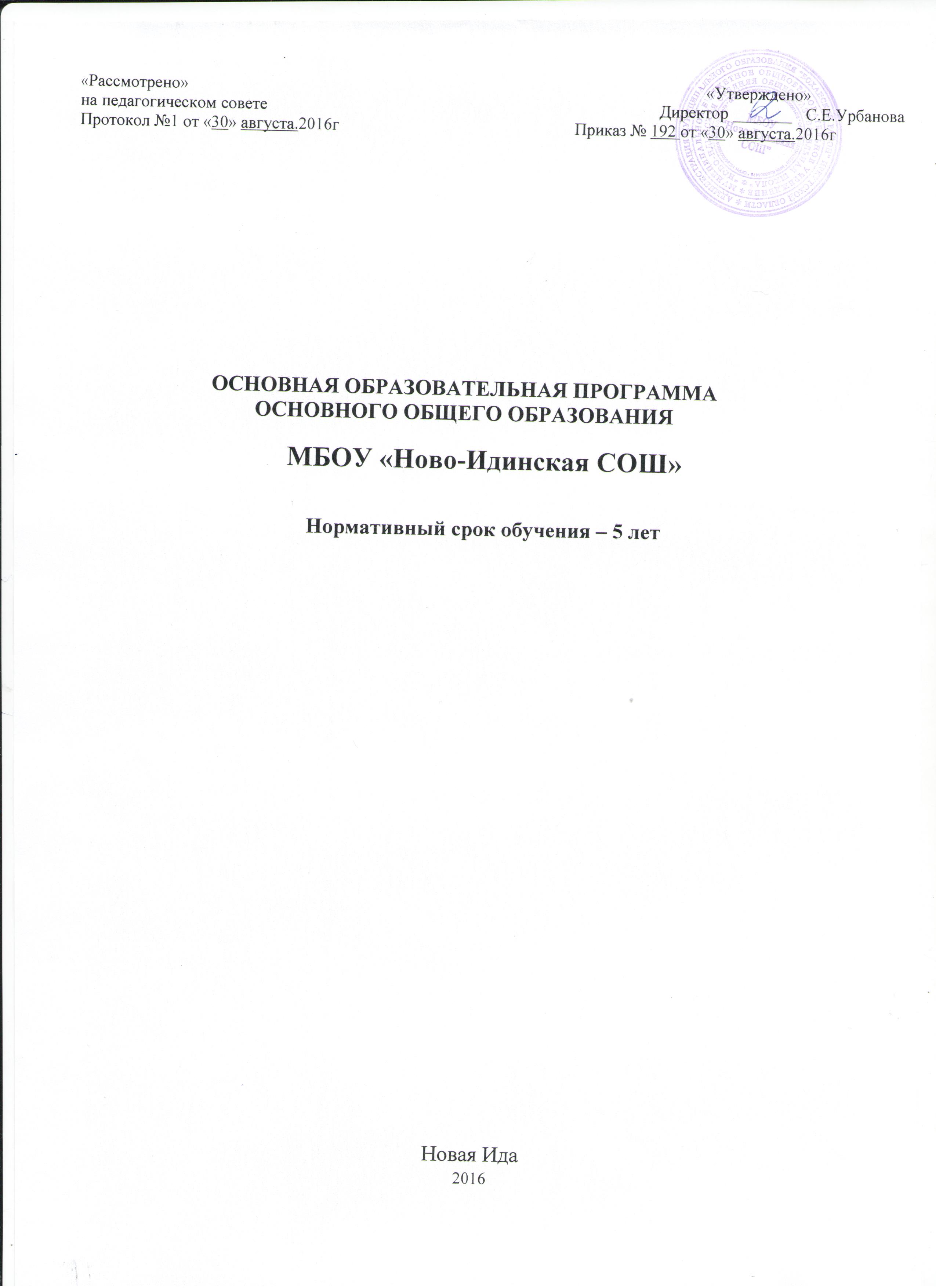 Целевой раздел ООП основного общего образования1.1. Пояснительная  записка	Основная образовательная программа основного общего образования (далее  - ООП ООО) муниципального бюджетного общеобразовательного учреждения «Ново-Идинская средняя общеобразовательная школа» (далее - программа)  является документом, определяющим содержание и организацию образовательного процесса  основного общего образования. 	Данная программа разработана   педагогическим коллективом МБОУ «Ново-Идинская средняя общеобразовательная школа»  на основании следующих нормативных актов:1. Всеобщая декларация прав человека.	2. Конвенция о правах ребенка.3. Конституция Российской Федерации.4. Федеральный закон «Об образовании в Российской Федерации» от 29.12.2012 г. № 273- ФЗ. 5. Федеральный государственный образовательный стандарт основного общего образования (утвержден приказом Министерства образования и науки РФ от 17 декабря 2010 г. № 1897 «Об утверждении федерального государственного образовательного стандарта основного общего образования»).6.   Письмо Министерства образования и науки РФ от 12 мая 2011 года № 03-296 «Об организации внеурочной деятельности при введении федерального образовательного стандарта общего образования».7. Письмо Министерства образования и науки РФ от 24.11.2011 года№МД-1552/03 «Об оснащении общеобразовательных учреждений учебным и учебно-лабораторным оборудованием».8. Постановление главного государственного санитарного врача РФ от 29.10.2010 года № 189 об утверждении санитарно-эпидемиологических правил и норм СанПиН 2.4.2.2821-10 «Санитарно-эпидемиологические требования к условиям и организации обучения в общеобразовательных учреждениях».9. Нормативные правовые акты министерства образования  Иркутской области, регламентирующие деятельность образовательных учреждений региона.10 Устава МБОУ «Ново-Идинская СОШ»	Программа обеспечивает и регулирует взаимодействие участников образовательного процесса: администрации, учителей, обучающихся 5-9 классов, родителей (законных представителей) по использованию имеющихся у школы ресурсов для достижения желаемых результатов образовательной деятельности, регламентирует организацию образовательного процесса на основе преемственности обучения.Функции, права и обязанности участников образовательного процесса закреплены в локальных актах МБОУ «Ново-Идинская СОШ». МБОУ «Ново-Идинская СОШ» функционирует с 1934 года, имеет  4 структурных подразделений, включает в себя образовательное пространство МО «Новая Ида». Школа располагается по центральной дороге в 6 км от районного центра Бохан. Новое здание школы сдано в эксплуатацию в 2005 году. За последние годы,  школа занимает 2-5 места в муниципальном этапе Всероссийской олимпиаде школьников и имеет высокий рейтинг в районе.Целью реализации образовательной программы  МБОУ «Ново-Идинская СОШ»  является: создание условий для формирования у обучающихся базовых навыков самообразования, самоорганизации, самоопределения, самовоспитания, развития интеллектуальных и творческих возможностей  личности   в соответствии с требованиями ФГОС основного общего образования;достижение планируемых результатов в соответствии с ФГОС и на основе учебных программ по предметам .обеспечение условий для формирования у подростка способности к осуществлению ответственного выбора собственной индивидуальной образовательной траектории.Задачи программы:сформировать ключевые компетентности учащегося: в решении задач и проблем, информационной, коммуникативной, учебной (образовательной) компетентности;осуществлять индивидуализацию образовательного процесса на основе широкого использования средств ИКТ, через формирование средств и способов самостоятельного развития и продвижения ученика в образовательном процессе;способствовать развитию подростка как субъекта отношений с людьми, с миром и с собой, предполагающее успешность и самореализацию учащихся в образовательных видах деятельности, а также сохранение и поддержку индивидуальности каждого подростка;сохранять и укреплять физическое и психическое здоровье, безопасность обучающихся, обеспечить их эмоциональное благополучие;обеспечить преемственность начального общего, основного общего, среднего общего образования;обеспечить доступности получения качественного основного общего образования, достижение планируемых результатов освоения ООП ООО всеми обучающимися, в том числе одаренными детьми, детьми-инвалидами и детьми с ограниченными возможностями здоровья;создать условия для взаимодействия образовательного учреждения при реализации ООП ООО с социальными партнерами. Методологической основой ФГОС является системно-деятельностный подход, который предполагает:воспитание и развитие качеств личности, отвечающих требованиям информационного общества, инновационной экономики, задачам построения российского гражданского общества на основе принципов толерантности, диалога культур и уважения многонационального, поликультурного и поликонфессионального состава;формирование соответствующей целям общего образования социальной среды развития обучающихся в системе образования, переход к стратегии социального проектирования и конструирования на основе разработки содержания и технологий образования, определяющих пути и способы достижения желаемого уровня (результата) личностного и познавательного развития обучающихся;ориентацию на достижение основного результата образования – развитие на основе освоения универсальных учебных действий, познания и освоения мира личности обучающегося, его активной учебно-познавательной деятельности, формирование его готовности к саморазвитию и непрерывному образованию;признание решающей роли содержания образования, способов организации образовательной деятельности и учебного сотрудничества в достижении целей личностного и социального развития обучающихся;учет индивидуальных возрастных, психологических и физиологических особенностей обучающихся, роли, значения видов деятельности и форм общения при построении образовательного процесса и определении образовательно-воспитательных целей и путей их достижения;разнообразие индивидуальных образовательных траекторий и индивидуального развития каждого обучающегося, в том числе детей, проявивших выдающиеся способности.Основная образовательная программа формируется с учетом психолого-педагогических особенностей развития детей 11–15 лет, связанных:с  переходом от учебных действий, характерных для начальной школы, и осуществляемых только совместно с классом и под руководством учителя.к овладению этой учебной деятельностьюна ступени основной школы, становление которой осуществляется в форме учебного исследования, к новой внутренней позиции обучающегося,  направленной на самостоятельный познавательный поиск, постановку учебных целей, освоение и самостоятельное осуществление контрольных и оценочных действий;с  осуществлением на каждом возрастном уровне (11—13 и 13—15 лет) перехода от самостоятельной постановки обучающимися новых учебных задач к развитию способности проектирования собственной учебной деятельности и построению жизненных планов во временнóй перспективе; с формированием у обучающегося научного типа мышления.с овладением коммуникативными средствами и способами организации кооперации и сотрудничества; с изменением формы организации учебной деятельности и учебного сотрудничества. Построение образовательного процесса и выбор условий и методик осуществляется с учётом особенностей подросткового возраста (11-13 лет, 5-7 классы; 14-15 лет, 8-9 классы). Для реализации ООП ООО определяется нормативный срок– 5 лет (11-15 лет), который связан с двумя этапами возрастного развития:– первый этап – 5-7 классы как образовательный переход от младшего школьного к подростковому возрасту, обеспечивающий плавный и постепенный, без стрессовый переход обучающихся с одной ступени образования на другую;–второй этап – 8-9 классы как этап самоопределения подростка через опробования себя в разных видах деятельности,  что должно привести к становлению позиции как особого способа рассмотрения вещей, удерживающего разнообразие и границы возможный видений в учебном предмете (предметах).1.2. Планируемые результаты освоения обучающимися ООП ООО МБОУ «Ново-Идинская СОШ»1.2.1. Общие положенияПланируемые результаты освоения основной образовательной программы основного общего образования (ООП ООО) обеспечивают связь между требованиями ФГОС ООО, образовательным процессом и системой оценки результатов освоения ООП ООО, выступая содержательной и критериальной основой для разработки программ учебных предметов, курсов, учебно-методической литературы, программ воспитания и социализации,  с одной стороны, и системы оценки результатов – с другой. В соответствии с требованиями ФГОС ООО система планируемых результатов – личностных, метапредметных и предметных – устанавливает и описывает классы учебно-познавательных и учебно-практических задач, которые осваивают обучающиеся в ходе обучения, особо выделяя среди них те, которые выносятся на итоговую оценку, в том числе государственную итоговую аттестацию выпускников. Успешное выполнение этих задач требует от учащихся овладения системой учебных действий (универсальных и специфических для каждого учебного предмета: регулятивных, коммуникативных, познавательных) с учебным материалом и, прежде всего, с опорным учебным материалом, служащим основой для последующего обучения.В соответствии с реализуемой ФГОС ООО деятельностной парадигмой образования система планируемых результатов строится на основе уровневого подхода: выделения ожидаемого уровня актуального развития большинства обучающихся и ближайшей перспективы их развития. Такой подход позволяет определять динамическую картину развития обучающихся, поощрять продвижение обучающихся, выстраивать индивидуальные траектории обучения с учетом зоны ближайшего развития ребенка.1.2.2. Структура планируемых результатовПланируемые результаты опираются на ведущие целевые установки, отражающиеосновной, сущностный вклад каждой изучаемой программы в развитие личности обучающихся, их способностей.В структуре планируемых результатов выделяется следующие группы: 1. Личностные результаты освоения основной образовательной программы представлены в соответствии с группой личностных результатов и раскрывают и детализируют основные направленности этих  результатов.Оценка достижения этой группы планируемых результатов ведется в ходе процедур, допускающих предоставление и использование исключительно неперсонифицированной информации.2.Метапредметные результаты освоения основной образовательной программы представлены в соответствии с подгруппами универсальных учебных действий,  раскрывают и детализируют основные направленности метапредметных результатов.3.Предметные результаты освоения основной образовательной программы представлены в соответствии с группами результатов учебных предметов, раскрывают и детализируют их.Предметные результаты приводятся в блоках «Выпускник научится» и «Выпускник получит возможность научиться», относящихся ккаждому учебному предмету: «Русский язык», «Литература», «Родной язык», «Родная литература», «Иностранный язык»,.«Иностранный язык (второй)», «История России. Всеобщая история», «Обществознание», «География», «Математика», «Информатика», «Физика», «Биология», «Химия», «Изобразительное искусство», «Музыка», «Технология», «Физическая культура» и «Основы безопасности жизнедеятельности».Планируемые предметные результаты освоения родного языка и родной литературы разрабатываются в соответствии с содержанием и особенностями изучения этих курсов учебно-методическими объединениями (УМО) субъектов Российской Федерации.Планируемые результаты, отнесенные к блоку «Выпускник научится», ориентируют пользователя в том, достижение какого уровня освоения учебных действий с изучаемым опорным учебным материалом ожидается от выпускника. Критериями отбора результатов служат их значимость для решения основных задач образования на данномуровне и необходимость для последующего обучения, а также потенциальная возможность их достижения большинством обучающихся. Иными словами, в этот блок включается такой круг учебных задач, построенных на опорном учебном материале, овладение которыми принципиально необходимо для успешного обучения и социализации и которые могут быть освоены всеми обучающихся.Достижение планируемых результатов, отнесенных к блоку «Выпускник научится», выносится на итоговое оценивание, которое может осуществляться как в ходе обучения (с помощью накопленной оценки или портфеля индивидуальных достижений), так и в конце обучения, в том числе в форме государственной итоговой аттестации. Оценка достижения планируемых результатов этого блока на уровне ведется с помощью заданий базового уровня, а на уровне действий, составляющих зону ближайшего развития большинства обучающихся, – с помощью заданий повышенного уровня. Успешное выполнение обучающимися заданий базового уровня служит единственным основанием для положительного решения вопроса о возможности перехода на следующийуровень обучения.В блоке «Выпускник получит возможность научиться» приводятся планируемые результаты, характеризующие систему учебных действий в отношении знаний, умений, навыков, расширяющих и углубляющих понимание опорного учебного материала или выступающих как пропедевтика для дальнейшего изучения данного предмета. Уровень достижений, соответствующий планируемым результатам этого блока, могут продемонстрировать отдельные мотивированные и способные обучающиеся. В повседневной практике преподавания цели данного блока  не отрабатываются со всеми без исключения обучающимися как в силу повышенной сложности учебных действий, так и в силу повышенной сложности учебного материала и/или его пропедевтического характера на данномуровне обучения. Оценка достижения планируемых результатов  ведется преимущественно в ходе процедур, допускающих предоставление и использование исключительно неперсонифицированной информации. Соответствующая группа результатов в тексте выделена курсивом. Задания, ориентированные на оценку достижения планируемых результатов из блока «Выпускник получит возможность научиться», могут включаться в материалы итогового контроля блока «Выпускник научится». Основные цели такого включения – предоставить возможность обучающимся продемонстрировать овладение более высоким (по сравнению с базовым) уровнем достижений и выявить динамику роста численности наиболее подготовленных обучающихся. При этом невыполнение обучающимися заданий, с помощью которых ведется оценка достижения планируемых результатов данного блока, не является препятствием для перехода на следующийуровень обучения. В ряде случаев достижение планируемых результатов этого блока целесообразно вести в ходе текущего и промежуточного оценивания, а полученные результаты фиксировать в виде накопленной оценки (например, в форме портфеля достижений) и учитывать при определении итоговой оценки.Подобная структура представления планируемых результатов подчеркивает тот факт, что при организации образовательного процесса, направленного на реализацию и достижение планируемых результатов, от учителя требуется использование таких педагогических технологий, которые основаны на дифференциации требований к подготовке обучающихся.1.2.3. Личностные результаты освоения основной образовательной программы:1. Российская гражданская идентичность (патриотизм, уважение к Отечеству, к прошлому и настоящему многонационального народа России,  чувство ответственности и долга перед Родиной, идентификация себя в качестве гражданина России, субъективная значимость использования русского языка и языков народов России, осознание и ощущение личностной сопричастности судьбе российского народа). Осознание этнической принадлежности, знание истории, языка, культуры своего народа, своего края, основ культурного наследия народов России и человечества (идентичность человека с российской многонациональной культурой, сопричастность истории народов и государств, находившихся на территории современной России); интериоризация гуманистических, демократических и традиционных ценностей многонационального российского общества. Осознанное, уважительное и доброжелательное отношение к истории, культуре, религии, традициям, языкам, ценностям народов России и народов мира.2. Готовность и способность обучающихся к саморазвитию и самообразованию на основе мотивации к обучению и познанию; готовность и способность осознанному выбору и построению дальнейшей индивидуальной траектории образования на базе ориентировки в мире профессий и профессиональных предпочтений, с учетом устойчивых познавательных интересов.3. Развитое моральное сознание и компетентность в решении моральных проблем на основе личностного выбора, формирование нравственных чувств и нравственного поведения, осознанного и ответственного отношения к собственным поступкам (способность к нравственному самосовершенствованию; веротерпимость, уважительное отношение к религиозным чувствам, взглядам людей или их отсутствию; знание основных норм морали, нравственных, духовных идеалов, хранимых в культурных традициях народов России, готовность на их основе к сознательному самоограничению в поступках, поведении, расточительном потребительстве; сформированность представлений об основах светской этики, культуры традиционных религий, их роли в развитии культуры и истории России и человечества, в становлении гражданского общества и российской государственности; понимание значения нравственности, веры и религии в жизни человека, семьи и общества). Сформированность ответственного отношения к учению; уважительного отношения к труду, наличие опыта участия в социально значимом труде. Осознание значения семьи в жизни человека и общества, принятие ценности семейной жизни, уважительное и заботливое отношение к членам своей семьи.4. Сформированность целостного мировоззрения, соответствующего современному уровню развития науки и общественной практики, учитывающего социальное, культурное, языковое, духовное многообразие современного мира.5. Осознанное, уважительное и доброжелательное отношение к другому человеку, его мнению, мировоззрению, культуре, языку, вере, гражданской позиции. Готовность и способность вести диалог с другими людьми и достигать в нем взаимопонимания (идентификация себя как полноправного субъекта общения, готовность к конструированию образа партнера по диалогу, готовность к конструированию образа допустимых способов диалога, готовность к конструированию процесса диалога как конвенционирования интересов, процедур, готовность и способность к ведению переговоров). 6. Освоенность социальных норм, правил поведения, ролей и форм социальной жизни в группах и сообществах. Участие в школьном самоуправлении и общественной жизни в пределах возрастных компетенций с учетом региональных, этнокультурных, социальных и экономических особенностей (формирование готовности к участию в процессе упорядочения социальных связей и отношений, в которые включены и которые формируют сами учащиеся; включенность в непосредственное гражданское участие, готовность участвовать в жизнедеятельности подросткового общественного объединения, продуктивно взаимодействующего с социальной средой и социальными институтами; идентификация себя в качестве субъекта социальных преобразований, освоение компетентностей в сфере организаторской деятельности; интериоризация ценностей созидательного отношения к окружающей действительности, ценностей социального творчества, ценности продуктивной организации совместной деятельности, самореализации в группе и организации, ценности «другого» как равноправного партнера, формирование компетенций анализа, проектирования, организации деятельности, рефлексии изменений, способов взаимовыгодного сотрудничества, способов реализации собственного лидерского потенциала).7. Сформированность ценности здорового и безопасного образа жизни; интериоризация правил индивидуального и коллективного безопасного поведения в чрезвычайных ситуациях, угрожающих жизни и здоровью людей, правил поведения на транспорте и на дорогах.8. Развитость эстетического сознания через освоение художественного наследия народов России и мира, творческой деятельности эстетического характера (способность понимать художественные произведения, отражающие разные этнокультурные традиции; сформированность основ художественной культуры обучающихся как части их общей духовной культуры, как особого способа познания жизни и средства организации общения; эстетическое, эмоционально-ценностное видение окружающего мира; способность к эмоционально-ценностному освоению мира, самовыражению и ориентации в художественном и нравственном пространстве культуры; уважение к истории культуры своего Отечества, выраженной в том числе в понимании красоты человека; потребность в общении с художественными произведениями, сформированность активного отношения к традициям художественной культуры как смысловой, эстетической и личностно-значимой ценности).9. Сформированность основ экологической культуры, соответствующей современному уровню экологического мышления, наличие опыта экологически ориентированной рефлексивно-оценочной и практической деятельности в жизненных ситуациях (готовность к исследованию природы, к занятиям сельскохозяйственным трудом, к художественно-эстетическому отражению природы, к занятиям туризмом, в том числе экотуризмом, к осуществлению природоохранной деятельности).1.2.4. Метапредметные результаты освоения ООПМетапредметные результаты, включают освоенные обучающимися межпредметные понятия и универсальные учебные действия (регулятивные, познавательные,	коммуникативные).Межпредметные понятияУсловием формирования межпредметных понятий, например таких как система, факт, закономерность, феномен, анализ, синтезявляется овладение обучающимися основами читательской компетенции, приобретение навыков работы с информацией, участие  в проектной деятельности. В основной школе на всех предметах будет продолжена работа по формированию и развитию основ читательской компетенции. Обучающиеся овладеют чтением как средством осуществления своих дальнейших планов: продолжения образования и самообразования, осознанного планирования своего актуального и перспективного круга чтения, в том числе досугового, подготовки к трудовой и социальной деятельности. У выпускников будет сформирована потребность в систематическом чтении как средстве познания мира и себя в этом мире, гармонизации отношений человека и общества, создании образа «потребного будущего».При изучении учебных предметов обучающиеся усовершенствуют приобретённые на первомуровне навыки работы с информацией и пополнят их. Они смогут работать с текстами, преобразовывать и интерпретировать содержащуюся в них информацию, в том числе:• систематизировать, сопоставлять, анализировать, обобщать и интерпретировать информацию, содержащуюся в готовых информационных объектах;• выделять главную и избыточную информацию, выполнять смысловое свёртывание выделенных фактов, мыслей; представлять информацию в сжатой словесной форме (в виде плана или тезисов) и в наглядно-символической форме (в виде таблиц, графических схем и диаграмм, карт понятий — концептуальных диаграмм, опорных конспектов);• заполнять и дополнять таблицы, схемы, диаграммы, тексты.В ходе изучения всех учебных предметов обучающиеся приобретут опыт проектной деятельности как особой формы учебной работы, способствующей воспитанию самостоятельности, инициативности, ответственности, повышению мотивации и эффективности учебной деятельности; в ходе реализации исходного замысла на практическом уровне овладеют умением выбирать адекватные стоящей задаче средства, принимать решения, в том числе и в ситуациях неопределённости. Они получат возможность развить способность к разработке нескольких вариантов решений, к поиску нестандартных решений, поиску и осуществлению наиболее приемлемого решения.Перечень ключевых межпредметных понятий определяется в ходе разработки основной образовательной программы основного общего образования образовательной организации в зависимости от материально-технического оснащения, кадрового потенциала, используемых методов работы и образовательных технологий.В соответствии ФГОС ООО выделяются три группы универсальных учебных действий: регулятивные, познавательные, коммуникативные.Регулятивные УУДУмение самостоятельно определять цели обучения, ставить и формулировать новые задачи в учебе и познавательной деятельности, развивать мотивы и интересы своей познавательной деятельности. Обучающийся сможет:анализировать существующие и планировать будущие образовательные результаты;идентифицировать собственные проблемы и определять главную проблему;выдвигать версии решения проблемы, формулировать гипотезы, предвосхищать конечный результат;ставить цель деятельности на основе определенной проблемы и существующих возможностей;формулировать учебные задачи как шаги достижения поставленной цели деятельности;обосновывать целевые ориентиры и приоритеты ссылками на ценности, указывая и обосновывая логическую последовательность шагов.Умение самостоятельно планировать пути достижения целей, в том числе альтернативные, осознанно выбирать наиболее эффективные способы решения учебных и познавательных задач. Обучающийся сможет:определять необходимые действие(я) в соответствии с учебной и познавательной задачей и составлять алгоритм их выполнения;обосновывать и осуществлять выбор наиболее эффективных способов решения учебных и познавательных задач;определять/находить, в том числе из предложенных вариантов, условия для выполнения учебной и познавательной задачи;выстраивать жизненные планы на краткосрочное будущее (заявлять целевые ориентиры, ставить адекватные им задачи и предлагать действия, указывая и обосновывая логическую последовательность шагов);выбирать из предложенных вариантов и самостоятельно искать средства/ресурсы для решения задачи/достижения цели;составлять план решения проблемы (выполнения проекта, проведения исследования);определять потенциальные затруднения при решении учебной и познавательной задачи и находить средства для их устранения;описывать свой опыт, оформляя его для передачи другим людям в виде технологии решения практических задач определенного класса;планировать и корректировать свою индивидуальную образовательную траекторию.Умение соотносить свои действия с планируемыми результатами, осуществлять контроль своей деятельности в процессе достижения результата, определять способы действий в рамках предложенных условий и требований, корректировать свои действия в соответствии с изменяющейся ситуацией. Обучающийся сможет:определять совместно с педагогом и сверстниками критерии планируемых результатов и критерии оценки своей учебной деятельности;систематизировать (в том числе выбирать приоритетные) критерии планируемых результатов и оценки своей деятельности;отбирать инструменты для оценивания своей деятельности, осуществлять самоконтроль своей деятельности в рамках предложенных условий и требований;оценивать свою деятельность, аргументируя причины достижения или отсутствия планируемого результата;находить достаточные средства для выполнения учебных действий в изменяющейся ситуации и/или при отсутствии планируемого результата;работая по своему плану, вносить коррективы в текущую деятельность на основе анализа изменений ситуации для получения запланированных характеристик продукта/результата;устанавливать связь между полученными характеристиками продукта и характеристиками процесса деятельности и по завершении деятельности предлагать изменение характеристик процесса для получения улучшенных характеристик продукта;сверять свои действия с целью и, при необходимости, исправлять ошибки самостоятельно.Умение оценивать правильность выполнения учебной задачи, собственные возможности ее решения. Обучающийся сможет:определять критерии правильности (корректности) выполнения учебной задачи;анализировать и обосновывать применение соответствующего инструментария для выполнения учебной задачи;свободно пользоваться выработанными критериями оценки и самооценки, исходя из цели и имеющихся средств, различая результат и способы действий;оценивать продукт своей деятельности по заданным и/или самостоятельно определенным критериям в соответствии с целью деятельности;обосновывать достижимость цели выбранным способом на основе оценки своих внутренних ресурсов и доступных внешних ресурсов;фиксировать и анализировать динамику собственных образовательных результатов.Владение основами самоконтроля, самооценки, принятия решений и осуществления осознанного выбора в учебной и познавательной. Обучающийся сможет:наблюдать и анализировать собственную учебную и познавательную деятельность и деятельность других обучающихся в процессе взаимопроверки;соотносить реальные и планируемые результаты индивидуальной образовательной деятельности и делать выводы;принимать решение в учебной ситуации и нести за него ответственность;самостоятельно определять причины своего успеха или неуспеха и находить способы выхода из ситуации неуспеха;ретроспективно определять, какие действия по решению учебной задачи или параметры этих действий привели к получению имеющегося продукта учебной деятельности;демонстрировать приемы регуляции психофизиологических/ эмоциональных состояний для достижения эффекта успокоения (устранения эмоциональной напряженности), эффекта восстановления (ослабления проявлений утомления), эффекта активизации (повышения психофизиологической реактивности).Познавательные УУДУмение определять понятия, создавать обобщения, устанавливать аналогии, классифицировать, самостоятельно выбирать основания и критерии для классификации, устанавливать причинно-следственные связи, строить логическое рассуждение, умозаключение (индуктивное, дедуктивное, по аналогии) и делать выводы. Обучающийся сможет:подбирать слова, соподчиненные ключевому слову, определяющие его признаки и свойства;выстраивать логическую цепочку, состоящую из ключевого слова и соподчиненных ему слов;выделять общий признак двух или нескольких предметов или явлений и объяснять их сходство;объединять предметы и явления в группы по определенным признакам, сравнивать, классифицировать и обобщать факты и явления;выделять явление из общего ряда других явлений;определять обстоятельства, которые предшествовали возникновению связи между явлениями, из этих обстоятельств выделять определяющие, способные быть причиной данного явления, выявлять причины и следствия явлений;строить рассуждение от общих закономерностей к частным явлениям и от частных явлений к общим закономерностям;строить рассуждение на основе сравнения предметов и явлений, выделяя при этом общие признаки;излагать полученную информацию, интерпретируя ее в контексте решаемой задачи;самостоятельно указывать на информацию, нуждающуюся в проверке, предлагать и применять способ проверки достоверности информации;вербализовать эмоциональное впечатление, оказанное на него источником;объяснять явления, процессы, связи и отношения, выявляемые в ходе познавательной и исследовательской деятельности (приводить объяснение с изменением формы представления; объяснять, детализируя или обобщая; объяснять с заданной точки зрения);выявлять и называть причины события, явления, в том числе возможные /наиболее вероятные причины, возможные последствия заданной причины, самостоятельно осуществляя причинно-следственный анализ;делать вывод на основе критического анализа разных точек зрения, подтверждать вывод собственной аргументацией или самостоятельно полученными данными.Умение создавать, применять и преобразовывать знаки и символы, модели и схемы для решения учебных и познавательных задач. Обучающийся сможет:обозначать символом и знаком предмет и/или явление;определять логические связи между предметами и/или явлениями, обозначать данные логические связи с помощью знаков в схеме;создавать абстрактный или реальный образ предмета и/или явления;строить модель/схему на основе условий задачи и/или способа ее решения;создавать вербальные, вещественные и информационные модели с выделением существенных характеристик объекта для определения способа решения задачи в соответствии с ситуацией;преобразовывать модели с целью выявления общих законов, определяющих данную предметную область;переводить сложную по составу (многоаспектную) информацию из графического или формализованного (символьного) представления в текстовое, и наоборот;строить схему, алгоритм действия, исправлять или восстанавливать неизвестный ранее алгоритм на основе имеющегося знания об объекте, к которому применяется алгоритм;строить доказательство: прямое, косвенное, от противного;анализировать/рефлексировать опыт разработки и реализации учебного проекта, исследования (теоретического, эмпирического) на основе предложенной проблемной ситуации, поставленной цели и/или заданных критериев оценки продукта/результата.Смысловое чтение. Обучающийся сможет:находить в тексте требуемую информацию (в соответствии с целями своей деятельности);ориентироваться в содержании текста, понимать целостный смысл текста, структурировать текст;устанавливать взаимосвязь описанных в тексте событий, явлений, процессов;резюмировать главную идею текста;преобразовывать текст, «переводя» его в другую модальность, интерпретировать текст (художественный и нехудожественный – учебный, научно-популярный, информационный, текст non-fiction);критически оценивать содержание и форму текста.Формирование и развитие экологического мышления, умение применять его в познавательной, коммуникативной, социальной практике и профессиональной ориентации. Обучающийся сможет:определять свое отношение к природной среде;анализировать влияние экологических факторов на среду обитания живых организмов;проводить причинный и вероятностный анализ экологических ситуаций;прогнозировать изменения ситуации при смене действия одного фактора на действие другого фактора;распространять экологические знания и участвовать в практических делах по защите окружающей среды;выражать свое отношение к природе через рисунки, сочинения, модели, проектные работы.10. Развитие мотивации к овладению культурой активного использования словарей и других поисковых систем. Обучающийся сможет:определять необходимые ключевые поисковые слова и запросы;осуществлять взаимодействие с электронными поисковыми системами, словарями;формировать множественную выборку из поисковых источников для объективизации результатов поиска;соотносить полученные результаты поиска со своей деятельностью.Коммуникативные УУДУмение организовывать учебное сотрудничество и совместную деятельность с учителем и сверстниками; работать индивидуально и в группе: находить общее решение и разрешать конфликты на основе согласования позиций и учета интересов; формулировать, аргументировать и отстаивать свое мнение. Обучающийся сможет:определять возможные роли в совместной деятельности;играть определенную роль в совместной деятельности;принимать позицию собеседника, понимая позицию другого, различать в его речи: мнение (точку зрения), доказательство (аргументы), факты; гипотезы, аксиомы, теории;определять свои действия и действия партнера, которые способствовали или препятствовали продуктивной коммуникации;строить позитивные отношения в процессе учебной и познавательной деятельности;корректно и аргументированно отстаивать свою точку зрения, в дискуссии уметь выдвигать контраргументы, перефразировать свою мысль (владение механизмом эквивалентных замен);критически относиться к собственному мнению, с достоинством признавать ошибочность своего мнения (если оно таково) и корректировать его;предлагать альтернативное решение в конфликтной ситуации;выделять общую точку зрения в дискуссии;договариваться о правилах и вопросах для обсуждения в соответствии с поставленной перед группой задачей;организовывать учебное взаимодействие в группе (определять общие цели, распределять роли, договариваться друг с другом и т. д.);устранять в рамках диалога разрывы в коммуникации, обусловленные непониманием/неприятием со стороны собеседника задачи, формы или содержания диалога.Умение осознанно использовать речевые средства в соответствии с задачей коммуникации для выражения своих чувств, мыслей и потребностей для планирования и регуляции своей деятельности; владение устной и письменной речью, монологической контекстной речью. Обучающийся сможет:определять задачу коммуникации и в соответствии с ней отбирать речевые средства;отбирать и использовать речевые средства в процессе коммуникации с другими людьми (диалог в паре, в малой группе и т. д.);представлять в устной или письменной форме развернутый план собственной деятельности;соблюдать нормы публичной речи, регламент в монологе и дискуссии в соответствии с коммуникативной задачей;высказывать и обосновывать мнение (суждение) и запрашивать мнение партнера в рамках диалога;принимать решение в ходе диалога и согласовывать его с собеседником;создавать письменные «клишированные» и оригинальные тексты с использованием необходимых речевых средств;использовать вербальные средства (средства логической связи) для выделения смысловых блоков своего выступления;использовать невербальные средства или наглядные материалы, подготовленные/отобранные под руководством учителя;делать оценочный вывод о достижении цели коммуникации непосредственно после завершения коммуникативного контакта и обосновывать его.Формирование и развитие компетентности в области использования информационно-коммуникационных технологий (далее – ИКТ). Обучающийся сможет:целенаправленно искать и использовать информационные ресурсы, необходимые для решения учебных и практических задач с помощью средств ИКТ;выбирать, строить и использовать адекватную информационную модель для передачи своих мыслей средствами естественных и формальных языков в соответствии с условиями коммуникации;выделять информационный аспект задачи, оперировать данными, использовать модель решения задачи;использовать компьютерные технологии (включая выбор адекватных задаче инструментальных программно-аппаратных средств и сервисов) для решения информационных и коммуникационных учебных задач, в том числе: вычисление, написание писем, сочинений, докладов, рефератов, создание презентаций и др.;использовать информацию с учетом этических и правовых норм;создавать информационные ресурсы разного типа и для разных аудиторий, соблюдать информационную гигиену и правила информационной безопасности.1.2.5. Предметные результаты1.2.5.1. Русский языкВыпускник научится:владеть навыками работы с учебной книгой, словарями и другими информационными источниками, включая СМИ и ресурсы Интернета;владеть навыками различных видов чтения (изучающим, ознакомительным, просмотровым) и информационной переработки прочитанного материала;владеть различными видами аудирования (с полным пониманием, с пониманием основного содержания, с выборочным извлечением информации) и информационной переработки текстов различных функциональных разновидностей языка;адекватно понимать, интерпретировать и комментировать тексты различных функционально-смысловых типов речи (повествование, описание, рассуждение) и функциональных разновидностей языка;участвовать в диалогическом и полилогическом общении, создавать устные монологические высказывания разной коммуникативной направленности в зависимости от целей, сферы и ситуации общения с соблюдением норм современного русского литературного языка и речевого этикета;создавать и редактировать письменные тексты разных стилей и жанров с соблюдением норм современного русского литературного языка и речевого этикета;анализировать текст с точки зрения его темы, цели, основной мысли, основной и дополнительной информации, принадлежности к функционально-смысловому типу речи и функциональной разновидности языка;использовать знание алфавита при поиске информации;различать значимые и незначимые единицы языка;проводить фонетический и орфоэпический анализ слова;классифицировать и группировать звуки речи по заданным признакам, слова по заданным параметрам их звукового состава;членить слова на слоги и правильно их переносить;определять место ударного слога, наблюдать за перемещением ударения при изменении формы слова, употреблять в речи слова и их формы в соответствии с акцентологическими нормами;опознавать морфемы и членить слова на морфемы на основе смыслового, грамматического и словообразовательного анализа; характеризовать морфемный состав слова, уточнять лексическое значение слова с опорой на его морфемный состав;проводить морфемный и словообразовательный анализ слов;проводить лексический анализ слова;опознавать лексические средства выразительности и основные виды тропов (метафора, эпитет, сравнение, гипербола, олицетворение);опознавать самостоятельные части речи и их формы, а также служебные части речи и междометия;проводить морфологический анализ слова;применять знания и умения по морфемике и словообразованию при проведении морфологического анализа слов;опознавать основные единицы синтаксиса (словосочетание, предложение, текст);анализировать различные виды словосочетаний и предложений с точки зрения их структурно-смысловой организации и функциональных особенностей;находить грамматическую основу предложения;распознавать главные и второстепенные члены предложения;опознавать предложения простые и сложные, предложения осложненной структуры;проводить синтаксический анализ словосочетания и предложения;соблюдать основные языковые нормы в устной и письменной речи;опираться на фонетический, морфемный, словообразовательный и морфологический анализ в практике правописания ;опираться на грамматико-интонационный анализ при объяснении расстановки знаков препинания в предложении;использовать орфографические словари.Выпускник получит возможность научиться:анализировать речевые высказывания с точки зрения их соответствия ситуации общения и успешности в достижении прогнозируемого результата; понимать основные причины коммуникативных неудач и уметь объяснять их;оценивать собственную и чужую речь с точки зрения точного, уместного и выразительного словоупотребления;опознавать различные выразительные средства языка; писать конспект, отзыв, тезисы, рефераты, статьи, рецензии, доклады, интервью, очерки, доверенности, резюме и другие жанры;осознанно использовать речевые средства в соответствии с задачей коммуникации для выражения своих чувств, мыслей и потребностей; планирования и регуляции своей деятельности; участвовать в разных видах обсуждения, формулировать собственную позицию и аргументировать ее, привлекая сведения из жизненного и читательского опыта;характеризовать словообразовательные цепочки и словообразовательные гнезда;использовать этимологические данные для объяснения правописания и лексического значения слова;самостоятельно определять цели своего обучения, ставить и формулировать для себя новые задачи в учебе и познавательной деятельности, развивать мотивы и интересы своей познавательной деятельности;самостоятельно планировать пути достижения целей, в том числе альтернативные, осознанно выбирать наиболее эффективные способы решения учебных и познавательных задач.1.2.5.2.ЛитератураВ соответствии с Федеральным государственным образовательным стандартом основного общего образования предметными результатами изучения предмета «Литература» являются:осознание значимости чтения и изучения литературы для своего дальнейшего развития; формирование потребности в систематическом чтении как средстве познания мира и себя в этом мире, как в способе своего эстетического и интеллектуального удовлетворения;восприятие литературы как одной из основных культурных ценностей народа (отражающей его менталитет, историю, мировосприятие) и человечества (содержащей смыслы, важные для человечества в целом);обеспечение культурной самоидентификации, осознание коммуникативно-эстетических возможностей родного языка на основе изучения выдающихся произведений российской культуры, культуры своего народа, мировой культуры;воспитание квалифицированного читателя со сформированным эстетическим вкусом, способного аргументировать свое мнение и оформлять его словесно в устных и письменных высказываниях разных жанров, создавать развернутые высказывания аналитического и интерпретирующего характера, участвовать в обсуждении прочитанного, сознательно планировать свое досуговое чтение;развитие способности понимать литературные художественные произведения, воплощающие разные этнокультурные традиции;овладение процедурами эстетического и смыслового анализа текста на основе понимания принципиальных отличий литературного художественного текста от научного, делового, публицистического и т. п., формирование умений воспринимать, анализировать, критически оценивать и интерпретировать прочитанное, осознавать художественную картину жизни, отраженную в литературном произведении, на уровне не только эмоционального восприятия, но и интеллектуального осмысления.Конкретизируя эти общие результаты, обозначим наиболее важные предметные умения, формируемые у обучающихся в результате освоения программы по литературе основной школы (в скобках указаны классы, когда эти умения стоит активно формировать; в этих классах можно уже проводить контроль сформированности этих умений):определять тему и основную мысль произведения (5–6 кл.);владеть различными видами пересказа (5–6 кл.), пересказывать сюжет; характеризовать героев-персонажей, давать их сравнительные характеристики (5–6 кл.); находить основные изобразительно-выразительные средства, характерные для творческой манеры писателя, определять их художественные функции (5–7 кл.); определять родо-жанровую специфику художественного произведения (5–9 кл.); выделять в произведениях элементы художественной формы и обнаруживать связи между ними (5–7 кл.), постепенно переходя к анализу текста; выявлять и осмыслять формы авторской оценки героев, событий, характер авторских взаимоотношений с «читателем» как адресатом произведения; пользоваться основными теоретико-литературными терминами  как инструментом анализа и интерпретации художественного текста;представлять развернутый устный или письменный ответ на поставленные вопросы;собирать материал и обрабатывать информацию, необходимую для составления плана, тезисного плана, конспекта, доклада, написания аннотации, сочинения, эссе, литературно-творческой работы, создания проекта на заранее объявленную или самостоятельно/под руководством учителя выбранную литературную или публицистическую тему, для организации дискуссии;выражать личное отношение к художественному произведению, аргументировать свою точку зрения;выразительно читать с листа и наизусть произведения/фрагментыпроизведений художественной литературы, передавая личное отношение к произведению (5-9 класс); ориентироваться в информационном образовательном пространстве: работать с энциклопедиями, словарями, справочниками, специальной литературой (5–9 кл.); пользоваться каталогами библиотек, библиографическими указателями, системой поиска в Интернете (5–9 кл.).При оценке предметных результатов обучения литературе следует учитывать несколько основных уровней сформированности читательской культуры. I уровень определяется наивно-реалистическим восприятием литературно-художественного произведения как истории из реальной жизни (сферы так называемой «первичной действительности»). Понимание текста на этом уровне осуществляется на основе буквальной «распаковки» смыслов; к художественному миру произведения читатель подходит с житейских позиций. Такое эмоциональное непосредственное восприятие, создает основу для формирования осмысленного и глубокого чтения, но с точки зрения эстетической еще не является достаточным. Оно характеризуется способностями читателя воспроизводить содержание литературного произведения, отвечая на тестовые вопросы (устно, письменно) типа «Что? Кто? Где? Когда? Какой?», кратко выражать/определять свое эмоциональное отношение к событиям и героям – качества последних только называются/перечисляются; способность к обобщениям проявляется слабо.К основным видам деятельности, позволяющим диагностировать возможности читателей I уровня, относятся акцентно-смысловое чтение; воспроизведение элементов содержания произведения в устной и письменной форме (изложение, действие по действия по заданному алгоритму с инструкцией); формулировка вопросов; составление системы вопросов и ответы на них (устные, письменные). Условно им соответствуют следующие типы диагностических заданий: выразительно прочтите следующий фрагмент; определите, какие события в произведении являются центральными;определите, где и когда происходят описываемые события;опишите, каким вам представляется герой произведения, прокомментируйте слова героя; выделите в тексте наиболее непонятные (загадочные, удивительные и т. п.) для вас места; ответьте на поставленный учителем/автором учебника вопрос; определите, выделите, найдите, перечислите признаки, черты, повторяющиеся детали и т. п. II уровень сформированности читательской культуры характеризуется тем, что обучающийся понимает обусловленность особенностей художественного произведения авторской волей, однако умение находить способы проявления авторской позиции у него пока отсутствуютУ читателей этого уровня формируется стремление размышлять над прочитанным, появляется умение выделять в произведениизначимые в смысловом и эстетическом плане отдельные элементы художественного произведения, а также возникает стремление находить и объяснять связи между ними. Читательэтого уровня пытается аргументированно отвечать на вопрос «Как устроен текст?»,умеет выделять крупные единицы произведения, пытается определять связи между ними для доказательства верности понимания темы, проблемы и идеи художественного текста.К основным видам деятельности, позволяющим диагностировать возможности читателей, достигших  II уровня, можно отнести устное и письменное выполнение аналитических процедур с использованием теоретических понятий (нахождение элементов текста; наблюдение, описание, сопоставление и сравнение выделенных единиц; объяснение функций каждого из элементов; установление связи между ними; создание комментария на основе сплошного и хронологически последовательного анализа – пофразового (при анализе стихотворений и небольших прозаических произведений – рассказов, новелл) или поэпизодного; проведение целостного и межтекстового анализа). Условно им соответствуют следующие типы диагностических заданий: выделите, определите, найдите, перечислите признаки, черты, повторяющиеся детали и т. п.; покажите, какие особенности художественного текста проявляют позицию его автора;покажите, как в художественном мире произведения проявляются черты реального мира (как внешней для человека реальности, так  и  внутреннего мира человека);проанализируйте фрагменты, эпизоды текста (по предложенному алгоритму и без него);сопоставьте, сравните, найдите сходства и различия (как в одном тексте, так и между разными произведениями); определите жанр произведения, охарактеризуйте его особенности; дайте свое рабочее определение следующему теоретико-литературному понятию.Понимание текста на этом уровне читательской культуры осуществляется поверхностно; ученик знает формулировки теоретических понятий и может пользоваться ими при анализе произведения (например, может находить в тексте тропы, элементы композиции, признаки жанра), но не умеет пока делать «мостик» от этой информации к тематике, проблематике и авторской позиции.III уровень определяется умением воспринимать произведение как художественное целое, концептуально осмыслять его в этой целостности, видеть воплощенный в нем авторский замысел. Читатель, достигший этого уровня, сумеет интерпретировать художественный смысл произведения, то есть отвечать на вопросы: «Почему (с какой целью?) произведение построено так, а не иначе? Какой художественный эффект дало именно такое построение, какой вывод на основе именно такого построения мы можем сделать о тематике, проблематике и авторской позиции в данном конкретном произведении?». К основным видам деятельности, позволяющим диагностировать возможности читателей, достигших  III уровня, можно отнести устное или письменное истолкование художественных функций особенностей поэтики произведения, рассматриваемого в его целостности, а также истолкование смысла произведения как художественного целого; создание эссе, научно-исследовательских заметок (статьи), доклада на конференцию, рецензии, сценария и т.п. Условно им соответствуют следующие типы диагностических заданий: выделите, определите, найдите, перечислите признаки, черты, повторяющиеся детали и т. п. определите художественную функцию той или иной детали, приема и т. п.;определите позицию автора и способы ее выражения;проинтерпретируйте выбранный фрагмент произведения; объясните (устно, письменно) смысл названия произведения;озаглавьте предложенный текст (в случае если у литературного произведения нет заглавия);напишите сочинение-интерпретацию; напишите рецензию на произведение, не изучавшееся на уроках литературы..Понимание текста на этом уровне читательской культуры осуществляется на основе «распаковки» смыслов художественного текста как дважды «закодированного» (естественным языком и специфическими художественными средствами). Разумеется, ни один из перечисленных уровней читательской культуры не реализуется в чистом виде, тем не менее, условно можно считать, что читательское развитие школьников, обучающихся в 5–6 классах, соответствует первому уровню; в процессе литературного образования учеников 7–8 классов формируется второй ее уровень; читательская культура учеников 9 класса характеризуется появлением элементов третьего уровня. Это следует иметь в виду при осуществлении в литературном образовании разноуровневого подхода к обучению, а также при проверке качества его результатов. Успешное освоение видов учебной деятельности, соответствующей разным уровням читательской культуры, и способность демонстрировать их во время экзаменационных испытаний служат критериями для определения степени подготовленности обучающихся основной школы. Определяя степень подготовленности, следует учесть условный характер соотнесения описанных заданий и разных уровней читательской культуры. Показателем достигнутых школьником результатов является не столько характер заданий, сколько качество их выполнения. Учитель может давать одни и те же задания (определите тематику, проблематику и позицию автора и докажите своё мнение) и, в зависимости от того, какие именно доказательства приводит ученик, определяет уровень читательской культуры и выстраивает уроки так, чтобы перевести ученика на более высокий для него уровень (работает в «зоне ближайшего развития»).1.2.5.3. Иностранный язык( английский язык)Коммуникативные уменияГоворение.Диалогическая речьВыпускник научится:вести диалог (диалог этикетного характера, диалог–-расспрос, диалог побуждение к действию; комбинированный диалог) в стандартных ситуациях неофициального общения в рамках освоенной тематики, соблюдая нормы речевого этикета, принятые в стране изучаемого языка. Выпускник получит возможность научиться:вести диалог-обмен мнениями; брать и давать интервью;вести диалог-расспрос на основе нелинейного текста (таблицы, диаграммы и т. д.).Говорение. Монологическая речьВыпускник научится:строить связное монологическое высказывание с опорой на зрительную наглядность и/или вербальные опоры (ключевые слова, план, вопросы) в рамках освоенной тематики;описывать события с опорой на зрительную наглядность и/или вербальную опору (ключевые слова, план, вопросы); давать краткую характеристику реальных людей и литературных персонажей; передавать основное содержание прочитанного текста с опорой или без опоры на текст, ключевые слова/ план/ вопросы;описывать картинку/ фото с опорой или без опоры на ключевые слова/ план/ вопросы.Выпускник получит возможность научиться: делать сообщение на заданную тему на основе прочитанного; комментировать факты из прочитанного/ прослушанного текста, выражать и аргументировать свое отношение к прочитанному/ прослушанному; кратко высказываться без предварительной подготовки на заданную тему в соответствии с предложенной ситуацией общения;кратко высказываться с опорой на нелинейный текст (таблицы, диаграммы, расписание и т. п.);кратко излагать результаты выполненной проектной работы.АудированиеВыпускник научится: воспринимать на слух и понимать основное содержание несложных аутентичных текстов, содержащих некоторое количество неизученных языковых явлений; воспринимать на слух и понимать нужную/интересующую/ запрашиваемую информацию в аутентичных текстах, содержащих как изученные языковые явления, так и некоторое количество неизученных языковых явлений.Выпускник получит возможность научиться:выделять основную тему в воспринимаемом на слух тексте;использовать контекстуальную или языковую догадку при восприятии на слух текстов, содержащих незнакомые слова.Чтение Выпускник научится: читать и понимать основное содержание несложных аутентичных текстов, содержащие отдельные неизученные языковые явления;читать и находить в несложных аутентичных текстах, содержащих отдельные неизученные языковые явления, нужную/интересующую/ запрашиваемую информацию, представленную в явном и в неявном виде;читать и полностью понимать несложные аутентичные тексты, построенные на изученном языковом материале; выразительно читать вслух небольшие построенные на изученном языковом материале аутентичные тексты, демонстрируя понимание прочитанного.Выпускник получит возможность научиться:устанавливать причинно-следственную взаимосвязь фактов и событий, изложенных в несложном аутентичном тексте;восстанавливать текст из разрозненных абзацев или путем добавления выпущенных фрагментов.Письменная речь Выпускник научится: заполнять анкеты и формуляры, сообщая о себе основные сведения (имя, фамилия, пол, возраст, гражданство, национальность, адрес и т. д.);писать короткие поздравления с днем рождения и другими праздниками, с употреблением формул речевого этикета, принятых в стране изучаемого языка, выражать пожелания (объемом 30–40 слов, включая адрес);писать личное письмо в ответ на письмо-стимул с употреблением формул речевого этикета, принятых в стране изучаемого языка: сообщать краткие сведения о себе и запрашивать аналогичную информацию о друге по переписке; выражать благодарность, извинения, просьбу; давать совет и т. д. (объемом 100–120 слов, включая адрес);писать небольшие письменные высказывания с опорой на образец/ план.Выпускник получит возможность научиться:делать краткие выписки из текста с целью их использования в собственных устных высказываниях;писать электронное письмо (e-mail) зарубежному другу в ответ на электронное письмо-стимул;составлять план/ тезисы устного или письменного сообщения; кратко излагать в письменном виде результаты проектной деятельности;писать небольшое письменное высказывание с опорой на нелинейный текст (таблицы, диаграммы и т. п.).Языковые навыки и средства оперирования имиОрфография и пунктуацияВыпускник научится:правильно писать изученные слова;правильно ставить знаки препинания в конце предложения: точку в конце повествовательного предложения, вопросительный знак в конце вопросительного предложения, восклицательный знак в конце восклицательного предложения;расставлять в личном письме знаки препинания, диктуемые его форматом, в соответствии с нормами, принятыми в стране изучаемого языка.Выпускник получит возможность научиться:сравнивать и анализировать буквосочетания английского языка и их транскрипцию.Фонетическая сторона речиВыпускник научится:различать на слух и адекватно, без фонематических ошибок, ведущих к сбою коммуникации, произносить слова изучаемого иностранного языка;соблюдать правильное ударение в изученных словах;различать коммуникативные типы предложений по их интонации;членить предложение на смысловые группы;адекватно, без ошибок, ведущих к сбою коммуникации, произносить фразы с точки зрения их ритмико-интонационных особенностей (побудительное предложение; общий, специальный, альтернативный и разделительный вопросы), в том числе, соблюдая правило отсутствия фразового ударения на служебных словах.Выпускник получит возможность научиться:выражать модальные значения, чувства и эмоции с помощью интонации;различать британские и американские варианты английского языка в прослушанных высказываниях.Лексическая сторона речиВыпускник научится:узнавать в письменном и звучащем тексте изученные лексические единицы (слова, словосочетания, реплики-клише речевого этикета), в том числе многозначные в пределах тематики основной школы;употреблять в устной и письменной речи в их основном значении изученные лексические единицы (слова, словосочетания, реплики-клише речевого этикета), в том числе многозначные, в пределах тематики основной школы в соответствии с решаемой коммуникативной задачей;соблюдать существующие в английском языке нормы лексической сочетаемости;распознавать и образовывать родственные слова с использованием словосложения и конверсии в пределах тематики основной школы в соответствии с решаемой коммуникативной задачей;распознавать и образовывать родственные слова с использованием аффиксации в пределах тематики основной школы в соответствии с решаемой коммуникативной задачей: глаголы при помощи аффиксов dis-, mis-, re-, -ize/-ise; именасуществительныеприпомощисуффиксов -or/ -er, -ist , -sion/-tion, -nce/-ence, -ment, -ity , -ness, -ship, -ing; именаприлагательныеприпомощиаффиксовinter-; -y, -ly, -ful , -al , -ic,-ian/an, -ing; -ous, -able/ible, -less, -ive;наречия при помощи суффикса -ly;имена существительные, имена прилагательные, наречия при помощи отрицательных префиксовun-, im-/in-;числительные при помощи суффиксов -teen, -ty; -th.Выпускник получит возможность научиться:распознавать и употреблять в речи в нескольких значениях многозначные слова, изученные в пределах тематики основной школы;знать различия между явлениями синонимии и антонимии; употреблять в речи изученные синонимы и антонимы адекватно ситуации общения;распознавать и употреблять в речи наиболее распространенные фразовые глаголы;распознавать принадлежность слов к частям речи по аффиксам;распознавать и употреблять в речи различные средства связи в тексте для обеспечения его целостности (firstly, tobeginwith, however, asforme, finally, atlast, etc.);использовать языковую догадку в процессе чтения и аудирования (догадываться о значении незнакомых слов по контексту, по сходству с русским/ родным языком, по словообразовательным элементам.Грамматическая сторона речиВыпускник научится:оперировать в процессе устного и письменного общения основными синтаксическими конструкциями и морфологическими формами в соответствии с коммуникативной задачей в коммуникативно-значимом контексте:распознавать и употреблять в речи различные коммуникативные типы предложений: повествовательные (в утвердительной и отрицательной форме) вопросительные (общий, специальный, альтернативный иразделительный вопросы),побудительные (в утвердительной и отрицательной форме) и восклицательные;распознавать и употреблять в речи распространенные и нераспространенные простые предложения, в том числе с несколькими обстоятельствами, следующими в определенном порядке;распознавать и употреблять в речи предложения с начальным It;распознавать и употреблять в речи предложения с начальным There+tobe;распознавать и употреблять в речи сложносочиненные предложения с сочинительными союзами and, but, or;распознавать и употреблять в речи сложноподчиненные предложения с союзами и союзными словами because, if,that, who, which,what, when, where, how,why;использовать косвенную речь в утвердительных и вопросительных предложениях в настоящем и прошедшем времени;распознаватьиупотреблятьвречиусловныепредложенияреальногохарактера (Conditional I – If I see Jim, I’ll invite him to our school party) инереальногохарактера (Conditional II – If I were you, I would start learning French);распознавать и употреблять в речи имена существительные в единственном числе и во множественном числе, образованные по правилу, и исключения;распознавать и употреблять в речи существительные с определенным/ неопределенным/нулевым артиклем;распознавать и употреблять в речи местоимения: личные (в именительном и объектном падежах, в абсолютной форме), притяжательные, возвратные, указательные, неопределенные и их производные, относительные, вопросительные;распознавать и употреблять в речи имена прилагательные в положительной, сравнительной и превосходной степенях, образованные по правилу, и исключения;распознавать и употреблять в речи наречия времени и образа действия и слова, выражающие количество (many/much, few/afew, little/alittle); наречия в положительной, сравнительной и превосходной степенях, образованные по правилу и исключения;распознавать и употреблять в речи количественные и порядковые числительные;распознавать и употреблять в речи глаголы в наиболее употребительных временных формах действительного залога: Present Simple, Future Simple и Past Simple, Present и Past Continuous, Present Perfect;распознавать и употреблять в речи различные грамматические средства для выражения будущего времени: Simple Future, to be going to, Present Continuous;распознавать и употреблять в речи модальные глаголы и их эквиваленты (may,can,could,beableto,must,haveto, should);распознавать и употреблять в речи глаголы в следующих формах страдательного залога: PresentSimplePassive, PastSimplePassive;распознавать и употреблять в речи предлоги места, времени, направления; предлоги, употребляемые при глаголах в страдательном залоге.Выпускник получит возможность научиться:распознавать сложноподчиненные предложения с придаточными: времени с союзом since; цели с союзом sothat; условия с союзом unless; определительными с союзами who, which, that;распознавать и употреблять в речи сложноподчиненные предложения с союзами whoever, whatever, however, whenever;распознавать и употреблять в речи предложения с конструкциями as … as; notso … as; either … or; neither … nor;распознавать и употреблять в речи предложения с конструкцией I wish;распознавать и употреблять в речи конструкции с глаголами на -ing: to love/hate doing something; Stop talking;распознаватьиупотреблятьвречиконструкцииIt takes me …to do something; to look / feel / be happy;распознавать и употреблять в речи определения, выраженные прилагательными, в правильном порядке их следования;распознавать и употреблять в речи глаголы во временных формах действительного залога:PastPerfect, Present PerfectContinuous, Future-in-the-Past;распознавать и употреблять в речи глаголы в формах страдательного залогаFuture SimplePassive, PresentPerfect Passive;распознавать и употреблять в речи модальные глаголы need, shall, might, would;распознавать по формальным признакам и понимать значение неличных форм глагола (инфинитива, герундия, причастия Iи II, отглагольного существительного) без различения их функций и употреблятьих в речи;распознавать и употреблять в речи словосочетания «Причастие I+существительное» (aplayingchild) и «Причастие II+существительное» (awrittenpoem).Социокультурные знания и уменияВыпускник научится:употреблять в устной и письменной речи в ситуациях формального и неформального общения основные нормы речевого этикета, принятые в странах изучаемого языка;представлять родную страну и культуру на английском языке;понимать социокультурные реалии при чтении и аудировании в рамках изученного материала.Выпускник получит возможность научиться:использовать социокультурные реалии при создании устных и письменных высказываний;находить сходство и различие в традициях родной страны и страны/стран изучаемого языка.Компенсаторные уменияВыпускник научится:выходить из положения при дефиците языковых средств: использовать переспрос при говорении.Выпускник получит возможность научиться:использовать перифраз, синонимические и антонимические средства при говорении;пользоваться языковой и контекстуальной догадкой при аудировании и чтении.1.2.5.4.История России. Всеобщая историяПредметные результаты освоения курса истории на уровне основного общего образования предполагают, что у учащегося сформированы:целостные представления об историческом пути человечества, разных народов и государств как необходимой основы миропонимания и познания современного общества; о преемственности исторических эпох и непрерывности исторических процессов; о месте и роли России в мировой истории;базовые исторические знания об основных этапах и закономерностях развития человеческого общества с древности до наших дней;способность применять понятийный аппарат исторического знания и приемы исторического анализа для раскрытия сущности и значения событий и явлений прошлого и современности;способность применять исторические знания для осмысления общественных событий и явлений прошлого и современности;умение искать, анализировать, систематизировать и оценивать историческую информацию различных исторических и современных источников, раскрывая ее социальную принадлежность и познавательную ценность; способность определять и аргументировать свое отношение к ней;умение работать с письменными, изобразительными и вещественными историческими источниками, понимать и интерпретировать содержащуюся в них информацию;уважение к мировому и отечественному историческому наследию, культуре своего и других народов; готовность применять исторические знания для выявления и сохранения исторических и культурных памятников своей страны и мира.История Древнего мира (5 класс)Выпускник научится:• определять место исторических событий во времени, объяснять смысл основных хронологических понятий, терминов (тысячелетие, век, до нашей эры, нашей эры);• использовать историческую карту как источник информации о расселении человеческих общностей в эпохи первобытности и Древнего мира, расположении древних цивилизаций и государств, местах важнейших событий;• проводить поиск информации в отрывках исторических текстов, материальных памятниках Древнего мира;• описывать условия существования, основные занятия, образ жизни людей в древности, памятники древней культуры; рассказывать о событиях древней истории;• раскрывать характерные, существенные черты: а) форм государственного устройства древних обществ (с использованием понятий «деспотия», «полис», «республика», «закон», «империя», «метрополия», «колония» и др.); б) положения основных групп населения в древневосточных и античных обществах (правители и подданные, свободные и рабы); в) религиозных верований людей в древности;• объяснять,в чем заключались назначение и художественные достоинства памятников древней культуры: архитектурных сооружений, предметов быта, произведений искусства;• давать оценку наиболее значительным событиям и личностям древней истории.Выпускник получит возможность научиться:• давать характеристику общественного строя древних государств;• сопоставлять свидетельства различных исторических источников, выявляя в них общее и различия;• видеть проявления влияния античного искусства в окружающей среде;• высказывать суждения о значении и месте исторического и культурного наследия древних обществ в мировой истории.1.2.5.6. ГеографияВыпускник научится:выбирать источники географической информации (картографические, статистические, текстовые, видео- и фотоизображения, компьютерные базы данных), адекватные решаемым задачам; ориентироваться в источниках географической информации (картографические, статистические, текстовые, видео- и фотоизображения, компьютерные базы данных): находить и извлекать необходимую информацию; определять и сравнивать качественные и количественные показатели, характеризующие географические объекты, процессы и явления, их положение в пространстве по географическим картам разного содержания и другим источникам; выявлять недостающую, взаимодополняющую и/или противоречивую географическую информацию, представленную в одном или нескольких источниках;представлять в различных формах (в виде карты, таблицы, графика, географического описания) географическую информацию, необходимую для решения учебных и практико-ориентированных задач;использовать различные источники географической информации (картографические, статистические, текстовые, видео- и фотоизображения, компьютерные базы данных) для решения различных учебных и практико-ориентированных задач: выявление географических зависимостей и закономерностей на основе результатов наблюдений, на основе анализа, обобщения и интерпретации географической информации объяснение географических явлений и процессов (их свойств, условий протекания и географических различий); расчет количественных показателей, характеризующих географические объекты, явления и процессы; составление простейших географических прогнозов; принятие решений, основанных на сопоставлении, сравнении и/или оценке географической информации;проводить с помощью приборов измерения температуры, влажности воздуха, атмосферного давления, силы и направления ветра, абсолютной и относительной высоты, направления и скорости течения водных потоков;различать изученные географические объекты, процессы и явления, сравнивать географические объекты, процессы и явления на основе известных характерных свойств и проводить их простейшую классификацию;использовать знания о географических законах и закономерностях, о взаимосвязях между изученными географическими объектами, процессами и явлениями для объяснения их свойств, условий протекания и различий;оценивать характер взаимодействия деятельности человека и компонентов природы в разных географических условиях с точки зрения концепции устойчивого развития;различать (распознавать, приводить примеры) изученные демографические процессы и явления, характеризующие динамику численности населения Земли и отдельных регионов и стран;использовать знания о населении и взаимосвязях между изученными демографическими процессами и явлениями для решения различных учебных и практико-ориентированных задач;описывать по карте положение и взаиморасположение географических объектов; различать географические процессы и явления, определяющие особенности природы и населения материков и океанов, отдельных регионов и стран;устанавливать черты сходства и различия особенностей природы и населения, материальной и духовной культуры регионов и отдельных стран; адаптации человека к разным природным условиям;объяснять особенности компонентов природы отдельных территорий; приводить примеры взаимодействия природы и общества в пределах отдельных территорий;различать принципы выделения и устанавливать соотношения между государственной территорией и исключительной экономической зоной России;оценивать воздействие географического положения России и ее отдельных частей на особенности природы, жизнь и хозяйственную деятельность населения;использовать знания о мировом, зональном, летнем и зимнем времени для решения практико-ориентированных задач по определению различий в поясном времени территорий в контексте  реальной жизни;различать географические процессы и явления, определяющие особенности природы России и ее отдельных регионов;оценивать особенности взаимодействия природы и общества в пределах отдельных территорий России;объяснять особенности компонентов природы отдельных частей страны;оценивать природные условия и обеспеченность природными ресурсами отдельных территорий России; использовать знания об особенностях компонентов природы России и ее отдельных территорий, об особенностях взаимодействия природы и общества в пределах отдельных территорий России для решения практико-ориентированных задач в контексте реальной жизни;различать (распознавать, приводить примеры) демографические процессы и явления, характеризующие динамику численности населения России и отдельных регионов; факторы, определяющие динамику населения России, половозрастную структуру, особенности размещения населения по территории страны, географические различия в уровне занятости, качестве и уровне жизни населения;использовать знания о естественном и механическом движении населения, половозрастной структуре, трудовых ресурсах, городском и сельском населении, этническом и религиозном составе населения России для решения практико-ориентированных задач в контексте реальной жизни;находить и распознавать ответы на вопросы, возникающие в ситуациях повседневного характера, узнавать в них проявление тех или иных демографических и социальных процессов или закономерностей;различать (распознавать) показатели, характеризующие отраслевую; функциональную и территориальную структуру хозяйства России;использовать знания о факторах размещения хозяйства и особенностях размещения отраслей экономики России для объяснения особенностей отраслевой, функциональной и территориальной структуры хозяйства России на основе анализа факторов, влияющих на размещение отраслей и отдельных предприятий по территории страны; объяснять и сравнивать особенности природы, населения и хозяйства отдельных регионов России;сравнивать особенности природы, населения и хозяйства отдельных регионов России;сравнивать показатели воспроизводства населения, средней продолжительности жизни, качества населения России с мировыми показателями и показателями других стран; уметь ориентироваться при помощи компаса, определять стороны горизонта, использовать компас для определения азимута; описывать погоду своей местности; объяснять расовые отличия разных народов мира;давать характеристику рельефа своей местности; уметь выделять в записках путешественников географические особенности территорииприводить примеры современных видов связи, применять  современные виды связи для решения  учебных и практических задач по географии;оценивать место и роль России в мировом хозяйстве.Выпускник получит возможность научиться:создавать простейшие географические карты различного содержания;моделировать географические объекты и явления;работать с записками, отчетами, дневниками путешественников как источниками географической информации;подготавливать сообщения (презентации) о выдающихся путешественниках, о современных исследованиях Земли;ориентироваться на местности: в мегаполисе и в природе;использовать знания о географических явлениях в повседневной жизни для сохранения здоровья и соблюдения норм экологического поведения в быту и окружающей среде;приводить примеры, показывающие роль географической науки в решении социально-экономических и геоэкологических проблем человечества; примеры практического использования географических знаний в различных областях деятельности;воспринимать и критически оценивать информацию географического содержания в научно-популярной литературе и средствах массовой информации;составлять описание природного комплекса;выдвигать гипотезы о связях и закономерностях событий, процессов, объектов, происходящих в географической оболочке;сопоставлять существующие в науке точки зрения о причинах происходящих глобальных изменений климата;оценивать положительные и негативные последствия глобальных изменений климата для отдельных регионов и стран;объяснять закономерности размещения населения и хозяйства отдельных территорий в связи с природными и социально-экономическими факторами;оценивать возможные в будущем изменения географического положения России, обусловленные мировыми геодемографическими, геополитическими и геоэкономическими изменениями, а также развитием глобальной коммуникационной системы;давать оценку и приводить примеры изменения значения границ во времени, оценивать границы с точки зрения их доступности;делать прогнозы трансформации географических систем и комплексов в результате изменения их компонентов;наносить на контурные карты основные формы рельефа;давать характеристику климата своей области (края, республики);показывать на карте артезианские бассейны и области распространения многолетней мерзлоты;выдвигать и обосновывать на основе статистических данных гипотезы об изменении численности населения России, его половозрастной структуры, развитии человеческого капитала;оценивать ситуацию на рынке труда и ее динамику;объяснять различия в обеспеченности трудовыми ресурсами отдельных регионов Россиивыдвигать и обосновывать на основе анализа комплекса источников информации гипотезы об изменении отраслевой и территориальной структуры хозяйства страны;обосновывать возможные пути решения проблем развития хозяйства России;выбирать критерии для сравнения, сопоставления, места страны в мировой экономике;объяснять возможности России в решении современных глобальных проблем человечества;оценивать социально-экономическое положение и перспективы развития России.1.2.5.8МатематикаВыпускник научится в 5-6 классах (для использования в повседневной жизни и обеспечения возможности успешного продолжения образования на базовом уровне)Оперировать на базовом уровне понятиями: множество, элемент множества, подмножество, принадлежность;задавать множества перечислением их элементов;находить пересечение, объединение, подмножество в простейших ситуациях.В повседневной жизни и при изучении других предметов:распознавать логически некорректные высказывания.ЧислаОперировать на базовом уровне понятиями: натуральное число, целое число, обыкновенная дробь, десятичная дробь, смешанное число, рациональное число;использовать свойства чисел и правила действий с рациональными числами при выполнении вычислений;использовать признаки делимости на 2, 5, 3, 9, 10 при выполнении вычислений и решении несложных задач;выполнять округление рациональных чисел в соответствии с правилами;сравнивать рациональные числа.В повседневной жизни и при изучении других предметов:оценивать результаты вычислений при решении практических задач;выполнять сравнение чисел в реальных ситуациях;составлять числовые выражения при решении практических задач и задач из других учебных предметов.Статистика и теория вероятностейПредставлять данные в виде таблиц, диаграмм, читать информацию, представленную в виде таблицы, диаграммы.Текстовые задачиРешать несложные сюжетные задачи разных типов на все арифметические действия;строить модель условия задачи (в виде таблицы, схемы, рисунка), в которой даны значения двух из трёх взаимосвязанных величин, с целью поиска решения задачи;осуществлять способ поиска решения задачи, в котором рассуждение строится от условия к требованию или от требования к условию;составлять план решения задачи; выделять этапы решения задачи;интерпретировать вычислительные результаты в задаче, исследовать полученное решение задачи;знать различие скоростей объекта в стоячей воде, против течения и по течению реки;решать задачи на нахождение части числа и числа по его части;решать задачи разных типов (на работу, на покупки, на движение), связывающих три величины, выделять эти величины и отношения между ними;находить процент от числа, число по проценту от него, находить процентное отношение двух чисел, находить процентное снижение или процентное повышение величины;решать несложные логические задачи методом рассуждений.В повседневной жизни и при изучении других предметов:выдвигать гипотезы о возможных предельных значениях искомых величин в задаче (делать прикидку) Наглядная геометрияГеометрические фигурыОперировать на базовом уровне понятиями: фигура,точка, отрезок, прямая, луч, ломаная, угол, многоугольник, треугольник и четырёхугольник, прямоугольник и квадрат, окружность и круг, прямоугольный параллелепипед, куб, шар. Изображать изучаемые фигуры от руки и с помощью линейки и циркуля.В повседневной жизни и при изучении других предметов:решать практические задачи с применением простейших свойств фигур. Измерения и вычислениявыполнять измерение длин, расстояний, величин углов, с помощью инструментов для измерений длин и углов;вычислять площади прямоугольников. В повседневной жизни и при изучении других предметов:вычислять расстояния на местности в стандартных ситуациях, площади прямоугольников;выполнять простейшие построения и измерения на местности, необходимые в реальной жизни.История математикиописывать отдельные выдающиеся результаты, полученные в ходе развития математики как науки;знать примеры математических открытий и их авторов, в связи с отечественной и всемирной историей.Выпускник получит возможность научиться в 5-6 классах (для обеспечения возможности успешного продолжения образования на базовом и углублённом уровнях)Элементы теории множеств и математической логикиОперировать понятиями: множество, характеристики множества, элемент множества, пустое, конечное и бесконечное множество, подмножество, принадлежность, определять принадлежность элемента множеству, объединению и пересечению множеств; задавать множество с помощью перечисления элементов, словесного описания.В повседневной жизни и при изучении других предметов:распознавать логически некорректные высказывания; строить цепочки умозаключений на основе использования правил логики.ЧислаОперировать понятиями: натуральное число, множество натуральных чисел, целое число, множество целых чисел, обыкновенная дробь, десятичная дробь, смешанное число, рациональное число, множество рациональных чисел, геометрическая интерпретация натуральных, целых, рациональных;понимать и объяснять смысл позиционной записи натурального числа;выполнять вычисления, в том числе с использованием приёмов рациональных вычислений, обосновывать алгоритмы выполнения действий;использовать признаки делимости на 2, 4, 8, 5, 3, 6, 9, 10, 11, суммы и произведения чисел при выполнении вычислений и решении задач, обосновывать признаки делимости;выполнять округление рациональных чисел с заданной точностью;упорядочивать числа, записанные в виде обыкновенных и десятичных дробей;находить НОД и НОК чисел и использовать их при решении зада;.оперировать понятием модуль числа, геометрическая интерпретация модуля числа.В повседневной жизни и при изучении других предметов:применять правила приближенных вычислений при решении практических задач и решении задач других учебных предметов;выполнять сравнение результатов вычислений при решении практических задач, в том числе приближенных вычислений;составлять числовые выражения и оценивать их значения при решении практических задач и задач из других учебных предметов.Уравнения и неравенства Оперировать понятиями: равенство, числовое равенство, уравнение, корень уравнения, решение уравнения, числовое неравенство.Статистика и теория вероятностейОперировать понятиями: столбчатые и круговые диаграммы, таблицы данных, среднее арифметическое, извлекать, информацию, представленную в таблицах, на диаграммах;составлять таблицы, строить диаграммы на основе данных.В повседневной жизни и при изучении других предметов:извлекать, интерпретировать и преобразовывать информацию, представленную в таблицах и на диаграммах, отражающую свойства и характеристики реальных процессов и явлений.Текстовые задачиРешать простые и сложные задачи разных типов, а также задачи повышенной трудности;использовать разные краткие записи как модели текстов сложных задач для построения поисковой схемы и решения задач;знать и применять оба способа поиска решения задач (от требования к условию и от условия к требованию);моделировать рассуждения при поиске решения задач с помощью граф-схемы;выделять этапы решения задачи и содержание каждого этапа;интерпретировать вычислительные результаты в задаче, исследовать полученное решение задачи;анализировать всевозможные ситуации взаимного расположения двух объектов и изменение их характеристик при совместном движении (скорость, время, расстояние) при решении задач на движение двух объектов как в одном, так и в противоположных направлениях;исследовать всевозможные ситуации при решении задач на движение по реке, рассматривать разные системы отсчёта;решать разнообразные задачи «на части», решать и обосновывать свое решение задач (выделять математическую основу) на нахождение части числа и числа по его части на основе конкретного смысла дроби;осознавать и объяснять идентичность задач разных типов, связывающих три величины (на работу, на покупки, на движение); выделять эти величины и отношения между ними, применять их при решении задач, конструировать собственные задачи указанных типов.В повседневной жизни и при изучении других предметов:выделять при решении задач характеристики рассматриваемой в задаче ситуации, отличные от реальных (те, от которых абстрагировались), конструировать новые ситуации с учётом этих характеристик, в частности, при решении задач на концентрации, учитывать плотность вещества;решать и конструировать задачи на основе рассмотрения реальных ситуаций, в которых не требуется точный вычислительный результат;решать задачи на движение по реке, рассматривая разные системы отсчета.Наглядная геометрияГеометрические фигурыИзвлекать, интерпретировать и преобразовывать информацию о геометрических фигурах, представленную на чертежах;изображать изучаемые фигуры от руки и с помощью компьютерных инструментов.Измерения и вычислениявыполнять измерение длин, расстояний, величин углов, с помощью инструментов для измерений длин и углов;вычислять площади прямоугольников, квадратов, объёмы прямоугольных параллелепипедов, кубов.В повседневной жизни и при изучении других предметов:вычислять расстояния на местности в стандартных ситуациях, площади участков прямоугольной формы, объёмы комнат;выполнять простейшие построения на местности, необходимые в реальной жизни; оценивать размеры реальных объектов окружающего мира.История математикиХарактеризовать вклад выдающихся математиков в развитие математики и иных научных областей.1.2.5.6. ИнформатикаВыпускник научится:различать содержание основных понятий предмета: информатика, информация, информационный процесс, информационная система, информационная модель и др;различать виды информации по способам её восприятия человеком и по способам её представления на материальных носителях;раскрывать общие закономерности протекания информационных процессов в системах различной природы;приводить примеры информационных процессов – процессов, связанные с хранением, преобразованием и передачей данных – в живой природе и технике;классифицировать средства ИКТ в соответствии с кругом выполняемых задач;узнает о назначении основных компонентов компьютера (процессора, оперативной памяти, внешней энергонезависимой памяти, устройств ввода-вывода), характеристиках этих устройств;определять качественные и количественные характеристики компонентов компьютера;узнает о истории и тенденциях развития компьютеров; о том как можно улучшить характеристики компьютеров; узнает о том какие задачи решаются с помощью суперкомпьютеров.Выпускник получит возможность:осознано подходить к выбору ИКТ – средств для своих учебных и иных целей;узнать о физических ограничениях на значения характеристик компьютера.Математические основы информатикиВыпускник научится:описывать размер двоичных текстов, используя термины «бит», «байт» и производные от них; использовать термины, описывающие скорость передачи данных, оценивать время передачи данных;кодировать и декодировать тексты по заданной кодовой таблице;оперировать понятиями, связанными с передачей данных (источник и приемник данных: канал связи, скорость передачи данных по каналу связи, пропускная способность канала связи);определять минимальную длину кодового слова по заданным алфавиту кодируемого текста и кодовому алфавиту (для кодового алфавита из 2, 3 или 4 символов);определять длину кодовой последовательности по длине исходного текста и кодовой таблице равномерного кода;записывать в двоичной системе целые числа от 0 до 1024; переводить заданное натуральное число из десятичной записи в двоичную и из двоичной в десятичную; сравнивать числа в двоичной записи; складывать и вычитать числа, записанные в двоичной системе счисления;записывать логические выражения составленные с помощью операций «и», «или», «не» и скобок, определять истинность такого составного высказывания, если известны значения истинности входящих в него элементарных высказываний;определять количество элементов в множествах, полученных из двух или трех базовых множеств с помощью операций объединения, пересечения и дополнения;использовать терминологию, связанную с графами (вершина, ребро, путь, длина ребра и пути), деревьями (корень, лист, высота дерева) и списками (первый элемент, последний элемент, предыдущий элемент, следующий элемент; вставка, удаление и замена элемента);описывать граф с помощью матрицы смежности с указанием длин ребер (знание термина «матрица смежности» не обязательно);познакомиться с двоичным кодированием текстов и с наиболее употребительными современными кодами;использовать основные способы графического представления числовой информации, (графики, диаграммы).Выпускник получит возможность:познакомиться с примерами математических моделей и использования компьютеров при их анализе; понять сходства и различия между математической моделью объекта и его натурной моделью, между математической моделью объекта/явления и словесным описанием;узнать о том, что любые дискретные данные можно описать, используя алфавит, содержащий только два символа, например, 0 и 1;познакомиться с тем, как информация (данные) представляется в современных компьютерах и робототехнических системах;познакомиться с примерами использования графов, деревьев и списков при описании реальных объектов и процессов;ознакомиться с влиянием ошибок измерений и вычислений на выполнение алгоритмов управления реальными объектами (на примере учебных автономных роботов);  узнать о наличии кодов, которые исправляют ошибки искажения, возникающие при передаче информации.Алгоритмы и элементы программированияВыпускник научится:составлять алгоритмы для решения учебных задач различных типов ;выражать алгоритм решения задачи различными способами (словесным, графическим, в том числе и в виде блок-схемы,  с помощью формальных языков и др.);определять наиболее оптимальный способ выражения алгоритма для решения конкретных задач (словесный, графический, с помощью формальных языков);определять результат выполнения заданного алгоритма или его фрагмента;использовать термины «исполнитель», «алгоритм», «программа», а также понимать разницу между употреблением этих терминов в обыденной речи и в информатике;выполнять без использования компьютера («вручную») несложные алгоритмы управления исполнителями и анализа числовых и текстовых данных, записанные на конкретном язык программирования с использованием основных управляющих конструкций последовательного программирования (линейная программа, ветвление, повторение, вспомогательные алгоритмы);составлять несложные алгоритмы управления исполнителями и анализа числовых и текстовых данных с использованием основных управляющих конструкций последовательного программирования и записыватьихв виде	программнавыбранномязыке программирования; выполнять эти программы на компьютере;использовать величины (переменные) различных типов, табличные величины (массивы), а также выражения, составленные из этих величин; использовать оператор присваивания;анализировать предложенный алгоритм, например, определять какие результаты возможны при заданном множестве исходных значений;использовать логические значения, операции и выражения с ними;записывать на выбранном языке программирования арифметические и логические выражения и вычислять их значения.Выпускник получит возможность:познакомиться с использованием в программах строковых величин и с операциями со строковыми величинами;создавать программы для решения задач, возникающих в процессе учебы и вне ее;познакомиться с задачами обработки данных и алгоритмами их решения;познакомиться с понятием «управление», с примерами того, как компьютер управляет различными системами (роботы, летательные и космические аппараты, станки, оросительные системы, движущиеся модели и др.);познакомиться с учебной средой составления программ управления автономными роботами и разобрать примеры алгоритмов управления, разработанными в этой среде.Использование программных систем и сервисовВыпускник научится:классифицировать файлы по типу и иным параметрам;выполнять основные операции с файлами (создавать, сохранять, редактировать, удалять, архивировать, «распаковывать» архивные файлы);разбираться в иерархической структуре файловой системы;осуществлять поиск файлов средствами операционной системы;использовать динамические (электронные) таблицы, в том числе формулы с использованием абсолютной, относительной и смешанной адресации, выделение диапазона таблицы и упорядочивание (сортировку) его элементов; построение диаграмм (круговой и столбчатой);использовать табличные (реляционные) базы данных, выполнять отбор строк таблицы, удовлетворяющих определенному условию;анализировать доменные имена компьютеров и адреса документов в Интернете;проводить поиск информации в сети Интернет по запросам с использованием логических операций.Выпускник овладеет (как результат применения программных систем и интернет-сервисов в данном курсе и во всем образовательном процессе):навыками работы с компьютером; знаниями, умениями и навыками, достаточными для работы с различными видами программных систем и интернет-сервисов (файловые менеджеры, текстовые редакторы, электронные таблицы, браузеры, поисковые системы, словари, электронные энциклопедии); умением описывать работу этих систем и сервисов с использованием соответствующей терминологии;различными формами представления данных (таблицы, диаграммы, графики и т. д.);приемами безопасной организации своего личного пространства данных с использованием индивидуальных накопителей данных, интернет-сервисов и т. п.;основами соблюдения норм информационной этики и права;познакомится с программными средствами для работы с аудио-визуальными данными и соответствующим понятийным аппаратом;узнает о дискретном представлении аудио-визуальных данных.Выпускникполучитвозможность(вданномкурсеиинойучебной деятельности):узнать о данных от датчиков, например, датчиков роботизированных устройств;практиковаться в использовании основных видов прикладного программного обеспечения (редакторы текстов, электронные таблицы, браузеры и др.);познакомиться с примерами использования математического моделирования в современном мире;познакомиться с принципами функционирования Интернета и сетевого взаимодействия между компьютерами, с методами поиска в Интернете;познакомиться с постановкой вопроса о том, насколько достоверна полученная информация, подкреплена ли она доказательствами подлинности (пример: наличие электронной подписи); познакомиться с возможными подходами к оценке достоверности информации (пример: сравнение данных из разных источников);узнать о том, что в сфере информатики и ИКТ существуют международные и национальные стандарты;узнать о структуре современных компьютеров и назначении их элементов;получить представление об истории и тенденциях развития ИКТ;познакомиться с примерами использования ИКТ в современном мире;получить представления о роботизированных устройствах и их использовании на производстве и в научных исследованиях.1.2.5.7. БиологияВ результате изучения курса биологии в основной школе: Выпускник научится пользоваться научными методами для распознания биологических проблем; давать научное объяснение биологическим фактам, процессам, явлениям, закономерностям, их роли в жизни организмов и человека; проводить наблюдения за живыми объектами, собственным организмом; описывать биологические объекты, процессы и явления; ставить несложные биологические эксперименты и интерпретировать их результаты.Выпускник овладеет системой биологических знаний – понятиями, закономерностями, законами, теориями, имеющими важное общеобразовательное и познавательное значение; сведениями по истории становления биологии как науки.Выпускник освоит общие приемы: оказания первой помощи; рациональной организации труда и отдыха; выращивания и размножения культурных растений и домашних животных, ухода за ними; проведения наблюдений за состоянием собственного организма; правила работы в кабинете биологии, с биологическими приборами и инструментами.Выпускник приобретет навыки использования научно-популярной литературы по биологии, справочных материалов (на бумажных и электронных носителях), ресурсов Интернетапри выполнении учебных задач.Выпускник получит возможность научиться:осознанно использовать знания основных правил поведения в природе и основ здорового образа жизни в быту;выбирать целевые и смысловые установки в своих действиях и поступках по отношению к живой природе, здоровью своему и окружающих; ориентироваться в системе познавательных ценностей – воспринимать информацию биологического содержания в научно-популярной литературе, средствах массовой информации и Интернет-ресурсах, критически оценивать полученную информацию, анализируя ее содержание и данные об источнике информации;создавать собственные письменные и устные сообщения о биологических явлениях и процессах на основе нескольких источников информации, сопровождать выступление презентацией, учитывая особенности аудитории сверстников.Живые организмыВыпускник научится:выделять существенные признаки биологических объектов (клеток и организмов растений, животных, грибов, бактерий) и процессов, характерных для живых организмов;аргументировать, приводить доказательства родства различных таксонов растений, животных, грибов и бактерий;аргументировать, приводить доказательства различий растений, животных, грибов и бактерий;осуществлять классификацию биологических объектов (растений, животных, бактерий, грибов) на основе определения их принадлежности к определенной систематической группе;раскрывать роль биологии в практической деятельности людей; роль различных организмов в жизни человека;объяснять общность происхождения и эволюции систематических групп растений и животных на примерах сопоставления биологических объектов;выявлятьпримерыи раскрывать сущность приспособленности организмов к среде обитания;различатьпо внешнему виду, схемам и описаниям реальные биологические объекты или их изображения, выявлять отличительные признаки биологических объектов;сравнивать биологические объекты (растения, животные, бактерии, грибы), процессы жизнедеятельности; делать выводы и умозаключения на основе сравнения;устанавливать взаимосвязи между особенностями строения и функциями клеток и тканей, органов и систем органов;использовать методы биологической науки:наблюдать и описывать биологические объекты и процессы; ставить биологические эксперименты и объяснять их результаты;знать и аргументировать основные правила поведения в природе;анализировать и оценивать последствия деятельности человека в природе;описывать и использовать приемы выращивания и размножения культурных растений и домашних животных, ухода за ними;знать и соблюдать правила работы в кабинете биологии.Выпускник получит возможность научиться:находить информацию о растениях, животных грибах и бактерияхв научно-популярной литературе, биологических словарях, справочниках, Интернет ресурсе, анализировать и оценивать ее, переводить из одной формы в другую;основам исследовательской и проектной деятельности по изучению организмов различных царств живой природы, включая умения формулировать задачи, представлять работу на защиту и защищать ее.использовать приемы оказания первой помощи при отравлении ядовитыми грибами, ядовитыми растениями, укусах животных; работы с определителями растений; размножения и выращивания культурных растений, уходом за домашними животными;ориентироваться в системе моральных норм и ценностей по отношению к объектам живой природы (признание высокой ценности жизни во всех ее проявлениях, экологическое сознание, эмоционально-ценностное отношение к объектам живой природы);осознанно использовать знания основных правил поведения в природе; выбирать целевые и смысловые установки в своих действиях и поступках по отношению к живой природе; создавать собственные письменные и устные сообщения о растениях, животных, бактерия и грибах на основе нескольких источников информации, сопровождать выступление презентацией, учитывая особенности аудитории сверстников;работать в группе сверстников при решении познавательных задач связанных с изучением особенностей строения и жизнедеятельности растений, животных, грибов и бактерий, планировать совместную деятельность, учитывать мнение окружающих и адекватно оценивать собственный вклад в деятельность группы. Человек и его здоровьеВыпускник научится:выделять существенные признаки биологических объектов (животных клеток и тканей, органов и систем органов человека) и процессов жизнедеятельности, характерных для организма человека;аргументировать, приводить доказательства взаимосвязи человека и окружающей среды, родства человека с животными;аргументировать, приводить доказательства отличий человека от животных;аргументировать, приводить доказательства необходимости соблюдения мер профилактики заболеваний, травматизма, стрессов, вредных привычек, нарушения осанки, зрения, слуха, инфекционных и простудных заболеваний;объяснять эволюцию вида Человек разумный на примерах сопоставления биологических объектов и других материальных артефактов;выявлятьпримерыи пояснять проявление наследственных заболеваний у человека, сущность процессов наследственности и изменчивости, присущей человеку;различатьпо внешнему виду, схемам и описаниям реальные биологические объекты (клетки, ткани органы, системы органов) или их изображения, выявлять отличительные признаки биологических объектов;сравнивать биологические объекты (клетки, ткани, органы, системы органов), процессы жизнедеятельности (питание, дыхание, обмен веществ, выделение и др.); делать выводы и умозаключения на основе сравнения;устанавливать взаимосвязи между особенностями строения и функциями клеток и тканей, органов и систем органов;использовать методы биологической науки:наблюдать и описывать биологические объекты и процессы; проводить исследования с организмом человека и объяснять их результаты;знать и аргументировать основные принципы здорового образа жизни, рациональной организации труда и отдыха;анализировать и оценивать влияние факторов риска на здоровье человека;описывать и использовать приемы оказания первой помощи;знать и соблюдать правила работы в кабинете биологии.Выпускник получит возможность научиться:объяснять необходимость применения тех или иных приемов при оказании первой доврачебной помощи при отравлениях, ожогах, обморожениях, травмах, спасении утопающего, кровотечениях;находить информацию о строении и жизнедеятельности человека в научно-популярной литературе, биологических словарях, справочниках, Интернет-ресурсе, анализировать и оценивать ее, переводить из одной формы в другую;ориентироваться в системе моральных норм и ценностей по отношению к собственному здоровью и здоровью других людей;находить в учебной, научно-популярной литературе, Интернет-ресурсах информацию об организме человека, оформлять ее в виде устных сообщений и докладов;анализировать и оценивать целевые и смысловые установки в своих действиях и поступках по отношению к здоровью своему и окружающих; последствия влияния факторов риска на здоровье человека.создавать собственные письменные и устные сообщения об организме человека и его жизнедеятельности на основе нескольких источников информации, сопровождать выступление презентацией, учитывая особенности аудитории сверстников;работать в группе сверстников при решении познавательных задач связанных с особенностями строения и жизнедеятельности организма человека, планировать совместную деятельность, учитывать мнение окружающих и адекватно оценивать собственный вклад в деятельность группы. Общие биологические закономерностиВыпускник научится:выделять существенные признаки биологических объектов (вида, экосистемы, биосферы) и процессов, характерных для сообществ живых организмов;аргументировать, приводить доказательства необходимости защиты окружающей среды;аргументировать, приводить доказательства зависимости здоровья человека от состояния окружающей среды;осуществлять классификацию биологических объектов на основе определения их принадлежности к определенной систематической группе; раскрывать роль биологии в практической деятельности людей; роль биологических объектов в природе и жизни человека; значение биологического разнообразия для сохранения биосферы;объяснять общность происхождения и эволюции организмов на основе сопоставления особенностей их строения и функционирования;объяснять механизмы наследственности и изменчивости, возникновения приспособленности, процесс видообразования;различатьпо внешнему виду, схемам и описаниям реальные биологические объекты или их изображения, выявляя отличительные признаки биологических объектов;сравнивать биологические объекты, процессы; делать выводы и умозаключения на основе сравнения; устанавливать взаимосвязи между особенностями строения и функциями органов и систем органов;использовать методы биологической науки:наблюдать и описывать биологические объекты и процессы; ставить биологические эксперименты и объяснять их результаты; знать и аргументировать основные правила поведения в природе; анализировать и оценивать последствия деятельности человека в природе; описывать и использовать приемы выращивания и размножения культурных растений и домашних животных, ухода за ними в агроценозах;находить в учебной, научно-популярной литературе, Интернет-ресурсах информацию о живой природе, оформлять ее в виде письменных сообщений, докладов, рефератов;знать и соблюдать правила работы в кабинете биологии.Выпускник получит возможность научиться:понимать экологические проблемы, возникающие в условиях нерационального природопользования, и пути решения этих проблем;анализировать и оценивать целевые и смысловые установки в своих действиях и поступках по отношению к здоровью своему и окружающих, последствия влияния факторов риска на здоровье человека;находить информацию по вопросам общей биологии в научно-популярной литературе, специализированных биологических словарях, справочниках, Интернет ресурсах, анализировать и оценивать ее, переводить из одной формы в другую;ориентироваться в системе моральных норм и ценностей по отношению к объектам живой природы, собственному здоровью и здоровью других людей (признание высокой ценности жизни во всех ее проявлениях, экологическое сознание, эмоционально-ценностное отношение к объектам живой природы);создавать собственные письменные и устные сообщения о современных проблемах в области биологии и охраны окружающей среды на основе нескольких источников информации, сопровождать выступление презентацией, учитывая особенности аудитории сверстников;работать в группе сверстников при решении познавательных задач связанных с теоретическими и практическими проблемами в области молекулярной биологии, генетики, экологии, биотехнологии, медицины и охраны окружающей среды, планировать совместную деятельность, учитывать мнение окружающих и адекватно оценивать собственный вклад в деятельность группы. 1.2.5.8. Изобразительное искусствоВыпускник научится:характеризовать особенности уникального народного искусства, семантическое значение традиционных образов, мотивов (древо жизни, птица, солярные знаки); создавать декоративные изображения на основе русских образов;раскрывать смысл народных праздников и обрядов и их отражение в народном искусстве и в современной жизни; создавать эскизы декоративного убранства русской избы;создавать цветовую композицию внутреннего убранства избы;определять специфику образного языка декоративно-прикладного искусства;создавать самостоятельные варианты орнаментального построения вышивки с опорой на народные традиции;создавать эскизы народного праздничного костюма, его отдельных элементов в цветовом решении;умело пользоваться языком декоративно-прикладного искусства, принципами декоративного обобщения, уметь передавать единство формы и декора (на доступном для данного возраста уровне);выстраивать декоративные, орнаментальные композиции в традиции народного искусства (используя традиционное письмо Гжели, Городца, Хохломы и т. д.) на основе ритмического повтора изобразительных или геометрических элементов;владеть практическими навыками выразительного использования фактуры, цвета, формы, объема, пространства в процессе создания в конкретном материале плоскостных или объемных декоративных композиций;распознавать и называть игрушки ведущих народных художественных промыслов; осуществлять собственный художественный замысел, связанный с созданием выразительной формы игрушки и украшением ее декоративной росписью в традиции одного из промыслов;характеризовать основы народного орнамента; создавать орнаменты на основе народных традиций;различать виды и материалы декоративно-прикладного искусства;различать национальные особенности русского орнамента и орнаментов других народов России;находить общие черты в единстве материалов, формы и декора, конструктивных декоративных изобразительных элементов в произведениях народных и современных промыслов;различать и характеризовать несколько народных художественных промыслов России;называть пространственные и временные виды искусства и объяснять, в чем состоит различие временных и пространственных видов искусства;классифицировать жанровую систему в изобразительном искусстве и ее значение для анализа развития искусства и понимания изменений видения мира;объяснять разницу между предметом изображения, сюжетом и содержанием изображения;композиционным навыкам работы, чувству ритма, работе с различными художественными материалами;создавать образы, используя все выразительные возможности художественных материалов;простым навыкам изображения с помощью пятна и тональных отношений;навыку плоскостного силуэтного изображения обычных, простых предметов (кухонная утварь);изображать сложную форму предмета (силуэт) как соотношение простых геометрических фигур, соблюдая их пропорции;создавать линейные изображения геометрических тел и натюрморт с натуры из геометрических тел;строить изображения простых предметов по правилам линейной перспективы;характеризовать освещение как важнейшее выразительное средство изобразительного искусства, как средство построения объема предметов и глубины пространства;передавать с помощью света характер формы и эмоциональное напряжение в композиции натюрморта;творческому опыту выполнения графического натюрморта и гравюры наклейками на картоне;выражать цветом в натюрморте собственное настроение и переживания;рассуждать о разных способах передачи перспективы в изобразительном искусстве как выражении различных мировоззренческих смыслов;применять перспективу в практической творческой работе;навыкам изображения перспективных сокращений в зарисовках наблюдаемого;навыкам изображения уходящего вдаль пространства, применяя правила линейной и воздушной перспективы;видеть, наблюдать и эстетически переживать изменчивость цветового состояния и настроения в природе;навыкам создания пейзажных зарисовок;различать и характеризовать понятия: пространство, ракурс, воздушная перспектива;пользоваться правилами работы на пленэре;использовать цвет как инструмент передачи своих чувств и представлений о красоте; осознавать, что колорит является средством эмоциональной выразительности живописного произведения;навыкам композиции, наблюдательной перспективы и ритмической организации плоскости изображения;различать основные средства художественной выразительности в изобразительном искусстве (линия, пятно, тон, цвет, форма, перспектива и др.);определять композицию как целостный и образный строй произведения, роль формата, выразительное значение размера произведения, соотношение целого и детали, значение каждого фрагмента в его метафорическом смысле;пользоваться красками (гуашь, акварель), несколькими графическими материалами (карандаш, тушь), обладать первичными навыками лепки, использовать коллажные техники;различать и характеризовать понятия: эпический пейзаж, романтический пейзаж, пейзаж настроения, пленэр, импрессионизм;различать и характеризовать виды портрета;понимать и характеризовать основы изображения головы человека;пользоваться навыками работы с доступными скульптурными материалами;видеть и использовать в качестве средств выражения соотношения пропорций, характер освещения, цветовые отношения при изображении с натуры, по представлению, по памяти;видеть конструктивную форму предмета, владеть первичными навыками плоского и объемного изображения предмета и группы предметов;использовать графические материалы в работе над портретом;использовать образные возможности освещения в портрете;пользоваться правилами схематического построения головы человека в рисунке;называть имена выдающихся русских и зарубежных художников - портретистов и определять их произведения;навыкам передачи в плоскостном изображении простых движений фигуры человека;навыкам понимания особенностей восприятия скульптурного образа;навыкам лепки и работы с пластилином или глиной;рассуждать (с опорой на восприятие художественных произведений - шедевров изобразительного искусства) об изменчивости образа человека в истории искусства;приемам выразительности при работе с натуры над набросками и зарисовками фигуры человека, используя разнообразные графические материалы;характеризовать сюжетно-тематическую картину как обобщенный и целостный образ, как результат наблюдений и размышлений художника над жизнью;объяснять понятия «тема», «содержание», «сюжет» в произведениях станковой живописи;изобразительным и композиционным навыкам в процессе работы над эскизом;узнавать и объяснять понятия «тематическая картина», «станковая живопись»;перечислять и характеризовать основные жанры сюжетно- тематической картины;характеризовать исторический жанр как идейное и образное выражение значительных событий в истории общества, как воплощение его мировоззренческих позиций и идеалов;узнавать и характеризовать несколько классических произведений и называть имена великих русских мастеров исторической картины;характеризовать значение тематической картины XIX века в развитии русской культуры;рассуждать о значении творчества великих русских художников в создании образа народа, в становлении национального самосознания и образа национальной истории;называть имена нескольких известных художников объединения «Мир искусства» и их наиболее известные произведения;творческому опыту по разработке и созданию изобразительного образа на выбранный исторический сюжет;творческому опыту по разработке художественного проекта –разработки композиции на историческую тему;творческому опыту создания композиции на основе библейских сюжетов;представлениям о великих, вечных темах в искусстве на основе сюжетов из Библии, об их мировоззренческом и нравственном значении в культуре;называть имена великих европейских и русских художников, творивших на библейские темы;узнавать и характеризовать произведения великих европейских и русских художников на библейские темы;характеризовать роль монументальных памятников в жизни общества;рассуждать об особенностях художественного образа советского народа в годы Великой Отечественной войны;описывать и характеризовать выдающиеся монументальные памятники и ансамбли, посвященные Великой Отечественной войне;творческому опыту лепки памятника, посвященного значимому историческому событию или историческому герою;анализировать художественно-выразительные средства произведений изобразительного искусства XX века;культуре зрительского восприятия;характеризовать временные и пространственные искусства;понимать разницу между реальностью и художественным образом;представлениям об искусстве иллюстрации и творчестве известных иллюстраторов книг. И.Я. Билибин. В.А. Милашевский. В.А. Фаворский;опыту художественного иллюстрирования и навыкам работы графическими материалами;собирать необходимый материал для иллюстрирования (характер одежды героев, характер построек и помещений, характерные детали быта и т.д.);представлениям об анималистическом жанре изобразительного искусства и творчестве художников-анималистов;опыту художественного творчества по созданию стилизованных образов животных;систематизировать и характеризовать основные этапы развития и истории архитектуры и дизайна;распознавать объект и пространство в конструктивных видах искусства;понимать сочетание различных объемов в здании;понимать единство художественного и функционального в вещи, форму и материал;иметь общее представление и рассказывать об особенностях архитектурно-художественных стилей разных эпох;понимать тенденции и перспективы развития современной архитектуры;различать образно-стилевой язык архитектуры прошлого;характеризовать и различать малые формы архитектуры и дизайна в пространстве городской среды;понимать плоскостную композицию как возможное схематическое изображение объемов при взгляде на них сверху;осознавать чертеж как плоскостное изображение объемов, когда точка – вертикаль, круг – цилиндр, шар и т. д.;применять в создаваемых пространственных композициях доминантный объект и вспомогательные соединительные элементы;применять навыки формообразования, использования объемов в дизайне и архитектуре (макеты из бумаги, картона, пластилина);создавать композиционные макеты объектов на предметной плоскости и в пространстве;создавать практические творческие композиции в технике коллажа, дизайн-проектов;получать представления о влиянии цвета на восприятие формы объектов архитектуры и дизайна, а также о том, какое значение имеет расположение цвета в пространстве архитектурно-дизайнерского объекта;приобретать общее представление о традициях ландшафтно-парковой архитектуры;характеризовать основные школы садово-паркового искусства;понимать основы краткой истории русской усадебной культуры XVIII – XIX веков;называть и раскрывать смысл основ искусства флористики;понимать основы краткой истории костюма;характеризовать и раскрывать смысл композиционно-конструктивных принципов дизайна одежды;применять навыки сочинения объемно-пространственной композиции в формировании букета по принципам икэбаны;использовать старые и осваивать новые приемы работы с бумагой, природными материалами в процессе макетирования архитектурно-ландшафтных объектов;отражать в эскизном проекте дизайна сада образно-архитектурный композиционный замысел;использовать графические навыки и технологии выполнения коллажа в процессе создания эскизов молодежных и исторических комплектов одежды;узнавать и характеризовать памятники архитектуры Древнего Киева. София Киевская. Фрески. Мозаики;различать итальянские и русские традиции в архитектуре Московского Кремля. Характеризовать и описывать архитектурные особенности соборов Московского Кремля;различать и характеризовать особенности древнерусской иконописи. Понимать значение иконы «Троица» Андрея Рублева в общественной, духовной и художественной жизни Руси;узнавать и описывать памятники шатрового зодчества;характеризовать особенности церкви Вознесения в селе Коломенском и храма Покрова-на-Рву;раскрывать особенности новых иконописных традиций в XVII веке. Отличать по характерным особенностям икону и парсуну;работать над проектом (индивидуальным или коллективным), создавая разнообразные творческие композиции в материалах по различным темам;различать стилевые особенности разных школ архитектуры Древней Руси;создавать с натуры и по воображению архитектурные образы графическими материалами и др.;работать над эскизом монументального произведения (витраж, мозаика, роспись, монументальная скульптура); использовать выразительный язык при моделировании архитектурного пространства;сравнивать, сопоставлять и анализировать произведения живописи Древней Руси;рассуждать о значении художественного образа древнерусской культуры;ориентироваться в широком разнообразии стилей и направлений изобразительного искусства и архитектуры XVIII – XIX веков;использовать в речи новые термины, связанные со стилями в изобразительном искусстве и архитектуре XVIII – XIX веков;выявлять и называть характерные особенности русской портретной живописи XVIII века;характеризовать признаки и особенности московского барокко;создавать разнообразные творческие работы (фантазийные конструкции) в материале.Выпускник получит возможность научиться:активно использовать язык изобразительного искусства и различные художественные материалы для освоения содержания различных учебных предметов (литературы, окружающего мира, технологии и др.);владеть диалогической формой коммуникации, уметь аргументировать свою точку зрения в процессе изучения изобразительного искусства;различать и передавать в художественно-творческой деятельности характер, эмоциональное состояние и свое отношение к природе, человеку, обществу; осознавать общечеловеческие ценности, выраженные в главных темах искусства;выделять признаки для установления стилевых связей в процессе изучения изобразительного искусства;понимать специфику изображения в полиграфии;различать формы полиграфической продукции: книги, журналы, плакаты, афиши и др.);различать и характеризовать типы изображения в полиграфии (графическое, живописное, компьютерное, фотографическое);проектировать обложку книги, рекламы открытки, визитки и др.;создавать художественную композицию макета книги, журнала;называть имена великих русских живописцев и архитекторов XVIII – XIX веков;называть и характеризовать произведения изобразительного искусства и архитектуры русских художников XVIII – XIX веков;называть имена выдающихся русских художников-ваятелей XVIII века и определять скульптурные памятники;называть имена выдающихся художников «Товарищества передвижников» и определять их произведения живописи;называть имена выдающихся русских художников-пейзажистов XIX века и определять произведения пейзажной живописи;понимать особенности исторического жанра, определять произведения исторической живописи;активно воспринимать произведения искусства и аргументированно анализировать разные уровни своего восприятия, понимать изобразительные метафоры и видеть целостную картину мира, присущую произведениям искусства;определять «Русский стиль» в архитектуре модерна, называть памятники архитектуры модерна;использовать навыки формообразования, использования объемов в архитектуре (макеты из бумаги, картона, пластилина); создавать композиционные макеты объектов на предметной плоскости и в пространстве;называть имена выдающихся русских художников-ваятелей второй половины XIX века и определять памятники монументальной скульптуры;создавать разнообразные творческие работы (фантазийные конструкции) в материале;узнавать основные художественные направления в искусстве XIX и XX веков;узнавать, называть основные художественные стили в европейском и русском искусстве и время их развития в истории культуры;осознавать главные темы искусства и, обращаясь к ним в собственной художественно-творческой деятельности, создавать выразительные образы;применять творческий опыт разработки художественного проекта – создания композиции на определенную тему;понимать смысл традиций и новаторства в изобразительном искусстве XX века. Модерн. Авангард. Сюрреализм;характеризовать стиль модерн в архитектуре. Ф.О. Шехтель. А. Гауди;создавать с натуры и по воображению архитектурные образы графическими материалами и др.;работать над эскизом монументального произведения (витраж, мозаика, роспись, монументальная скульптура);использовать выразительный язык при моделировании архитектурного пространства;характеризовать крупнейшие художественные музеи мира и России;получать представления об особенностях художественных коллекций крупнейших музеев мира;использовать навыки коллективной работы над объемно- пространственной композицией;понимать основы сценографии как вида художественного творчества;понимать роль костюма, маски и грима в искусстве актерского перевоплощения;называть имена российских художников(А.Я. Головин, А.Н. Бенуа, М.В. Добужинский);различать особенности художественной фотографии;различать выразительные средства художественной фотографии (композиция, план, ракурс, свет, ритм и др.);понимать изобразительную природу экранных искусств;характеризовать принципы киномонтажа в создании художественного образа;различать понятия: игровой и документальный фильм;называть имена мастеров российского кинематографа. С.М. Эйзенштейн. А.А. Тарковский. С.Ф. Бондарчук. Н.С. Михалков;понимать основы искусства телевидения;понимать различия в творческой работе художника-живописца и сценографа;применять полученные знания о типах оформления сцены при создании школьного спектакля;применять в практике любительского спектакля художественно-творческие умения по созданию костюмов, грима и т. д. для спектакля из доступных материалов;добиваться в практической работе большей выразительности костюма и его стилевого единства со сценографией спектакля;использовать элементарные навыки основ фотосъемки, осознанно осуществлять выбор объекта и точки съемки, ракурса, плана как художественно-выразительных средств фотографии;применять в своей съемочной практике ранее приобретенные знания и навыки композиции, чувства цвета, глубины пространства и т. д.;пользоваться компьютерной обработкой фотоснимка при исправлении отдельных недочетов и случайностей;понимать и объяснять синтетическую природу фильма;применять первоначальные навыки в создании сценария и замысла фильма;применять полученные ранее знания по композиции и построению кадра;использовать первоначальные навыки операторской грамоты, техники съемки и компьютерного монтажа;применять сценарно-режиссерские навыки при построении текстового и изобразительного сюжета, а также звукового ряда своей компьютерной анимации;смотреть и анализировать с точки зрения режиссерского, монтажно-операторского искусства фильмы мастеров кино;использовать опыт документальной съемки и тележурналистики для формирования школьного телевидения;реализовывать сценарно-режиссерскую и операторскую грамоту в практике создания видео-этюда.1.2.5.9. МузыкаВыпускник научится:понимать значение интонации в музыке как носителя образного смысла;анализировать средства музыкальной выразительности: мелодию, ритм, темп, динамику, лад;определять характер музыкальных образов (лирических, драматических, героических, романтических, эпических);выявлять общее и особенное при сравнении музыкальных произведений на основе полученных знаний об интонационной природе музыки;понимать жизненно-образное содержание музыкальных произведений разных жанров;различать и характеризовать приемы взаимодействия и развития образов музыкальных произведений;различать многообразие музыкальных образов и способов их развития;производить интонационно-образный анализ музыкального произведения;понимать основной принцип построения и развития музыки;анализировать взаимосвязь жизненного содержания музыки и музыкальных образов;размышлять о знакомом музыкальном произведении, высказывая суждения об основной идее, средствах ее воплощения, интонационных особенностях, жанре, исполнителях;понимать значение устного народного музыкального творчества в развитии общей культуры народа;определять основные жанры русской народной музыки: былины, лирические песни, частушки, разновидности обрядовых песен;понимать специфику перевоплощения народной музыки в произведениях композиторов;понимать взаимосвязь профессиональной композиторской музыки и народного музыкального творчества;распознавать художественные направления, стили и жанры классической и современной музыки, особенности их музыкального языка и музыкальной драматургии;определять основные признаки исторических эпох, стилевых направлений в русской музыке, понимать стилевые черты русской классической музыкальной школы;определять основные признаки исторических эпох, стилевых направлений и национальных школ в западноевропейской музыке;узнавать характерные черты и образцы творчества крупнейших русских и зарубежных композиторов;выявлять общее и особенное при сравнении музыкальных произведений на основе полученных знаний о стилевых направлениях;различать жанры вокальной, инструментальной, вокально-инструментальной, камерно-инструментальной, симфонической музыки;называть основные жанры светской музыки малой (баллада, баркарола, ноктюрн, романс, этюд и т.п.) и крупной формы (соната, симфония, кантата, концерт и т.п.);узнавать формы построения музыки (двухчастную, трехчастную, вариации, рондо);определять тембры музыкальных инструментов;называть и определять звучание музыкальных инструментов: духовых, струнных, ударных, современных электронных;определять виды оркестров: симфонического, духового, камерного, оркестра народных инструментов, эстрадно-джазового оркестра;владеть музыкальными терминами в пределах изучаемой темы;узнавать на слух изученные произведения русской и зарубежной классики, образцы народного музыкального творчества, произведения современных композиторов; определять характерные особенности музыкального языка;эмоционально-образно воспринимать и характеризовать музыкальные произведения;анализировать произведения выдающихся композиторов прошлого и современности;анализировать единство жизненного содержания и художественной формы в различных музыкальных образах;творчески интерпретировать содержание музыкальных произведений;выявлять особенности интерпретации одной и той же художественной идеи, сюжета в творчестве различных композиторов; анализировать различные трактовки одного и того же произведения, аргументируя исполнительскую интерпретацию замысла композитора;различать интерпретацию классической музыки в современных обработках;определять характерные признаки современной популярной музыки;называть стили рок-музыки и ее отдельных направлений: рок-оперы, рок-н-ролла и др.;анализировать творчество исполнителей авторской песни;выявлять особенности взаимодействия музыки с другими видами искусства;находить жанровые параллели между музыкой и другими видами искусств;сравнивать интонации музыкального, живописного и литературного произведений;понимать взаимодействие музыки, изобразительного искусства и литературы на основе осознания специфики языка каждого из них;находить ассоциативные связи между художественными образами музыки, изобразительного искусства и литературы;понимать значимость музыки в творчестве писателей и поэтов;называть и определять на слух мужские (тенор, баритон, бас) и женские (сопрано, меццо-сопрано, контральто) певческие голоса;определять разновидности хоровых коллективов по стилю (манере) исполнения: народные, академические;владеть навыками вокально-хорового музицирования;применять навыки вокально-хоровой работы при пении с музыкальным сопровождением и без сопровождения (acappella);творчески интерпретировать содержание музыкального произведения в пении;участвовать в коллективной исполнительской деятельности, используя различные формы индивидуального и группового музицирования;размышлять о знакомом музыкальном произведении, высказывать суждения об основной идее, о средствах и формах ее воплощения;передавать свои музыкальные впечатления в устной или письменной форме; проявлять творческую инициативу, участвуя в музыкально-эстетической деятельности;понимать специфику музыки как вида искусства и ее значение в жизни человека и общества;эмоционально проживать исторические события и судьбы защитников Отечества, воплощаемые в музыкальных произведениях;приводить примеры выдающихся (в том числе современных) отечественных и зарубежных музыкальных исполнителей и исполнительских коллективов;применять современные информационно-коммуникационные технологии для записи и воспроизведения музыки;обосновывать собственные предпочтения, касающиеся музыкальных произведений различных стилей и жанров;использовать знания о музыке и музыкантах, полученные на занятиях, при составлении домашней фонотеки, видеотеки;использовать приобретенные знания и умения в практической деятельности и повседневной жизни (в том числе в творческой и сценической).Выпускник получит возможность научиться:понимать истоки и интонационное своеобразие, характерные черты и признаки, традиций, обрядов музыкального фольклора разных стран мира;понимать особенности языка западноевропейской музыки на примере мадригала, мотета, кантаты, прелюдии, фуги, мессы, реквиема;понимать особенности языка отечественной духовной и светской музыкальной культуры на примере канта, литургии, хорового концерта;определять специфику духовной музыки в эпоху Средневековья;распознавать мелодику знаменного распева – основы древнерусской церковной музыки;различать формы построения музыки (сонатно-симфонический цикл, сюита), понимать их возможности в воплощении и развитии музыкальных образов;выделять признаки для установления стилевых связей в процессе изучения музыкального искусства;различать и передавать в художественно-творческой деятельности характер, эмоциональное состояние и свое отношение к природе, человеку, обществу;исполнять свою партию в хоре в простейших двухголосных произведениях, в том числе с ориентацией на нотную запись;активно использовать язык музыки для освоения содержания различных учебных предметов (литературы, русского языка, окружающего мира, математики и др.).1.2.5.10.ТехнологияВ соответствии с требованиями Федерального государственного образовательного стандарта основного общего образования к результатам предметной области «Технология», планируемые результаты освоения предмета «Технология» отражают: осознание роли техники и технологий для прогрессивного развития общества; формирование целостного представления о техносфере, сущности технологической культуры и культуры труда; уяснение социальных и экологических последствий развития технологий промышленного и сельскохозяйственного производства, энергетики и транспорта; овладение методами учебно-исследовательской и проектной деятельности, решения творческих задач, моделирования, конструирования и эстетического оформления изделий, обеспечения сохранности продуктов труда; овладение средствами и формами графического отображения объектов или процессов, правилами выполнения графической документации; формирование умений устанавливать взаимосвязь знаний по разным учебным предметам для решения прикладных учебных задач;развитие умений применять технологии представления, преобразования и использования информации, оценивать возможности и области применения средств и инструментов ИКТ в современном производстве или сфере обслуживания;формирование представлений о мире профессий, связанных с изучаемыми технологиями, их востребованности на рынке труда.При формировании перечня планируемых результатов освоения предмета «Технология» учтены требования Федерального государственного образовательного стандарта основного образования к личностным и метапредметным результатам и требования индивидуализации обучения, в связи с чем в программу включены результаты базового уровня, обязательного к освоению всеми обучающимися, и повышенного уровня (в списке выделены курсивом).Результаты, заявленные образовательной программой «Технология» по блокам содержанияСовременные материальные, информационные и гуманитарные технологии и перспективы их развитияВыпускник научится:называть и характеризовать актуальные управленческие, медицинские, информационные технологии, технологии производства и обработки материалов, машиностроения, биотехнологии, нанотехнологии;называть  и характеризовать перспективные управленческие, медицинские, информационные технологии, технологии производства и обработки материалов, машиностроения, биотехнологии, нанотехнологии;объясняеть на произвольно избранных примерах принципиальные отличия современных технологий производства материальных продуктов от традиционных технологий, связывая свои объяснения с принципиальными алгоритмами, способами обработки ресурсов, свойствами продуктов современных производственных технологий и мерой ихтехнологическойчистоты;проводить мониторинг развития технологий произвольно избранной отрасли на основе работы с информационными источниками различных видов.Выпускник получит возможность научиться:приводить рассуждения, содержащие аргументированные оценки и прогнозы развития технологий в сферах медицины, производства и обработки материалов, машиностроения, производства продуктов питания, сервиса, информационной сфере.Формирование технологической культуры и проектно-технологического мышления обучающихсяВыпускник научится:следовать технологии, в том числе в процессе изготовления субъективно нового продукта;оценивать условия применимости технологии в том числе с позиций экологической защищенности;прогнозировать по известной технологии выходы (характеристики продукта) в зависимости от изменения входов / параметров / ресурсов, проверяет прогнозы опытно-экспериментальным путем, в том числе самостоятельно планируя такого рода эксперименты;в зависимости от ситуации оптимизировать базовые технологии (затратность – качество), проводит анализ альтернативных ресурсов, соединяет в единый план несколько технологий без их видоизменения для получения сложносоставного материального или информационного продукта;проводить оценку и испытание полученного продукта;проводить анализ потребностей в тех или иных материальных или информационных продуктах;описывать технологическое решение с помощью текста, рисунков, графического изображения;анализировать возможные технологические решения, определять их достоинства и недостатки в контексте заданной ситуации;проводить и анализироватьразработку и / или реализацию прикладных проектов, предполагающих:изготовление материального продукта на основе технологической документации с применением элементарных (не требующих регулирования) и сложных (требующих регулирования / настройки) рабочих инструментов / технологического оборудования;модификацию материального продукта по технической документации и изменения параметров технологического процесса для получения заданных свойств материального продукта;определение характеристик и разработку материального продукта, включая его моделирование в информационной среде (конструкторе);встраивание созданного информационного продукта в заданную оболочку;изготовление информационного продукта по заданному алгоритму в заданной оболочке;проводить и анализироватьразработку и / или реализацию технологических проектов, предполагающих:оптимизацию заданного способа (технологии) получения требующегося материального продукта (после его применения в собственной практике);обобщение прецедентов получения продуктов одной группы различными субъектами (опыта), анализ потребительских свойств данных продуктов, запросов групп их потребителей, условий производства с выработкой (процессированием, регламентацией) технологии производства данного продукта и ее пилотного применения; разработку инструкций, технологических карт для исполнителей, согласование с заинтересованными субъектами;разработку (комбинирование, изменение параметров и требований к ресурсам) технологии получения материального и информационного продукта с заданными свойствами;проводить и анализировать разработку и / или реализацию проектов, предполагающих:планирование (разработку) материального продукта в соответствии с задачей собственной деятельности (включая моделирование и разработку документации);планирование (разработку) материального продукта на основе самостоятельно проведенных исследований потребительских интересов;разработку плана продвижения продукта;проводить и анализироватьконструирование механизмов, простейших роботов, позволяющих решить конкретные задачи (с помощью стандартных простых механизмов, с помощью материального или виртуального конструктора).Выпускник получит возможность научиться:выявлять и формулировать проблему, требующую технологического решения;модифицировать имеющиеся продукты в соответствии с ситуацией / заказом / потребностью / задачей деятельности и в соответствии с их характеристиками разрабатывать технологию на основе базовой технологии;технологизировать свой опыт, представлять на основе ретроспективного анализа и унификации деятельности описание в виде инструкции или технологической карты;оценивать коммерческий потенциал продукта и / или технологии.Построение образовательных траекторий и планов в области профессионального самоопределенияВыпускник научится:характеризовать группы профессий, обслуживающих технологии в сферах медицины, производства и обработки материалов, машиностроения, производства продуктов питания, сервиса, информационной сфере, описывает тенденции их развития,характеризовать ситуацию на региональном рынке труда, называет тенденции ее развития,разъяснтьяет социальное значение групп профессий, востребованных на региональном рынке труда,характеризовать группы предприятий региона проживания,характеризовать учреждения профессионального образования различного уровня, расположенные на территории проживания обучающегося, об оказываемых ими образовательных услугах, условиях поступления и особенностях обучения,анализировать свои мотивы и причины принятия тех или иных решений,анализировать результаты и последствия своих решений, связанных с выбором и реализацией образовательной траектории,анализировать свои возможности и предпочтения, связанные с освоением определенного уровня образовательных программ и реализацией тех или иных видов деятельности,получит опыт наблюдения (изучения), ознакомления с современными производствами в сферах медицины, производства и обработки материалов, машиностроения, производства продуктов питания, сервиса, информационной сфере и деятельностью занятых в них работников,получит опыт поиска, извлечения, структурирования и обработки информации о перспективах развития современных производств в регионе проживания, а также информации об актуальном состоянии и перспективах развития регионального рынка труда.Выпускник получит возможность научиться:предлагать альтернативные варианты траекторий профессионального образования для занятия заданных должностей;анализировать социальный статус произвольно заданной социально-профессиональной группы из числа профессий, обслуживающих технологии в сферах медицины, производства и обработки материалов, машиностроения, производства продуктов питания, сервиса, информационной сфере.5 классПо завершении учебного года обучающийся:характеризует рекламу как средство формирования потребностей;характеризует виды ресурсов, объясняет место ресурсов в проектировании и реализации технологического процесса;называет предприятия региона проживания, работающие на основе современных производственных технологий, приводит примеры функций работников этих предприятий;разъясняет содержание понятий «технология», «технологический процесс», «потребность», «конструкция», «механизм», «проект» и адекватно пользуется этими понятиями;объясняет основания развития технологий, опираясь на произвольно избранную группу потребностей, которые удовлетворяют эти технологии;приводит произвольные примеры производственных технологий и технологий в сфере быта;объясняет, приводя примеры, принципиальную технологическую схему, в том числе характеризуя негативные эффекты;составляет техническое задание, памятку, инструкцию, технологическую карту;осуществляет сборку моделей с помощью образовательного конструктора по инструкции;осуществляет выбор товара в модельной ситуации; осуществляет сохранение информации в формах описания, схемы, эскиза, фотографии;конструирует модель по заданному прототипу;осуществляет корректное применение / хранение произвольно заданного продукта на основе информации производителя (инструкции, памятки, этикетки);получил и проанализировал опыт изучения потребностей ближайшего социального окружения на основе самостоятельно разработанной программы;получил и проанализировал опыт проведения испытания, анализа, модернизации модели;получил и проанализировал опыт разработки оригинальных конструкций в заданной ситуации: нахождение вариантов, отбор решений, проектирование и конструирование, испытания, анализ, способы модернизации, альтернативные решения;получил и проанализировал опыт изготовления информационного продукта по заданному алгоритму;получил и проанализировал опыт изготовления материального продукта на основе технологической документации с применением элементарных (не требующих регулирования) рабочих инструментов;получил и проанализировал опыт разработки или оптимизации и введение технологии на примере организации действий и взаимодействия в быту.1.2.5.11. Физическая культураВыпускник научится: рассматривать физическую культуру как явление культуры, выделять исторические этапы ее развития, характеризовать основные направления и формы ее организации в современном обществе;характеризовать содержательные основы здорового образа жизни, раскрывать его взаимосвязь со здоровьем, гармоничным физическим развитием и физической подготовленностью, формированием качеств личности и профилактикой вредных привычек;раскрывать базовые понятия и термины физической культуры, применять их в процессе совместных занятий физическими упражнениями со своими сверстниками, излагать с их помощью особенности техники двигательных действий и физических упражнений, развития физических качеств;разрабатывать содержание самостоятельных занятий с физическими упражнениями, определять их направленность и формулировать задачи, рационально планировать режим дня и учебной недели;руководствоваться правилами профилактики травматизма и подготовки мест занятий, правильного выбора обуви и формы одежды в зависимости от времени года и погодных условий;руководствоваться правилами оказания первой помощи при травмах и ушибах во время самостоятельных занятий физическими упражнениями; использовать занятия физической культурой, спортивные игры и спортивные соревнования для организации индивидуального отдыха и досуга, укрепления собственного здоровья, повышения уровня физических кондиций;составлять комплексы физических упражнений оздоровительной, тренирующей и корригирующей направленности, подбирать индивидуальную нагрузку с учетом функциональных особенностей и возможностей собственного организма;классифицировать физические упражнения по их функциональной направленности, планировать их последовательность и дозировку в процессе самостоятельных занятий по укреплению здоровья и развитию физических качеств;самостоятельно проводить занятия по обучению двигательным действиям, анализировать особенности их выполнения, выявлять ошибки и своевременно устранять их;тестировать показатели физического развития и основных физических качеств, сравнивать их с возрастными стандартами, контролировать особенности их динамики в процессе самостоятельных занятий физической подготовкой;выполнять комплексы упражнений по профилактике утомления и перенапряжения организма, повышению его работоспособности в процессе трудовой и учебной деятельности;выполнять общеразвивающие упражнения, целенаправленно воздействующие на развитие основных физических качеств (силы, быстроты, выносливости, гибкости и координации движений);выполнять акробатические комбинации из числа хорошо освоенных упражнений;выполнять гимнастические комбинации на спортивных снарядах из числа хорошо освоенных упражнений;выполнять легкоатлетические упражнения в беге и в прыжках (в длину и высоту);выполнять спуски и торможения на лыжах с пологого склона;выполнять основные технические действия и приемы игры в футбол, волейбол, баскетбол в условиях учебной и игровой деятельности;выполнять передвижения на лыжах различными способами, демонстрировать технику последовательного чередования их в процессе прохождения тренировочных дистанций;выполнять тестовые упражнения для оценки уровня индивидуального развития основных физических качеств.Выпускник получит возможность научиться:характеризовать цель возрождения Олимпийских игр и роль Пьера де Кубертена в становлении современного олимпийского движения, объяснять смысл символики и ритуалов Олимпийских игр;характеризовать исторические вехи развития отечественного спортивного движения, великих спортсменов, принесших славу российскому спорту;определять признаки положительного влияния занятий физической подготовкой на укрепление здоровья, устанавливать связь между развитием физических качеств и основных систем организма;вести дневник по физкультурной деятельности, включать в него оформление планов проведения самостоятельных занятий с физическими упражнениями разной функциональной направленности, данные контроля динамики индивидуального физического развития и физической подготовленности;проводить занятия физической культурой с использованием оздоровительной ходьбы и бега, лыжных прогулок и туристических походов, обеспечивать их оздоровительную направленность;проводить восстановительные мероприятия с использованием банных процедур и сеансов оздоровительного массажа;выполнять комплексы упражнений лечебной физической культуры с учетом имеющихся индивидуальных отклонений в показателях здоровья;преодолевать естественные и искусственные препятствия с помощью разнообразных способов лазания, прыжков и бега;осуществлять судейство по одному из осваиваемых видов спорта; выполнять тестовые нормативы Всероссийского физкультурно-спортивного комплекса «Готов к труду и обороне»;выполнять технико-тактические действия национальных видов спорта;проплывать учебную дистанцию вольным стилем.1.2.5.12. Основы безопасности жизнедеятельностиВыпускник научится:классифицировать и характеризовать условия экологической безопасности;использовать знания о предельно допустимых концентрациях вредных веществ в атмосфере, воде и почве;использовать знания о способах контроля качества окружающей среды и продуктов питания с использованием бытовых приборов;классифицировать и характеризовать причины и последствия опасных ситуаций при использовании бытовых приборов контроля качества окружающей среды и продуктов питания;безопасно, использовать бытовые приборы контроля качества окружающей среды и продуктов питания;безопасно использовать бытовые приборы;безопасно использовать средства бытовой химии;безопасно использовать средства коммуникации;классифицировать и характеризовать опасные ситуации криминогенного характера;предвидеть причины возникновения возможных опасных ситуаций криминогенного характера;безопасно вести и применять способы самозащиты в криминогенной ситуации на улице;безопасно вести и применять способы самозащиты в криминогенной ситуации в подъезде;безопасно вести и применять способы самозащиты в криминогенной ситуации в лифте;безопасно вести и применять способы самозащиты в криминогенной ситуации в квартире;безопасно вести и применять способы самозащиты при карманной краже;безопасно вести и применять способы самозащиты при попытке мошенничества;адекватно оценивать ситуацию дорожного движения;адекватно оценивать ситуацию и безопасно действовать при пожаре;безопасно использовать средства индивидуальной защиты при пожаре;безопасно применять первичные средства пожаротушения;соблюдать правила безопасности дорожного движения пешехода;соблюдать правила безопасности дорожного движения велосипедиста;соблюдать правила безопасности дорожного движения пассажира транспортного средства;классифицировать и характеризовать причины и последствия опасных ситуаций на воде;адекватно оценивать ситуацию и безопасно вести у воды и на воде;использовать средства и способы само- и взаимопомощи на воде;классифицировать и характеризовать причины и последствия опасных ситуаций в туристических походах;готовиться к туристическим походам;адекватно оценивать ситуацию и безопасно вести в туристических походах;адекватно оценивать ситуацию и ориентироваться на местности;добывать и поддерживать огонь в автономных условиях;добывать и очищать воду в автономных условиях;добывать и готовить пищу в автономных условиях; сооружать (обустраивать) временное жилище в автономных условиях;подавать сигналы бедствия и отвечать на них;характеризовать причины и последствия чрезвычайных ситуаций природного характера для личности, общества и государства;предвидеть опасности и правильно действовать в случае чрезвычайных ситуаций природного характера;классифицировать мероприятия по защите населения от чрезвычайных ситуаций природного характера;безопасно использовать средства индивидуальной защиты; характеризовать причины и последствия чрезвычайных ситуаций техногенного характера для личности, общества и государства;предвидеть опасности и правильно действовать в чрезвычайных ситуациях техногенного характера;классифицировать мероприятия по защите населения от чрезвычайных ситуаций техногенного характера;безопасно действовать по сигналу «Внимание всем!»;безопасно использовать средства индивидуальной и коллективной защиты;комплектовать минимально необходимый набор вещей (документов, продуктов) в случае эвакуации;классифицировать и характеризовать явления терроризма, экстремизма, наркотизма и последствия данных явлений для личности, общества и государства;классифицировать мероприятия по защите населения от терроризма, экстремизма, наркотизма;адекватно оценивать ситуацию и безопасно действовать при обнаружении неизвестного предмета, возможной угрозе взрыва (при взрыве) взрывного устройства;адекватно оценивать ситуацию и безопасно действовать при похищении или захвате в заложники (попытки похищения) и при проведении мероприятий по освобождению заложников;классифицировать и характеризовать основные положения законодательных актов, регламентирующих ответственность несовершеннолетних за правонарушения;классифицировать и характеризовать опасные ситуации в местах большого скопления людей;предвидеть причины возникновения возможных опасных ситуаций в местах большого скопления людей;адекватно оценивать ситуацию и безопасно действовать в местах массового скопления людей;оповещать (вызывать) экстренные службы при чрезвычайной ситуации;характеризовать безопасный и здоровый образ жизни, его составляющие и значение для личности, общества и государства;классифицировать мероприятия и факторы, укрепляющие и разрушающие здоровье;планировать профилактические мероприятия по сохранению и укреплению своего здоровья;адекватно оценивать нагрузку и профилактические занятия по укреплению здоровья;планировать распорядок дня с учетом нагрузок;выявлять мероприятия и факторы, потенциально опасные для здоровья;безопасно использовать ресурсы интернета;анализировать состояние своего здоровья;определять состояния оказания неотложной помощи;использовать алгоритм действий по оказанию первой помощи;классифицировать средства оказания первой помощи;оказывать первую помощь при наружном и внутреннем кровотечении;извлекать инородное тело из верхних дыхательных путей;оказывать первую помощь при ушибах;оказывать первую помощь при растяжениях;оказывать первую помощь при вывихах;оказывать первую помощь при переломах;оказывать первую помощь при ожогах;оказывать первую помощь при отморожениях и общем переохлаждении;оказывать первую помощь при отравлениях;оказывать первую помощь при тепловом (солнечном) ударе;оказывать первую помощь при укусе насекомых и змей.Выпускник получит возможность научиться:безопасно использовать средства индивидуальной защиты велосипедиста; классифицировать и характеризовать причины и последствия опасных ситуаций в туристических поездках; готовиться к туристическим поездкам;адекватно оценивать ситуацию и безопасно вести в туристических поездках; анализировать последствия возможных опасных ситуаций в местах большого скопления людей; анализировать последствия возможных опасных ситуаций криминогенного характера; безопасно вести и применять права покупателя;анализировать последствия проявления терроризма, экстремизма, наркотизма;предвидеть пути и средства возможного вовлечения в террористическую, экстремистскую и наркотическую деятельность;анализировать влияние вредных привычек и факторов и на состояние своего здоровья; характеризовать роль семьи в жизни личности и общества и ее влияние на здоровье человека; классифицировать и характеризовать основные положениязаконодательных актов, регулирующих права и обязанности супругов, и защищающих права ребенка; владеть основами самоконтроля, самооценки, принятия решений и осуществления осознанного выбора в учебной и познавательной деятельности при формировании современной культуры безопасности жизнедеятельности;классифицировать основные правовые аспекты оказания первой помощи;оказывать первую помощь при не инфекционных заболеваниях; оказывать первую помощь при инфекционных заболеваниях; оказывать первую помощь при остановке сердечной деятельности;оказывать первую помощь при коме; оказывать первую помощь при поражении электрическим током; использовать для решения коммуникативных задач в области безопасности жизнедеятельности различные источники информации, включая Интернет-ресурсы и другие базы данных; усваивать приемы действий в различных опасных и чрезвычайных ситуациях; исследовать различные ситуации в повседневной жизнедеятельности, опасные и чрезвычайные ситуации, выдвигать предположения и проводить несложные эксперименты для доказательства предположений обеспечения личной безопасности; творчески решать моделируемые ситуации и практические задачи в области безопасности жизнедеятельности.1.3. Система оценки достижения планируемых результатов освоения ООП ООО Общие положенияСистема оценки достижения планируемых результатов (далее – система оценки) является частью системы оценки и управления качеством образования в МБОУ «Ново-Идинская СОШ».Основными направлениями и целями оценочной деятельности в образовательной организации в соответствии с требованиями ФГОС ООО являются:оценка образовательных достижений обучающихсяна различных этапах обучения как основа их промежуточной и итоговой аттестации, а также основа процедур внутреннего мониторинга образовательной организации, мониторинговых исследований муниципального регионального и федерального уровней;оценка результатов деятельности педагогических кадровкак основа аттестационных процедур;оценка результатов деятельности образовательной организациикак основа аккредитационных процедур.Основным объектом системы оценки, ее содержательной и критериальной базой выступают требования ФГОС, которые конкретизируются в планируемых результатах освоения обучающимися ООП ОООСистема оценки включает процедуры внутренней и внешней оценки.Внутренняя оценкавключает:стартовую диагностику,текущую и тематическую оценку,внутришкольный мониторинг образовательных достижений,промежуточную и итоговую аттестацию обучающихся.К внешним процедурам относятся:государственная итоговая аттестация,независимая оценка качества образованияимониторинговые исследования муниципального, регионального и федерального уровней.Особенностями Системы оценки в МБОУ «Ново-Идинская СОШ»  являются:комплексный подход к оценке результатов образования (оценка предметных, метапредметных и личностных результатов общего образования);использование планируемых результатов освоения основных образовательных программ в качестве содержательной и критериальной базы оценки;оценка успешности учащихся в освоении содержания отдельных учебных предметов на основе системно-деятельностного подхода, проявляющегося в способности к выполнению учебно-практических и учебно-познавательных задач;оценка динамики образовательных достижений обучающихся;сочетание внешней и внутренней оценки как механизма обеспечения качества образования;использование накопительной системы оценивания (портфолио), характеризующей динамику индивидуальных образовательных достижений, сочетание накопленной и итоговой оценки;использование наряду со стандартизированными письменными или устными работами  таких форм и методов оценки, как проекты, практические работы, творческие работы, самоанализ, самооценка, наблюдения и др.В соответствии с ФГОС ООО система оценки образовательной организации реализует системно-деятельностный, уровневый и комплексный подходы к оценке образовательных достижений.Системно-деятельностный подход к оценке образовательных достижений проявляется в оценке способности учащихся к решению учебно-познавательных и учебно-практических задач. Он обеспечивается содержанием и критериями оценки, в качестве которых выступают планируемые результаты обучения, выраженные в деятельностной форме.Уровневый подходслужит важнейшей основой для организации индивидуальной работы с учащимися. Он реализуется как по отношению к содержанию оценки, так и к представлению и интерпретации результатов измерений.Уровневый подход к содержанию оценкиобеспечивается структурой планируемых результатов, в которых выделены три блока: общецелевой, «Выпускник научится» и «Выпускник получит возможность научиться». Достижение планируемых результатов, отнесенных к блоку «Выпускник научится», выносится на итоговую оценку, которая может осуществляться как в ходе обучения, так и в конце обучения, в том числе – в форме государственной итоговой аттестации. Процедуры внутришкольного мониторинга (в том числе, для аттестации педагогических кадров и оценки деятельности образовательной организации) строятся на планируемых результатах, представленных в блоках «Выпускник научится» и «Выпускник получит возможность научиться». Процедуры независимой оценки качества образования и мониторинговых исследований различного уровня опираются на планируемые результаты, представленные во всех трёх блоках.Уровневый подход к представлению и интерпретации результатовреализуется за счет фиксации различных уровней достижения обучающимися планируемых результатов: базового уровня и уровней выше и ниже базового. Достижение базового уровня свидетельствует о способности обучающихся решать типовые учебные задачи, целенаправленно отрабатываемые со всеми учащимися в ходе учебного процесса. Овладение базовым уровнем является достаточным для продолжения обучения и усвоения последующего материала.Комплексный подход к оценке образовательных достижений реализуется путёмоценки трёх групп результатов: предметных, личностных, метапредметных (регулятивных, коммуникативных и познавательных универсальных учебных действий);использования комплекса оценочных процедур (стартовой, текущей, тематической, промежуточной) как основы для оценкидинамики индивидуальных образовательных достижений (индивидуального прогресса) и для итоговой оценки;использования контекстной информации (об особенностях обучающихся, условиях и процессе обучения и др.) для интерпретации полученных результатов в целях управления качеством образования;использования разнообразных методов и форм оценки, взаимно дополняющих друг друга (стандартизированных устных и письменных работ, проектов, практических работ, самооценки, наблюдения и др.). Особенности оценки личностных, метапредметных и предметных результатовОсобенности оценки личностных результатовФормирование личностных результатов обеспечивается в ходе реализации всех компонентов образовательного процесса, включая внеурочную деятельность.Основным объектом оценки личностных результатовв основной школе служит сформированность универсальных учебных действий, включаемых в следующие три основные блока:1) сформированность основ гражданской идентичности личности;2) сформированность индивидуальной учебной самостоятельности, включая умение строить жизненные профессиональные планы с учетом конкретных перспектив социального развития;3) сформированность социальных компетенций, включая ценностно-смысловые установки и моральные нормы, опыт социальных и межличностных отношений, правосознание.В соответствии с требованиями ФГОС достижение личностных результатов не выносится на итоговую оценку обучающихся, а является предметом оценки эффективности воспитательно-образовательной деятельности образовательной организации и образовательных систем разного уровня. Поэтому оценка этих результатов образовательной деятельности осуществляется в ходе внешних неперсонифицированных мониторинговых исследованийВо внутришкольном мониторинге в целях оптимизации личностного развития учащихся возможна оценка сформированности отдельных личностных результатов, проявляющихся в:соблюдении норм и правил поведения, принятых в образовательной организации;участии в общественной жизни образовательной организации, ближайшего социального окружения, страны, общественно-полезной деятельности;ответственности за результаты обучения;готовности и способности делать осознанный выбор своей образовательной траектории, в том числе выбор профессии;ценностно-смысловых установках обучающихся, формируемых средствами различных предметов в рамках системы общего образования.Внутришкольный мониторинг организуется администрацией образовательной организации и осуществляется классным руководителем  преимущественно на основе ежедневных наблюдений в ходе учебных занятий и внеурочной деятельности, которые обобщаются в конце учебного года и представляются в виде характеристики по форме, установленной образовательной организацией. Любое использование данных, полученных в ходе мониторинговых исследований, возможно только в соответствии с Федеральным законом от 17.07.2006 №152-ФЗ «О персональных данных».Оценка достижения учащимися личностного результата образования осуществляется в ходе внутришкольного мониторинга образовательных достижений обучающихся. В оценке личностных результатов образования используются методы педагогической диагностики, анкетирование, наблюдение.На основе полученных результатов педагогической диагностики психолог и классный руководитель составляют характеристикуобучающегося.  В характеристике отмечаются образовательные достижения и положительные качества ученика, даются педагогические рекомендации .Особенности оценки метапредметных результатовОценка метапредметных результатов представляет собой оценку достижения планируемых результатов освоения ООП, которые представлены в междисциплинарной программе формирования универсальных учебных действий (разделы «Регулятивные универсальные учебные действия», «Коммуникативные универсальные учебные действия», «Познавательные универсальные учебные действия»). Формирование метапредметных результатов обеспечивается за счёт всех учебных предметов и внеурочной деятельности.Основным объектом и предметом оценки метапредметных результатов являются:способность и готовность к освоению систематических знаний, их самостоятельному пополнению, переносу и интеграции;способность работать с информацией;способность к сотрудничеству и коммуникации;способность к решению личностно и социально значимых проблем и воплощению найденных решений в практику;способность и готовность к использованию ИКТ в целях обучения и развития;способность к самоорганизации, саморегуляции и рефлексии.Оценка достижения метапредметных результатов осуществляется администрацией образовательной организации в ходе внутришкольного контроля. Инструментарий строится на межпредметной основе и может включать диагностические материалы по оценке читательской грамотности, ИКТ-компетентности, сформированности регулятивных, коммуникативных и познавательных учебных действий.Наиболее адекватными формами оценкичитательской грамотности служит письменная работа на межпредметной основе;ИКТ-компетентности – практическая работа в сочетании с письменной (компьютеризованной) частью;Каждый из перечисленных видов диагностик проводится с периодичностью не менее, чем один раз в два года.Обязательными составляющими системы внутришкольного контроля образовательных достижений являются материалы: • стартовой диагностики; • текущего выполнения учебных исследований и учебных проектов; • промежуточных и итоговых комплексных работ на межпредметной основе,направленных на оценку сформированности познавательных, регулятивных и коммуникативных действий при решении учебно-познавательных и учебно-практических задач, основанных на работе с текстом; • текущего выполнения выборочных учебно-практических и учебно-познавательных заданийна оценку способности и готовности обучающихся к освоению систематических знаний, их самостоятельному пополнению, переносу и интеграции; способности к сотрудничеству и коммуникации, к решению личностно и социально значимых проблем и воплощению решений в практику; способности и готовности к использованию ИКТ в целях обучения и развития; способности к самоорганизации, саморегуляции и рефлексии; • защиты итогового индивидуального проекта. Основной процедурой итоговой оценки достижения метапредметных результатов является защита итогового индивидуального проекта.Индивидуальный итоговой проект представляет собой учебный проект, выполняемый обучающимся в рамках одного или нескольких учебных предметов с целью продемонстрировать свои достижения в самостоятельном освоении содержания и методов избранных областей знаний или видов деятельности и способность проектировать и осуществлять целесообразную и результативную деятельность (учебно - познавательную, исследовательскую, конструкторскую, социальную, художественно-творческую).Выполнение индивидуального итогового проекта является обязательным для каждого обучающегося. Итогом работы по проекту является его защита.Результатом (продуктом) проектной деятельности, который выносится на защиту, может быть: письменная работа (эссе, реферат, аналитические материалы, отчёты о проведённых исследованиях, стендовый доклад и др.);художественная творческая работа (в области литературы, музыки, изобразительного искусства, экранных искусств), представленная в виде прозаического или стихотворного произведения, инсценировки, художественной декламации, исполнения музыкального произведения, компьютерной анимации и др.;техническая творческая работа (материальный объект, макет, иное конструкторское изделие, мультимедийный и программный продукт)отчётные материалы по социальному проекту, которые могут включать как тексты, так и мультимедийные продукты.В состав материалов, которые должны быть подготовлены по завершению проекта для его защиты, в обязательном порядке включаются:1) выносимый на защиту продукт проектной деятельности, представленный в одной из описанных выше форм;2) подготовленная обучающимся краткая пояснительная записка к проекту (объёмом не более одной машинописной страницы) с указанием для всех проектов: а) исходного замысла, цели и назначения проекта; б) краткого описания хода выполнения проекта и полученных результатов; в) списка использованных источников. Для конструкторских проектов в пояснительную записку, кроме того, включается описание особенностей конструкторских решений, для социальных проектов — описание эффектов/эффекта от реализации проекта;3) краткий отзыв руководителя, содержащий краткую характеристику работы обучающегося в ходе выполнения проекта, в том числе: а) инициативности и самостоятельности; б) ответственности (включая динамику отношения к выполняемой работе); в) исполнительской дисциплины. Общим требованием ко всем работам является необходимость соблюдения норм и правил цитирования, ссылок на различные источники. В случае заимствования текста работы(плагиата) без указания ссылок на источник проект к защите не допускается.В итоговую оценку метапредметной обученности включаются результаты вполнения итогового индивидуального проекта. В соответствии с принятой системой оценки выделяются два уровня сформированности навыков проектной деятельности: базовый и повышенный.Критерии оценки проектной работыРешение о том, что проект выполнен на повышенном уровне, принимается при условии, что: 1) такая оценка выставлена комиссией по каждому из трёх предъявляемых критериев, характеризующих сформированность метапредметных умений (способности к самостоятельному приобретению знаний и решению проблем, сформированности регулятивных действий и сформированности коммуникативных действий). Сформированность предметных знаний и способов действий может быть зафиксирована на базовом уровне; 2) ни один из обязательных элементов проекта (продукт, пояснительная записка, отзыв руководителя или презентация) не даёт оснований для иного решения. Решение о том, что проект выполнен на базовом уровне, принимается при условии, что: 1) такая оценка выставлена комиссией по каждому из предъявляемых критериев; 2) продемонстрированы все обязательные элементы проекта: завершённый продукт, отвечающий исходному замыслу, список использованных источников, положительный отзыв руководителя, презентация проекта; 3) даны ответы на вопросы. Особенности оценки предметных результатовОценка предметных результатовпредставляет собой оценку достижения обучающимся планируемых результатов по отдельным предметам.Формирование этих результатов обеспечивается каждым учебным предметом.Основным предметом оценки в соответствии с требованиями ФГОС ООО является способность к решению учебно-познавательных и учебно-практических задач, основанных на изучаемом учебном материале, с использованием способов действий, релевантных содержанию учебных предметов, в том числе — метапредметных (познавательных, регулятивных, коммуникативных) действий.Оценка предметных результатов ведётся каждым учителем в ходе процедур текущей, тематической, промежуточной и итоговой оценки, а также администрацией образовательной организации в ходе внутришкольного мониторинга.Особенности оценкипо отдельному предмету представлены  в приложении к образовательной программе(рабочих программах по каждому предмету). Описание  включает:список итоговых планируемых результатов с указанием этапов их формирования и способов оценки (например, текущая/тематическая; устно/письменно/практика);требования к выставлению отметок за промежуточную аттестацию (при необходимости – с учетом степени значимости отметок за отдельные оценочные процедуры);график контрольных мероприятий.Особенности оценки предметных результатовОценка предметных результатов представляет собой оценку достижения обучающимся планируемых результатов по отдельным предметам.Формирование этих результатов обеспечивается за счёт основных компонентов образовательного процесса — учебных предметов.Для описания достижений обучающихся  устанавливается следующие  уровни:Базовый уровень достижений — уровень, который демонстрирует освоение учебных действий с опорной системой знаний в рамках диапазона (круга) выделенных задач. Овладение базовым уровнем является достаточным для продолжения обучения на следующей ступени образования. Достижению базового уровня соответствует отметка «удовлетворительно» (или отметка «3», отметка «зачтено»).повышенный уровень достижения планируемых результатов, оценка «хорошо» (отметка «4»);высокий уровень достижения планируемых результатов, оценка «отлично» (отметка «5»).Повышенный и высокий уровни достижения отличаются по полноте освоения планируемых результатов, уровню овладения учебными действиями и сформированностью интересов к данной предметной области.Подготовка обучающихся, уровень достижений которых ниже базового, делится на два уровня:пониженный уровень достижений, оценка «неудовлетворительно» (отметка «2»);низкий уровень достижений, оценка «плохо» (отметка «1»).Пониженный уровень достижений свидетельствует об отсутствии систематической базовой подготовки, о том, что обучающимся не освоено даже и половины планируемых результатов, которые осваивает большинство обучающихся, о том, что имеются значительные пробелы в знаниях, дальнейшее обучение затруднено. Низкий уровень освоения планируемых результатов свидетельствует о наличии только отдельных фрагментарных знаний по предмету, дальнейшее обучение практически невозможно. Обучающимся, которые демонстрируют низкий уровень достижений, требуется специальная помощь не только по учебному предмету, но и по формированию мотивации к обучению, развитию интереса к изучаемой предметной области, пониманию значимости предмета для жизни и др. Только наличие положительной мотивации может стать основой ликвидации пробелов в обучении для данной группы обучающихся.Подход  применяется в ходе различных процедур оценивания: текущего, промежуточного и итогового.Решение о достижении или недостижении планируемых результатов или об освоении или неосвоении учебного материала принимается на основе результатов выполнения заданий базового уровня. В период введения Стандарта критерий достижения/освоения учебного материала задаётся как выполнение не менее 50% заданий базового уровня или получение 50% от максимального балла за выполнение заданий базового уровня.Оценка достижения предметных результатов проводится в ходе следующих процедур с использованием оценочного инструментария:Оценочный инструментарий для текущих и итоговых контрольно-оценочных процедур разрабатывается педагогами МБОУ «Ново-Идинская СОШ» и составляет банк работ.Внутришкольный контрольпредставляет собой процедуры:оценки уровня достижения предметных и метапредметных результатов;оценки уровня достижения той части личностных результатов, которые связаны с оценкой поведения, прилежания, а также с оценкой учебной самостоятельности, готовности и способности делать осознанный выбор профиля обучения;оценки уровня профессионального мастерства учителя, осуществляемого на основе административных проверочных работ, анализа посещенных уроков, анализа качества учебных заданий, предлагаемых учителем обучающимся.Промежуточная аттестацияпредставляет собой процедуру аттестации обучающихся на уровне основного общего образования и проводится  в конце учебного года. Промежуточная аттестация проводится на основе результатов накопленной оценки и результатов выполнения тематических проверочных работ.Промежуточная оценка, фиксирующая достижение предметных планируемых результатов и универсальных учебных действий на уровне не ниже базового, является основанием для перевода в следующий класс и для допуска обучающегося к государственной итоговой аттестации. В период введения ФГОС ООО в случае использования стандартизированных измерительных материалов критерий достижения/освоения учебного материала задается как выполнение не менее 50% заданий базового уровня или получения 50% от максимального балла за выполнение заданий базового уровня. Порядок проведения промежуточной аттестации регламентируется Федеральным законом «Об образовании в Российской Федерации» (ст.58) и иными нормативными актами.Государственная итоговая аттестацияЦелью ГИА является установление уровня образовательных достижений выпускников. ГИА включает в себя два обязательных экзамена (по русскому языку и математике). Экзамены по другим учебным предметамобучающиеся сдают на добровольной основе по своему выбору. ГИА проводится в форме основного государственного экзамена (ОГЭ) с использованием контрольных измерительных материалов, представляющих собой комплексы заданий в стандартизированной форме и в форме устных и письменных экзаменов с использованием тем, билетов и иных форм по решению образовательной организации (государственный выпускной экзамен  – ГВЭ).Итоговая оценка(итоговая аттестация) по предмету складывается из результатов внутренней и внешней оценки. К результатам внешней оценки относятся результаты ГИА. К результатам внутренней оценки относятся предметные результаты, зафиксированные в системе накопленной оценки и результаты выполнения итоговой работы по предмету. Оценка результатов деятельности образовательного учреждения осуществляется в ходе его аккредитации, а также в рамках аттестации педагогических кадров. Она проводится на основерезультатов итоговой оценки достижения планируемых результатов освоения основной образовательной программы основного общего образования с учётом: • результатов мониторинговых исследований разного уровня (федерального, регионального, муниципального); • условий реализации основной образовательной программы основного общего образования; • особенностей контингента обучающихся. Содержательный разделООП ООО МБОУ «Ново-Идинская СОШ»2.1. Программа развития универсальных учебных действийМБОУ «Ново-Идинская СОШ»ФГОС ООО поставил на первое место в качестве главного результата образования не предметные, а личностные и метапредметные универсальные учебные действия(далее УУД). Поэтому важнейшей задачей современной системы образования является формирование совокупности УУД, обеспечивающих умение учиться, способность личности к саморазвитию и самосовершенствованию путем сознательного и активного присвоения нового социального опыта. При этом знания, умения и навыки рассматриваются как производные от соответствующих видов целенаправленных действий, так как они порождаются, применяются и сохраняются в тесной связи с активными действиями самих обучающихся.Общие подходыПрограмма развитияУУДМБОУ «Ново-Идинская СОШ»  направлена на:- реализацию требований Стандарта к личностным и метапредметным результатам освоения ООП ООО, системно-деятельностного подхода, развивающего потенциала основного общего образования; повышение эффективности освоения обучающимися ООП ООО, усвоения знаний и учебных действий;- расширение возможностей ориентации в различных предметных областях, научном и социальном проектировании, профессиональной ориентации, строении и осуществлении учебной деятельности;- формирование у обучающихся основ культуры исследовательской и проектной деятельности и навыков разработки, реализации и общественной презентации обучающимися результатов исследования, предметного или межпредметного учебного проекта, направленного на решение научной, личностно или социально значимой проблемы.Цель программы: создать комплекс организационно-управленческих, методических,  педагогических условий,  способствующих достижению учащимися МБОУ «Ново-Идинская СОШ»  метапредметных образовательных результатов, обеспечивающих способность к сотрудничеству и коммуникации,  готовность самостоятельно пополнять, переносить и интегрировать знания, способность  к самосовершенствованию и саморазвитию.Задачи программы: определить ценностные ориентиры развития универсальных учебных действий  на уровне основного общего образования;определить перечень личностных и метапредметных результатов образования в основной школе,  с учетом преемственности при переходе от начального  к основному общему образованию; показать связь универсальных учебных действий с содержанием учебных предметов, используемых технологий и форм работы в урочной и внеурочной деятельности; охарактеризовать систему типовых заданий для формирования личностных и метапредметных результатов в 5 – 9 классах.Описание ценностных ориентиров развития универсальных учебных действий  основного общего образования 	Программа развития УУДосновного общего образования конкретизирует требования Стандарта к личностным и метапредметным результатам освоения ООП ООО, дополняет традиционное содержание образовательно-воспитательных программ и служит основой разработки рабочих программ учебных предметов, курсов, дисциплин.Исходя из того, что в подростковом возрасте ведущей становится деятельность межличностного общения, приоритетное значение в развитии УУД в этот период приобретают коммуникативные учебные действия.  Поэтому задача начальной школы «учить ученика учиться» трансформируется в новую задачу для основной школы – «учить ученика учиться в общении».  Описание понятий, функций, состава и характеристик УУД (регулятивных, познавательных и коммуникативных).              Понятие термина УУД означает совокупность способов действий учащегося, обеспечивающих его способность к самостоятельному усвоению новых знаний и умений, включая организацию процесса обучения.            Функции УУД на ступени ООО:- обеспечение возможностей учащихся самостоятельно осуществлять деятельность учения, постановку учебной цели, поиска и использования необходимых средств и способов их достижения, контроля и оценивания процесса и результатов деятельности;- создание условий для гармоничного развития личности и ее самореализации на основе готовности к непрерывному образованию, необходимость которого обусловлена поликультурностью общества и высокой профессиональной мобильностью;- обеспечение успешного усвоения знаний, умений и навыков и формирование- компетентности в любой предметной области.К принципам формирования УУД в основной школе можно отнести следующие:формирование УУД – задача, сквозная для всего образовательного процесса (урочная, внеурочная деятельность);формирование УУД обязательно требует работы с предметным или междисципдинарным содержанием;образовательная организация в рамках своей ООП может определять, на каком именно материале (в том числе в рамках учебной и внеучебной деятельности) реализовывать программу по развитию УУД;преемственность по отношению к начальной школе, но с учетом специфики подросткового возраста. Специфика подросткового возраста заключается в том, что возрастает значимость различных социальных практик, исследовательской и проектной деятельности, использования ИКТ;отход от понимания урока как ключевой единицы образовательного процесса (как правило, говорить о формировании УУД можно в рамках серии учебных занятий при том, что гибко сочетаются урочные, внеурочные формы, а также самостоятельная работа учащегося);при составлении учебного плана и расписания должен быть сделан акцент на нелинейность, наличие элективных компонентов, вариативность, индивидуализацию. В результате изучения базовых и дополнительных учебных предметов, а также в ходе внеурочной деятельности у выпускников основной школы будут сформированы познавательные, коммуникативные и регулятивные УУД как основа учебного сотрудничества и умения учиться в общении. Для успешной деятельности по развитию УУД можно проводить занятия в разнообразных формах: уроки одновозрастные и разновозрастные; занятия, тренинги, проекты, практики, конференции, выездные сессии (школы) и пр., с постепенным расширением возможностей обучающихся осуществлять выбор уровня и характера самостоятельной работы. Решение задачи формирования УУД в основной школе происходит не только на занятиях по отдельным учебным предметам, но и в ходе внеурочной деятельности, а также в рамках факультативов, кружков, элективов.В сфере развития коммуникативныхУУДприоритетное внимание уделяется:• формированию действий по организации и планированию учебного сотрудничества с учителем и сверстниками, умений работать в группе и приобретению опыта такой работы, практическому освоению морально-этических и психологических принципов общения и сотрудничества;• практическому освоению умений, составляющих основу коммуникативной компетентности: ставить и решать многообразные коммуникативные задачи; действовать с учётом позиции другого и уметь согласовывать свои действия; устанавливать и поддерживать необходимые контакты с другими людьми; удовлетворительно владеть нормами и техникой общения; определять цели коммуникации, оценивать ситуацию, учитывать намерения и способы коммуникации партнёра, выбирать адекватные стратегии коммуникации; • развитию речевой деятельности, приобретению опыта использования речевых средств для регуляции умственной деятельности, приобретению опыта регуляции собственного речевого поведения как основы коммуникативной компетентности.В сфере развития личностныхУУДприоритетное внимание уделяется формированию:• основ гражданской идентичности личности;• основ социальных компетенций (ценностно-смысловые установки и моральные нормы, опыт социальных и межличностных отношений, правосознание);• готовности и способности к переходу к самообразованию на основе учебно-познавательной мотивации, в том числе готовности к выбору направления профильного образования; В сфере развития регулятивных УУДприоритетное внимание уделяется формированию действий целеполагания, включая способность ставить новые учебные цели и задачи, планировать их реализацию,  осуществлять выбор эффективных путей и средств достижения целей, контролировать и оценивать свои действия, вносить соответствующие коррективы в их выполнение.Ведущим способом решения этой задачи является формирование способности к проектированию.В сфере развития познавательныхУУДприоритетное внимание уделяется:• практическому освоению обучающимисяоснов проектно-исследовательской деятельности;• развитию стратегий смыслового чтения и работе с информацией;• практическому освоению методов познания, используемых в различных областях знания и сферах культуры, соответствующего им инструментария и понятийного аппарата, регулярному обращению в учебном процессе к использованию общеучебных умений, знаково-символических средств, широкого спектра логических действий и операций. 	Связь универсальных учебных действий  с содержанием учебных предметовФормирование УУД является  целенаправленным,  системным  процессом,  который  реализуется  через  все предметные области  и внеурочную деятельность. Требования к формированию УУДнаходят  отражение  в планируемых результатах освоения программ учебных предметов «Русский язык», «Родной язык»,«Литература», «Английский язык», «Математика», «Информатика», «География», «История России. Всеобщая история», «Обществознание», «Биология», «Химия»,  «Физика», «Технология», «Физическая культура», «Основы безопасности жизнедеятельности», «Изобразительное искусство», «Музыка» в отношении  ценностно-смыслового, личностного, познавательного и коммуникативного развития учащихся.  Каждый из предметов учебного плана, помимо прямого эффекта обучения  –  приобретения  определенных знаний, умений, навыков -  вносит свой вклад в формирование универсальных учебных умений.      Способы работы над формированием конкретных УУД каждого вида указывается в рабочих программах по предметам, технологических картах урока.Технологии развития универсальных учебных действий             Программа развития универсальных учебных действий МБОУ «Ново-Идинская СОШ» реализуется  с  опорой  на  использование  следующих  технологий:    технология проектно-исследовательской деятельности;технология проблемного обучения;информационно-коммуникационные технологии;технология критического мышления;технология разноуровневого обучения;технология обучения в сотрудничестве;технология самостоятельной работы.Формы организации деятельности по развитию УУД на урочных занятиях:• урок-исследование, урок-проектная задача,  урок изобретательства, урок — рассказ об учёных, урок — защита исследовательских проектов, урок-экспертиза, урок открытых мыслей, урок-дискуссия и другие.• учебный эксперимент, который позволяет организовать освоение таких элементов исследовательской деятельности, как планирование и проведение эксперимента, обработка и анализ его результатов;• домашнее задание исследовательского характера может сочетать в себе разнообразные виды, причём позволяет провести учебное исследование, достаточно протяжённое во времени.Формы организации учебно-исследовательской деятельности на внеурочных занятиях:• исследовательская практика обучающихся;• образовательные экспедиции —экскурсии с чётко обозначенными образовательными целями, программой деятельности, продуманными формами контроля;• факультативные занятия, предполагающие углублённое изучение предмета, дают большие возможности для реализации на них учебно-исследовательской деятельности обучающихся;• участие обучающихся в олимпиадах, конкурсах, конференциях, в том числе дистанционных, предметных неделях, интеллектуальных марафонах предполагает выполнение ими учебных исследований или их элементов в рамках данных мероприятийТиповые задачи применения универсальных учебных действийЗадачи на применение УУД могут строиться как на материале учебных предметов, так и на практических ситуациях, встречающихся в жизни обучающегося и имеющих для него значение (экология, молодежные субкультуры, бытовые практико-ориентированные ситуации, логистика и др.).Различаются два типа заданий, связанных с УУД:задания, позволяющие в рамках образовательного процесса сформировать УУД;задания, позволяющие диагностировать уровень сформированности УУД.В первом случае задание может быть направлено на формирование целой группы связанных друг с другом универсальных учебных действий. Действия могут относиться как к одной категории (например, регулятивные), так и к разным.Во втором случае задание может быть сконструировано таким образом, чтобы проявлять способность учащегося применять какое-то конкретное универсальное учебное действие.В основной школе возможно использовать в том числе следующие типы задач:1. Задачи, формирующие коммуникативные УУД:на учет позиции партнера;на организацию и осуществление сотрудничества;на передачу информации и отображение предметного содержания;тренинги коммуникативных навыков;ролевые игры.2. Задачи, формирующие познавательные УУД:проекты на выстраивание стратегии поиска решения задач;задачи на сериацию, сравнение, оценивание;проведение эмпирического исследования;проведение теоретического исследования;смысловое чтение.3. Задачи, формирующие регулятивные УУД:на планирование;на ориентировку в ситуации;на прогнозирование;на целеполагание;на принятие решения;на самоконтроль.Описание особенностей, основных направлений и планируемых результатов учебно-исследовательской и проектной деятельности обучающихся (исследовательское, инженерное, прикладное, информационное, социальное, игровое, творческое направление проектов) в рамках урочной и внеурочной деятельности по каждому из направлений, а также особенностей формирования ИКТ-компетенцийОдним из путей формирования УУД в основной школе является включение обучающихся в учебно-исследовательскую и проектную деятельность, которая может осуществляться в рамках реализации программы учебно-исследовательской и проектной деятельности. Программа ориентирована на использование в рамках урочной и внеурочной деятельности для всех видов образовательных организаций при получении основного общего образования.Специфика проектной деятельности обучающихся в значительной степени связана с ориентацией на получение проектного результата, обеспечивающего решение прикладной задачи и имеющего конкретное выражение. Проектная деятельность обучающегося рассматривается с нескольких сторон: продукт как материализованный результат, процесс как работа по выполнению проекта, защита проекта как иллюстрация образовательного достижения обучающегося и ориентирована на формирование и развитие метапредметных и личностных результатов обучающихся. При  вовлечении обучающихся в проектную деятельность учителю важно помнить, что проект — это форма организации совместной деятельности учителя и обучающихся, совокупность приёмов и действий в их определённой последовательности, направленной на достижение поставленной цели — решение конкретной проблемы, значимой для обучающихся и оформленной в виде некоего конечного продукта. Типология форм организации проектной деятельности (проектов) обучающихся представлена по следующим основаниям: • видам проектов: информационный (поисковый), исследовательский, творческий, социальный, прикладной (практико-ориентированный), игровой (ролевой), инновационный (предполагающий организационно-экономический механизм внедрения); • содержанию: монопредметный, метапредметный, относящийся к области знаний (нескольким областям), относящийся к области деятельности и пр.; • количеству участников: индивидуальный, парный, малогрупповой (до 5 человек), групповой (до 15 человек), коллективный (класс и более в рамках школы), муниципальный, всероссийский, международный, сетевой (в рамках сложившейся партнёрской сети, в том числе в Интернете); • длительности (продолжительности) проекта: от проекта-урока до многолетнего проекта; • дидактической цели: ознакомление обучающихся с методами и технологиями проектной деятельности, обеспечение индивидуализации и дифференциации обучения, поддержка мотивации в обучении, реализация потенциала личности и пр. В ходе такой работы подросток — автор проекта — самостоятельно или с небольшой помощью педагога получает возможность научиться планировать и работать по плану — это один из важнейших не только учебных, но и социальных навыков, которым должен овладеть школьник. Одной из особенностей работы над проектом является самооценивание хода и результата работы. Это позволяет, оглянувшись назад, увидеть допущенные просчёты (на первых порах это переоценка собственных сил, неправильное распределение времени, неумение работать с информацией, вовремя обратиться за помощью). В ходе проектной деятельности самым важным и трудным этапом является постановка цели своей работы. Помощь педагога необходима, главным образом, на этапе осмысления проблемы и постановки цели: нужно помочь автору будущего проекта найти ответ на вопрос: «Зачем я собираюсь делать этот проект?» Ответив на этот вопрос, обучающийся определяет цель своей работы. Затем возникает вопрос: «Что для этого следует сделать?» Решив его, обучающийся увидит задачи своей работы. Следующий шаг — как это делать. Поняв это, обучающийся выберет способы, которые будет использовать при создании проекта. Необходимо заранее решить, чего он хочет добиться в итоге. Это поможет увидеть ожидаемый результат. Только продумав все эти вопросы, можно приступать к работе. Понятно, что ребёнок, не имеющий опыта подобной работы, нуждается в помощи педагога именно в этот момент. Для формирования такого алгоритма проектной работы подходят небольшие учебные проекты, которые можно предлагать ребятам уже с 5 класса. Кроме того, учебный проект — прекрасный способ проверки знаний обучающихся, поэтому контрольная работа по пройденной теме вполне может проводиться в форме защиты учебного проекта. Проектная деятельность способствует развитию адекватной самооценки, формированию позитивной Я-концепции (опыт интересной работы и публичной демонстрации её результатов), развитию информационной компетентности. При правильной организации именно групповые формы учебной деятельности помогают формированию у обучающихся уважительного отношения к мнению одноклассников, воспитывают в них терпимость, открытость, тактичность, готовность прийти на помощь и другие ценные личностные качества. Особенностью учебно-исследовательской деятельности является «приращение» в компетенциях обучающегося. Ценность учебно-исследовательской работы определяется возможностью обучающихся посмотреть на различные проблемы с позиции ученых, занимающихся научным исследованием.Учебно-исследовательская работа учащихся может быть организована по двум направлениям:урочная учебно-исследовательская деятельность учащихся: проблемные уроки; семинары; практические и лабораторные занятия, др.; внеурочная учебно-исследовательская деятельность учащихся, которая является логическим продолжением урочной деятельности: научно-исследовательская и реферативная работа, интеллектуальные марафоны, конференции и др.          Для успешного осуществления учебно-исследовательской деятельности обучающиеся должны овладеть следующими действиями: • постановка проблемы и аргументирование её актуальности; • формулировка гипотезы исследования и раскрытие замысла — сущности будущей деятельности; • планирование исследовательских работ и выбор необходимого инструментария; • собственно проведение исследования с обязательным поэтапным контролем и коррекцией результатов работ; • оформление результатов учебно-исследовательской деятельности как конечного продукта; • представление результатов исследования широкому кругу заинтересованных лиц для обсуждения и возможного дальнейшего практического использования. Специфические черты (различия) проектной и учебно-исследовательской деятельностиУчебно-исследовательская и проектная деятельность обучающихся может проводиться в том числе по таким направлениям, как:исследовательское;социальное;инженерное;прикладное;информационное;игровое;творческое.В рамках каждого из направлений могут быть определены общие принципы, виды и формы реализации учебно-исследовательской и проектной деятельности, которые могут быть дополнены и расширены с учетом конкретных особенностей и условий образовательной организации, а также характеристики рабочей предметной программы.В ходе реализации настоящей программы могут применяться такие виды проектов (по преобладающему виду деятельности), как: информационный, исследовательский, творческий, социальный, прикладной, игровой, инновационный.Особое значение для развития УУД в основной школе имеет индивидуальный проект, представляющий собой самостоятельную работу, осуществляемую обучающимся на протяжении длительного периода, возможно, в течение всего учебного года. В ходе такой работы обучающийся –  (автор проекта) самостоятельно или с небольшой помощью педагога получает возможность научиться планировать и работать по плану – это один из важнейших не только учебных, но и социальных навыков, которым должен овладеть школьник.Формы организации учебно-исследовательской деятельности на урочных занятиях могут быть следующими:урок-исследование, урок-лаборатория, урок – творческий отчет, урок изобретательства, урок «Удивительное рядом», урок – рассказ об ученых, урок – защита исследовательских проектов, урок-экспертиза, урок «Патент на открытие», урок открытых мыслей;учебный эксперимент, который позволяет организовать освоение таких элементов исследовательской деятельности, как планирование и проведение эксперимента, обработка и анализ его результатов;Формы организации учебно-исследовательской деятельности на внеурочных занятиях могут быть следующими:исследовательская практика обучающихся;образовательные экспедиции – походы, поездки, экскурсии с четко обозначенными образовательными целями, программой деятельности, продуманными формами контроля. Образовательные экспедиции предусматривают активную образовательную деятельность школьников, в том числе и исследовательского характера;провести учебное исследование, достаточно протяженное во времени.факультативные занятия, предполагающие углубленное изучение предмета, дают большие возможности для реализации учебно-исследовательской деятельности обучающихся;ученическое научно-исследовательское общество – форма внеурочной деятельности, которая сочетает работу над учебными исследованиями, коллективное обсуждение промежуточных и итоговых результатов, организацию круглых столов, дискуссий, дебатов, интеллектуальных игр, публичных защит, конференций и др., а также включает встречи с представителями науки и образования, экскурсии в учреждения науки и образования, сотрудничество с УНИО других школ;участие обучающихся в олимпиадах, конкурсах, конференциях, в том числе дистанционных, предметных неделях, интеллектуальных марафонах предполагает выполнение ими учебных исследований или их элементов в рамках данных мероприятий.Среди возможных форм представления результатов проектной деятельности можно выделить следующие: макеты, модели, рабочие установки, схемы, план-карты; постеры, презентации; альбомы, буклеты, брошюры, книги; реконструкции событий; эссе, рассказы, стихи, рисунки;результаты исследовательских экспедиций, обработки архивов и мемуаров; документальные фильмы, мультфильмы; выставки, игры, тематические вечера, концерты; сценарии мероприятий; веб-сайты, программное обеспечение, компакт-диски (или другие цифровые носители) и др.Результаты также могут быть представлены в ходе проведения конференций, семинаров и круглых столов.Итоги учебно-исследовательской деятельности могут быть в том числе представлены в виде статей, обзоров, отчетов и заключений по итогам исследований, проводимых в рамках исследовательских экспедиций, обработки архивов и мемуаров, исследований по различным предметным областям, а также в виде прототипов, моделей, образцов.Описание содержания, видов и форм организации учебной деятельности по развитию информационно-коммуникационных технологийВ содержании программы развития УУД отдельно указана компетенция обучающегося в области использования информационно-коммуникационных технологий (ИКТ). Программа развития УУД должна обеспечивать в структуре ИКТ-компетенции, в том числе владение поиском и передачей информации, презентационными навыками, основами информационной безопасности. В настоящее время значительно присутствие компьютерных и интернет-технологий в повседневной деятельности обучающегося, в том числе вне времени нахождения в образовательной организации. В этой связи обучающийся может обладать целым рядом ИКТ-компетентностей, полученных им вне образовательной организации. В этом контексте важным направлением деятельности образовательной организации в сфере формирования ИКТ-компетенций становятся поддержка и развитие обучающегося. Данный подход имеет значение при определении планируемых результатов в сфере формирования ИКТ-компетенций. Основные формы организации учебной деятельности по формированию ИКТ-компетенции обучающихся могут включить: уроки по информатике и другим предметам; факультативы; кружки; интегративные межпредметные проекты; внеурочные и внешкольные активности. Среди видов учебной деятельности, обеспечивающих формирование ИКТ-компетенции обучающихся, можно выделить в том числе такие, как: выполняемые на уроках, дома и в рамках внеурочной деятельности задания, предполагающие использование электронных образовательных ресурсов; создание и редактирование текстов; создание и редактирование электронных таблиц;  использование средств для построения диаграмм, графиков, блок-схем, других графических объектов; создание и редактирование презентаций; создание и редактирование графики и фото; создание и редактирование видео; создание музыкальных и звуковых объектов; поиск и анализ информации в Интернете; моделирование, проектирование и управление; математическая обработка и визуализация данных; создание веб-страниц и сайтов; сетевая коммуникация между учениками и (или) учителем.Эффективное формирование ИКТ-компетенции обучающихся может быть обеспечено усилиями команды учителей-предметников, согласование действий которых обеспечивается в ходе регулярных рабочих совещаний по данному вопросу.Перечень и описание основных элементов ИКТ-компетенции и инструментов их использованияОбращение с устройствами ИКТ.Соединение устройств ИКТ (блоки компьютера, устройства сетей, принтер, проектор, сканер, измерительные устройства и т. д.) с использованием проводных и беспроводных технологий; включение и выключение устройств ИКТ; получение информации о характеристиках компьютера; осуществление информационного подключения к локальной сети и глобальной сети Интернет; выполнение базовых операций с основными элементами пользовательского интерфейса: работа с меню, запуск прикладных программ, обращение за справкой; вход в информационную среду образовательной организации, в том числе через Интернет, размещение в информационной среде различных информационных объектов; оценивание числовых параметров информационных процессов (объем памяти, необходимой для хранения информации; скорость передачи информации, пропускная способность выбранного канала и пр.); вывод информации на бумагу, работа с расходными материалами; соблюдение требований к организации компьютерного рабочего места, техника безопасности, гигиены, эргономики и ресурсосбережения при работе с устройствами ИКТ.Фиксация и обработка изображений и звуков.Выбор технических средств ИКТ для фиксации изображений и звуков в соответствии с поставленной целью; осуществление фиксации изображений и звуков в ходе процесса обсуждения, проведения эксперимента, природного процесса, фиксации хода и результатов проектной деятельности; создание презентаций на основе цифровых фотографий; осуществление видеосъемки и монтажа отснятого материала с использованием возможностей специальных компьютерных инструментов; осуществление обработки цифровых фотографий с использованием возможностей специальных компьютерных инструментов; осуществление обработки цифровых звукозаписей с использованием возможностей специальных компьютерных инструментов; понимание и учет смысла и содержания деятельности при организации фиксации, выделение для фиксации отдельных элементов объектов и процессов, обеспечение качества фиксации существенных элементов.Поиск и организация хранения информации.Использование приемов поиска информации на персональном компьютере, в информационной среде организации и в образовательном пространстве; использование различных приемов поиска информации в сети Интернет (поисковые системы, справочные разделы, предметные рубрики); осуществление поиска информации в сети Интернет с использованием простых запросов (по одному признаку); построение запросов для поиска информации с использованием логических операций и анализ результатов поиска; сохранение для индивидуального использования найденных в сети Интернет информационных объектов и ссылок на них; использование различных библиотечных, в том числе электронных, каталогов для поиска необходимых книг; поиск информации в различных базах данных, создание и заполнение баз данных, в частности, использование различных определителей; формирование собственного информационного пространства: создание системы папок и размещение в них нужных информационных источников, размещение информации в сети Интернет.Создание письменных сообщений.Создание текстовых документов на русском, родном и иностранном языках посредством квалифицированного клавиатурного письма с использованием базовых средств текстовых редакторов; осуществление редактирования и структурирования текста в соответствии с его смыслом средствами текстового редактора (выделение, перемещение и удаление фрагментов текста; создание текстов с повторяющимися фрагментами; создание таблиц и списков; осуществление орфографического контроля в текстовом документе с помощью средств текстового процессора); оформление текста в соответствии с заданными требованиями к шрифту, его начертанию, размеру и цвету, к выравниванию текста; установка параметров страницы документа; форматирование символов и абзацев; вставка колонтитулов и номеров страниц; вставка в документ формул, таблиц, списков, изображений; участие в коллективном создании текстового документа; создание гипертекстовых документов; сканирование текста и осуществление распознавания сканированного текста; использование ссылок и цитирование источников при создании на их основе собственных информационных объектов.Создание графических объектов.Создание и редактирование изображений с помощью инструментов графического редактора; создание графических объектов с повторяющимися и(или) преобразованными фрагментами; создание графических объектов проведением рукой произвольных линий с использованием специализированных компьютерных инструментов и устройств; создание различных геометрических объектов и чертежей с использованием возможностей специальных компьютерных инструментов; создание диаграмм различных видов (алгоритмических, концептуальных, классификационных, организационных, родства и др.) в соответствии с решаемыми задачами; создание движущихся изображений с использованием возможностей специальных компьютерных инструментов; создание объектов трехмерной графики.Создание музыкальных и звуковых объектов. Использование звуковых и музыкальных редакторов; использование клавишных и кинестетических синтезаторов; использование программ звукозаписи и микрофонов; запись звуковых файлов с различным качеством звучания (глубиной кодирования и частотой дискретизации).Восприятие, использование и создание гипертекстовых и мультимедийных информационных объектов. «Чтение» таблиц, графиков, диаграмм, схем и т. д., самостоятельное перекодирование информации из одной знаковой системы в другую; использование при восприятии сообщений содержащихся в них внутренних и внешних ссылок; формулирование вопросов к сообщению, создание краткого описания сообщения; цитирование фрагментов сообщений; использование при восприятии сообщений различных инструментов поиска, справочных источников (включая двуязычные); проведение деконструкции сообщений, выделение в них структуры, элементов и фрагментов; работа с особыми видами сообщений: диаграммами (алгоритмические, концептуальные, классификационные, организационные, родства и др.),   использование программ-архиваторов.Анализ информации, математическая обработка данных в исследовании. Проведение естественнонаучных и социальных измерений, ввод результатов измерений и других цифровых данных и их обработка, в том числе статистически и с помощью визуализации; проведение экспериментов и исследований в виртуальных лабораториях по естественным наукам, математике и информатике; анализ результатов своей деятельности и затрачиваемых ресурсов.Моделирование, проектирование и управление.Построение с помощью компьютерных инструментов разнообразных информационных структур для описания объектов; построение математических моделей изучаемых объектов и процессов; разработка алгоритмов по управлению учебным исполнителем; конструирование и моделирование с использованием материальных конструкторов с компьютерным управлением и обратной связью; моделирование с использованием виртуальных конструкторов; моделирование с использованием средств программирования; проектирование виртуальных и реальных объектов и процессов, использование системы автоматизированного проектирования.Коммуникация и социальное взаимодействие.Осуществление образовательного взаимодействия в информационном пространстве образовательной организации (получение и выполнение заданий, получение комментариев, совершенствование своей работы, формирование портфолио); использование возможностей электронной почты для информационного обмена; ведение личного дневника (блога) с использованием возможностей Интернета; работа в группе над сообщением; участие в форумах в социальных образовательных сетях; выступления перед аудиторией в целях представления ей результатов своей работы с помощью средств ИКТ; соблюдение норм информационной культуры, этики и права; уважительное отношение к частной информации и информационным правам других людей.Информационная безопасность.Осуществление защиты информации от компьютерных вирусов с помощью антивирусных программ; соблюдение правил безопасного поведения в Интернете; использование полезных ресурсов Интернета и отказ от использования ресурсов, содержание которых несовместимо с задачами воспитания и образования или нежелательно.Планируемые результаты формирования и развития компетентности обучающихся в области использованияинформационно-коммуникационных технологийПредставленные планируемые результаты развития компетентности обучающихся в области использования ИКТ учитывают существующие знания и компетенции, полученные обучающимися вне образовательной организации. Вместе с тем планируемые результаты могут быть адаптированы и под обучающихся, кому требуется более полное сопровождение в сфере формирования ИКТ-компетенций.В рамках направления «Обращение с устройствами ИКТ» в качестве основных планируемых результатов возможен следующий список того, что обучающийся сможет:осуществлять информационное подключение к локальной сети и глобальной сети Интернет;получать информацию о характеристиках компьютера;оценивать числовые параметры информационных процессов (объем памяти, необходимой для хранения информации; скорость передачи информации, пропускную способность выбранного канала и пр.);соединять устройства ИКТ (блоки компьютера, устройства сетей, принтер, проектор, сканер, измерительные устройства и т. д.) с использованием проводных и беспроводных технологий;входить в информационную среду образовательной организации, в том числе через сеть Интернет, размещать в информационной среде различные информационные объекты;соблюдать требования техники безопасности, гигиены, эргономики и ресурсосбережения при работе с устройствами ИКТ.	В рамках направления «Фиксация и обработка изображений и звуков» в качестве основных планируемых результатов возможен, но не ограничивается следующим, список того, что обучающийся сможет:создавать презентации на основе цифровых фотографий;проводить обработку цифровых фотографий с использованием возможностей специальных компьютерных инструментов;проводить обработку цифровых звукозаписей с использованием возможностей специальных компьютерных инструментов;осуществлять видеосъемку и проводить монтаж отснятого материала с использованием возможностей специальных компьютерных инструментов.	В рамках направления «Поиск и организация хранения информации» в качестве основных планируемых результатов возможен, но не ограничивается следующим, список того, что обучающийся сможет:использовать различные приемы поиска информации в сети Интернет (поисковые системы, справочные разделы, предметные рубрики);строить запросы для поиска информации с использованием логических операций и анализировать результаты поиска;использовать различные библиотечные, в том числе электронные, каталоги для поиска необходимых книг;искать информацию в различных базах данных, создавать и заполнять базы данных, в частности, использовать различные определители;сохранять для индивидуального использования найденные в сети Интернет информационные объекты и ссылки на них.	В рамках направления «Создание письменных сообщений» в качестве основных планируемых результатов возможен, но не ограничивается следующим, список того, что обучающийся сможет:осуществлять редактирование и структурирование текста в соответствии с его смыслом средствами текстового редактора;форматировать текстовые документы (установка параметров страницы документа; форматирование символов и абзацев; вставка колонтитулов и номеров страниц);вставлять в документ формулы, таблицы, списки, изображения;участвовать в коллективном создании текстового документа;создавать гипертекстовые документы.	В рамках направления «Создание графических объектов» в качестве основных планируемых результатов возможен, но не ограничивается следующим, список того, что обучающийся сможет:создавать и редактировать изображения с помощью инструментов графического редактора;создавать различные геометрические объекты и чертежи с использованием возможностей специальных компьютерных инструментов;создавать диаграммы различных видов (алгоритмические, концептуальные, классификационные, организационные, родства и др.) в соответствии с решаемыми задачами.	В рамках направления «Создание музыкальных и звуковых объектов» в качестве основных планируемых результатов возможен, но не ограничивается следующим, список того, что обучающийся сможет:записывать звуковые файлы с различным качеством звучания (глубиной кодирования и частотой дискретизации);использовать музыкальные редакторы, клавишные и кинетические синтезаторы для решения творческих задач.	В рамках направления «Восприятие, использование и создание гипертекстовых и мультимедийных информационных объектов» в качестве основных планируемых результатов возможен, но не ограничивается следующим, список того, что обучающийся сможет:создавать на заданную тему мультимедийную презентацию с гиперссылками, слайды которой содержат тексты, звуки, графические изображения; работать с особыми видами сообщений: диаграммами (алгоритмические, концептуальные, классификационные, организационные, родства и др.), картами (географические, хронологические) и спутниковыми фотографиями, в том числе в системах глобального позиционирования;оценивать размеры файлов, подготовленных с использованием различных устройств ввода информации в заданный интервал времени (клавиатура, сканер, микрофон, фотокамера, видеокамера);использовать программы-архиваторы.	В рамках направления «Анализ информации, математическая обработка данных в исследовании» в качестве основных планируемых результатов возможен, но не ограничивается следующим, список того, что обучающийся сможет:проводить простые эксперименты и исследования в виртуальных лабораториях;вводить результаты измерений и другие цифровые данные для их обработки, в том числе статистической и визуализации; проводить эксперименты и исследования в виртуальных лабораториях по естественным наукам, математике и информатике.	В рамках направления «Моделирование, проектирование и управление» в качестве основных планируемых результатов возможен, но не ограничивается следующим, список того, что обучающийся сможет:строить с помощью компьютерных инструментов разнообразные информационные структуры для описания объектов; конструировать и моделировать с использованием материальных конструкторов с компьютерным управлением и обратной связью (робототехника);моделировать с использованием виртуальных конструкторов;моделировать с использованием средств программирования. Виды взаимодействия с учебными, научными и социальными организациями, формы привлечения консультантов, экспертов и научных руководителейФормы привлечения консультантов, экспертов и научных руководителей могут строиться на основе договорных отношений, отношений взаимовыгодного сотрудничества. Такие формы могут в себя включать, но не ограничиваться следующим:договор с вузом, ссузом о взаимовыгодном сотрудничестве (привлечение научных сотрудников, преподавателей университетов в качестве экспертов, консультантов, научных руководителей в обмен на предоставление возможности прохождения практики студентам или возможности проведения исследований на базе организации);договор о сотрудничестве может основываться на оплате услуг экспертов, консультантов, научных руководителей;экспертная, научная и консультационная поддержка может осуществляться в рамках сетевого взаимодействия общеобразовательных организаций;консультационная, экспертная, научная поддержка может осуществляться в рамках организации повышения квалификации на базе стажировочных площадок (школ), применяющих современные образовательные технологии, имеющих высокие образовательные результаты обучающихся, реализующих эффективные модели финансово-экономического управления.Взаимодействие с учебными, научными и социальными организациями может включать проведение: единовременного или регулярного научного семинара; научно-практической конференции; консультаций; круглых столов; вебинаров; мастер-классов, тренингов и др.Описание условий, обеспечивающих развитие универсальных учебных действий у обучающихся, в том числе организационно-методического и ресурсного обеспечения учебно-исследовательской и проектной деятельности обучающихсяВ основе развития УУД в основной школе лежит системно-деятельностный подход. В соответствии с ним:активность обучающегося признаётся основой достижения развивающих целей образования — знания не передаются в готовом виде, а добываются самими обучающимися в процессе познавательной деятельности;переход от обучения  как презентации системы знаний к активной работе обучающихся над заданиями, непосредственно связанными с проблемами реальной жизни;признание активной  роли обучающегося в учении приводит к изменению представлений о содержании взаимодействия обучающегося с учителем и одноклассниками;обучение в сотрудничестве;активное участие обучающихся в выборе методов обучения.Развитие УУД в основной  школе целесообразно в рамках использования возможностей современной информационной образовательной среды как:средства обучения, повышающего эффективность и качество подготовки школьников, организующего оперативную консультационную помощь в целях формирования культуры учебной деятельности в ОУ;инструмента познания за счёт формирования навыков исследовательской деятельности, организации совместных учебных и исследовательских работ учеников и учителей, возможностей оперативной и самостоятельной обработки результатов экспериментальной деятельности;средства телекоммуникации, формирующего умения и навыки получения необходимой информации из разнообразных источников;средства развития личности за счёт формирования навыков культуры общения;эффективного инструмента контроля и коррекции результатов учебной деятельности.Решение задачи развития универсальных учебных действий в основной школе происходит  не  только  на  занятиях  по   отдельным   учебным   предметам,   но   и   в ходе внеурочной  деятельности,  а  также  в  рамках  надпредметных  программ  курсов и дисциплин (факультативов, кружков).Среди технологий, методов и приёмов развития УУД в  основной школе особое место занимают учебные ситуации, которые специализированы для развития определённых УУД. Они могут быть построены на предметном содержании и носить надпредметный характер.РефлексияЗадача рефлексии — осознание внешнего и внутреннего опыта субъекта и его отражение в той или иной форме.Выделяются три основные сферы существования рефлексии. Во-первых, это сфера коммуникации и кооперации, где рефлексия является механизмом выхода в позицию «над» и позицию «вне» — позиции, обеспечивающие координацию действий и организацию взаимопонимания партнёров. В этом контексте рефлексивные действия необходимы для того, чтобы опознать задачу как новую, выяснить, каких средств недостаёт для её решения, и ответить на первый вопрос самообучения: чему учиться?Во-вторых, это сфера мыслительных процессов, направленных на решение задач: здесь рефлексия нужна для осознания субъектом совершаемых действий и выделения их оснований. В рамках исследований этой сферы и сформировалось широко распространённое понимание феномена рефлексии в качестве направленности мышления на самоё себя, на собственные процессы и собственные продукты.В-третьих, это сфера самосознания, нуждающаяся в рефлексии при самоопределении внутренних ориентиров и способов разграничения Я и не-Я. В конкретно-практическом плане развитая способность обучающихся к рефлексии своих действий предполагает осознание ими всех компонентов учебной деятельности:осознание учебной задачи (что такое задача? какие шаги необходимо осуществить для решения любой задачи? что нужно, чтобы решить данную конкретную задачу?);понимание цели учебной деятельности (чему я научился на уроке? каких целей добился? чему можно было научиться ещё?);оценка обучающимся способов действий, специфичных и инвариантных по отношению к различным учебным предметам (выделение и осознание общих способов действия, выделение общего инвариантного в различных учебных предметах, в выполнении разных заданий; осознанность конкретных операций, необходимых для решения познавательных задач).Соответственно развитию рефлексии будет способствовать организация учебной деятельности, отвечающая следующим критериям:постановка всякой новой задачи как задачи с недостающими данными;анализ наличия способов и средств выполнения задачи;оценка своей готовности к решению проблемы;самостоятельный поиск недостающей информации в любом  «хранилище» (учебнике, справочнике, книге, у учителя);самостоятельное изобретение недостающего способа действия (практически это перевод учебной задачи в творческую).Формирование у школьников привычки к систематическому развёрнутому словесному разъяснению всех совершаемых действий (а это возможно только в условиях совместной деятельности или учебного сотрудничества) способствует возникновениюрефлексии, иначе говоря, способности рассматривать и оценивать собственные действия, умения анализировать содержание и процесс своей мыслительной деятельности.В процессе совместной коллективно-распределённой деятельности с учителем и особенно с одноклассниками у детей преодолевается эгоцентрическая позиция и развивается децентрация, понимаемая как способность строить своё действие с учётом действий партнёра, понимать относительность и субъективность отдельного частного мнения.Кооперация со сверстниками не только создаёт условия для преодоления эгоцентризма как познавательной позиции, но и способствует личностной децентрации.Коммуникативная деятельность в рамках специально организованного учебного сотрудничества учеников       с       взрослыми       и       сверстниками       сопровождаетсяяркимиэмоциональными переживаниями, ведёт к усложнению эмоциональных оценок за счёт появления интеллектуальных эмоций (заинтересованность, сосредоточенность, раздумье) и в результате способствует формированию эмпатического отношения друг к другу.Педагогическое общениеНаряду с учебным сотрудничеством со сверстниками важную роль в развитии коммуникативных действий играет сотрудничество с учителем, что обусловливает высокий уровень требований к качеству педагогического общения.Анализ педагогического общения позволяет выделить такие виды педагогического стиля, как авторитарный (директивный), демократический и либеральный (попустительский).Можно выделить две основные позиции педагога — авторитарную и партнёрскую. Партнерская позиция может быть признана адекватной возрастно-психологическим особенностям подростка, задачам развития, в первую, очередь задачам формирования самосознания и чувства взрослости.Условия реализации основной образовательной программы, в том числе программы УУД, должны обеспечить участникам овладение ключевыми компетенциями, включая формирование опыта проектно-исследовательской деятельности и ИКТ-компетенций.Требования к условиям включают:укомплектованность образовательной организации педагогическими, руководящими и иными работниками;уровень квалификации педагогических и иных работников образовательной организации;непрерывность профессионального развития педагогических работников образовательной организации, реализующей образовательную программу основного общего образования. Педагогические кадры имеют необходимый уровень подготовки для реализации программы УУД, что может включать следующее:педагоги владеют представлениями о возрастных особенностях учащихся начальной, основной и старшей школы;педагоги прошли курсы повышения квалификации, посвященные ФГОС;педагоги участвовали в разработке собственной программы по формированию УУД или участвовали во внутришкольном семинаре, посвященном особенностям применения выбранной программы по УУД;педагоги могут строить образовательный процесс в рамках учебного предмета в соответствии с особенностями формирования конкретных УУД;педагоги осуществляют формирование УУД в рамках проектной, исследовательской деятельностей;характер взаимодействия педагога и обучающегося не противоречит представлениям об условиях формирования УУД;педагоги владеют навыками формирующего оценивания;наличие позиции тьютора или педагоги владеют навыками тьюторского сопровождения обучающихся;педагоги умеют применять диагностический инструментарий для оценки качества формирования УУД как в рамках предметной, так и внепредметной деятельностиСистема оценки деятельности образовательного учреждения по формированию и развитию универсальных учебных действий у обучающихся   В результате изучения базовых и дополнительных учебных предметов, а также в ходе внеурочной деятельности у выпускников основной школы МБОУ «Ново-Идинская СОШ» будут сформированы личностные, познавательные, коммуникативные и регулятивные универсальные учебные действия, читательская, информационно-коммуникативная, учебно-исследовательская и проектная компетентности как основа учебного сотрудничества и умения учиться.ЛИЧНОСТНЫЕ РЕЗУЛЬТАТЫРЕГУЛЯТИВНЫЕ УУДПОЗНАВАТЕЛЬНЫЕ УУДКОММУНИКАТИВНЫЕ УУДУровни сформированности учебных действий   Описанную модель оценки сформированности учебной деятельности дополняет диагностическая система А.К. Марковой, включающая четыре основных сферы оценки:    1. Состояние учебной задачи и ориентировочной основы: понимание учащимися задачи, поставленной учителем, смысла деятельности и активное принятие учебной задачи; самостоятельная постановка школьников учебных задач; самостоятельный выбор ориентиров действия и построение ориентировочной основы в новом учебном материале.    2. Состояние учебных действий: какие учебные действия выполняет школьник (измерение, моделирование, сравнение и т.д.); в какой форме он их выполняет (материальной/материализованной; громко-речевой, умственной); развернуто (в полном составе операций) или свернуто; самостоятельно или после побуждений со стороны взрослых; различает ли ученик способ и результат действий; владеет ли школьник несколькими приемами достижения одного результата.    3. Состояние контроля и самооценки: умеет ли учащийся проверять себя после окончания работы (итоговый самоконтроль); может ли проверять себя в середине и в процессе работы (пошаговый самоконтроль); способен ли он планировать работу до ее начала (планирующий контроль); адекватна ли самооценка учащегося; доступна ли учащемуся дифференцированная самооценка отдельных частей своей работы, или он может оценить свою работу лишь в общем виде.    4. Каков результат учебной деятельности: объективный (правильность решения, число действий до результата, временные характеристики действия; возможность решения задач разной трудности)субъективный (значимость, смысл учебной деятельности для самого ученика, субъективная удовлетворенность, психологическая цена – расход времени и сил, вклад личных усилий).    Данная диагностическая система объединяет характеристики собственно учебной деятельности, личностных и регулятивных универсальных действий и свойств действия, что позволяет рассматривать ее как основу разработки критериев и методов оценки сформированности универсальных учебных действий. Методика и инструментарий мониторинга успешности освоения и применения обучающимися универсальных учебных действийВ процессе реализации мониторинга успешности освоения и применения УУД могут быть учтены следующие этапы освоения УУД:универсальное учебное действие не сформировано (школьник может выполнить лишь отдельные операции, может только копировать действия учителя, не планирует и не контролирует своих действий, подменяет учебную задачу задачей буквального заучивания и воспроизведения);учебное действие может быть выполнено в сотрудничестве с педагогом, тьютором (требуются разъяснения для установления связи отдельных операций и условий задачи, ученик может выполнять действия по уже усвоенному алгоритму);неадекватный перенос учебных действий на новые виды задач (при изменении условий задачи не может самостоятельно внести коррективы в действия);адекватный перенос учебных действий (самостоятельное обнаружение учеником несоответствия между условиями задачами и имеющимися способами ее решения и правильное изменение способа в сотрудничестве с учителем);самостоятельное построение учебных целей (самостоятельное построение новых учебных действий на основе развернутого, тщательного анализа условий задачи и ранее усвоенных способов действия);обобщение учебных действий на основе выявления общих принципов.Типовые задания, направленные на развитие личностных, регулятивных, познавательных, коммуникативных универсальных учебных действийПланируемые результаты освоения, технологии, диагностический инструментарий  личностных, познавательных, регулятивных и коммуникативных универсальных учебных действий по годам обученияУспех в достижении запланированных результатов реализации данной программы определяется следующими условиями: обеспечением преемственности программы развития универсальных учебных действий на ступени основного общего образования и программы формирования универсальных учебных действий на ступени начального общего образования; применением в образовательном процессе системно-деятельностного, компетентностного, личностно-ориентированного и метапредметного подходов; учетом возрастных особенностей школьников; расширением внеурочных форм учебной деятельности; чередованием урочной и внеурочной деятельности в рамках реализации основной образовательной программы; организацией насыщенной информационно-образовательной среды;расширением образовательного пространства. качественным изменением системы оценивания УУД и ключевых компетенций;2.2. Программы учебных предметов, курсов2.2.1 Общие положенияВ данном разделе ООП ООО МБОУ «Ново-Идинская СОШ» приводится основное содержание курсов по всем обязательным предметам на уровне основного общего образования. Остальные разделы примерных программ учебных предметов формируются с учётом региональных, национальных и этнокультурных особенностей, состава класса, а также выбранного комплекта учебников. Каждый учебный предмет в зависимости от предметного содержания и релевантных способов организации учебной деятельности обучающихся раскрывает определённые возможности для формирования универсальных учебных действий и получения личностных результатов.В соответствии с действующим Федеральным законом «Об образовании в Российской Федерации» образовательные программы самостоятельно разрабатываются и утверждаются организацией, осуществляющей образовательную деятельность. Это значит, что учитель имеет возможность строить образовательный процесс разными способами: может выбрать УМК и следовать ему, может  при необходимости откорректировать программу выбранного УМК и, наконец, опираясь на ФГОС и примерную программу, может разработать собственную рабочую программу в соответствии с локальными нормативными правовыми актами образовательной организации. Учитель имеет право опираться на какую-то одну линию учебников, использовать несколько учебников или учебных пособий. Законодательство требует соответствия разработанной программы Федеральному государственному образовательному стандарту и учёта положений данной примерной образовательной программы. В процессе изучения всех учебных предметов обеспечиваются условия для достижения планируемых результатов ООП ООО всеми обучающимися, в том числе обучающимися с ОВЗ и инвалидами.2.2.2. Основное содержание учебных предметов на уровне основного общего образования являются неотъемлемой частью рабочих программ учебных курсов (см. Приложение «Рабочие программы по учебным предметам»)2.3. Программа воспитания  и социализации обучающихсяПояснительная запискаПрограмма воспитания и социализации обучающихся  основного общего образования МБОУ «Ново-Идинская СОШ » (далее Программа) разработана в соответствии с:- Конституцией РФ, ст. 28, ст. 29 (о свободе совести и о свободе информации), -Федеральным законом «О свободе совести и религиозных объединениях» -Федеральным Законом «Об образовании РФ», -Основами законодательства РФ о культуре» и другими законодательными актами и нормативными документами, касающимися сфер образования и культуры.Все эти юридические документы утверждают гарантии прав ребенка получать знания и воспитываться в соответствии с теми культурно-историческими традициями, которые являются для него родными.    Программа воспитания и социализации обучающихся основного общего образования учитывает цель Программы развития школы – создание целостной образовательной среды, стимулирующей саморазвитие личности и обеспечивающей достижения обучающимися уровня развития ключевых компетентностей в интеллектуальной, духовной, нравственной, правовой, коммуникативной, информационной сферах, позволяющих им успешно адаптироваться в   конкурентном и изменяющемся мире.В современной педагогике живут идеи самоценности детства, сотрудничества, диалога, педагогической поддержки, самоопределения и самоактуализации личности, динамичности, эмпатии и толерантности. Следовательно, встает задача создания ребенку условий для свободного выбора форм, способов самореализации на основе освоения общечеловеческих ценностей. Необходимо, чтобы воспитательная среда была как можно более разнообразной, вариативной. Именно эту задачу решают различные разделы и направления программы.Цель и задачи воспитания и социализации обучающихся  основного общего образования. Ценностные установки воспитания и социализации обучающихся  основного общего образования. Основные направления и ценностные основы воспитания и социализации обучающихся основного общего образования: -  представлены общие  задачи  воспитания, систематизированы  по основным направлениям воспитания и социализации школьников,  в которых раскрываются основные подходы к организации воспитания обучающихся (аксиологический, системно-деятельностный, развивающий). Принципы и особенности организации содержания воспитания и социализации обучающихся:- формулируются принципы и раскрываются особенности организации воспитания и социализации обучающихся. Содержание воспитания и социализации обучающихся  основного общего образования: -в каждом из направлений воспитания и социализации обучающихся, которые представлены в виде модулей, раскрывается соответствующая система базовых национальных ценностей. Совместная деятельность школы, семьи и общественности по формированию воспитания и социализации обучающихся:- формулирует и раскрывает основные условия повышения эффективности совместной воспитательной деятельности школы, семьи и общественности, особенности этой работы в современных условиях; задачи, формы и содержание повышения педагогической культуры родителей. Основные формы повышения педагогической культуры родителей (законных представителей) обучающихся: – представлены традиционные и нетрадиционные методы, формы взаимодействия школы с родителями обучающимися. Планируемые результаты воспитания и социализации обучающихся  основного общего образования :– определены ценностные отношения, представления,  знания, опыт, которые  должны  быть сформированы у обучающихся  по каждому  из направлений духовно-нравственного развития и воспитания. Ресурсное обеспечение программы. Кадровое обеспечение программы. Материально-технические ресурсы школы.Программа воспитания и социализацииобучающихся реализуется по следующим направлениям:-воспитание гражданственности, патриотизма, уважения к правам, свободам и обязанностям человека;-воспитание нравственных чувств и этического сознания;-воспитание трудолюбия, творческого отношения к учению, труду, жизни;-формирование ценностного отношения к здоровью и здоровому образу жизни;-воспитание ценностного отношения к природе, окружающей среде;-воспитание ценностного отношения к прекрасному, -формирование представлений об эстетических идеалах и ценностях.По каждому направлению разработан модуль, содержащий цель, задачи, соответствующую систему базовых ценностей, особенности организации содержания. В каждом модуле приведены виды деятельности и формы занятий с обучающимися, определены условия совместной деятельности лицея с семьями обучающихся, с общественными учреждениями по духовно-нравственному развитию и воспитанию обучающихся, обозначены планируемые результаты, представлены схемы, отражающие пути реализации данного модуля.Данная программа содержит теоретические положения и методические рекомендации по организации целостного пространства воспитания и социализации обучающихся и является документом, определяющим воспитательную деятельность лицея.Этапы реализации ПрограммыI этап – подготовительный  Аналитико-диагностическая деятельность. Поиск и коррекция инновационных технологий, форм, методов и способов воспитания с учетом личностно значимой модели образования. Изучение современных технологий новаторов, обобщение их педагогического опыта. Определение стратегии и тактики деятельности.II этап – практический  Апробация и использование в учебно-воспитательном процессе личностно-ориентированных технологий, приемов, методов воспитания школьников, социальной и психолого-педагогической поддержки личности ребенка в процессе развития и раскрытия его индивидуальных особенностей.III этап – обобщающий Обработка и интерпретация данных за период реализации программы.     Соотношение результатов реализации программы с поставленными целью и задачами. Определение перспектив и путей дальнейшего формирования воспитательной системы.1. Цель и задачи программы воспитанияи социализации обучающихся  основного общего образованияВоспитание – это процесс принятия человеком важных правил и идей (ценностей), которые определяют поведение человека в обществе на разных ступенях его развития. В педагогическом смысле воспитание – целенаправленный процесс, осознаваемый и педагогом, и учащимися.Духовно-нравственное воспитание – педагогически организованный процесс усвоения и принятия обучающимся базовых национальных ценностей, освоение системы общечеловеческих ценностей и культурных, духовных и нравственных ценностей многонационального народа Российской Федерации.Духовно-нравственное развитие, осуществляемое в процессе социализации, это последовательное расширение и укрепление ценностно-смысловой сферы личности, формирование способности человека оценивать и сознательно выстраивать на основе традиционных моральных норм и нравственных идеалов отношения к себе, другим людям, обществу, государству, Отечеству, миру в целом.Цель духовно-нравственного развития и воспитания, обучающихся должна отражать нравственный портрет идеально воспитанного школьника:-любящий свой край и свою Родину; уважающий и принимающий ценности семьи общества; соблюдающий нормы и правила общения; проявляющий уважение и терпимость к чужому мнению; умеющий грамотно разрешать конфликты в общении; любознательный, интересующийся, активно познающий мир;  умеющий учиться, способный организовать свою деятельность, умеющий пользоваться информационными источниками;готовый самостоятельно действовать и отвечать за свои поступки перед семьей и школой;  честный и справедливый;  творящий и оберегающий красоту мира;   доброжелательный, обладающий коммуникативной культурой (умеет слушать и слышать собеседника, высказывать свое мнение);   выполняющий правила здорового и безопасного образа жизни для себя и окружающих.     Цель программы воспитания и социализации обучающихся  основного общего образования направлена на создание модели выпускника школы.              Модель выпускника:-подросток, освоивший общеобразовательные программы с углубленным изучением отдельных предметов;-подросток, который приобрел необходимые знания и навыки жизни в обществе, профессиональной среде, владеющий навыками коммуникации;-подросток с устойчивой потребностью в самореализации и самовоспитании;-подросток, знающий свои гражданские права и умеющий их реализовывать;-подросток, умеющий уважать свое и чужое достоинство;-подросток, обладающий запасом духовных и нравственных качеств, таких как: великодушие, порядочность, честность, милосердие, сострадание, готовность прийти на помощь другим людям;-подросток, любящий свою семью.Ценностные установки воспитания и социализации обучающихся  основного общего образованияСодержанием воспитания и социализации, обучающихся  основного общего образования являются ценности, хранимые в культурных, семейных, религиозных, этнических, социальных традициях и передаваемые от поколения к поколению. Традиционными источниками нравственности являются следующие ценности:-патриотизм (любовь к России, к своему народу, к своей малой родине; служение Отечеству);-социальная солидарность (свобода личная и национальная; доверие к людям, институтам государства и гражданского общества; справедливость, милосердие, честь, достоинство);-гражданственность (правовое государство, гражданское общество, долг перед Отечеством, старшим поколением и семьей, закон и правопорядок, межэтнический мир, свобода совести и вероисповедания);-человечность (мир во всем мире, принятие и уважение многообразия культур и народов мира, равенство и независимость народов и государств мира, международное сотрудничество);-честь;-достоинство;-свобода (личная и национальная);-доверие (к людям, институтам государства и гражданского общества);-семья (любовь и верность, здоровье, достаток, почитание родителей, забота о старших и младших, забота о продолжении рода);-любовь (к близким, друзьям, школе и действия во благо их);-дружба;-здоровье (физическое и душевное, психологическое, нравственное, личное, близких и общества, здоровый образ жизни);-труд и творчество (творчество и созидание, целеустремленность и настойчивость, трудолюбие, бережливость);-наука (познание, истина, научная картина мира, экологическое сознание);-традиционные российские религии;-искусство и литература (красота, гармония, духовный мир человека, нравственный выбор, смысл жизни, эстетическое развитие);-природа (жизнь, родная земля, заповедная природа, планета Земля).Процесс перехода базовых ценностей в личностные ценностные смыслы и ориентиры требует включения ребенка в процесс открытия для себя смысла той или иной ценности, определения собственного отношения к ней, формирования опыта созидательной реализации этих ценностей на практике.2. Основные направления и ценностные основы воспитания и социализации обучающихся  основного общего образованияОрганизация воспитания и социализации, обучающихся школы в перспективе достижения общенационального воспитательного идеала осуществляется по следующим направлениям:-воспитание гражданственности, патриотизма, уважения к правам, свободам и обязанностям человека;-воспитание нравственных чувств и этического сознания;-воспитание трудолюбия, творческого отношения к учению, труду, жизни.-формирование ценностного отношения к здоровью и здоровому образу жизни;-воспитание ценностного отношения к природе, окружающей среде;-воспитание ценностного отношения к прекрасному, формирование представлений об эстетических идеалах и ценностях;По направлениям определены задачи духовно-нравственного воспитания, которые  отражают цели развития нравственного и духовного мира обучающихся основного общего образования.1. Воспитание гражданственности, патриотизма, уважения к правам, свободам и обязанностям человека.-элементарные представления о политическом устройстве Российского государства, его институтах, их роли в жизни общества, о его важнейших законах;-представления о символах государства – Флаге, Гербе и Гимне Российской Федерации  и Иркутской области;-элементарные представления об институтах гражданского общества, о возможностях участия граждан в общественном управлении;-элементарные представления о правах и обязанностях гражданина России;-интерес к общественным явлениям, понимание активной роли человека в обществе;-уважительное отношение к русскому языку как государственному, языку межнационального общения;-ценностное отношение к своему национальному языку и культуре;-начальные представления о народах России, об их общей исторической судьбе, о единстве народов нашей страны;-элементарные представления о национальных героях и важнейших событиях истории России  и  народов;-интерес к государственным праздникам и важнейшим событиям в жизни России, Иркутской области, Боханского района, села Новая Ида.-стремление активно участвовать в делах класса, школы, семьи;-любовь к школе, селу Новая Ида (малой родине), народу России;-уважение к защитникам Отечества;-умение отвечать за свои поступки;-негативное отношение к нарушениям порядка в классе, дома, на улице, к невыполнению человеком своих обязанностей.2.  Воспитание нравственных чувств и этического сознания.-первоначальные представления о базовых национальных российских ценностях;-различие хороших и плохих поступков;-представления о правилах поведения в школе, дома, на улице, в общественных местах, на природе;-элементарные представления о религиозной картине мира, роли традиционных религий в развитии Российского государства, в истории и культуре нашей страны;-уважительное отношение к родителям, старшим, доброжелательное отношение к сверстникам и младшим;-установление дружеских взаимоотношений в коллективе, основанных на взаимопомощи и взаимной поддержке;-бережное, гуманное отношение ко всему живому;-знание правил вежливого поведения, культуры речи, умение пользоваться «волшебными» словами, быть опрятным, чистым, аккуратным;-стремление избегать плохих поступков, умение признаться в плохом поступке и проанализировать его;-представления о возможном негативном влиянии на морально-психологическое состояние человека-отрицательное отношение к аморальным поступкам, грубости, оскорбительным словам и действиям.3.Воспитание трудолюбия, творческого отношения к учению, труду, жизни.-первоначальные представления о нравственных основах учебы, ведущей роли образования, труда и значении творчества в жизни человека и общества;-уважение к труду и творчеству старших и сверстников;-элементарные представления об основных профессиях;-ценностное отношение к учебе как виду творческой деятельности;-элементарные представления о роли знаний, науки, современного производства в жизни человека и общества;-первоначальные навыки коллективной работы, в том числе при разработке и реализации учебных и учебно-трудовых проектов;-умение проявлять дисциплинированность, последовательность и настойчивость в выполнении учебных и учебно-трудовых заданий;-бережное отношение к результатам своего труда, труда других людей.4.Формирование ценностного отношения к здоровью и здоровому образу жизни.-ценностное отношение к своему здоровью, здоровью родителей, членов своей семьи, педагогов, сверстников;-элементарные представления о единстве и взаимовлиянии различных видов здоровья человека: физического, нравственного (душевного), социально-психологического (здоровья семьи и школьного коллектива);-элементарные представления о влиянии нравственности человека на состояние его здоровья и здоровья окружающих его людей;-понимание важности физической культуры и спорта для здоровья человека, его образования, труда и творчества;-знание и выполнение санитарно-гигиенических правил, соблюдение здоровьесберегающего режима дня;-интерес к прогулкам на природе, подвижным играм, участию в спортивных соревнованиях;-представления об оздоровительном влиянии природы на человека;-представления о возможном негативном влиянии компьютерных игр, телевидения, рекламы на здоровье человека;-отрицательное отношение к невыполнению правил личной гигиены и санитарии, уклонению от занятий физкультурой.5. Воспитание ценностного отношения к природе, окружающей среде.-развитие интереса к природе, природным явлениям и формам жизни, понимание активной роли и места человека в природе;-ценностное отношение к природе и всем формам жизни;-элементарный опыт природоохранительной деятельности;-бережное отношение к растениям и животным.6. Воспитание ценностного отношения к прекрасному,  формирование представлений об эстетических идеалах и ценностях.-представления о душевной и физической красоте человека;-формирование эстетических идеалов, чувства прекрасного; умение видеть красоту природы, труда и творчества;-интерес к чтению, произведениям искусства, спектаклям, концертам, выставкам, музыке;-интерес к занятиям художественным творчеством;-отрицательное отношение к некрасивым поступкам. Принципы и особенности организации содержания воспитания и социализации обучающихся  основного общего образованияПрограмма воспитания и социализации, обучающихся на ступени основного общего образования направлена на формирование морально-нравственного, личностно развивающего, социально открытого уклада школьной жизни. Категория «уклад школьной жизни» является базовой для организации пространства духовно-нравственного развития обучающегося, его эффективной социализации и своевременного взросления.Уклад школьной  жизни – это процесс  формирования жизни обучающихся, организуемый педагогическим  коллективом школы при активном и согласованном участии семьи, общественных организаций, учреждений дополнительного  образования, культуры и спорта, традиционных российских религиозных организаций.В основе Программы воспитания и социализации, обучающихся на ступени основного общего и организуемого в соответствии с ней нравственного уклада школьной жизни лежат перечисленные ниже принципы:-принцип ориентации на идеал.-принцип следования нравственному примеру.-принцип диалогического общения.-принцип идентификации (персонификации)-принцип системно-деятельностной организации воспитания     Один из основателей системно-деятельностного подхода – А.Н. Леонтьев  определял воспитание как преобразование знания о ценностях в реально действующие мотивы поведения.Принятие ребенком ценностей происходит через его собственную деятельность, педагогически организованное сотрудничество с учителями и воспитателями, родителями, сверстниками, другими значимыми для него субъектами. Применительно к организации пространства воспитания и социализации школьника, пространства его духовно-нравственного развития системно-деятельностный подход имеет свои особенности:-воспитание как деятельность должно охватывать все  виды   образовательной деятельности:  учебной, внеурочной, внешкольной.-системно-деятельностный подход учитывает утрату семьей и школой монополии на воспитание и предусматривает, что деятельность различных субъектов воспитания и социализации, при ведущей роли общеобразовательной школы, должна быть по возможности согласована.Каждое из основных направлений  воспитания и социализации школьников оформляется в виде тематической программы. Основу такой программы составляют:- система морально-нравственных установок и ценностей;-многоукладность  программы, которая охватывает различные виды образовательной и социально-педагогической деятельности: урочной, внеурочной, внешкольной, семейной, общественно полезной;-содержание в  программе ряда технологий воспитания и социализации по числу и характеру своих базовых ценностей.Основное  содержание духовно-нравственного развития и воспитания обучающихся.Содержание духовно-нравственного развития и воспитания обучающихся отбирается на основании базовых национальных ценностей в логике реализации основных направлений.Каждое направление представлено в виде модуля, который содержит задачи, соответствующую систему базовых ценностей, особенности организации содержания (виды деятельности и формы занятий с обучающимися). Также  в каждом модуле определены условия совместной деятельности школы с семьями обучающихся, с общественными учреждениями по духовно-нравственному развитию и воспитанию обучающихся.Модуль «Я - гражданин»Воспитание гражданственности, патриотизма, уважения к правам, свободам и обязанностям человека.Задачи модуля:-получение знаний о политическом устройстве Российского государства, его институтах, их роли в жизни общества, о его важнейших законах;-о символах государства – Флаге, Гербе России, Иркутской области;-об институтах гражданского общества, о возможностях участия граждан в общественном управлении;-о правах и обязанностях гражданина России;-о правах и обязанностях, регламентированных Уставом школы, Правилами  внутреннего распорядка ;-интерес к общественным явлениям, понимание активной роли человека в обществе;-ценностного отношения к своему национальному языку и культуре, как государственному, языку межнационального общения;-о народах России, об их общей исторической судьбе, о единстве народов нашей страны;-о национальных героях и важнейших событиях истории России  и ее народах;-интерес к государственным праздникам и важнейшим событиям в жизни России, Иркутской области -стремление активно участвовать в делах класса, школы, семьи, малой родины, своей страны;-любовь к образовательному учреждению, родному селу Новая Ида, народу России;-уважение к защитникам Отечества;-умение отвечать за свои поступки;-негативное отношение к нарушениям порядка в классе, дома, на улице, к невыполнению человеком своих обязанностей.Ценности: -любовь к России, своему народу, своему краю; -служение Отечеству;-правовое государство, гражданское общество; -закон и правопорядок; -поликультурный мир; -свобода личная и национальная; -доверие к людям, институтам государства и гражданского общества.Основные направления работыСовместная педагогическая деятельность семьи и школы:-организация встреч учащихся школы  с родителями-военнослужащими;-посещение семей, в которых есть (или были) ветераны войны;-привлечение родителей к подготовке и проведению праздников, мероприятий;-изучение семейных традиций;-организация и проведение семейных встреч, конкурсов и викторин;-организация совместных экскурсий в музеи;-совместные проекты.Пути реализации модуля «Я – гражданин»1.Включение воспитательных задач в урочную деятельность.2.Встреча со вдовами  ветеранов, ветеранами тыла, детьми Великой Отечественной войны.3.Взаимодействие с музеем школы «Память», музеями школ района, р.п.Бохан, общественными организациями.4.Сотрудничество с Домом культуры села Новая Ида,  Домом культуры р.п.Бохан;5. Сотрудничество с учреждениями  дополнительного образования:МБОУ ДОД «Боханская ДЮСШ»МБОУ ДОД «Боханский ДОМ детского творчества»МБОУ  ДОД «Боханская ДШИ»СКЦ «Идиночка»Планируемые результаты:В школе  создана система гражданско-патриотического и правового воспитания, способствующая осознанию детьми их принадлежности к судьбе своего Отечества, ответственных за себя и окружающую действительность, готовых и способных строить жизнь, достойную современного человека.В школе  формируется личность, осознающая себя частью общества и гражданином своего Отечества, овладевающая следующими компетенциями:-ценностное отношение к России, своему народу, своему краю, отечественному культурно-историческому наследию, государственной символике, законам Российской Федерации, родному языку, народным традициям, старшему поколению;-знания об институтах гражданского общества, о государственном устройстве и социальной структуре российского общества, наиболее значимых страницах истории страны, об этнических традициях и культурном достоянии своего края, о примерах исполнения гражданского и патриотического долга;-опыт постижения ценностей гражданского общества, национальной истории и культуры;-опыт ролевого взаимодействия и реализации гражданской, патриотической позиции;-знания о правах и обязанностях человека, гражданина, семьянина, товарища.Модуль «Я – человек»Воспитание нравственных чувств и этического сознания.Задачи модуля:Получение знаний:-о базовых национальных российских ценностях;-различия хороших и плохих поступков;-о правилах поведения в школе, дома, на улице, в общественных местах, на природе;-о религиозной картине мира, роли традиционных религий в развитии Российского государства, в истории и культуре нашей страны;-уважительного отношения к родителям, старшим, доброжелательное отношение к сверстникам и младшим;-установления дружеских взаимоотношений в коллективе, основанных на взаимопомощи и взаимной поддержке;-бережного, гуманного отношения ко всему живому;-правил этики, культуры речи;-стремление избегать плохих поступков, умение признаться в плохом поступке и проанализировать его;-представления о возможном негативном влиянии на морально-психологическое состояние человека;-отрицательное отношение к аморальным поступкам, грубости, оскорбительным словам и действиям.Ценности: -нравственный выбор;-жизнь и смысл жизни; -справедливость;-милосердие; -честь, достоинство; -свобода совести и вероисповедания; -толерантность, представление о вере, духовной культуре и светской этике.Совместная педагогическая деятельность семьи и школы:-оформление информационных стендов;-тематические общешкольные, классные  родительские собрания;-организация субботников на пришкольном участке;-организация и проведение совместных праздников, посещение театров, музеев р.п.Бохан, г.Иркутска:-участие родителей в конкурсах, акциях, проводимых в школе и на районном уровне:-индивидуальные консультации (психологическая, логопедическая, педагогическая и медицинская помощь);-изучение мотивов и потребностей родителей.Пути реализации модуля «Я – человек»1.Включение воспитательных задач в урочную деятельность.2.Взаимодействие с музеем школы «Память», музеями школ района, р.п.Бохан, общественными организациями3.Сотрудничество с Домом культуры села Новая Ида, Домом культуры р.п.Бохан;4. Сотрудничество с учреждениями дополнительного образования:МБОУ «Боханская ДЮСШ»МБОУ «Боханский ДОМ детского творчества»МБОУ ДОД «Боханская ДШИ»СКЦ «Идиночка»Планируемые результаты:-знания о моральных нормах и правилах нравственного поведения, в том числе об этических нормах взаимоотношений в семье, между поколениями, этносами, носителями разных убеждений, представителями различных социальных групп;-нравственно-этический опыт взаимодействия со сверстниками, старшими и младшими детьми, взрослыми в соответствии с общепринятыми нравственными нормами;-уважительное отношение к традиционным религиям;-неравнодушие к жизненным проблемам других людей, сочувствие к человеку, находящемуся в трудной ситуации;-способность эмоционально реагировать на негативные проявления в детском обществе и обществе в целом, анализировать нравственную сторону своих поступков и поступков других людей;-уважительное отношение к родителям (законным представителям), к старшим, заботливое отношение к младшим;-знание традиций своей семьи и школы, бережное отношение к ним.Модуль «Я и труд»      Воспитание трудолюбия, творческого отношения к учению, труду, жизни.Задачи модуля:-Получение знаний о нравственных основах учебы, ведущей роли образования, труда и значении творчества в жизни человека и общества;-уважение к труду и творчеству старших и сверстников;-об основных профессиях;-ценностного отношения к учебе как виду творческой деятельности;-элементарные представления о роли знаний, науки, современного производства в жизни человека и общества;-навыки коллективной работы, в том числе при разработке и реализации учебных и учебно-трудовых проектов;-умение проявлять дисциплинированность, последовательность и настойчивость в выполнении учебных и учебно-трудовых заданий;-бережное отношение к результатам своего труда, труда других людей, к  имуществу, учебникам, личным вещам;-отрицательное отношение к лени и небрежности в труде и учебе, небережливому отношению к результатам труда людей.Ценности: -уважение к труду;- творчество и созидание; -стремление к познанию и истине; -целеустремленность и настойчивость; -бережливость.Основные направления работыСовместная педагогическая деятельность семьи и школы:-участие родителей в школьных ярмарках;-участие родителей в субботниках по благоустройству территории школы;-организация экскурсий на производственные предприятия с привлечением родителей;-совместные проекты с родителями;-организация встреч-бесед с родителями – людьми различных профессий, прославившихся своим трудом, его результатами;участие в коллективно-творческих делах по подготовке трудовых праздников.Пути реализации модуля «Я  и труд»1.Включение воспитательных задач в урочную деятельность.2.Взаимодействие общественными организациям, предприятиями.3. Взаимодействие с центром занятости р.п.Бохан4.Сотрудничество с Домом культуры села Новая Ида 5.Сотрудничество с  профессиональными учебными заведениями    р.п.БоханПланируемые результаты:-ценностное отношение к труду и творчеству, человеку труда, трудовым достижениям России и человечества, трудолюбие;-ценностное и творческое отношение к учебному труду;-знания о различных профессиях;-навыки трудового творческого сотрудничества со сверстниками, взрослыми;-осознание приоритета нравственных основ труда, творчества, создания нового;-опыт участия в различных видах общественно полезной и личностно значимой деятельности;-потребности и умения выражать себя в различных доступных и наиболее привлекательных для ребенка видах творческой деятельности;-мотивация к самореализации в социальном творчестве, познавательной и практической, общественно полезной деятельности.Модуль «Я и здоровье»Формирование ценностного отношения к семье, здоровью и здоровому образу жизни.Цель: Формирование у детей и их родителей ответственного отношения к здоровому образу жизни, сохранение и укрепление здоровья детей, пропаганда физической культуры, спорта, туризма в семье.Задачи модуля:Получение знаний-о здоровом образе жизни и опасностях, угрожающих здоровью людей;-овладение комплексами упражнений, разнообразными навыками двигательной активности, спортивных игр, а также понимание их смысла, значения для укрепления здоровья;-понимание устройства человеческого организма, способы сбережения здоровья;-влияние слова на физическое и психологическое состояние человека («слово может убить, слово может спасти»);-получение опыта укрепления и сбережения здоровья в процессе учебной работы;-осмысленное чередование умственной и физической активности в процессе учебы;-регулярность безопасных физических упражнений, игр на уроках физической культуры, на перемене;-опыт ограждения своего здоровья и здоровья близких людей от вредных факторов окружающей среды;-составление и следование здоровьесберегающему режиму дня – учебы, труда и отдыха;-отказ от вредящих здоровью продуктов питания, стремление следовать экологически безопасным правилам в питании, ознакомление с ними своих близких;Ценности: -уважение родителей; -забота о старших и младших; -здоровье физическое и стремление к здоровому образу жизни, -здоровье нравственное и социально-психологическое.Основные направления работыСовместная педагогическая деятельность семьи и школы:-родительские собрания по профилактике табакокурения, наркомании, сквернословия, детского дорожно-транспортного травматизма;беседы на темы:- «Информационная  безопасность и духовное  здоровье детей»- «Укрепление  детско-родительских отношений, профилактики внутрисемейных конфликтов, создание безопасной и благоприятной обстановки в семье»- «Безопасность детей в лесу, на водоемах и т.д.»;-Консультации психолога, учителя физической культуры по вопросам здоровьесбережения обучающихся;-распространение буклетов для родителей по вопросам наркопрофилактики «Это необходимо знать»;-Совместный праздник для детей и родителей «Мама, папа, я – спортивная семья».-Совместные праздники «День Здоровья»Пути реализации модуля «Я и здоровье»1.Включение воспитательных задач в урочную деятельность.2. Взаимодействие с МБОУ ДОД «Боханская ДЮСШ».3.Сотрудничество с Домом культуры села Новая Ида.4. Взаимодействие с медицинскими организациями села Новая Ида и р.п.Бохан, общественными организациями.5. Взаимодействие с ГИБДД, МЧС и т.д.Планируемые результаты:В школе   создана предметно-развивающая среда, способствующая повышению уровня физического, психического и социального здоровья обучающихся,соблюдается оптимальный режим учебного труда и активного отдыха детей. Дети, родители и педагоги осознанно относятся к своему здоровью как основному фактору успеха на последующих этапах жизни в современном гражданском обществе.Формируемые компетенции:-ценностное отношение к своему здоровью, здоровью близких и окружающих людей;-знания о взаимной обусловленности физического, нравственного, психологического, психического и социально-психологического здоровья человека, о важности морали и нравственности в сохранении здоровья человека;-личный опыт здоровьесберегающей деятельности;-знания о роли физической культуры и спорта для здоровья человека, его образования, труда и творчества;-знания о возможном негативном влиянии компьютерных игр, телевидения, рекламы на здоровье человека.Модуль «Я и природа»Воспитание ценностного отношения к природе, окружающей среде.Задачи модуля:-развитие интереса к природе, природным явлениям и формам жизни, понимание активной роли человека в природе;-ценностное отношение к природе и всем формам жизни;-элементарный опыт природоохранительной деятельности;-бережное отношение к растениям и животным.Ценности: -родная земля; -заповедная природа;- планета Земля; -экологическое сознание.Основные направления работыСовместная педагогическая деятельность семьи и школы:тематические классные родительские собрания;совместные проекты с родителями;участие родителей в акциях по экологическому воспитаниюпривлечение родителей для совместной работы во внеурочное время.Пути реализации модуля «Я и природа»1. Включение воспитательных задач  в урочную деятельность2. Организация и проведение походов3. Проектно-исследовательская деятельность по экологии4. Участие в экологических конкурсах5. Сотрудничество с Домом культуры села Новая Ида 6. Сотрудничество с экологическими организациями  р.п.БоханПланируемые результаты:-ценностное отношение к природе;-опыт эстетического, эмоционально-нравственного отношения к природе;знания о традициях нравственно-этического отношения к природе в культуре народов России, нормах экологической этики;-опыт участия в экологических инициативах, проектах.Модуль «Я и культура»Воспитание ценностного отношения к  прекрасному,  формирование представлений об эстетических идеалах и ценностях.Задачи модуля:Получение знаний-о душевной и физической красоте человека;-формирование эстетических идеалов, чувства прекрасного; умение видеть красоту природы, труда и творчества;-интерес к чтению, произведениям искусства, детским спектаклям, концертам, выставкам, музыке;-интерес к занятиям художественным творчеством;-стремление к опрятному внешнему виду;-отрицательное отношение к некрасивым поступкам и неряшливости.Ценности: -красота; -гармония;-духовный мир человека;- эстетическое развитие.Основные направления работыСовместная педагогическая деятельность семьи и школы:-участие в коллективно-творческих делах;-совместные проекты;-привлечение родителей к подготовке и проведению праздников, мероприятий;-организация и проведение семейных встреч, конкурсов и викторин;-совместные посещения с родителями театров, музеев;-участие родителей в конкурсах, акциях, проводимых в школе;-участие в художественном оформлении классов.Пути реализации модуля «Я и культура»1. Включение воспитательных задач в урочную деятельность2. Выставки декоративно-прикладного творчества3. Работа детских кружков4. Организация и проведение экскурсий5. Сотрудничество с учреждениями культуры, искусств.Планируемые результаты:-умение видеть красоту в окружающем мире;-умение видеть красоту в поведении, поступках людей;-знания об эстетических и художественных ценностях отечественной культуры;-опыт эмоционального постижения народного творчества, этнокультурных традиций, фольклора народов России, Иркутской области, Боханского района, села Новая Ида;-опыт эстетических переживаний, наблюдений эстетических объектов в природе и социуме, эстетического отношения к окружающему миру и самому себе;-опыт самореализации в различных видах творческой деятельности, формирование потребности и умения выражать себя в доступных видах творчества;Все направления дополняют друг друга и обеспечивают развитие личности на основе отечественных духовных, нравственных и культурных традиций.Совместная деятельность школы, семьи и общественностиСовместная деятельность школы и семьи.Духовно-нравственное развитие и воспитание обучающихся на ступени основного общего образования осуществляются не только образовательным учреждением, но и семьей Взаимодействие образовательного учреждения и семьи имеет решающее значение для организации нравственного уклада жизни обучающегося.Основные формы взаимодействия школы и семьи по направлениям (модулям):1. Модуль «Я – гражданин»-организация встреч обучащихся школы с родителями-военнослужащими;-приглашение семей, в которых есть (или были) ветераны войны на беседы с обучающимися;-привлечение родителей к подготовке и проведению праздников, мероприятий;-изучение семейных традиций;-организация и проведение семейных встреч, конкурсов и викторин;-организация совместных экскурсий в музеи;-совместные проекты.2. Модуль «Я – человек»-оформление информационных стендов;-тематические общешкольные, классные  родительские собрания;-организация акции «Трудовой десант»-организация и проведение совместных праздников, экскурсионных походов, посещение театров, музеев:-участие родителей в конкурсах;-индивидуальные консультации (психологическая, педагогическая);-изучение мотивов и потребностей родителей.3. Модуль «Я и труд»-организация экскурсий на производственные предприятия с привлечением родителей;-совместные проекты с родителями;-организация встреч-бесед с родителями – людьми различных профессий, прославившихся своим трудом, его результатами;-участие в коллективно-творческих делах по подготовке праздников.4. Модуль «Я и здоровье».-родительские собрания по профилактике табакокурения, наркомании, сквернословия, детского дорожно-транспортного травматизма;-беседы на тему:- информационной безопасности и духовного здоровья детей;- укрепления детско-родительских отношений, профилактики внутрисемейных конфликтов, создание безопасной и благоприятной обстановки в семье;- безопасности детей в лесу, на водоемах и т.д.;-консультации психолога, учителя физической культуры по вопросам здоровьесбережения обучающихся;-распространение буклетов для родителей по вопросам наркопрофилактики «Это необходимо знать»;-совместный праздник для детей и родителей «Мама, папа, я – спортивная семья», «День Здоровья»5. Модуль «Я и природа»-тематические классные родительские собрания;-совместные проекты с родителями;  -участие родителей в различных акциях-привлечение родителей для совместной работы во внеурочное время.6. Модуль «Я и культура»-участие в коллективно-творческих делах;-совместные проекты;-привлечение родителей к подготовке и проведению праздников, мероприятий;-организация и проведение семейных встреч, конкурсов и викторин;-организация экскурсий-совместные посещения с родителями театров, музеев;-участие родителей в конкурсах, акциях, проводимых в школе;-участие в художественном оформлении классов.        7.Основные формы повышения педагогической культуры родителей (законных представителей) обучающихся      Одно из ключевых направлений реализации программы воспитания и социализации, обучающихся на ступени основного общего образования является повышение педагогической культуры родителей.Педагогическая культура родителей (законных представителей) обучающихся — один из самых действенных факторов их духовно-нравственного развития и воспитания, поскольку уклад семейной жизни представляет собой один из важнейших компонентов, формирующих нравственный уклад жизни обучающегося.Необходимо восстановление с учетом современных реалий накопленных в нашей стране позитивных традиций содержательного педагогического взаимодействия семьи и образовательного учреждения, систематического повышения педагогической культуры родителей (законных представителей).Права и обязанности родителей (законных представителей) в современных условиях определены:- в статьях 38, 43 Конституции Российской Федерации, -главе 12 Семейного кодекса Российской Федерации, - статьях 17, 18, 19, 52, Закона Российской Федерации «Об образовании».Система работы школы  по повышению педагогической культуры родителей (законных представителей) в обеспечении духовно-нравственного развития и воспитания, обучающихся школьного возраста основана на следующих принципах:совместная педагогическая деятельность семьи и школы, в том числе в определении основных направлений, ценностей и приоритетов деятельности школы по духовно-нравственному развитию и воспитанию обучающихся;сочетание педагогического просвещения с педагогическим самообразованием родителей (законных представителей);педагогическое внимание, уважение и требовательность к родителям (законным представителям);поддержка и индивидуальное сопровождение становления и развития педагогической культуры каждого из родителей (законных представителей);содействие родителям (законным представителям) в решении индивидуальных проблем воспитания детей;В системе повышения педагогической культуры родителей (законных представителей) используются различные формы работы, в том числе: родительское собрание, организационно-деятельностная и психологическая игра, собрание-диспут, родительский лекторий, встреча за круглым столом, вечер вопросов и ответов, семинар, педагогический практикум, тренинг для родителей и другие.Взаимодействие школы  с социальными партнерамиМБОУ «Ново-Идинская  средняя общеобразовательная школа»  активно взаимодействует с социальными партнерами в целях реализации программы воспитания и социализации обучающихся:1.МБОУ ДОД «Боханская ДЮСШ»2.МБОУ ДОД«Боханский ДОМ детского творчества»3.МБОУ ДОД «Боханская ДШИ»4.СКЦ «Идиночка»5.Районный Дом культуры, образовательный центр «Колос»6.МБДОУ «Ново-Идинский детский сад «Берёзка»»7.ОГБОУ «Боханский педагогический колледж им.Доржи Банзарова»8.ОГБУЗ «Боханская ЦРБ»9.МБУЗ «Ново-Идинский ФАП»10.Общественные организации.11. ОУ  Боханского района12.Администрация МО «Новая Ида»13.Боханский Аграрный техникум14.Межмуниципальный отдел МВД России «Боханский»15.Комплексный центр занятости населения16.Комплексный центр помощи семье и детям. Планируемые результаты программы воспитания и социализации обучающихся   основного общего образованияКаждое из основных направлений духовно-нравственного развития и воспитания школьников должно обеспечивать присвоение ими соответствующих ценностей, формирование знаний, начальных представлений, опыта эмоционально-ценностного постижения действительности и общественного действия в контексте становления идентичности (самосознания) гражданина России.В результате реализации программы воспитания и социализации, обучающихся основного общего образования должно обеспечиваться достижение обучающимися:воспитательных результатов – тех духовно-нравственных приобретений, которые получил школьник вследствие участия в той или иной деятельности (например, приобрел, участвуя в каком-либо мероприятии, некое знание о себе и окружающих, опыт самостоятельного действия, пережил и прочувствовал нечто как ценность).эффекта – последствия результата, то, к чему привело достижение результата (развитие школьника как личности, формирование его компетентности, идентичности и т.д.).При этом учитывается, что достижение эффекта – развитие личности обучающегося, формирование его социальной компетентности и т.д. становится возможным благодаря воспитательной деятельности педагога, других субъектов духовно-нравственного развития и воспитания (семьи, друзей, ближайшего окружения, общественности, СМИ и т.п.), а также собственным усилиям самого обучающегося.Воспитательные результаты и эффекты деятельности школьников распределяются по трем уровням.Первый уровень результатов – приобретение школьником социальных знаний (об общественных нормах, устройстве общества, социально одобряемых и неодобряемых формах поведения в обществе и т.п.), первичного понимания социальной реальности и повседневной жизни. Для достижения данного уровня результатов особое значение имеет взаимодействие ученика со своими учителями (в основном и дополнительном образовании) как значимыми для него носителями положительного социального знания и повседневного опыта.Второй уровень результатов – получение школьником опыта переживания и позитивного отношения к базовым ценностям общества, ценностного отношения к социальной реальности в целом. Для достижения данного уровня результатов особое значение имеет взаимодействие обучающихся между собой на уровне класса, школы, т.е. в защищенной, дружественной  среде, в которой ребенок получает (или не получает) первое практическое подтверждение приобретенных социальных знаний, начинает их ценить (или отвергает).Третий уровень результатов – получение школьником опыта самостоятельного общественного действия. Только в самостоятельном общественном действии юный человек действительно становится (а не просто узнает о том, как стать) гражданином, социальным деятелем, свободным человеком. Для достижения данного уровня результатов особое значение имеет взаимодействие школьника с представителями различных социальных субъектов за пределами школы, в открытой общественной среде.С переходом от одного уровня результатов к другому существенно возрастают воспитательные эффекты:- на первом уровне воспитание приближено к обучению, при этом предметом воспитания как учения являются не столько научные знания, сколько знания о ценностях;- на третьем уровне создаются необходимые условия для участия обучающихся в нравственно-ориентированной социально значимой деятельности.Таким образом, знания о ценностях переводятся в реально действующие, осознанные мотивы поведения, значения ценностей присваиваются обучающимися и становятся их личностными смыслами, духовно-нравственное развитие школьников достигает относительной полноты.Переход от одного уровня воспитательных результатов к другому должен быть последовательным, постепенным.Достижение трех уровней воспитательных результатов обеспечивает появление значимых эффектов воспитания и социализации детей – формирование у школьников коммуникативной, этической, социальной, гражданской компетентности и социокультурной идентичности в ее национально-государственном, этническом, религиозном, тендерном и других аспектах.Таким образом, программа воспитания и социализации обучающихся на ступени основного общего образования направлена на создание модели выпускника школы:-подросток, освоивший программы ФГОС;-подросток, который приобрел необходимые знания и навыки жизни в обществе, профессиональной среде, владеющий навыками коммуникации;-подросток с устойчивой потребностью в самореализации и самовоспитании;-подросток, знающий свои гражданские права и умеющий их реализовывать;-подросток, умеющий уважать свое и чужое достоинство;-подросток, обладающий запасом духовных и нравственных качеств, таких как: великодушие, порядочность, честность, милосердие, сострадание, готовность прийти на помощь другим людям;-подросток, любящий свою семью.Модель выпускника основной школыКритерии, показатели эффективности деятельности образовательного учреждения по психолого-педагогической поддержке социализации обучающихсяЭффективность психолого-педагогической поддержки социализации учащихся может быть определена по сумме критериев, каждый из которых фиксирует ту или иную важную сторону этого процесса.     Одним из ключевых следует считать степень развитости речевого общения подростков, что  предполагает: наличие большого запаса слов, образность и правильность речи; логичность построения и изложения высказывания; точное восприятие устного слова и точную передачу идей партнеров своими словами; умение выделять из услышанного существо дела; корректно ставить вопросы; краткость и точность формулировок ответов на вопросы партнеров.Достаточно простого экспертного наблюдения за манерой поведения группы общающихся подростков, вслушивания  в используемую ими лексику,  чтобы понять, насколько они социально культурны, насколько усвоено ими понимание того, что взаимодействие – это  диалог, требующий терпимости и к идеям, и к мелким недостаткам партнера, умения слушать и говорить, уважая собеседника.Другим не менее важным показателем эффективности психолого-педагогических усилий воспитателей выступает степень развитости у учащихся  способности к конструктивному и продуктивному сотрудничеству в достижении общей цели. Сам выбор форм, в которых осуществляется трудовое взаимодействие подростков в той или иной коллективной деятельности (учебной, творческой, исследовательской и др.), есть исключительно чуткий критерий для оценки результатов социализации.В современном российском обществе, как и во всех обществах, переживающих период быстрого и  резкого  социального расслоения,  усиления  миграционных процессов и роста криминалитета, подростково-молодежная среда  демонстрирует рост интолерантности, ксенофобии и  агрессивности, а с другой стороны – социального равнодушия к происходящему. Эффективная социализация помогает юному гражданину осознать  себя как социально ответственной личности с отчетливой общественной позицией. Отсюда – такой комплексный критерий, как толерантность подросткового сообщества,  культуросообразность  его развития. Понятно, что комплексность этого критерия предопределена разнообразием тех площадок диалога, на которых формируется толерантность и которые сами нуждаются в целенаправленной психолого-педагогической поддержке.  Как уже отмечалось, важнейшим результатом социализации является становление критически мыслящей, саморазвивающейся личности. Подросток, находящийся на этапе перехода в эту ответственно осознаваемую  им личностную автономию,  не может не иметь установки на самообразование, на самостоятельный поиск источников, помогающих ему расширять,  уточнять и – главное – усложнять (т.е. делать более объемными, многомерными) свои представления о самом себе и о мире. Такова природа еще одного из важнейших критериев – включенность подростков в процесс самообразования и наличие системы мер по психолого-педагогической поддержке и стимулированию этого процесса со стороны образовательного учреждения. Переход подростка к самообразованию есть не просто проявление тенденции к самостоятельности  в учении.  Этот шаг знаменует момент возникновения у него нового  отношения  к себе: потребность  в  экспертной оценке  своих достижений, повышение внутренней уверенности в своих умениях, личностное проявление и признание этого проявления  сверстниками и взрослыми; пробуждение активного взаимодействования и экспериментирования (в культурных формах!) с миром  социальных отношений.Именно поэтому закономерно выдвижение таких критериев, как степень развитости следующих направлений деятельности :совместной распределенной учебной деятельности в личностно ориентированных формах (включающих возможность  самостоятельного  планирования и целеполагания, возможность проявить свою индивидуальность, выполнять «взрослые» функции – контроля, оценки, дидактической организации материала и пр.);совместной распределенной проектной деятельности, ориентированной на получение социально значимого продукта;исследовательской деятельности в ее разных формах, в том числе осмысленное экспериментирование с природными объектами, социальное экспериментирование, направленное на выстраивание отношений с окружающими  людьми, тактики  собственного поведения;творческой деятельности (художественной, технической и др. видах деятельности);спортивной деятельности, направленной на построение образа себя, позитивное самоизменение.Методика и инструментарий мониторинга социализации обучающихсяПоскольку предметом деятельности и главным субъектом Программы социализации является становящийся человек во всей его многомерности (личностно-индивидуальной, гражданской, социально-культурной и мн.др.), то мониторингу,  в идеале,  подлежат его жизнедеятельностные проявления в каждом из этих измерений. Эти проявления суть не что иное, как система его  отношений к самому себе, обществу и  природе. В интегрированном виде эта система отношений предстает перед воспитателями (учителями, родителями) и просто «чужими людьми»  в виде поведения человека в различных ситуациях.Это очень важный момент: гражданская и личностная зрелость человека не имеет и не может иметь собственной, «независимой», шкалы оценок: оценивание всегда происходит в той системе  норм, которая принята в данном сообществе. Отсюда –  всё многообразие таких систем: они свои  у разных этносов,  конфессий, и т.д. Они разные и у разных людей.Поэтому так важно при разработке Программы социализации условиться об исходной поведенческой матрице, которую участники образовательного процесса  принимают в качестве некоторого  стандарта приемлемости, своего рода ватерлинии, переход которой будет означать выход индивидуального поведения за пределы одобряемой общественным мнением легитимности.  Речь идет фактически  об установлении изначальных «правил игры» и об их доведении до главных ее субъектов – до самих обучающихся. Они должны не только знать и понимать мотивацию организуемого образовательным учреждением процесса их социализации, но и (сразу или постепенно) принять ее как свою собственную. Без субъектной включенности подростков в Программу, без становления их в качестве экспертов по мониторингу изменений, происходящих в их собственной социальной сфере, Программа полностью обесценится, а ее «реализация»  превратится в набор формальных мероприятий,  ведущим  к  результатам, прямо противоположным задуманным и дискредитирующим идею.Таким образом, ход мониторинга Программы (а равно ее результаты и эффекты) должны оценивать обе группы ее участников: и сами подростки,  и взрослые (учителя, родители). При этом периодические открытые совместные обсуждения происходящих перемен (их глубины, характера, индивидуального и общественного значения и т.п.) следует рассматривать как важнейший элемент рефлексии программной деятельности. Собственно говоря, именно здесь и формулируются оценочные суждения, которые, по взаимному согласию, можно фиксировать либо в виде персональных характеристик, либо в качестве личных достижений для пополнения своего портфолио, либо в виде благодарностей, вынесенных не от имени администрации, а от имени всего детско-взрослого «программного сообщества».  Разумеется, речь при этом может идти исключительно о качественном оценивании  индивидуального «продвижения» каждого подростка  относительно самого себя; никакие «баллы», «проценты» и другие подобные измерители считаются неприемлемыми.Здесь важно сделать существенную оговорку относительно ограничений и рисков,  относящихся к процессу мониторинга процесса социализации подростков.  Инструментарий мониторинга социализации состоит, таким образом, в отслеживании индивидуального и коллективного прогресса учащихся по всем направлениям и формам деятельности, очерченных выше в качестве общих ориентиров, которыми образовательное учреждение может  руководствоваться при разработке своего главного стратегического документа – образовательной  программы. Пафос деятельности по конструированию пространства социализации в том, что его освоение подростками должно раскрывать перед ними самими их возможное будущее, помочь им совершить в него  осознанный и психологически подготовленный переход. В «обычном», традиционном, стихийно возникающем и никем целенаправленно не организуемом  пространстве они  чувствуют, но, как правило, крайне слабо  осознают вызовы этого перехода и уж тем более не знают способов, которые для этого можно использовать. Образно говоря, они   «застревают» в замкнутом мире  собственных переживаний, компьютерных игр, телевидения, индустрии развлечений, фактически проживают чужую жизнь, умаляя при этом важнейший и ценнейший период свой  собственной. Отсюда – главный принцип настоящей Программы: принцип центрации социального воспитания (социализации) на развитии личности. Программа социализации призвана «навести мосты» между самоценностью проживаемого подростками возраста и своевременной социализацией, между их  внутренним миром и внешним – с его нормами, требованиями и вызовами.. И сделать это нужно так, чтобы, с одной стороны,  помочь подросткам избежать социально-психологических стрессов (и, по возможности, уврачевать уже полученные), а   с другой – подготовить их к бесконфликтному, конструктивному взаимодействию  с другими людьми на следующих этапах жизни.Ресурсное обеспечение ПрограммыРеализация Программы осуществляется через систему нормативно-правового, кадрового, финансового, информационного и материально-технического обеспечения.Кадровое обеспечение программы:Директор школы, педагогический коллектив, педагог-психолог, медицинская служба (Ново-Идинский ФАП),    заместители  директора по учебно-воспитательной , воспитательной работе, заведующий хозяйством.Кадровое обеспечение2.4. Программа коррекционной работыАктуальность программыПрограмма коррекционной работы на уровне основного общего образования разработана в соответствии с Федеральным государственным образовательным стандартом общего образования (далее ФГОС) и направлена на психолого-педагогическую коррекцию недостатков в физическом и (или) психическом развитии обучающихся,  их социальную адаптацию.   Программа коррекционной работы в соответствии со Стандартом направлена на создание системы комплексной помощи детям с ограниченными возможностями здоровья в освоении основной образовательной программы основного общего образования.   Программы коррекционной работы основного общего образования и начального общего образования являются преемственными. Программа коррекционной работы основного общего образования, реализуемая на базе МБОУ «Ново-Идинская СОШ», должна обеспечивать:— создание специальных условий воспитания, обучения, позволяющих учитывать особые образовательные потребности детей с ограниченными возможностями здоровья посредством индивидуализации и дифференциации образовательного процесса;— дальнейшую социальную адаптацию и интеграцию детей с особыми образовательными потребностями.   Разработка и реализация программы коррекционной работы осуществляется самостоятельно.Специфика контингента учащихся определяется тем, что МБОУ «Ново-Идинская СОШ» – школа для всех, где обучаются дети разных возможностей, и дети с высоким потенциальным уровнем(одаренные) и дети «группы риска». Многие дети оказываются в сложной жизненной ситуации из-за занятости родителей на работе, материального неблагополучия семьи, отсутствия одного из родителей. Цель программы -  оказание комплексной психологической, социальной и педагогической помощи и поддержки учащихся  и их родителям (законным представителям)Основные задачи программы коррекционной работы:Выявление и удовлетворение особых образовательных потребностей обучающихся при освоении ими ООП ООО;Осуществление индивидуально - ориентированной психологической, социальной и педагогической помощи  с учётом особенностей психического и физического развития, индивидуальных возможностей детей.Оказание консультативной и методической помощи родителям (законным представителям)  по социальным, психологическим, правовым и другим вопросам.Своевременное выявление обучающихсяПоложительная динамика результатов коррекционно-развивающей работы с учащимися (повышение учебной мотивации, снижение уровня агрессивности, принятие социальных норм поведения детей с проявлением гиперактивности)Снижение количества обучающихся, нуждающиеся в коррекцииОсновные исполнители   В школе организовано психолого-педагогическое сопровождение детей с ОВЗ: постоянно действует ПМПК. В состав ПМПК входит заместитель директора по УВР, педагог - психолог, учителя-предметники, классные руководители. Проблемы обучения детей с ОВЗ рассматриваются на заседаниях МО, семинарах, педагогических и профилактических  советах.Общая характеристика общеучебных трудностей обучения детей с ОВЗ   – неумение включиться в учебную работу; неспособность самостоятельно начать выполнение задания;   – неготовность выполнять задание без пошаговой инструкции и помощи;   – непонимание, неумение выполнить многокомпонентное задание (состоящее из нескольких простых);   – недостаточная осознанность в усвоении и применении алгоритмов (правил);   – неумение пользоваться полученными знаниями-умениями при решении стандартных учебных и практических задач;   – неспособность учесть все условия и этапы решения задания в ходе его выполнения (неполное выполнение задания);   – смешение (подмена) алгоритмов, понятий; нарушение последовательности шагов алгоритма при его выполнении;  – подмена задания (логически и алгоритмически более простым);  – неспособность контролировать ход (процесс) и результат выполнения задания;  – неумение понять и объяснить причину своей ошибки, исправить ее;  – неумение применить знания в нестандартной ситуации;  – неумение решить учебную задачу с использованием «другого» приема (способа), сравнить решения по степени рациональности.Общая характеристика трудностей межличностных  отношений   Характер взаимодействия ученика и учителя:– непонимание, неготовность услышать учителя;– боязнь критики, негативной оценки;– отсутствие положительного опыта общения со взрослыми.   Взаимодействие ученика и других учеников:– эгоцентричность, неумение общаться,– повышенная тревожность;– неумение строить совместную деятельность;– заниженная (завышенная) самооценка и др.Специальные условия обучения и воспитания детей с ОВЗПеречень и содержание индивидуально ориентированных коррекционных направлений работы, способствующих освоению обучающимися с особыми образовательными потребностями основной образовательной программы основного общего образования   Программа коррекционной работы на ступени основного общего образования включает в себя взаимосвязанные направления, раскрывающие её основное содержание: диагностическое, коррекционно-развивающее, консультативное, информационно-просветительское.Характеристика содержания   Диагностическая работа включает:  — выявление особых образовательных потребностей обучающихся с ограниченными возможностями здоровья при освоении основной образовательной программы основного общего образования;  — изучение развития эмоционально-волевой, познавательной, речевой сфер и личностных особенностей обучающихся;  — изучение социальной ситуации развития и условий семейного воспитания ребенка;  — изучение адаптивных возможностей и уровня социализации ребёнка с ограниченными возможностями здоровья;  — системный разносторонний контроль за уровнем и динамикой развития ребёнка с ограниченными возможностями здоровья (мониторинг динамики развития, успешности освоения образовательных программ основного общего образования).   Коррекционно-развивающая работа включает:  — реализацию комплексного индивидуально ориентированного социально-психолого-педагогического и медицинского сопровождения в условиях образовательного процесса обучающихся с ограниченными возможностями здоровья с учетом особенностей психофизического развития;  — выбор оптимальных для развития ребенка с ограниченными возможностями здоровья коррекционных программ/методик, методов и приёмов обучения в соответствии с его особыми образовательными потребностями;  — организацию и проведение индивидуальных и групповых коррекционно-развивающих занятий, необходимых для преодоления нарушений развития и трудностей обучения;  — коррекцию и развитие высших психических функций, эмоционально-волевой, познавательной и речевой сфер;  — развитие универсальных учебных действий в соответствии с требованиями основного общего образования;  — развитие и укрепление зрелых личностных установок, формирование адекватных форм утверждения самостоятельности, личностной автономии;  — социальную защиту ребёнка в случаях неблагоприятных условий жизни при психотравмирующих обстоятельствах.Консультативная работа включает:— выработку совместных обоснованных рекомендаций по основным направлениям работы с обучающимися с ограниченными возможностями здоровья, единых для всех участников образовательного процесса;— консультирование специалистами педагогов по выбору индивидуально ориентированных методов и приемов работы с обучающимися с ограниченными возможностями здоровья;  — консультативную помощь семье в вопросах выбора стратегии воспитания и приёмов коррекционного обучения ребёнка с ограниченными возможностями здоровья.Информационно-просветительская работа предусматривает:  — информационную поддержку образовательной деятельности обучающихся с особыми образовательными потребностями, их родителей (законных представителей), педагогических работников;— различные формы просветительской деятельности (лекции, беседы, информационные стенды, печатные материалы), направленные на разъяснение участникам образовательного процесса — обучающимся (как имеющим, так и не имеющим недостатки в развитии), их родителям (законным представителям), педагогическим работникам — вопросов, связанных с особенностями образовательного процесса и сопровождения обучающихся с ограниченными возможностями здоровья;  — проведение тематических выступлений для педагогов и родителей (законных представителей) по разъяснению индивидуально-типологических особенностей различных категорий детей с ограниченными возможностями здоровья.Система комплексного психолого-медико-социального сопровождения и поддержки обучающихся с ОВЗ, мониторинг динамики развития, успешности освоения ООП ООО МБОУ «Ново-Идинская СОШ»   Под сопровождением понимается не просто сумма разнообразных методов коррекционно-развивающей, профилактической, защитно-правовой, реабилитационной и оздоровительной работы с детьми, а именно комплексная деятельность специалистов, направленная на решение задач коррекции, развития, обучения, воспитания, социализации детей с ОВЗ. Исходным положением для формирования теории и практики комплексного сопровождения стал системный подход. Ведущей идеей сопровождения является понимание специалистами необходимости самостоятельности ребенка в решении его проблем развития. В рамках этой идеологии могут быть выделены концептуальные следствия сопровождения которые включают: во-первых, систематическое отслеживание психолого-педагогического статуса ребенка и динамики его психического развития в процессе школьного обучения; во-вторых, создание социально-психологических условий для развития личности учащихся и их успешного обучения; в-третьих, создание специальных психолого-педагогических и медико-социальных условий для оказания помощи семьям и детям с особыми образовательными потребностями   Целью сопровождения детей с особыми образовательными потребностями в учебно-воспитательном процессе является поддержание комфортной образовательной среды, способствующей наиболее полному развитию интеллектуального, личностного и творческого потенциала детей с ОВЗ с приоритетностью подготовки детей к полноценной жизни в обществе.   Задачи:	- выявление, анализ проблем и причин отклонений у ребенка (на уровне школьного психолого-педагогического консилиума);- комплексное ППМС сопровождение образовательного процесса детей с ОВЗ;· составление индивидуальной программы сопровождения, включая определение вида и объема необходимой помощи (обучающей, медицинской, социально-педагогической, психологической, коррекционной);- психолого-педагогическая и медико-социальная поддержка семей, имеющих детей с ОВЗ, создание условий для преодоления, замещения ограничений жизнедеятельности.Формы работы специалистов ППМС сопровождения:профилактические и просветительские беседы;индивидуальные и групповые занятия с элементами тренинга, ролевые игры;консультирование участников образовательного процесса; наблюдение за детьми на уроках и во внеурочное время; диагностика, семинары, консилиумы, предметные недели.   СТРУКТУРА ПРОГРАММЫ:   1. Психологический блок   2. Предметно — образовательный блокПСИХОЛОГИЧЕСКИЙ БЛОК   Цель: Создание системы психолого-педагогических условий, способствующих успешной адаптации, реабилитации и личностному росту детей в социуме (школе, в семье).Ответственные: Педагоги-психологи ПРЕДМЕТНО — ОБРАЗОВАТЕЛЬНЫЙ БЛОК
   Цель: Организация обучения детей с ОВЗ с учетом их особых образовательных потребностей, заданных характером нарушения их развития.Ответственные: Классные руководители, педагоги, педагоги доп. образованияОбразовательный маршрут для детей с ОВЗОбучающиеся учатся в общеобразовательном учреждении с комплексным сопровождением специалистов ПМПК.    Создание условий для адаптации в классе общеобразовательного учреждения:обучение в классе по базовой программе с индивидуальным подходом;посещение занятий дополнительного образования и внеурочной деятельности  (развитие творческих, спортивных способностей);индивидуальные и групповые занятия с психологом (овладение навыками коммуникации, развитие эмоционально-волевой сферы);работа классного руководителя и учителей-предметников по созданию адекватного социального пространства в ОУ и семье, по социально-бытовой ориентировке;работа учителя-логопеда по оказанию консультативной помощи детям и родителям, работа по развитию речи;работа учителя-предметника – обучение поспециальным программам (организация индивидуальных консультаций);   Основанием для индивидуального обучения детей на дому являются заключения ВКК (больницы, поликлиники, диспансера) или психолого-медико-педагогической комиссии (ПМПК).    Результатом сопровождения является достижения ребенка с ОВЗ планируемых результатов освоения образовательной программы.Механизмы реализации программы   Программа коррекционной работы на этапе основного общего образования может реализовываться общеобразовательным учреждением как совместно с другими образовательными и иными организациями, так и самостоятельно (при наличии соответствующих ресурсов).Организация сетевого взаимодействия образовательных и иных организаций является одним из основных механизмов реализации программы коррекционной работы на ступени основного общего образования с обучающимися с ограниченными возможностями здоровья. Сетевая форма реализации программы коррекционной работы предполагает использование ресурсов нескольких образовательных организаций (общеобразовательная школа, государственные образовательные учреждения для детей, нуждающихся в психолого-педагогической и медико-социальной помощи, специальные (коррекционные) образовательные учреждения), а также при необходимости ресурсов организаций науки, культуры, спорта и иных организаций.   Взаимодействие специалистов общеобразовательного учреждения обеспечивает системное сопровождение обучающихся с ограниченными возможностями здоровья специалистами различного профиля в образовательном процессе. Такое взаимодействие включает:— комплексность в определении и решении проблем обучающегося, предоставлении ему специализированной квалифицированной помощи;— многоаспектный анализ личностного и познавательного развития обучающегося;— составление комплексных индивидуальных программ общего развития и коррекции отдельных сторон учебно-познавательной, речевой, эмоциональной-волевой и личностной сфер ребёнка. Механизм взаимодействия, предусматривающий общую целевую и единую стратегическую направленность работы с учетом вариативно-деятельностной тактики учителей, специалистов в области коррекционной и специальной педагогики, специальной психологии, медицинских работников образовательного учреждения, других образовательных учреждений и институтов общества, реализующийся в единстве урочной, внеурочной и внешкольной деятельности   Программа коррекционной работы на этапе основного общего образования реализуется общеобразовательным учреждением как совместно с другими образовательными и иными организациями, так и самостоятельно (при наличии соответствующих ресурсов).    Взаимодействие специалистов общеобразовательногоучреждения обеспечивает системное сопровождение обучающихся с ограниченными возможностями здоровья специалистами различного профиля в образовательном процессе. Такое взаимодействие включает: - комплексность в определении и решении проблем обучающегося, предоставлении ему специализированной квалифицированной помощи; - многоаспектный анализ личностного и познавательного развития обучающегося; - составление комплексных индивидуальных программ общего развития и коррекции отдельных сторон учебно-познавательной, речевой, эмоциональной-волевой и личностной сфер ребѐнка.Ответсвенность участников реализации программы коррекционной работы   Психолого-педагогическое сопровождение осуществляют заместитель директора по УВР, классный руководитель, учителя, психологи, родители. Обучающийся является полно-правным участником группы. Его права, интересы, возможности - главные принципы по-строения маршрута поддержки.    Каждый участник реализации программы коррекционной работы имеет круг полномочий:Планируемые результаты коррекционной работыОценка результатов коррекционной работы педагога и всех специалистов, сопровождающих ребёнка с ОВЗ производится по результатам  обучающихся, психологического и логопедического исследования, с занесением данных в дневники динамического наблюдения, результатов медицинского обследования.Ожидаемые результаты программы:своевременное выявление обучающихся имеющими проблемы в развитии и обучении,  отслеживание положительной динамике  и результатов коррекционно-развивающей работы с учащимися с ОВЗ.отсутствие отрицательной динамики индивидуальных достижений обучающихся с ОВЗ по освоению программ учебных предметов;– создание необходимых условий для обеспечения доступности качественного образования для детей с ограниченными возможностями здоровья (формы обучения, оптимизирующие коррекционную работу, наличие соответствующих материально-технических условий);– уменьшение количества учащихся со стойкими проблемами в обучении и личностном развитии; – формирование высокоэффективных поведенческих стратегий и личностных ресурсов у детей и подростков с ОВЗ;– включение в систему коррекционной работы школы взаимодействие с другими организациями;– повышение профессионального уровня педагогического коллектива по проблемам коррекционной работы с учащимися с ОВЗ.Результатом реализации коррекционной программы должно быть создание комфортной развивающей образовательной среды:-преемственной по отношению к начальному общему образованию и учитывающей особенности организации основного общего образования, а также специфику психофизического развития обучающихся с ограниченными возможностями здоровья на данной ступени общего образования;-обеспечивающей воспитание, обучение, социальную адаптацию и интеграцию детей с ограниченными возможностями здоровья;-способствующей достижению целей основного общего образования, обеспечивающей его качество, доступность и открытость для обучающихся с ограниченными возможностями здоровья, их родителей (законных представителей);-способствующей достижению результатов освоения основной образовательной программы основного общего образования обучающимися с ограниченными возможностями здоровья.В качестве показателей результативности и эффективности коррекционной работы рассматриваются следующие критерии:-динамика индивидуальных достижений учащихся с ОВЗ, детей-инвалидов по освоению ООП ООО;-сравнительная характеристика данных медико-психологической и педагогической диагностики учащихся с ОВЗ, детей-инвалидов на разных этапах обучения;- гармоничное развитие личности учащихся на данном этапе обучения;- подготовка к интеграции в современных жизненных условиях детей с ОВЗ.Изучение индивидуальных особенностей обучающихся позволяет планировать сроки, этапы и основные направления коррекционной работы. Дети, успешно справляющиеся с программой, освобождаются от посещения коррекционно-развивающих занятий. По мере выявления индивидуальных пробелов в развитии и обучении детей с ОВЗ проектируется программа коррекционной работы в последующие годы обучения.Комплексная медико-психолого-педагогическаякоррекция обучающихся с ОВЗ и предполагаемые результаты.3. Организационный раздел ООП ООО 3.1. Учебный план МБОУ «Ново-Идинская  СОШ», реализующий ФГОС ООО         Основная образовательная программа основного общего образования реализуется МБОУ «Ново-Идинская  СОШ » через учебный  план и программы внеурочной деятельности. Учебный план МБОУ «Ново-Идинская  СОШ » определяет общие рамки отбора учебного материала, формирования перечня результатов образования и организации образовательной деятельности.Учебный план:фиксирует максимальный объем учебной нагрузки обучающихся;определяет (регламентирует) перечень учебных предметов, курсов и время, отводимое на их освоение и организацию;распределяет учебные предметы, курсы по классам и учебным годам.Учебный план обеспечивает в случаях, предусмотренных законодательством Российской Федерации в сфере образования, возможность обучения на государственных языках республик Российской Федерации и родном языке из числа языков народов Российской Федерации, возможность их изучения, а также устанавливает количество занятий.Учебный план состоит из двух частей: обязательной части и части, формируемой участниками образовательных отношений.Обязательная часть учебного плана МБОУ «Ново-Идинская  СОШ » определяет состав учебных предметов обязательных предметных областей Часть, формируемая участниками образовательных отношений, определяет время, отводимое на изучение содержания образования, обеспечивающего реализацию интересов и потребностей обучающихся, их родителей (законных представителей), педагогического коллектива МБОУ «Ново-Идинская  СОШ ».Время, отводимое часть, формируемую участниками образовательных отношений,, использовано на:увеличение учебных часов, предусмотренных на изучение отдельных учебных предметов обязательной части; введение специально разработанных учебных курсов, обеспечивающих интересы и потребности участников образовательных отношений, в том числе этнокультурные.В МБОУ «Ново-Идинская  СОШ »  с учетом законодательства Российской Федерации установлена 5-днеевная учебная неделя. Продолжительность каникул в течение учебного года составляет не менее 30 календарных дней, летом – не менее 8 недель.Продолжительность урока в основной школе составляет 40 минут.Учебный план, сформированный на основе ФГОС ООО.* При отсутствии условий часы можно перераспределить на другие предметы.В учебном плане МБОУ «Ново-Идинская  СОШ » отражаются и конкретизируются основные показатели:состав учебных предметов;недельное распределение учебного времени, отводимого на освоение содержания образования по классам и учебным предметам;максимально допустимая недельная нагрузка обучающихся и максимальная нагрузка с учетом деления классов на группы;план комплектования классов.Учебный план образовательной организации может также составляться в расчете на весь учебный год или иной период обучения, включая различные недельные учебные планы с учетом специфики календарного учебного графика образовательной организации. Учебные планы могут быть разными в отношении различных классов одной параллели. Также могут создаваться комплексные учебные планы с учетом специфики реализуемых образовательных программ и наименований образовательных организаций (лицеи, гимназии, центры образования, школы с углубленным изучением отдельных предметов и пр.).В учебном плане могут быть также отражены различные формы организации учебных занятий, формы промежуточной аттестации в соответствии с методическими системами и образовательными технологиями, используемыми образовательной организацией (уроки, практикумы, проектные задания, исследовательские модули, тренинги, погружения, самостоятельные и лабораторные работы обучающихся и пр.). Помимо учебного плана может составляться план, регламентирующий занятия внеурочной деятельности. План внеурочной деятельности определяет состав и структуру направлений, формы организации, объем внеурочной деятельности на уровне основного общего образования (до 1750 часов за пять лет обучения) с учетом интересов обучающихся и возможностей организации, осуществляющей образовательную деятельность. Внеурочная деятельность в соответствии с требованиями ФГОС ООО организуется по основным направлениям развития личности (духовно-нравственное, социальное, общеинтеллектуальное, общекультурное, спортивно-оздоровительное и т. д.). Содержание данных занятий должно формироваться с учетом пожеланий обучающихся и их родителей (законных представителей) и осуществляться посредством различных форм организации, отличных от урочной системы обучения, таких как экскурсии, кружки, секции, круглые столы, конференции, диспуты, школьные научные общества, олимпиады, конкурсы, соревнования, поисковые и научные исследования, общественно полезные практики и т. д.При организации внеурочной деятельности обучающихся могут использоваться возможности организаций дополнительного образования, культуры, спорта. В период каникул для продолжения внеурочной деятельности могут использоваться возможности специализированных лагерей, тематических лагерных смен, летних школ.Во внеурочной деятельности с учетом положений Программы воспитания и социализации обучающихся проходят занятия в рамках предметной области «Основы духовно-нравственной культуры народов России». Урочные занятия по «Основам духовно-нравственной культуры народов России» также возможны за счет части, формируемой участниками образовательных отношений.  Кроме того, занятия по данной предметной области могут проводиться с учётом планов внурочной деятельности, программы воспитания и социализации обучающихся. Вопросы духовно-нравственной культуры народов России могут рассматриваться при изучении учебных предметов других предметных областей. КАЛЕНДАРНЫЙ УЧЕБНЫЙ ГРАФИК РАБОТЫМБОУ «Ново-Идинская СОШ» Промежуточная аттестация проводится по итогам освоения образовательной программы: на первой и второй ступени обучения за четверти, на третьей ступени за полугодие.1.2. Регламентирование образовательного процесса:Учебный год на II уровне обучения делится на 4 четверти.Продолжительность каникул составляет 30 календарных дней регулируется ежегодно Годовым календарным учебным графиком. Общий режим работы школы:Школа открыта для доступа в течение 5 дней в неделю с понедельника по пятницу, выходные дни суббота и воскресенье.В праздничные дни, установленные законодательством РФ, образовательное учреждение не работает. В каникулярные дни общий режим школы регламентируется приказом директора по ОУ, в котором устанавливается особый график работы.Государственная итоговая аттестация:Государственная итоговая аттестация обучающихся 9, 11  класса проводится за рамками учебного года в мае-июне. Сроки проведения ГИА устанавливаются Министерством образования и науки РФ.План Внеурочной деятельностиВнеурочная деятельность в МБОУ «Ново-Идинская СОШ» представляет модель плана с преобладанием учебно-познавательной деятельности, где наибольшее внимание уделяется внеурочной деятельности по учебным предметам и организационному обеспечению учебной деятельности.              Количество часов, выделяемых на внеурочную деятельность, составляет за 5 лет обучения на этапе основной школы не более 1750 часов, в год – не более 350 часов.Величина недельной образовательной нагрузки (количество занятий), реализуемой через внеурочную деятельность, определяется за пределами количества часов, отведенных на освоение обучающимися учебного плана, но не более 10 часов. Для недопущения перегрузки обучающихся допускается перенос образовательной нагрузки, реализуемой через внеурочную деятельность, на периоды каникул, но не более 1/2 количества часов. Внеурочная деятельность в каникулярное время может реализовываться в рамках тематических программ (в походах, поездках, экскурсиях  и т. д.).В соответствии с требованиями ФГОС ООО   внеурочная деятельность  организуетсяпо основным направлениям развития личности (духовно-нравственное, социальное, общеинтеллектуальное, общекультурное, спортивно-оздоровительное).Недельный учебный планвнеурочной деятельности  (ФГОС)Внеурочная деятельность: С 15.00 по графику работы объединений, кружков, секцийВ ст.13 ФГОС основного общего образования зафиксировано, что основная образовательная программа основного общего образования реализуется образовательным учреждением через урочную и внеурочную деятельность с соблюдением требований государственных санитарно-эпидемиологических правил и нормативов. Формы организации образовательного процесса, чередование урочной и внеурочной деятельности в рамках реализации ООП основного общего образования определяет образовательное учреждение.Внеурочная деятельность в МБОУ «Ново-Идинская СОШ основного общего образования организуется в таких формах, как кружки, спортивные секции, школьное самоуправление, краеведческая работа, научно-практические конференции, школьное научное общество, олимпиады, поисковые и научные исследования, общественно полезные практики.        Внеурочная деятельность  МБОУ «Ново-Идинская СОШ» представляет модель плана с преобладанием учебно-познавательной деятельности, где наибольшее внимание уделяется внеурочной деятельности по учебным предметам и организационному обеспечению учебной деятельности.  Величина недельной образовательной нагрузки (количество занятий), реализуемой через внеурочную деятельность, определяется за пределами количества часов, отведенных на освоение обучающимися учебного плана, но не более 10 часов. Для недопущения перегрузки обучающихся допускается перенос образовательной нагрузки, реализуемой через внеурочную деятельность, на периоды каникул, но не более 1/2 количества часов. Внеурочная деятельность в каникулярное время может реализовываться в рамках тематических программ (в походах, поездках, экскурсиях  и т. д.).В соответствии с требованиями ФГОС ООО   внеурочная деятельность  организуетсяпо основным направлениям развития личности (духовно-нравственное, социальное, общеинтеллектуальное, общекультурное, спортивно-оздоровительное и т. д.).Духовно-нравственное направление представлено проектом  «Моя экологическая грамотность». Цель: формирование у обучающихся способности обнаружить экологические проблемы в повседневной жизни; осознанно придерживаться здорового и безопасного образа жизни.Спортивно-оздоровительное направление представлено спортивными  секциями  «Если хочешь быть здоров», «Баскетбол». Цель: формирование и развитие конкретных навыков и умений, связанных с заботой о собственном здоровье  (физическая активность, питание, режим дня, гигиена). Социальное направление реализуется в социальной  практике «Я и общество»  – 2 часа. Цель: приобретение школьником социальных знаний (об общественных нормах, об устройстве общества, о социально одобряемых и неодобряемых формах поведения в обществе и т.п.), понимания социальной реальности и повседневной жизни.Общекультурное направление представлено клубом  «Карнавальная культура». Цель: освоение обучающимися карнавальной культуры как части повседневной культуры современности, формирование творческого отношения к жизни.           Общеинтеллектуальное направление представлено факультативными занятиями   «Юный математик», «Занимательный английский» и кружком «Исследователь природы». Цель: способствовать формированию положительной учебной мотивации при изучении данных предметных областей, формирование навыков интеллектуального труда.При организации внеурочной деятельности обучающихся МБОУ «Ново-Идинская СОШ» используются возможности свои, внутренние, учреждений дополнительного образования, культуры, спорта: ЦДО, МБОУ ДОД «Боханский ДДТ», МБОУ ДОД «Боханская ДЮСШ» Цели внеурочной деятельностиСоздание условий для развития и воспитания личности обучающихся, обеспечивающих формирование основ гражданской идентичности: чувства сопричастности и гордости за свою Родину, уважения к истории и культуре народа, воспитания нравственности ребенка, освоения основных социальных ролей, норм и правил.Создание воспитывающей среды, обеспечивающей активизацию социальных, интеллектуальных интересов учащихся в свободное время, развитие здоровой личности со сформированной гражданской ответственностью и правовым самосознанием, подготовленной к жизнедеятельности в новых условиях, способной на социально значимую практическую деятельность Задачи внеурочной деятельности1. Организация общественно-полезной и досуговой деятельности учащихся в тесном взаимодействии с социумом.2. Включение учащихся в разностороннюю внеурочную деятельность.3. Организация занятости учащихся в свободное от учёбы время.4. Развитие навыков организации и осуществления сотрудничества с педагогами, сверстниками, родителями, старшими детьми в решении общих проблем.5. Развитие позитивного отношения к базовым общественным ценностям (человек, семья, Отечество, природа, мир, знания, труд, культура) для формирования здорового образа жизни.6. Организация информационной поддержки учащихся.7. Совершенствование материально-технической базы организации досуга учащихся..Основные принципы программы1. Включение учащихся в активную деятельность.2. Доступность и наглядность.3. Связь теории с практикой.4. Учёт возрастных особенностей.5. Сочетание индивидуальных и коллективных форм деятельности. Целенаправленность и последовательность деятельности (от простого к сложному).Спортивно-оздоровительное направлениеЦель:Создание условий, обеспечивающих становление физически здоровой личности школьника на основе развития его индивидуальностиЗадачи1.  Развитие позитивного отношения к базовым общественным ценностям (человек, семья, Отечество, природа, мир, знания, труд, культура) для формирования здорового образа жизни.2. Формирование негативного отношения к вредным привычкам.3. Повышение активности обучающихся в делах класса, формирующих умение и потребность вести здоровый образ  жизни.Формы реализации программыУчастие учеников класса в занятиях спортивных секций, проведение физкультминуток на уроках;беседы о ЗОЖ (серия классных часов и информационных устных справок,выпуск классных листовок «Как относиться к курению?», «Жвачка: за и против», «Для чего надо соблюдать режим дня», «Горячее питание - правильное питание»;участие в спортивных мероприятиях  (кросс, командные игры).Ожидаемые результатыУлучшение показателей физического здоровья.Овладение культурой здоровья.Формирование негативного отношения к вредным привычкам.Умение вести здоровый образ жизни.Социальное направлениеЦель: Создание условий, обеспечивающих социальную активность школьника на основе развития его индивидуальностиЗадачиРасширение знаний о человеке (человек - часть социума, человек в общении с другими людьми, терпимое отношение к людямОрганизация общественно-полезной и досуговой деятельности учащихся .Формирование потребности активно участвовать в социальной жизни класса, гимназии, города, страны.Развитие навыков организации и осуществления сотрудничества с педагогами, родителями, сверстниками, старшими и младшими детьми в решении общих проблем.Ожидаемые результатыАктивное участие школьников в социальной жизни класса, школы, города, страны. Развитие навыков сотрудничества с педагогами, родителями, сверстниками, старшими и младшими детьми в решении общих проблем. Формирование и развитие чувства толерантности к одноклассникам. Повышение уровня социальной комфортности в коллективе.Общеителлектуальное направлениеЦель:Создание условий, обеспечивающих интеллектуальное развитие личности школьника на основе развития его индивидуальностиЗадачи1.Формирование представления о самопознании и его месте в самовоспитывающей деятельности.2.Развитие позитивного отношения к общеинтеллектуальным видам деятельности, способствующим постоянному саморазвитию.3.Повышение активности обучающихся в интеллектуально-творческих проектах, конкурсах, викторинах, олимпиадах, интеллектуальных играх и т.п.Формы реализации программыУчастие учащихся класса в работе кружков общеинтеллектуальной направленности. Повышение активности участия в викторинах, познавательных играх, предметных неделях, олимпиадах, внешкольных интеллектуально-творческих проектах, в т.ч. дистанционных («Интеллект-экспресс», «Мир конкурсов», «Уникум», «Русский медвежонок», «Кенгуру», «Золотое руно», «КИТ», «Британский Бульдог» и др.)Ожидаемые результатыОрганизация занятости учащихся в свободное от учёбы время. Интерес учащихся в разносторонней интеллектуальной деятельности. Повышение мотивации к участию в викторинах, познавательных играх, предметных неделях, олимпиадах, внешкольных интеллектуально-творческих проектах. Использование кейс-метода (портфолио) для демонстрации достижений школьников в интеллектуально-творческих проектах.Духовно-нравственное направлениеЦель:Создание условий, обеспечивающих духовно-нравственное развитие личности школьника на основе развития его индивидуальностиЗадачи:Формирование представления о духовных и нравственных ценностях.Развитие потребности соблюдать «золотые правила» взаимоотношений в семье и обществе.Развитие интереса школьников к духовно-нравственным ценностям народа.Формы реализацииКлассные часы«Человек в обществе: обязанности и права»,«У войны не женское лицо»;культпоходы в театры, кинотеатры, музеи, на выставки;участие в школьных этических чтениях «Нравственность и духовность в развитии общества»;подготовка классных часов и бесед для обучающихся начальных классов на темы «Учись учиться: где же взять время?»;беседа «Защити себя сам» (правила безопасного поведения дома и в общественных местах),«Они сражались за Родину», посвящённый Дню Победы;Ожидаемые результатыПовышение уровня духовно-нравственной культуры школьников.Развитие потребности жить по законам добра и милосердия, уважать общечеловеческие ценности.Общекультурное направлениеЦель:Создание условий, обеспечивающих общекультурное развитие личности школьника на основе развития его индивидуальностиЗадачиФормирование представления о культуре личности.Расширение знаний о культурных ценностях народов мира.Развитие потребности соблюдать «золотые правила» взаимоотношений с окружающими.Формы реализации программыКлассный час «Что значит быть воспитанным человеком»; посещение кинотеатров, театров и музеев города; участие в проектах общекультурной направленности.Ожидаемые результатыПовышение уровня общей культуры школьников. Развитие потребности соблюдать «золотые правила» этикета, повышать уровень своей культуры, расширять свои знания о культурных ценностях народов мира.ВведениеПрограмма рассчитана на 68 часов и предполагает равномерное распределение этих часов по неделям и проведение регулярных еженедельных внеурочных занятий со школьниками (2часа в неделю). Программа состоит из 5 относительно самостоятельных разделов, каждый из которых предполагает организацию определенного вида внеурочной деятельности пятиклассников и направлена на решение спланированных педагогических задач.Спортивно – оздоровительное направление.Духовно-нравственное направлениеОбще-интеллектуальное направлениеСоциальное направлениеОбщекультурное направлениеПредполагаемые результаты реализации программы1. Результаты первого уровня (приобретение школьником социальных знаний, понимания социальной реальности и повседневной жизни): приобретение школьниками знаний об этике и эстетике повседневной жизни человека; о принятых в обществе нормах поведения и общения; об основах здорового образа жизни; об истории своей семьи и Отечества; о русских народных играх; о правилах конструктивной групповой работы: об основах разработки социальных проектов и организации коллективной творческой деятельности; о способах самостоятельного поиска, нахождения и обработки информации; о правилах проведения исследования.2. Результаты второго уровня (формирование позитивного отношения школьника к базовым ценностям нашего общества и к социальной реальности в целом): развитие ценностных отношений школьника к родному Отечеству, родной природе и культуре, труду, знаниям, своему собственному здоровью и внутреннему миру.3. Результаты третьего уровня (приобретение школьником опыта самостоятельного социального действия): школьник может приобрести опыт исследовательской деятельности; опыт публичного выступления; опыт самообслуживания, самоорганизации и организации совместной деятельности с другими детьми.Спортивно – оздоровительное направление.Цель: содействие всестороннему развитию личности, приобщение к самостоятельным занятиям физическими упражнениями.Задачи направлены на: укрепление здоровья учащихся, приобщение их к занятиям физической культурой и здоровому образу жизни, содействие гармоническому, физическому развитию;-обучение жизненно важным двигательным умениям и навыкам; воспитание дисциплинированности, доброжелательного отношения к товарищам, формирование коммуникативных компетенций.Пояснительная запискаПовышенная двигательная активность – биологическая потребность детей, она необходима им для нормального роста и развития. Подвижная игра – естественный источник радостных эмоций, обладающий великой воспитательной силой. Народные подвижные игры являются традиционным средством педагогики. Испокон веков в них ярко отражался образ жизни людей, их быт, труд, национальные устои, представления о чести, смелости, мужестве, желании обладать силой, ловкостью, выносливостью, быстротой и красотой движений, стремлением к победе. Игра – ведущая деятельность детей. По содержанию все народные игры лаконичны, выразительны и несложны. Они вызывают активную работу мысли, способствуют расширению кругозора, уточнению представлений об окружающем мире, совершенствованию всех психических процессов, стимулируют переход детского организма е более высокой ступени развития. В играх много познавательного материала, содействующего расширению сенсорной сферы детей, развитию их мышления и самостоятельности действий. Игры на развитие психических процессов (мышления, памяти, внимания, восприятия, речи, эмоционально – волевой сферы личности) развивают произвольную сферу (умение сосредоточиться, переключить внимание, усидчивость).Дети научатся играть активно, самостоятельно и с удовольствием, в любой игровой ситуации самим регулировать степень внимания и мышечного напряжения, приспосабливаться к изменяющимся условиям окружающей среды, находить выход из критического положения, быстро принимать решение и приводить его в исполнение, проявлять инициативу, оказывать товарищескую поддержку, добиваться достижения общей цели;знать: о способах и особенностях движение и передвижений человека; о системе дыхания работе мышц при выполнении физических упражнений, о способах простейшего контроля за деятельностью этих систем; об общих и индивидуальных основах личной гигиены, о правилах использования закаливающих процедур, профилактике нарушения осанки; о причинах травматизма и правилах его предупреждения; уметь:  составлять и правильно выполнять комплексы физических упражнений на развитие координации, на формирование правильной осанки; организовывать и проводить самостоятельно подвижные игры;Духовно-нравственное направлениеЦель: создание условий для социализации детей на основе базовых национальных ценностей, хранимых в религиозных, культурных, социально- исторических традициях.Задачи:формирование основ гражданской идентичности личности на базе: чувства сопричастности и гордости за свою Родину, народ, историю осознания ответственности человека за благосостояние общества; восприятие мира как единого и целостного при разнообразии культур, национальностей, религий; от деления на «своих» и «чужих»; уважения культуры каждого народа; формирование психологических условий развития общения, кооперации сотрудничества на основе: доброжелательности, доверия и внимательности к людям, готовности к сотрудничеству и дружбе, оказание помощи тем, кто в ней нуждается; уважение к окружающим - умение слушать и слышать партнёра, признавать право каждого на собственное мнение, принимать решение с учетом позиций всех участников; развитие ценностно-смысловой сферы личности на основе общечеловеческих принципов нравственности и гуманизма: принятие и уважение ценностей семьи и общества, школы, коллектива и стремление следовать им; ориентации в нравственном содержании и смысле как собственных поступков, так и поступков окружающих, развитие этических чувств как регуляторов морального поведения; формирование чувств прекрасного и эстетических чувств благодаря знакомству с мировой и отечественной художественной культурой;Современное общественное развитие России остро поставило задачу духовного возрождения нации. Особую актуальность этот вопрос приобрёл в сфере духовно- нравственного воспитания детей. Исключительно важно, каким будет человек будущего, в какой мере он освоит две важные социальные роли – роль гражданина и роль патриота. Решение множества проблем в жизни страны во многом зависит от уровня сформированности гражданской позиции у подрастающего поколения, потребности в духовно-нравственном совершенствовании, уважения к историко- культурному наследию своего народа и всех народов  России. В школе сложилась комплексная система духовно-нравственного воспитания детей, которая включает различные направления для формирования у ребят чувства патриотизма. Так через живопись, искусство ребята знакомятся с историей родного края. Используются такие формы работы, как выставки, конкурсы «Летопись моей семьи в истории страны», встречи с ветеранами войны, походы, беседы. Работа по изучению истории семьи развивает семейные увлечения и интересы, способствующие укреплению духовных ценностей семьи, повышению её интеллектуального и культурного уровня (прикладное творчество, семейные праздники, чтение, ведение здорового образа жизни); формирует коммуникативные умения детей, умения записывать воспоминания родственников, правильно задавать вопросы, беседовать; работать со словарями, с печатными документами, письмами, фотографиями, семейными реликвиями.Тематическое планированиеОбщеинтеллектуальное направление«Правила этикета». (6ч.) Программа «Интеллект»(8ч.)Цель:- формирование представлений о здоровье, мотивации на здоровый образ жизни посредством рационального питания; формирование навыков культурного питания.- воспитание стремления стать образованным и культурным человеком, способным в полной мере реализовать свой интеллектуальный и творческий потенциал.Задачи:- закрепить представление о необходимости заботы о здоровье; важности правильного питания как составной части сохранения и укрепления здоровья;- формировать активный познавательный интерес к правилам этикета, к окружающему миру;- развивать творческие и интеллектуальные способности средствами внеклассной работы.Тематическое планирование.Социальное направлениеОсновная цель-обучение учащихся культуре общения– формирование у них адекватного коммуникативного поведения. Создание условий, обеспечивающих социальную активность школьника на основе развития его индивидуальностиОсновные задачи: сформировать коммуникативную грамотность учащихся, заключающуюся в знании ими функций общения, роли общения в жизни человека, коллектива и общества, понимание причин конфликтов, возникающих в общении людей: сформировать у учащихся навык ответственного коммуникативного поведения, умение корректировать своё общение в зависимости от ситуации и участников акта общения; вооружить учащихся знанием принятых в культурном обществе норм этикета и общения, а также норм культуры речи;  обучить учащихся основным правилам и приёмам эффективного поведения в различных ситуациях. Вовлекать в организацию общественно-полезной и досуговой деятельности учащихся. формировать потребности активно участвовать в социальной жизни класса, школы, города, страныПояснительная запискаОсновная задача программы–продолжить давать учащимся знания в сфере культуры поведения и общения. На занятиях предусмотрены различного типа задания по группам. Предпочтение отдаётся игре, т. к. она является ведущей формой организации общения детей этого возраста. В результате это обеспечит активное участие школьников в социальной жизни класса, гимназии, города, страны, формирование и развитие чувства толерантности к одноклассникам, повышение уровня социальной комфортности в коллективе. Тематическое планированиеОбщекультурное направлениеЦель: Создание условий, обеспечивающих общекультурное развитие личности школьника на основе развития его индивидуальностиЗадачиПродолжить формирование представления о культуре личности.Пропагандировать знания о культурных ценностях народов мира.Обеспечить потребность соблюдать «золотые правила» взаимоотношений с окружащимиПомочь раскрыть и реализовать внутренние резервы( способности, интересы, талант, личностные качества)..Категории участников:обучающиеся 5-х классов, родители обучающихся, классный руководитель, работники школьной и сельской  библиотек.Формы работы:беседы, практические занятия, творческие конкурсы, интеллектуальные игры, экскурсии, психологические тренинги. Ожидаемые результаты:Обучающиеся будут иметь представление об уровне общей культуры школьников.Иметь потребность соблюдать «золотые правила» этикета, повышать уровень своей культуры, расширять свои знания о культурных ценностях народов мира.Родители будут активно участвовать в совершенствовании культуры поведения своих детей.Тематическое планированиеКадровое обеспечение программы:педагоги  школы, реализующие программу;библиотекарь школы ;педагог – организатор по БЖ ;педагог-психолог школы;педагоги дополнительного образования;МБОУ «Боханская ДЮСШ»МБОУ «Боханский ДДТ»МБОУ «Боханская школа искусств»;обучающиеся ;родители обучающихсяфельдшер Ново-Идинского ФАПОценочные и методические материалы МБОУ «Ново-Идинская СОШ»	  Оценочная деятельность в МОУ «Ново-Идинская СОШ» осуществляется в ходе текущей и промежуточной аттестации. Целью аттестации является: -проверка соответствия знаний учащихся требованиям ФГОС государственных образовательных программ; -диагностика уровня обученности учащихся. Текущая аттестация учащихся включает в себя поурочное, потемное и почетвертное (полугодовое) оценивание результатов их учебы. Промежуточная аттестация проводится в виде итогового контроля в конце учебного года. Текущей аттестации подлежат учащиеся 2-11 классов. Текущий контроль успеваемости учащихся первого класса в течение учебного года осуществляется без фиксации достижений учащихся  в виде отметок по пятибалльной системе, используется только положительная и не различаемая по уровням фиксация. Форму текущей аттестации во 2-11 классах определяет учитель с учетом уровня обученности учащихся, содержания учебного материала, используемых им образовательных технологий. Избранная форма текущей аттестации сообщается учителем администрации школы одновременно с представлением рабочей программы учебного предмета,  тематического планирования. Учащиеся аттестуются по пятибалльной системе отметками «5», «4», «3», «2», «1». Знания, умения и навыки учащихся 2-4 классов оцениваются по итогам четвертей и учебного года, учащихся 5-11  классов – по итогам четвертей (полугодий) и учебного года. Оценка  за четверть и полугодие выставляется на основании текущих отметок, выставленных в классный журнал   в течение учебной четверти, полугодия. Оценка  учащихся за четверть выставляется на основании результатов письменных работ и устных ответов учащихся и с учетом их фактических знаний, умений и навыков. Оценка  учащимся за четверть или полугодие выставляется на основании не менее трех текущих отметок. На основании четвертных отметок учащимся 2-11 классов по окончании учебного года выставляются годовые отметки. При выставлении годовой отметки учащимся 2-8, 10  классов учитываются результаты годовой промежуточной аттестации. Учащиеся, временно находящиеся в санаторных учреждениях и в оздоровительных лагерях, аттестуются на основе отметок, полученных в этих учебных заведениях. Формами промежуточной аттестации является следующее:  письменная проверка (контрольные, творческие работы, письменные ответы на вопросы теста, сочинения, изложения, диктанты, рефераты и другое),   устная проверка (экзамен) и длугие. К годовой промежуточной аттестации допускаются все учащиеся 2-8, 10 классов Годовая оценка выставляется учащимся 2-11 классов по всем предметам учебного плана. Итоговая оценка – среднее арифметическое результатов годовых и экзаменационных аттестаций.Система оценки качества знаний учащихся не ограничивается только проверкой усвоения знаний и выработки умений и навыков по конкретному учебному предмету. Она ставит более важную задачу: развивать у школьников умение контролировать себя, проверять и находить свои ошибки, анализировать и искать пути их устранения.  В 1-х классах осуществляется текущая проверка знаний, умений и навыков без их оценки в баллах. Отметка как цифровое оформление оценки (по пятибалльной шкале) вводится со 2-го класса. Итоговая отметка выставляется с учетом фактического уровня подготовки, достигнутой учеником к концу определенного периода. Основными принципами контрольно-оценочной деятельности являются дифференцированный подход при осуществлении оценочных и контролирующих действий,  контроль и оценивание строятся на критериальной  основе,  самоконтроль и самооценка ученика, предшествующие  оценке учителя,  контроль и оценка должны проводиться в естественных для учащихся условиях, снижающих  стресс и напряжение. В характеристику учебно-познавательной деятельности школьников включаются результаты наблюдений за их учебной работой в обычных условиях. К главным критериям самоконтроля и самооценки, а также контроля и оценки относятся: - соответствие достигнутых предметных, метапредметных и личностных результатов учащихся требованиям к результатам освоения образовательной программы начального общего образования ФГОС; -  динамика результатов предметной обученности, формирования УУД; -  развитость и сформированность познавательной активности и интересов, прилежания и старания. Критерии отметки за текущий и итоговый материал различны.  Основными показателями развития учащихся являются: -         сформированность учебных действий самоконтроля и самооценки как индивидуальных способностей; -         учебно-познавательный интерес; -         основы умения учить себя самостоятельно; -         самостоятельность суждений, критичность по отношению к своим и чужим действиям; -         способность и склонность к преобразованию изученных способов действия в соответствии с новыми условиями учебной задачи. Динамика развития учащихся фиксируется учителем на основе итоговых проверочных работ, проводимых в конце учебного года. Содержательный контроль и оценка знаний и умений учащихся предусматривает выявление индивидуальной динамики качества усвоения предмета ребенком и не допускает сравнения его с другими детьми. Для отслеживания уровня усвоения знаний и умений используются: -       стартовые и итоговые проверочные работы; -       тестовые диагностические работы; -       текущие проверочные работы; -       разноуровневые контрольные работы; -       «портфолио» ученика; -       публичное предъявление (демонстрация) достижений ученика за год. Тестовая диагностическая работа (на входе и выходе) включает в себя задания, направленные на проверку пооперационного состава действия, которым необходимо овладеть учащимся в рамках данной учебной задачи. Результаты данной работы фиксируются у учащихся в оценочных листах  по каждой конкретной операции, а также  учителем пооперационно в классном журнале. Тематическая  проверочная работапроводится по ранее изученной теме, в ходе изучения следующей на этапе решения частных задач. Результаты проверочной работы заносятся учителем в классный журнал, а учащимися в оценочные листы. Разноуровневые контрольные работы проводятся по окончании изучения разделов, тем и предоставляет ученику право выбора заданий с учетом его индивидуальности. Результаты проверочной работы заносятся учителем в классный журнал, а учащимися в специальной папке « Портфолио ученика».  Итоговая проверочная работа  включает все основные темы учебного периода. Задания рассчитаны на проверку не только знаний, но и развивающего эффекта обучения. Работа может проводиться в несколько этапов. Результаты проверки  фиксируются в классном журнале и в оценочных листах учащихся. 3.2. СИСТЕМА УСЛОВИЙ РЕАЛИЗАЦИИ ОСНОВНОЙ ОБРАЗОВАТЕЛЬНОЙ ПРОГРАММЫ ОСНОВНОГО ОБЩЕГО ОБРАЗОВАНИЯ  	Цель развития системы образования МБОУ «Ново-Идинская  СОШ» – системно организованное движение к новому качеству развивающей образовательной среды, обеспечивающей лидерские позиции школьного образования. Условием, обеспечивающим качество образования, является постоянный профессиональный рост педагогов, который создает базу для поисков и экспериментов. В содержании методической работы школы акцент смещен в сторону деятельности по освоению приемов, методов, стратегий и технологий, направленных на обеспечение продуктивной образовательной деятельности, обеспечивающей достижение реальных целей образования. Результатом выполнения требований к условиям реализации ООП ООО является создание и поддержание развивающей образовательной среды:обеспечивающей высокое качество образования, его доступность, открытость и привлекательность для обучающихся, их родителей (законных представителей), духовно-нравственное развитие и воспитание обучающихся;гарантирующей охрану и укрепление физического, психологического и социального здоровья обучающихся;комфортной по отношению к обучающимся и педагогическим работникам.     В целях обеспечения реализации  ООП ООО в МБОУ «Ново-Идинская СОШ» созданы условия  для участников образовательного процесса.3.2.1. Кадровые условия реализации программы. Укомплектованность МБОУ «Ново-Идинская СОШ»   кадрами соответствует требованиям к кадровым условиям реализации ООП ООО, требованиям к подготовке нового поколения педагогов, способных к инновационной профессиональной деятельности, обладающих высоким уровнем методологической культуры и сформированной готовностью к непрерывному процессу образования. Описание кадровых условий образовательного учреждения реализовано в таблице 1. В ней  соотнесены должностные обязанности и уровень квалификации специалистов, предусмотренные Приказом Министерства здравоохранения и социального развития Российской Федерации от 26.08.10 № 761н, с имеющимся кадровым потенциалом образовательного учреждения. Это позволяет определить состояние кадрового потенциала и наметить пути необходимой работы по его дальнейшему изменению.таблица 1Кадровое обеспечение реализации основной образовательной программы начального общего образованияПрофессиональное развитие и повышение квалификации педагогических работниковОсновным условием формирования и наращивания необходимого и достаточного кадрового потенциала образовательного учреждения является непрерывное педагогическое образование в соответствии с происходящими изменениями в системе образования в целом. Непрерывность профессионального развития педагогов обеспечивается освоением дополнительных профессиональных образовательных программ в объеме не менее 72 часов, не реже чем каждые пять лет, но кроме этого повышение квалификации идет и через образовательные семинары (8-24 часа). Ниже представлена таблица 2, подтверждающая повышение квалификации педагогов по подготовке к введению и реализации ФГОС в течение трех последних лет, а также план-график.Повышение уровня квалификации педагогов осуществляется и внутри образовательного учреждения через  организованную  методическую  работу.3.2.2. Психолого-педагогические условия реализации основнойобразовательной программы основного общего образованияМБОУ «Ново-Идинская СОШ» являются требования Стандарта к психолого-педагогическим условиям реализации ООП ООО:- обеспечение преемственности содержания и форм организации образовательного процесса по отношению к начальной ступени общего образования с учётом специфики возрастного психофизического развития обучающихся, в том числе особенностей перехода из младшего школьного возраста в подростковый;-  формирование и развитие психолого-педагогической компетентности участников образовательного процесса                Модель психолого-педагогического сопровождения участников          образовательного процесса на основной ступени общего образования Уровни психолого-педагогического сопровожденияИндивидуальное      групповое      на уровне класса       на уровне ОУОсновные формы сопровожденияКонсультирование         экспертиза         диагностика        профилактика развивающая работа             просвещение        коррекционная работаОсновные направления психолого-педагогического сопровождения:- Сохранение и укрепление     психологического здоровья  -  Мониторинг возможностей и способностей учащихся - Психолого-педагогическая поддержка    участников олимпиадного движения- Формирование ценности здоровья и безопасного образа жизни- Выявление и поддержка детей с особыми   образовательными потребностями    - Обеспечение осознанного и ответственного выбора  дальнейшей профессиональной деятельности  - Развитие экологической культуры- Выявление и поддержка одарённых детей - Формирование коммуникативных навыков   в разновозрастной среде и среде сверстников- Поддержка детских объединений и  ученического самоуправленияПсихолого-педагогическое сопровождение обучающихся.Реализации образовательной программы способствует  деятельность педагога-психолога,  работа которого направлена на сохранение физического и психического здоровья всех участников образовательного процесса, а также на развитие обучающихся.          Психолого-педагогическое сопровождение обучающихся включает:-      индивидуальную диагностику развития познавательных и предметных умений обучающихся; -      психолого-педагогические консультации для учащихся и родителей,-     организацию индивидуального сопровождения обучающихся, имеющих проблемы в обучении, учителем, психологом, классным руководителем, социальным педагогом, администрацией.-     для поддержки обучающихся (по необходимости) организуются дополнительные (групповые и индивидуальные) занятия по предметам основного цикла, консультации, поддерживающие обучающихся в трудных и проблемных ситуациях.3.2.3. Финансово-экономические условия реализации ООП ОООФинансовое обеспечение реализации ООП ООО МБОУ «Ново-Идинская СОШ» опирается на исполнение расходных обязательств, обеспечивающих конституционное право граждан на бесплатное и общедоступное общее образование. Объём действующих расходных обязательств отражается в задании учредителя по оказанию государственных (муниципальных) образовательных услуг в соответствии с требованиями федеральных государственных образовательных стандартов общего образования.Финансово-экономические условия реализации ООП ОООобеспечивают:- государственные гарантии прав граждан на получение бесплатного общедоступного основного общего образования; возможность исполнения требований Стандарта;- реализацию обязательной части ООП ОООи части, формируемой участниками образовательного процесса, включая внеурочную деятельность; и отражают структуру и объем расходов, необходимых для реализации основной образовательной программы основного общего образования, а также механизм их формирования.Финансовое обеспечение реализации ООП ОООосуществляется исходя из расходных обязательств на основе государственного (муниципального) задания учредителя по оказанию государственных (муниципальных) образовательных услуг в соответствии с требованиями Стандарта.Государственное (муниципальное) задание учредителя по оказанию государственных (муниципальных) образовательных услуг обеспечивает соответствие показателей объемов и качества предоставляемых образовательными учреждениями данных услуг размерам направляемых на эти цели средств бюджета соответствующего уровня.Формирование государственного (муниципального) задания по оказанию образовательных услуг осуществляется в порядке, установленном Правительством Российской Федерации, органами исполнительной власти субъектов Российской Федерации и органами местного самоуправления на срок 1 год.Органы местного самоуправления вправе осуществлять за счет средств местных бюджетов финансовое обеспечение предоставления общего образования муниципальными образовательными учреждениями в части расходов на оплату труда работников образовательных организаций, расходов на учебники и учебные пособия, технические средства обучения, расходные материалы и хозяйственные нужды сверх норматива финансового обеспечения, установленного субъектом Российской Федерации.Структура расходов, необходимых для реализации ООП ООО и достижения планируемых результатов за счёт средств бюджета:- расходы на оплату труда работников: оплата труда производится по НСОТ (новая система оплаты труда). Оклад (должностной оклад) педагогического работника определяется исходя из стандартной стоимости бюджетной образовательной услуги на одного обучающегося в зависимости от ступеней обучения, численности обучающихся в классах по состоянию на начало учебного года, среднемесячного количества учебных часов (часы аудиторной занятости) по учебному плану и повышающих коэффициентов к стандартной стоимости бюджетной образовательной услуги; для поощрения работников используются стимулирующие надбавки по существующему «Положению об оплате труда работников МБОУ «Ново-Идинская СОШ»;-  расходы на приобретение учебной и методической литературы;- расходы на повышение квалификации педагогических работников;- затраты на приобретение расходных материалов и хозяйственные расходы (заисключением расходов на содержание зданий и коммунальных расходов).Финансовые условия МБОУ  обеспечивают реализацию обязательной части ООП и части, формируемой участниками образовательного процесса, а также программу внеурочной деятельности за счет бюджетных  средств в объеме установленных нормативов. 3.2. 4. Материально-технические условия реализации программы.Здание  МБОУ «Ново-Идинская СОШ»  построено в 2005 году, архитектура здания – типовой проект; для реализации  ООП ОООимеютсянеобходимые условия: 13 кабинетов, 2 кабинета иностранного языка, 2 спортивных зала. Имеется спортивная площадка, кабинет логопеда, медицинский кабинет. В образовательном учреждении имеется отдельный гардероб и туалеты, столовая.      МБОУ  располагает материальной и информационной базой, обеспечивающей организацию деятельности младших школьников, соответствующей санитарно-эпидемиологическим и противопожарным правилам и нормам.  В области материально-технического обеспечения образовательного процесса в школе оборудовано:  дополнена медиа - и видеотека, обновлён и пополнен библиотечный фонд, обновлено и пополнено программно-информационное обеспечение, имеется Интернет (Wi – Fi), создан сайт школы mounew-ida.ucoz.ruТаким образом, в учреждении создана образовательная среда, адекватная развитию ребёнка, и комфортные санитарно-гигиенические условия. МБОУ  располагает полным комплектом учебно-методической литературы, соответствующей возрастным особенностям обучающихся и современным требованиям ФГОС  Школьная библиотека располагает книжным фондом, энциклопедическими и справочными изданиями, видеокассеты, учебные компакт-диски. Библиотека располагает читальным залом, оборудована копировальным аппаратом и компьютером, имеет доступ в Интернет. 	Учебно-методическое и информационное обеспечение реализации ООП ОООнаправлено на обеспечение широкого, постоянного и устойчивого доступа для всех участников образовательного процесса к любой информации, связанной с реализацией основной образовательной программы, планируемыми результатами, организацией образовательного процесса и условиями его осуществления.  Образовательное учреждение также имеет доступ к печатным и электронным образовательным ресурсам (ЭОР), в том числе к электронным образовательным ресурсам, размещенным в федеральных и региональных базах данных ЭОР.3.2.5 Информационно-методические условия. Наличие действующего сайта С целью активного продвижения информационных и коммуникационных технологий в практику работы школы, совершенствования форм взаимодействия с субъектами образовательного процесса и общественностью с 2010 года в образовательном учреждении функционирует сайт.  Координирует работу школьного сайта администратор и заместители директора.Доступ к сети Интернет обеспечивается при помощи выделенной линии скоростью до 2 Мбит/сек. Тип подключения – проводной и Wi-Fi. Компьютеры школы объединены в локальную сеть. Провайдер, предоставляющий услугу доступа к сети Интернет – ООО «ИРСН». Система ограничения доступа в сеть Интернет к ресурсам, не отвечающим задачам воспитания и образования, обеспечивается провайдером. Число персональных ЭВМ, подключенных к сети Интернет, используемых в учебных целях -100%.Оснащённость образовательного процесса учебным оборудованием для выполнения практических видов занятий, в соответствии с рабочими программами учебных предметов инвариантной части учебного плана предметов: «Физика», «Химия», «Биология», «Технология», «Физическая культура» осуществлено в соответствии с темами практических и лабораторных работ, указанных в соответствующих примерных программах учебных предметов. Определен минимальный набор оборудования, необходимый для реализации практической части отдельных программ учебных предметов.Каждый класс начальной школы имеет закрепленное за ним учебное помещение (кабинет), учебное пространство которого  предназначается для осуществления образовательного процесса, внеурочной деятельности и обеспечивается столами для индивидуальной работы и центральной доской. Для организации всех видов деятельности школьников в рамках ООП класс  имеет доступ по расписанию в следующие помещения:компьютерный кабинет, имеющий выход в Интернет библиотечно-информационный центр;спортивная площадкаУкомплектованность электронными и информационно-образовательными ресурсами по всем учебным предметам учебного планаВ библиотечном информационном центре создан фонд электронных образовательных ресурсов (ЭОР).Учет и использование ЭОР производится в книги учета выдачи дисков, которые хранятся в информационном центре. Современные учебники издаются с электронными приложениями, фонохрестоматиями. Часть приложений хранится в библиотеке, выдаётся учащимся по мере надобности на формуляр учащимся. В целом уровень обеспеченности учебного процесса дополнительной литературой составляет 95%.Нехватку дополнительной литературы в помощь образовательному процессу восполняют Интернет-ресурсы. В библиотечном информационном центре имеется 1 компьютер, с доступом в Интернет. Учащиеся получают всю необходимую информацию, могут найти и прочесть любое произведение в электронном варианте.Сетевое взаимодействие с учреждениями образования различного уровняВ целостном пространстве развития и воспитания личности школьника социально-педагогическое партнёрство играет  важную роль. Традиционно крепкие связи налажены с рядом организаций района и области, что позволяет обучающимся сельской школы получать опыт социализации и гражданского поведения.В рамках реализации Программы развития школы осуществляется взаимодействие с разными субъектами социального партнёрстваСоциально-значимые проекты, реализуемые в школе ежегодноПоказатели качества работы учителя   разработаны образовательной организацией на основе планируемых результатов и в соответствии со спецификой основной образовательной программы образовательной организации. Они отражают динамику образовательных достижений обучающихся, в том числе формирования УУД, а также активность и результативность их участия во внеурочной деятельности, образовательных, творческих и социальных, в том числе разновозрастных, проектах, школьном самоуправлении, волонтерском движении. Обоснование необходимых изменений в имеющихся условиях в соответствие с приоритетами ООП ООО МБОУ «Ново-Идинская СОШ»Механизмы достижения целевых ориентиров в системе условийОсновной организационно-экономический механизм реализации ООП ООО в плане обеспечения необходимых условий предполагает запуск системы саморегулирования школы на основе следующих действий:- рациональное и целесообразное использование средств, выделяемых бюджетом на выполнение государственного заказа: обеспечение прозрачного и гласного распределения специальной части фонда оплаты труда, нормирующего и предусматривающего оплату всех видов работ учителя, а также - стимулирующего фонда, распределяемого в объективной зависимости от показателей эффективности и качества профессиональной деятельности с учётом решения задач, обозначенным в данном проекте;- привлечение средств от участия школы в муниципальных, региональных, федеральных и международных конкурсных проектах, направленных на развитие системы образования;- привлечение родителей, общественности и выпускников школы к решению проблем обновления инфраструктуры МБОУ «Ново-Идинская СОШ»'Контроль состояния системы условий (распределение ответственности)Сетевой график (дорожная карта) по формированию необходимойсистемы условий реализации ООП ООО в МБОУ «Ново-Идинская  СОШ»Контроль системы условий обеспечения введения и реализации ФГОС основного общего образованияСодержаниеЦелевой раздел…………………………………………………………31.1. Пояснительная записка …………………………………………......... 31.2. Планируемые результаты освоения обучающимися основной образовательной программы основного общего образования………………………………………51.3.Система оценки достижения планируемых  результатов освоения основной образовательной программы  основного общего образования……………………………………………………………………….47Содержательный раздел………………………………………………532.1. Программа развития универсальных учебных действий……………532.2.Программа отдельных учебных предметов, курсов………………….81        2.3.Программа воспитания и социализации обучающихся……………...822.4.Программа коррекционной работы…………………...,,,,,,,,,,,,,,,,,,,    100Организационный раздел3.1. Учебный план основного общего образования МБОУ «Ново-Идинская   СОШ»……………………………………………………………………………... 1143.2. Система условий реализации образовательной программы………...129           Критерий                      Уровни сформированности навыков проектной деятельностиУровни сформированности навыков проектной деятельности           Критерий                                Базовый                                                   Повышенный                                                                                   Базовый                                                   Повышенный                                                                         Самостоятельное приобретение знаний и решение проблем Работа в целом свидетельствует о способности самостоятельно с опорой на помощь руководителя ставить проблему и находить пути её решения; продемонстрирована способность приобретать новые знания и/или осваивать новые способы действий, достигать более глубокого понимания изученного Работа в целом свидетельствует о способности самостоятельно ставить проблему и находить пути её решения; продемонстрировано свободное владение логическими операциями, навыками критического мышления, умение самостоятельно мыслить; продемонстрирована способность на этой основе приобретать новые знания и/или осваивать новые способы действий, достигать более глубокого понимания проблемыЗнание предметаПродемонстрировано понимание содержания выполненной работы. В работе и в ответах на вопросы по содержанию работы отсутствуют грубые ошибки Продемонстрировано свободное владение предметом проектной деятельности. Ошибки отсутствуют Регулятивные действия Продемонстрированы навыки определения темы и планирования работы. Работа доведена до конца и представлена комиссии; некоторые этапы выполнялись под контролем и при поддержке руководителя. При этом проявляются отдельные элементы самооценки и самоконтроля обучающегося Работа тщательно спланирована и последовательно реализована, своевременно пройдены все необходимые этапы обсуждения и представления. Контроль и коррекция осуществлялись самостоятельно Коммуникация Продемонстрированы навыки оформления проектной работы и пояснительной записки, а также подготовки простой презентации. Автор отвечает на вопросы Тема ясно определена и пояснена. Текст/сообщение хорошо структурированы. Все мысли выражены ясно, логично, последовательно, аргументировано. Работа/сообщение вызывает интерес. Автор свободно отвечает на вопросы. Оценочные процедурыИнструментарий1Стартовая диагностикаСтартовые («входные») проверочные работы по учебным предметам2Текущее оценивание предметной обученностиСамостоятельные работы проверочные работы учебно-познавательные задачиДиагностические работы3Итоговая оценка предметной обученностиИтоговые контрольные работы по предметамОбразователь-ные областиСмысловые акценты УУДФилология- формирование гражданской, этнической и социальной идентичности, позволяющей понимать, быть понятым, выражать внутренний мир человека;- нацеленность на личностное развитие ученика; духовное, нравственное, эмоциональное, творческое, этическое и познавательное развитие- формирование коммуникативных универсальных учебных действий: умение ориентироваться в целях, задачах, средствах и условиях общения, выбирать адекватные языковые средства для успешного решения коммуникативных задач;- формирование познавательных  универсальных учебных действий в процессе освоения системы понятий и правилМатематика и информатика- осознание значения математики и информатики в повседневной жизни человека, понимание роли информационных процессов в современном мире;- формирование представлений о математике как части общечеловеческой культуры, универсальном языке науки, позволяющем описывать и изучать реальные процессы и явления;- развитие логического и математического мышления, получение представления о математических моделях; овладение математическими рассуждениями; умение применять математические знания при решении различных задач и оценивать полученные результаты; овладение умениями решения учебных задач; представление об основных информационных процессах в реальных ситуацияхОбщественно-научные предметы- формирование мировоззренческой, ценностно-смысловой сферы обучающихся,  личностных основ российской гражданской идентичности, социальной ответственности, правового самосознания, поликультурности, толерантности, приверженности ценностям, закреплённым в Конституции Российской Федерации;-понимание основных принципов жизни общества, владение экологическим мышлением, обеспечивающим понимание взаимосвязи между природными, социальными, экономическими и политическими явлениями, их влияния на качество жизни человека и качество окружающей его среды;-приобретение теоретических знаний и опыта их применения для адекватной ориентации в окружающем мире, выработки способов адаптации в нём, формирования собственной активной позиции в общественной жизни при решении задач в области социальных отношений.Естественно-научные предметы-формирование целостной научной картины мира;понимание возрастающей роли естественных наук и научных исследований в современном мире, постоянного процесса эволюции научного знания, значимости международного научного сотрудничества;-овладение  научным подходом к решению различных задач;-овладение умениями формулировать гипотезы, конструировать,  проводить эксперименты, оценивать полученные результаты;-овладение умением сопоставлять экспериментальные и теоретические знания с объективными реалиями жизни;-воспитание ответственного и бережного отношения к окружающей среде;-овладение  экосистемной познавательной моделью  и ее применение в целях прогноза экологических рисков для здоровья людей, безопасности жизни, качества окружающей среды;-осознание значимости концепции устойчивого развития; -формирование умений безопасного и эффективного использования лабораторного оборудования, проведения точных измерений и адекватной оценки полученных результатов, представления научно обоснованных аргументов своих действий, основанных на межпредметном анализе учебных задачОсновы духовно-нравственной  культуры народов России-воспитание способности к духовному развитию, нравственному самосовершенствованию; воспитание веротерпимости, уважительного отношения к религиозным чувствам, взглядам людей или их отсутствию; знание основных норм морали, нравственных, духовных идеалов, хранимых в культурных традициях народов России, готовность на их основе к сознательному самоограничению в поступках, поведении, расточительном потребительстве;-формирование представлений об основах светской этики, культуры традиционных религий, их роли в развитии культуры и истории России и человечества, в становлении гражданского общества и российской государственности;-понимание значения нравственности, веры и религии в жизни человека, семьи и общества;-формирование представлений об исторической роли традиционных  религий и гражданского общества в становлении российской государственностиИскусство-осознание значения искусства и творчества в личной и культурной самоидентификации личности;-развитие эстетического вкуса, художественного мышления обучающихся, способности воспринимать эстетику природных объектов, сопереживать им, чувственно-эмоционально оценивать гармоничность взаимоотношений человека с природой и выражать свое отношение художественными средствами;-развитие индивидуальных творческих способностей обучающихся, -формирование устойчивого интереса к творческой деятельности;-формирование интереса  и уважительного отношения к культурному наследию и ценностям народов России,  сокровищам мировой цивилизации, их сохранению и приумножениюТехнология-развитие инновационной творческой деятельности обучающихся в процессе решения прикладных учебных задач;-активное  использование знаний, полученных при изучении других учебных предметов, и сформированных универсальных учебных действий;совершенствование умений выполнения учебно-исследовательской и проектной деятельности;-формирование представлений о социальных и этических аспектах научно-технического прогресса;- формирование способности придавать экологическую направленность любой деятельности, проекту;  демонстрировать экологическое мышление в разных формах деятельностиФизическая культура и основы безопасности жизнедеятельности-физическое, эмоциональное, интеллектуальное и  социальное  развитие личности обучающихся;-формирование и развитие установок активного, экологически целесообразного, здорового и безопасного образа жизни;- понимание  личной и общественной значимости современной культуры безопасности жизнедеятельности;-овладение основами современной культуры безопасности жизнедеятельности, -понимание роли государства и действующего законодательства в обеспечении национальной безопасности и защиты населения; -развитие двигательной активности обучающихся, достижение положительной динамики в развитии основных физических качеств и показателях физической подготовленности, формирование потребности в систематическом участии в физкультурно-спортивных и оздоровительных мероприятияхПроектная деятельность Учебно-исследовательская деятельность Проект направлен на получение конкретного запланированного результата — продукта, обладающего определёнными свойствами и необходимого для конкретного использования В ходе исследования организуется поиск в какой-то области, формулируются отдельные характеристики итогов работ. Отрицательный результат есть тоже результат Реализацию проектных работ предваряет представление о будущем проекте, планирование процесса создания продукта и реализации этого плана. Результат проекта должен быть точно соотнесён со всеми характеристиками, сформулированными в его замысле Логика построения исследовательской деятельности включает формулировку проблемы исследования, выдвижение гипотезы (для решения этой проблемы) и последующую экспериментальную или модельную проверку выдвинутых предположений ПоказателиСодержаниеОбъяснять смысл своих оценок, мотивов, целей (личностная саморефлексия, способность к саморазвитию, мотивация к познанию, учебе)Объяснять оценки неоднозначных поступков с позиции общечеловеческих и российских гражданских ценностей. Сравнивать свои оценки с оценками других. Объяснять отличия в оценках одной и той же ситуации, поступка разными людьми. На основании этого делать свой выбор в общей системе ценностей, определять свое место. Уметь в ходе личностной саморефлексии определять свою систему ценностей в общих ценностях (нравственных, гражданско-патриотических, ценностях разных групп). Осознавать и называть свои ближайшие цели саморазвития (улучшения черт характера, постановка ближайших целей в учебе и вне ее в соответствии со своими интересами). Осознавать и называть свои стратегические цели саморазвития - выбора жизненной стратегии (профессиональной, личностной и т.п.).Самоопределяться в жизненных ценностях (на словах) и поступать в соответствии с ними, отвечая за свои поступки (личностная позиция, российская и гражданская идентичность) Ценность добра и красоты Выбирать поступки в различных ситуациях, опираясь на общечеловеческие, российские, национальные и личные представления о «Добре» и «Красоте». Для этого: различать «доброе» и «красивое» в культурномнаследии России и мира, в общественном и личном опыте, отделять от «дурного» и «безобразного»;стремиться к художественному творчеству,умножающему красоту в мире, и к деятельности, приносящей добро людям; сдерживать себя от уничтожения красоты в мире и добрых отношений между людьми.Учиться решать моральные проблемы, выбирая поступки в неоднозначно оцениваемых ситуациях, при столкновении правил поведения. Учиться отвечать за свой нравственный выбор в неоднозначно оцениваемых ситуациях перед своей совестью и другими людьми. Ценность семьи Учитьсясамостоятельноподдерживать мир и любовь в семье: не только принимать, но и проявлять любовь и заботу о своих близких, старших и младших;учиться в своей роли (ребенка-подростка) предотвращать и преодолевать семейные конфликты;осмысливать роль семьи в своей жизни и жизни других людей.Ценность Родины Учиться проявлять себя гражданином России в добрых словах и поступках: замечать и объяснять свою причастность к интересам и ценностям своего ближайшего общества (друзья, одноклассники, земляки), своего народа (национальности) и своей страны - России (ее многонационального народа); воспитывать в себе чувство патриотизма – любви и уважения к людям своего общества, к своей малой родине, к своей стране - России, гордости за их достижения, сопереживание им в радостях и бедах; осознавать свой долг и ответственность перед людьми своего общества, своей страной;осуществлять добрые дела, полезные другим людям, своей стране, в том числе ради этого добровольно ограничивать часть своих интересов; учиться исполнять свой долг, свои обязательства перед своим обществом, гражданами своей страны; учиться отвечать за свои гражданские поступки перед своей совестью и гражданами своей страны: отстаивать (в пределах своих возможностей) гуманные, равноправные, демократические порядки и препятствовать их нарушениюЦенность целостного мировоззрения Осознавать единство и целостность окружающего мира, возможности его познаваемости и объяснимости на основе достижений науки. Постепенно выстраивать собственное целостное мировоззрение: осознавать современное многообразие типов мировоззрения, общественных, религиозных, атеистических, культурных традиций, которые определяют разные объяснения происходящего в мире;с учетом этого многообразия постепенно вырабатывать свои собственные ответы на основные жизненные вопросы, которые ставит личный жизненный опыт; учиться признавать противоречивость и незавершенность своих взглядов на мир, возможность их изменения; учитьсяосознанноуточнять и корректировать свои взгляды и личностные позиции по мере расширения своего жизненного опыта. Учиться использовать свои взгляды на мир для объяснения различных ситуаций, решения возникающих проблем и извлечения жизненных уроков. Ценность толерантностиВыстраивать толерантное (уважительно-доброжелательное) отношение к тому, кто не похож на тебя: к человеку иного мнения, мировоззрения, культуры, веры, языка, гражданской позиции. к народам России и мира - их истории, культуре, традициям, религиям. Для этого: взаимно уважать право другого на отличие от тебя, не допускать оскорблений друг друга; учиться строить взаимоотношения сдругим на основе доброжелательности, добрососедства, сотрудничества при общих делах и интересах, взаимопомощи в трудных ситуациях; при столкновении позиций и интересов стараться понять друг друга, учиться искать мирный, ненасильственный выход, устраивающий обе стороны на основе взаимных уступок. Ценность социализации (солидарности) Осознанно осваивать разные роли и формы общения по мере своего взросления и встраивания в разные сообщества, группы, взаимоотношения (социализация): учиться выстраивать и перестраивать стиль своегообщения со сверстниками, старшими и младшими в разных ситуациях совместной деятельности (образовательной, игровой, творческой, проектной, деловой и т.д.), особенно направленной на общий результат; учиться не только воспринимать, но и критическиосмысливать и принимать новые правила поведения в соответствии с включением в новое сообщество, с изменением своего статуса; учитьсякритическиоценивать и корректироватьсвое поведения в различных взаимодействиях, справляться с агрессивностью и эгоизмом, договариваться с партнерами; по мере взросления включаться в различныестороны общественной жизни своего региона (экономические проекты, культурные события и т.п.); учиться осознавать свои общественные интересы,договариваться с другими об их совместном выражении, реализации и защите в пределах норм морали и права; учиться участию в общественном самоуправлении(классном, школьном, самоорганизующихся сообществ и т.д.); в процессе включения в общество учиться, с одной стороны, преодолевать возможную замкнутость и разобщенность, а с одной стороны, противостоять «растворению в толпе», в коллективной воле группы, подавляющей личность. Ценность образования Осознавать потребность и готовность к самообразованию, в том числе и в рамках самостоятельной деятельности вне школы. Осознавать свои интересы, находить и изучать в учебниках по разным предметам материал (из максимума), имеющий отношение к своим интересам. Использовать свои интересы для выбора индивидуальной образовательной траектории, потенциальной будущей профессии и соответствующего профильного образования. Приобретать опыт участия в делах, приносящих пользу людям. Ценность здоровьяОценивать жизненные ситуации с точки зрения безопасного образа жизни и сохранения здоровья. Учитьсясамостоятельновыбирать стиль поведения, привычки, обеспечивающие безопасный образ жизни и сохранение здоровья - своего, а также близких людей и окружающих. Учитьсясамостоятельнопротивостоять ситуациям, провоцирующим на поступки, которые угрожают безопасности и здоровью. Ценность природы Оценивать экологический риск взаимоотношений человека и природы. Выбирать поступки, нацеленные на сохранение и бережное отношение к природе, особенно живой, избегая противоположных поступков, постепенно учась и осваивая стратегию рационального природопользования. Учиться убеждать других людей в необходимости овладения стратегией рационального природопользования. Формировать экологическое мышление: умение оценивать свою деятельность и поступки других людей с точки зрения сохранения окружающей среды - гаранта жизни и благополучия людей на Земле. Использовать экологическое мышление для выбора стратегии собственного поведения в качестве одной из ценностных установок.ПоказателиСодержаниеЦелеполагание ПланированиеОпределять и формулировать цель деятельности, составлять план действий по решению проблемы (задачи). Самостоятельно обнаруживать и формулировать учебную проблему, определять цель учебной деятельности, выбирать тему проекта. Самостоятельно обнаруживать и формулировать проблему в классной и индивидуальной учебной деятельности. Выдвигать версии решения проблемы, осознавать конечный результат, выбирать из предложенных и искать самостоятельно средства достижения цели. (составлять (индивидуально или в группе) план решения проблемы (выполнения проекта). Подбирать к каждой проблеме (задаче) адекватную ей теоретическую модель. Работая по предложенному и самостоятельно составленному плану, использовать наряду с основными и дополнительные средства (справочная литература, сложные приборы, компьютер). Планировать свою индивидуальную образовательную траекторию.Организация деятельности Осуществить действия по реализации плана Работая по плану, сверять свои действия с целью и, при необходимости, исправлять ошибки самостоятельно. Работать по самостоятельно составленному плану, сверяясь с ним и целью деятельности, исправляя ошибки, используя самостоятельно подобранные средства (в том числе и Интернет).Оценка Коррекция Контроль Рефлексия Соотнести результат своей деятельности с целью и оценить его в диалоге с учителем; совершенствовать самостоятельно выработанные критерии оценки. Свободно пользоваться выработанными критериями оценки и самооценки, исходя из цели и имеющихся критериев, различая результат и способы действий. В ходе представления проекта давать оценку его результатам. Самостоятельно осознавать причины своего успеха или неуспеха и находить способы выхода из ситуации неуспеха. Уметь оценить степень успешности своей индивидуальной образовательной деятельности. Давать оценку своим личностным качествам и чертам характера («каков я?»), определять направления своего развития («каким я хочу стать?», «что мне для этого надо сделать?»).ПоказателиСодержаниеИзвлекать информацию.Ориентироватьсяв своей системе знаний; делать предварительныйотбористочников информации; добыватьинформацию. Самостоятельно предполагать, какая информация нужна для решения предметной учебной задачи, состоящей из нескольких шагов. Самостоятельно отбирать для решения предметных учебных задач необходимые словари, энциклопедии, справочники, электронные диски. Сопоставлять и отбирать информацию, полученную из различных источников (словари, энциклопедии, справочники, электронные диски). Самостоятельно определять, какие знания необходимо приобрести для решения жизненных (учебных межпредметных) задач. Ориентироваться в своей системе знаний и определять сферу своих жизненных интересов. Самостоятельно отбирать для решения жизненных задач необходимые источники информации(словари, энциклопедии, справочники, электронные и интернет-ресурсы, СМИ). Сопоставлять, отбирать и проверять информацию, полученную из различных источников. Самостоятельно ставить личностно-необходимые учебные и жизненные задачи и определять, какие знания необходимо приобрести для их решения. Самостоятельно делать предварительный отбор источников информации для успешного продвижения по самостоятельно выбранной образовательной траектории. Сопоставлять, отбирать и проверять информацию, полученную из различных источников, в том числе СМИ, для успешного продвижения по самостоятельно выбранной образовательной траектории.Перерабатывать информацию для получения необходимого результата, в том числе и для создания нового продукта Анализировать, сравнивать, классифицировать иобобщать факты и явления. Выявлять причины и следствия простых явлений. Анализировать, сравнивать, классифицировать и обобщать понятия: давать определение понятиям на основе изученного на различных предметах учебного материала; осуществлять логическую операцию установления родо-видовых отношений;обобщать понятия - осуществлять логическую операцию перехода от понятия с меньшим объемом к понятию с большим объемомОсуществлять сравнение, и классификацию, самостоятельно выбирая основания и критерии для указанных логических операций: строить классификацию на основе дихотомического деления (на основе отрицания). Строитьлогическое рассуждение, включающее установление причинно-следственных связей. Создавать модели с выделением существенных характеристик объекта и представлением их в пространственно-графической или знаково-символической форме, преобразовывать модели в целях выявления общих законов, определяющих данную предметную область. Преобразовыватьинформацию из одного вида в другую и выбирать наиболее удобную для себя форму. Составлять тезисы, различные виды планов (простых, сложных и т.п.). Преобразовывать информацию из одного вида в другой (таблицу в текст и пр.). Представлять информацию в виде конспектов, таблиц, схем, графиков. Преобразовывать информацию из одного вида в другой и выбирать удобную для себя форму фиксации и представления информации. Представлять информацию в оптимальной форме в зависимости от адресата. Смысловое чтениеВладетьприемами осмысленного чтения. Вычитывать все уровни текстовой информации. Понимая позицию другого, различать в его речи: мнение (точку зрения), доказательство (аргументы), факты, гипотезы, аксиомы, теории. Для этого самостоятельно использовать различные виды чтения (изучающее, просмотровое, ознакомительное, поисковое), приемы слушания. Понимать систему взглядов и интересов человека (старшая школа). Владеть приемами гибкого чтения и рационального слушания как средством самообразования (старшая школа). ИКТ-компетентностьУметь определять возможные источники необходимых сведений, производить поиск информации, анализировать и оценивать ее достоверность, самому создавать источники информации разного типа и для разных аудиторий, соблюдать информационную гигиену и правила информационной безопасности. Уметь использовать компьютерные и коммуникационные технологии как инструмент для достижения своих целей. Уметь выбирать адекватные задаче инструментальные программно-аппаратные средства и сервисы или выступать в качестве заказчика новых программно-аппаратных средств и сервисов. Уметь реализовывать моно- и мультимедийные проекты в сфере информационных и коммуникационных технологий, проходя стадии от формулирования оригинального замысла через создание последовательности промежуточных представлений к итоговому продукту. ПоказателиСодержаниеДоносить свою позицию до других, владея приемами монологической и диалогической речи Отстаивая свою точку зрения, приводить аргументы, подтверждая их фактами. В дискуссии уметь выдвинуть контраргументы, перефразировать свою мысль (владение механизмом эквивалентных замен). При необходимости корректно убеждать других в правоте своей позиции (точки зрения). Владеть устной и письменной речью на основе представления о тексте как продукте речевой (коммуникативной) деятельности, о типологии текстов и о речевых жанрах как разновидностях текста. Понять другие позиции (взгляды, интересы). Учиться критично относиться к своему мнению, с достоинством признавать ошибочность своего мнения (если оно таково) и корректировать его. Понимая позицию другого, различать в его речи: мнение (точку зрения), доказательство (аргументы), факты, гипотезы, аксиомы, теории.Понимать систему взглядов и интересов человека. Владеть приемами гибкого чтения и рационального слушания как средством самообразования. Договариватьсяс людьми, согласуя с ними свои интересы и взгляды, для того чтобы сделать что-то сообща. Самостоятельно организовывать учебное взаимодействие в группе (определять общие цели, распределять роли, договариваться друг с другом и т.д.). Предвидеть (прогнозировать) последствия коллективных решений. Понимать, в чем состоит суть общения; использовать различные виды общения; уметьориентироваться в ситуации общения, определять коммуникативное намерение (свое и партнера), оценивать степень его реализации в общении. Уметьвзглянуть на ситуацию с иной позиции и договариваться с людьми иных позиций. Толерантно строить свои отношения с людьми иных позиций иинтересов, находить компромиссы. Уровень Характеристика уровня1Отсутствие учебных действий как целостных «единиц» деятельности (ученик выполняет лишь отдельные операции, может только копировать действия учителя, не планирует и не контролирует свои действия, подменяет учебную задачу задачей буквального заучивания и воспроизведения). 2Выполнение учебных действий в сотрудничестве с учителем (требуются разъяснения для установления связи отдельных операций и условий задачи, может выполнять действия по постоянному, уже освоенному алгоритму). 3Неадекватный перенос учебных действий на новые виды задач (при изменении условий задачи не может самостоятельно внести коррективы в действии). 4Адекватный перенос учебных действий (самостоятельное обнаружение учеником несоответствия между условиями задачами и имеющимися способами ее решения и правильное изменение способа в сотрудничестве с учителем). 5Самостоятельное построение учебных целей (самостоятельное построение новых учебных действий на основе развернутого, тщательного анализа условий задачи и ранее усвоенных способов действий). 6Обобщение учебных действий на основе выявления общих принципов построения новых способов действий и выведение нового способа для каждой конкретной задачи. Типы задачВиды задачПримеры заданийЛичностные универсальные учебные действия:— на личностное самоопределение;— на смыслообразование;— на мотивацию;— на нравственно-этическое оценивание-   участие в проектах;-   подведение итогов урока;-  творческие задания;-  зрительное, моторное, вербальное восприятие музыки;-  мысленное воспроизведение картины, ситуации, видеофильма;- самооценка события, происшествия;-   дневники достижений- Ответь на вопрос: чему я научился на уроке?- Подготовь устный ответ на вопрос, нужно ли человеку изучать родной язык.- Вспомни, каковы особенности текста-описания. Напиши о характере, душевных качествах близкого тебе человека.- В некоторых  странах поставлены памятники литературным героям. Во Франции есть памятник д’Артаньяну. Как ты думаешь, почему герой А. Дюма был удостоен этой чести? - Прочитай стихотворение М. Лермонтова «Бородино». Подумай, что важнее для автора – передать историческую правду о Бородинском сражении или дать оценку этому событию, подвигу солдат? Ответ обоснуй.Коммуникативные универсальные учебные действия:— на учёт позиции партнёра;— на организацию и осуществление сотрудничества;— на передачу информации и отображению предметного содержания;— тренинги коммуникативных навыков;— ролевые игры;— групповые игры- составь задание партнеру;-  отзыв на работу товарища;- групповая работа по составлению кроссворда;-  «отгадай, о ком говорим»;-  диалоговое слушание (формулировка вопросов для обратной связи);-  «подготовь рассказ...», «опиши устно...», «объясни...» - Выучи правило, расскажи товарищу- В группах создайте компьютерную презентацию на тему «Вода в природе».- Составьте две команды. Первая команда будет представлять земноводных, а вторая – рыб. Команды по очереди высказывают по одной фразе о том, кто лучше приспособлен к условиям обитания. Выигрывает команда, высказавшаяся последней.- Представь, что ты переписываешься с другом из далёкой страны. Он хочет поздравлять твою семью с главными праздниками России и просит тебя рассказать о каждом из них. Что ты напишешь ему?- Посоветуй друзьям, как надо себя вести, чтобы избежать переломов и вывихов.- В классе на заседании «Географического общества» расскажи ребятам о своём путешествии. Будь готов ответить на их вопросы.- Прочитай басню «Ворона и лисица» и подготовь с товарищем ее инсценировку.Познавательные универсальные учебные действия:— задачи и проекты на выстраивание стратегии поиска решения задач;— задачи и проекты на сериацию, сравнение, оценивание;— задачи и проекты на проведение эмпирического исследования;— задачи и проекты на проведение теоретического исследования;— задачи на смысловое чтение-  «найди отличия» (можно задать их количество);-  «на что похоже?»;-  поиск лишнего;-   «лабиринты»;-   упорядочивание;-   «цепочки»;-  хитроумные решения;-   составление схем-опор;-   работа с разного вида таблицами;-  составление и распознавание диаграмм;-  работа со словарями- По какому принципу объединены слова? Найдите лишнее слово.- Пользуясь толковым  (фразеологическим) словарем, объясни значение слова (оборота).- Распредели слова с буквами е, ё, ю, я по двум столбикам. Сформулируй вывод.- Определи тему текста и тему каждой части. Составь и запиши план. Выдели в каждой части ключевые слова.- Проведи небольшой эксперимент: запиши 10 слов, которые ты чаще всего используешь в речи.  Сравни свои слова с теми, которые записали другие ребята. Что получилось? Какой вывод можно сделать?- Отметь признаки, которые подтверждают принадлежность человека к млекопитающим.- Представь, что ты учёный- историк и перед тобой находятся памятники культуры Древней Руси. Внимательно рассмотри иллюстрации в учебнике и определи, что они могут рассказать тебе о жизни людей в Древней Руси.- Переведи и запиши на математическом языке: разность числа всех предметов, которые ты изучаешь, и числа твоих любимых предметов.- Среди данных четырёх задач найди такие задачи, математические модели которых совпадают…-  Расставь предложения так, чтобы получился связный текст.- Выбери слова, имеющие одинаковый морфемный состав.- Какие из данных слов являются заимствованными?  По каким признакам ты это определил?Регулятивные универсальные учебные действия:— на планирование;— на рефлексию;— на ориентировку в ситуации;— на прогнозирование;— на целеполагание;— на оценивание;— на принятие решения;— на самоконтроль;— на коррекцию-   «преднамеренные ошибки»;-   поиск информации в предложенных источниках;- взаимоконтроль;- самоконтроль;-  «ищу ошибки»;-  КОНОП (контрольный опрос на определенную проблему)- Спланируй работу.- Проверь работу товарища, исправь возможные ошибки, объясни правописание.- Составь алгоритм действий для синтаксического разбора.- Составь правила эффективного ведения дискуссии.- Определи цель и (или) задачи урока.- Сформулируй проблему, с которой ты столкнулся, и попробуй составить план действий для её разрешения.- Запиши свой режим дня. Составь хронокарту и определи эффективность распределения и расходования времени.- Составь программу действий и вычисли.- Составь алгоритм применения правила.- Вставь пропущенные буквы, проверь себя по словарю, оцени свою работу.ЛИЧНОСТНЫЕ ЛИЧНОСТНЫЕ ЛИЧНОСТНЫЕ ЛИЧНОСТНЫЕ ЛИЧНОСТНЫЕ ЛИЧНОСТНЫЕ ЛИЧНОСТНЫЕ ЛИЧНОСТНЫЕ ЛИЧНОСТНЫЕ ЛИЧНОСТНЫЕ ЛИЧНОСТНЫЕ ЛИЧНОСТНЫЕ ЛИЧНОСТНЫЕ ЛИЧНОСТНЫЕ ЛИЧНОСТНЫЕ ЛИЧНОСТНЫЕ ЛИЧНОСТНЫЕ ЛИЧНОСТНЫЕ ЛИЧНОСТНЫЕ Класс5 класс5 класс5 класс5 класс6 класс6 класс7 класс7 класс7 класс7 класс8 класс8 класс8 класс8 класс9 класс9 класс9 класс9 классКомпонент знание государственной символики (герб, флаг, гимн), знание государственных праздников,  знание о своей этнической принадлежности,государственная символика  Иркутской областизнание государственной символики (герб, флаг, гимн), знание государственных праздников,  знание о своей этнической принадлежности,государственная символика  Иркутской областизнание государственной символики (герб, флаг, гимн), знание государственных праздников,  знание о своей этнической принадлежности,государственная символика  Иркутской областизнание государственной символики (герб, флаг, гимн), знание государственных праздников,  знание о своей этнической принадлежности,государственная символика  Иркутской области-представление о российской государственности,;знание о народах и этнических группах России;-культура коренных народов Иркутской области-представление о российской государственности,;знание о народах и этнических группах России;-культура коренных народов Иркутской области -знание основных прав и обязанностей гражданина России- историческое прошлое  Иркутской области -знание основных прав и обязанностей гражданина России- историческое прошлое  Иркутской области -знание основных прав и обязанностей гражданина России- историческое прошлое  Иркутской области -знание основных прав и обязанностей гражданина России- историческое прошлое  Иркутской области- уважение к другим народам России и мира и принятие их, межэтническая толерантность, готовность к равноправному сотрудничеству -знание  географии России и Иркутской области- уважение к другим народам России и мира и принятие их, межэтническая толерантность, готовность к равноправному сотрудничеству -знание  географии России и Иркутской области- уважение к другим народам России и мира и принятие их, межэтническая толерантность, готовность к равноправному сотрудничеству -знание  географии России и Иркутской области- уважение к другим народам России и мира и принятие их, межэтническая толерантность, готовность к равноправному сотрудничеству -знание  географии России и Иркутской области- знание Конституции как основного закона государства;освоение общекультурного наследия России и общемирового культурного наследия -знание истории Иркутской области- знание Конституции как основного закона государства;освоение общекультурного наследия России и общемирового культурного наследия -знание истории Иркутской области- знание Конституции как основного закона государства;освоение общекультурного наследия России и общемирового культурного наследия -знание истории Иркутской области- знание Конституции как основного закона государства;освоение общекультурного наследия России и общемирового культурного наследия -знание истории Иркутской областитехнологииПроектно-исследовательской деятельности,  проблемного обучения, технология интерактивного обучения, информационно-коммуникационные технологии обучения, технологии сотрудничестваПроектно-исследовательской деятельности,  проблемного обучения, технология интерактивного обучения, информационно-коммуникационные технологии обучения, технологии сотрудничестваПроектно-исследовательской деятельности,  проблемного обучения, технология интерактивного обучения, информационно-коммуникационные технологии обучения, технологии сотрудничестваПроектно-исследовательской деятельности,  проблемного обучения, технология интерактивного обучения, информационно-коммуникационные технологии обучения, технологии сотрудничестваПроектно-исследовательской деятельности,  проблемного обучения, технология интерактивного обучения, информационно-коммуникационные технологии обучения, технологии сотрудничестваПроектно-исследовательской деятельности,  проблемного обучения, технология интерактивного обучения, информационно-коммуникационные технологии обучения, технологии сотрудничестваПроектно-исследовательской деятельности,  проблемного обучения, технология интерактивного обучения, информационно-коммуникационные технологии обучения, технологии сотрудничестваПроектно-исследовательской деятельности,  проблемного обучения, технология интерактивного обучения, информационно-коммуникационные технологии обучения, технологии сотрудничестваПроектно-исследовательской деятельности,  проблемного обучения, технология интерактивного обучения, информационно-коммуникационные технологии обучения, технологии сотрудничестваПроектно-исследовательской деятельности,  проблемного обучения, технология интерактивного обучения, информационно-коммуникационные технологии обучения, технологии сотрудничестваПроектно-исследовательской деятельности,  проблемного обучения, технология интерактивного обучения, информационно-коммуникационные технологии обучения, технологии сотрудничестваПроектно-исследовательской деятельности,  проблемного обучения, технология интерактивного обучения, информационно-коммуникационные технологии обучения, технологии сотрудничестваПроектно-исследовательской деятельности,  проблемного обучения, технология интерактивного обучения, информационно-коммуникационные технологии обучения, технологии сотрудничестваПроектно-исследовательской деятельности,  проблемного обучения, технология интерактивного обучения, информационно-коммуникационные технологии обучения, технологии сотрудничестваПроектно-исследовательской деятельности,  проблемного обучения, технология интерактивного обучения, информационно-коммуникационные технологии обучения, технологии сотрудничестваПроектно-исследовательской деятельности,  проблемного обучения, технология интерактивного обучения, информационно-коммуникационные технологии обучения, технологии сотрудничестваПроектно-исследовательской деятельности,  проблемного обучения, технология интерактивного обучения, информационно-коммуникационные технологии обучения, технологии сотрудничестваПроектно-исследовательской деятельности,  проблемного обучения, технология интерактивного обучения, информационно-коммуникационные технологии обучения, технологии сотрудничестваПОЗНАВАТЕЛЬНЫЕПОЗНАВАТЕЛЬНЫЕПОЗНАВАТЕЛЬНЫЕПОЗНАВАТЕЛЬНЫЕПОЗНАВАТЕЛЬНЫЕПОЗНАВАТЕЛЬНЫЕПОЗНАВАТЕЛЬНЫЕПОЗНАВАТЕЛЬНЫЕПОЗНАВАТЕЛЬНЫЕПОЗНАВАТЕЛЬНЫЕПОЗНАВАТЕЛЬНЫЕПОЗНАВАТЕЛЬНЫЕПОЗНАВАТЕЛЬНЫЕПОЗНАВАТЕЛЬНЫЕПОЗНАВАТЕЛЬНЫЕПОЗНАВАТЕЛЬНЫЕПОЗНАВАТЕЛЬНЫЕПОЗНАВАТЕЛЬНЫЕПОЗНАВАТЕЛЬНЫЕ1. Формирование и развитие основ читательской компетенции1. Формирование и развитие основ читательской компетенции1. Формирование и развитие основ читательской компетенции1. Формирование и развитие основ читательской компетенции1. Формирование и развитие основ читательской компетенции1. Формирование и развитие основ читательской компетенции1. Формирование и развитие основ читательской компетенции1. Формирование и развитие основ читательской компетенции1. Формирование и развитие основ читательской компетенции1. Формирование и развитие основ читательской компетенции1. Формирование и развитие основ читательской компетенции1. Формирование и развитие основ читательской компетенции1. Формирование и развитие основ читательской компетенции1. Формирование и развитие основ читательской компетенции1. Формирование и развитие основ читательской компетенции1. Формирование и развитие основ читательской компетенции1. Формирование и развитие основ читательской компетенции1. Формирование и развитие основ читательской компетенции1. Формирование и развитие основ читательской компетенциикомпоненткомпонентВладеть чтением как средством осуществления своих дальнейших планов, владеть приёмами совершенствованиятехники чтения.Владеть чтением как средством осуществления своих дальнейших планов, владеть приёмами совершенствованиятехники чтения.Осознанно планировать свой актуальный кругчтения,владеть навыком осмысленного чтения.Осознанно планировать свой актуальный кругчтения,владеть навыком осмысленного чтения.Осознанно планировать свой актуальный кругчтения,владеть навыком осмысленного чтения.Осознанно планировать свой перспективный круг чтения, владеть навыками рефлексивного чтения.Осознанно планировать свой перспективный круг чтения, владеть навыками рефлексивного чтения.Осознанно планировать свой перспективный круг чтения, владеть навыками рефлексивного чтения.Осознанно планировать свой перспективный круг чтения, владеть навыками рефлексивного чтения.Осознанно планировать свой перспективный круг чтения, владеть навыками рефлексивного чтения.Осознанно планировать свой перспективный круг чтения, владеть навыками рефлексивного чтения.Выбирать стратегию чтения, отвечающую конкретной учебной задаче.Владеть различными видами и типами чтения.Выбирать стратегию чтения, отвечающую конкретной учебной задаче.Владеть различными видами и типами чтения.Проявлять потребность в систематическом чтении как средстве познания мира и себя в этом миреПроявлять потребность в систематическом чтении как средстве познания мира и себя в этом миреПроявлять потребность в систематическом чтении как средстве познания мира и себя в этом миреПроявлять потребность в систематическом чтении как средстве познания мира и себя в этом миретехнологиитехнологииТехнология критического мышления,  технология разноуровневого обучения.Технология критического мышления,  технология разноуровневого обучения.Технология критического мышления,  технология разноуровневого обучения.Технология критического мышления,  технология разноуровневого обучения.Технология критического мышления,  технология разноуровневого обучения.Технология критического мышления,  технология разноуровневого обучения.Технология критического мышления,  технология разноуровневого обучения.Технология критического мышления,  технология разноуровневого обучения.Технология критического мышления,  технология разноуровневого обучения.Технология критического мышления,  технология разноуровневого обучения.Технология критического мышления,  технология разноуровневого обучения.Технология критического мышления,  технология разноуровневого обучения.Технология критического мышления,  технология разноуровневого обучения.Технология критического мышления,  технология разноуровневого обучения.Технология критического мышления,  технология разноуровневого обучения.Технология критического мышления,  технология разноуровневого обучения.Технология критического мышления,  технология разноуровневого обучения.2. Формирование компонентов учебной деятельности 2. Формирование компонентов учебной деятельности 2. Формирование компонентов учебной деятельности 2. Формирование компонентов учебной деятельности 2. Формирование компонентов учебной деятельности 2. Формирование компонентов учебной деятельности 2. Формирование компонентов учебной деятельности 2. Формирование компонентов учебной деятельности 2. Формирование компонентов учебной деятельности 2. Формирование компонентов учебной деятельности 2. Формирование компонентов учебной деятельности 2. Формирование компонентов учебной деятельности 2. Формирование компонентов учебной деятельности 2. Формирование компонентов учебной деятельности 2. Формирование компонентов учебной деятельности 2. Формирование компонентов учебной деятельности 2. Формирование компонентов учебной деятельности 2. Формирование компонентов учебной деятельности 2. Формирование компонентов учебной деятельности компоненткомпонентУчебно-познавательный интерес.Задавать вопросы по изучаемому материалу.Целеполагание.Реагировать на новые учебные задачи, выделять промежуточные цели для достижения результата.Учебные действия.Выполнять учебные операции в их внутренней связи друг с другом, копировать внешнюю форму действия.Действия контроля.Обнаруживать и исправлять свои ошибки по просьбе учителя и самостоятельно.Действия оценки.Испытывать потребность в оценке своих действий, воспринимать аргументированную оценку своих действийУчебно-познавательный интерес.Задавать вопросы по изучаемому материалу.Целеполагание.Реагировать на новые учебные задачи, выделять промежуточные цели для достижения результата.Учебные действия.Выполнять учебные операции в их внутренней связи друг с другом, копировать внешнюю форму действия.Действия контроля.Обнаруживать и исправлять свои ошибки по просьбе учителя и самостоятельно.Действия оценки.Испытывать потребность в оценке своих действий, воспринимать аргументированную оценку своих действийУчебно-познавательный интерес.Находить и представлять дополнительную информацию по теме.Целеполагание.Давать отчёт о своих действиях.Учебные действия.Планировать учебные действия, вносить изменения в план учебных действий в связи с изменением условий.Действия контроля.Фиксировать факт расхождения действий и непроизвольно запомненной схемы, обосновывать свои действия по исправлению ошибок.Действия оценки.Оценивать свои действия, испытывать потребность во внешней оценке своих действий.Учебно-познавательный интерес.Находить и представлять дополнительную информацию по теме.Целеполагание.Давать отчёт о своих действиях.Учебные действия.Планировать учебные действия, вносить изменения в план учебных действий в связи с изменением условий.Действия контроля.Фиксировать факт расхождения действий и непроизвольно запомненной схемы, обосновывать свои действия по исправлению ошибок.Действия оценки.Оценивать свои действия, испытывать потребность во внешней оценке своих действий.Учебно-познавательный интерес.Находить и представлять дополнительную информацию по теме.Целеполагание.Давать отчёт о своих действиях.Учебные действия.Планировать учебные действия, вносить изменения в план учебных действий в связи с изменением условий.Действия контроля.Фиксировать факт расхождения действий и непроизвольно запомненной схемы, обосновывать свои действия по исправлению ошибок.Действия оценки.Оценивать свои действия, испытывать потребность во внешней оценке своих действий.Учебно-познавательный интерес.Искать альтернативные варианты решения проблемы.Целеполагание.Решать познавательные задачи, достигая познавательной цели.Учебные действия.Осуществлять самостоятельно усвоенные способы действий.Действия контроляОсознанно предугадывать правильное направление действия, уверенно использует усвоенную схему действий, осознанно контролировать процесс решения учебной задачи.Действия оценки.Оценивать свои возможности по выполнению учебного задания, свои возможности по оценке работы товарища, содержательно обосновывая своё суждение.Учебно-познавательный интерес.Искать альтернативные варианты решения проблемы.Целеполагание.Решать познавательные задачи, достигая познавательной цели.Учебные действия.Осуществлять самостоятельно усвоенные способы действий.Действия контроляОсознанно предугадывать правильное направление действия, уверенно использует усвоенную схему действий, осознанно контролировать процесс решения учебной задачи.Действия оценки.Оценивать свои возможности по выполнению учебного задания, свои возможности по оценке работы товарища, содержательно обосновывая своё суждение.Учебно-познавательный интерес.Искать альтернативные варианты решения проблемы.Целеполагание.Решать познавательные задачи, достигая познавательной цели.Учебные действия.Осуществлять самостоятельно усвоенные способы действий.Действия контроляОсознанно предугадывать правильное направление действия, уверенно использует усвоенную схему действий, осознанно контролировать процесс решения учебной задачи.Действия оценки.Оценивать свои возможности по выполнению учебного задания, свои возможности по оценке работы товарища, содержательно обосновывая своё суждение.Учебно-познавательный интерес.Работать устойчиво, принимать с интересом новые учебные задачи.Целеполагание.Чётко  осознавать свою цель и структуру найденного способа, делать отчёт о них.Учебные действия.Анализировать условия и способ действия, описывать причины своих затруднений и особенности нового способа действий.Действия контроляУверенно использовать усвоенную схему действия контроля, обнаруживать ошибки, вызванные несоответствием схемы и новых условий задачи.Действия оценки.Свободно и аргументировано обосновывать свою возможность или невозможность решить стоящую перед ним задачу по оценке действий, опираясь на анализ известных ему способов действия.Учебно-познавательный интерес.Работать устойчиво, принимать с интересом новые учебные задачи.Целеполагание.Чётко  осознавать свою цель и структуру найденного способа, делать отчёт о них.Учебные действия.Анализировать условия и способ действия, описывать причины своих затруднений и особенности нового способа действий.Действия контроляУверенно использовать усвоенную схему действия контроля, обнаруживать ошибки, вызванные несоответствием схемы и новых условий задачи.Действия оценки.Свободно и аргументировано обосновывать свою возможность или невозможность решить стоящую перед ним задачу по оценке действий, опираясь на анализ известных ему способов действия.Учебно-познавательный интерес.Работать устойчиво, принимать с интересом новые учебные задачи.Целеполагание.Чётко  осознавать свою цель и структуру найденного способа, делать отчёт о них.Учебные действия.Анализировать условия и способ действия, описывать причины своих затруднений и особенности нового способа действий.Действия контроляУверенно использовать усвоенную схему действия контроля, обнаруживать ошибки, вызванные несоответствием схемы и новых условий задачи.Действия оценки.Свободно и аргументировано обосновывать свою возможность или невозможность решить стоящую перед ним задачу по оценке действий, опираясь на анализ известных ему способов действия.Учебно-познавательный интерес.Работать устойчиво, принимать с интересом новые учебные задачи.Целеполагание.Чётко  осознавать свою цель и структуру найденного способа, делать отчёт о них.Учебные действия.Анализировать условия и способ действия, описывать причины своих затруднений и особенности нового способа действий.Действия контроляУверенно использовать усвоенную схему действия контроля, обнаруживать ошибки, вызванные несоответствием схемы и новых условий задачи.Действия оценки.Свободно и аргументировано обосновывать свою возможность или невозможность решить стоящую перед ним задачу по оценке действий, опираясь на анализ известных ему способов действия.Учебно-познавательный интерес.Работать устойчиво, принимать с интересом новые учебные задачи.Целеполагание.Чётко  осознавать свою цель и структуру найденного способа, делать отчёт о них.Учебные действия.Анализировать условия и способ действия, описывать причины своих затруднений и особенности нового способа действий.Действия контроляУверенно использовать усвоенную схему действия контроля, обнаруживать ошибки, вызванные несоответствием схемы и новых условий задачи.Действия оценки.Свободно и аргументировано обосновывать свою возможность или невозможность решить стоящую перед ним задачу по оценке действий, опираясь на анализ известных ему способов действия.Учебно-познавательный интерес.Проявлять творческое отношение к общему способу решения учебной задачи, проявлять мотивированную избирательность интересов.Целеполагание.Выдвигать содержательные гипотезы, проявлять активность в определении содержания способов деятельности и их применении в различных условиях.Учебные действия.Самостоятельно строить новый способ действия, модифицируя известный способ,  критически оценивать свои учебные действия.Действия контроляУспешно контролировать соответствие выполняемых действий  соответствующей схеме, вносить коррекцию в схему действий ещё до начала их фактического выполнения.Действия оценки.Самостоятельно оценить свои возможности в решении новой задачи, учитывая возможное изменение известных ему способов действия, исходя из чёткого осознания специфики усвоенных им способов и их вариаций, а также границ их применения.Учебно-познавательный интерес.Проявлять творческое отношение к общему способу решения учебной задачи, проявлять мотивированную избирательность интересов.Целеполагание.Выдвигать содержательные гипотезы, проявлять активность в определении содержания способов деятельности и их применении в различных условиях.Учебные действия.Самостоятельно строить новый способ действия, модифицируя известный способ,  критически оценивать свои учебные действия.Действия контроляУспешно контролировать соответствие выполняемых действий  соответствующей схеме, вносить коррекцию в схему действий ещё до начала их фактического выполнения.Действия оценки.Самостоятельно оценить свои возможности в решении новой задачи, учитывая возможное изменение известных ему способов действия, исходя из чёткого осознания специфики усвоенных им способов и их вариаций, а также границ их применения.Учебно-познавательный интерес.Проявлять творческое отношение к общему способу решения учебной задачи, проявлять мотивированную избирательность интересов.Целеполагание.Выдвигать содержательные гипотезы, проявлять активность в определении содержания способов деятельности и их применении в различных условиях.Учебные действия.Самостоятельно строить новый способ действия, модифицируя известный способ,  критически оценивать свои учебные действия.Действия контроляУспешно контролировать соответствие выполняемых действий  соответствующей схеме, вносить коррекцию в схему действий ещё до начала их фактического выполнения.Действия оценки.Самостоятельно оценить свои возможности в решении новой задачи, учитывая возможное изменение известных ему способов действия, исходя из чёткого осознания специфики усвоенных им способов и их вариаций, а также границ их применения.Учебно-познавательный интерес.Проявлять творческое отношение к общему способу решения учебной задачи, проявлять мотивированную избирательность интересов.Целеполагание.Выдвигать содержательные гипотезы, проявлять активность в определении содержания способов деятельности и их применении в различных условиях.Учебные действия.Самостоятельно строить новый способ действия, модифицируя известный способ,  критически оценивать свои учебные действия.Действия контроляУспешно контролировать соответствие выполняемых действий  соответствующей схеме, вносить коррекцию в схему действий ещё до начала их фактического выполнения.Действия оценки.Самостоятельно оценить свои возможности в решении новой задачи, учитывая возможное изменение известных ему способов действия, исходя из чёткого осознания специфики усвоенных им способов и их вариаций, а также границ их применения.технологиитехнологииТехнология развивающего обучения Технология развивающего обучения Технология развивающего обучения Технология развивающего обучения Технология развивающего обучения Технология развивающего обучения Технология развивающего обучения Технология развивающего обучения Технология развивающего обучения Технология развивающего обучения Технология развивающего обучения Технология развивающего обучения Технология развивающего обучения Технология развивающего обучения Технология развивающего обучения Технология развивающего обучения Технология развивающего обучения диагностикадиагностикаМетодика Г.В. Репкиной, Е.В.  Заики  «Оценка уровня сформированности учебной деятельности», тестирование по теме «Отношение к учебной деятельности»Методика Г.В. Репкиной, Е.В.  Заики  «Оценка уровня сформированности учебной деятельности», тестирование по теме «Отношение к учебной деятельности»Методика Г.В. Репкиной, Е.В.  Заики  «Оценка уровня сформированности учебной деятельности», тестирование по теме «Отношение к учебной деятельности»Методика Г.В. Репкиной, Е.В.  Заики  «Оценка уровня сформированности учебной деятельности», тестирование по теме «Отношение к учебной деятельности»Методика Г.В. Репкиной, Е.В.  Заики  «Оценка уровня сформированности учебной деятельности», тестирование по теме «Отношение к учебной деятельности»Методика Г.В. Репкиной, Е.В.  Заики  «Оценка уровня сформированности учебной деятельности», тестирование по теме «Отношение к учебной деятельности»Методика Г.В. Репкиной, Е.В.  Заики  «Оценка уровня сформированности учебной деятельности», тестирование по теме «Отношение к учебной деятельности»Методика Г.В. Репкиной, Е.В.  Заики  «Оценка уровня сформированности учебной деятельности», тестирование по теме «Отношение к учебной деятельности»Методика Г.В. Репкиной, Е.В.  Заики  «Оценка уровня сформированности учебной деятельности», тестирование по теме «Отношение к учебной деятельности»Методика Г.В. Репкиной, Е.В.  Заики  «Оценка уровня сформированности учебной деятельности», тестирование по теме «Отношение к учебной деятельности»Методика Г.В. Репкиной, Е.В.  Заики  «Оценка уровня сформированности учебной деятельности», тестирование по теме «Отношение к учебной деятельности»Методика Г.В. Репкиной, Е.В.  Заики  «Оценка уровня сформированности учебной деятельности», тестирование по теме «Отношение к учебной деятельности»Методика Г.В. Репкиной, Е.В.  Заики  «Оценка уровня сформированности учебной деятельности», тестирование по теме «Отношение к учебной деятельности»Методика Г.В. Репкиной, Е.В.  Заики  «Оценка уровня сформированности учебной деятельности», тестирование по теме «Отношение к учебной деятельности»Методика Г.В. Репкиной, Е.В.  Заики  «Оценка уровня сформированности учебной деятельности», тестирование по теме «Отношение к учебной деятельности»Методика Г.В. Репкиной, Е.В.  Заики  «Оценка уровня сформированности учебной деятельности», тестирование по теме «Отношение к учебной деятельности»Методика Г.В. Репкиной, Е.В.  Заики  «Оценка уровня сформированности учебной деятельности», тестирование по теме «Отношение к учебной деятельности»3. Формирование основ реализации проектно-исследовательской деятельности;3. Формирование основ реализации проектно-исследовательской деятельности;3. Формирование основ реализации проектно-исследовательской деятельности;3. Формирование основ реализации проектно-исследовательской деятельности;3. Формирование основ реализации проектно-исследовательской деятельности;3. Формирование основ реализации проектно-исследовательской деятельности;3. Формирование основ реализации проектно-исследовательской деятельности;3. Формирование основ реализации проектно-исследовательской деятельности;3. Формирование основ реализации проектно-исследовательской деятельности;3. Формирование основ реализации проектно-исследовательской деятельности;3. Формирование основ реализации проектно-исследовательской деятельности;3. Формирование основ реализации проектно-исследовательской деятельности;3. Формирование основ реализации проектно-исследовательской деятельности;3. Формирование основ реализации проектно-исследовательской деятельности;3. Формирование основ реализации проектно-исследовательской деятельности;3. Формирование основ реализации проектно-исследовательской деятельности;3. Формирование основ реализации проектно-исследовательской деятельности;3. Формирование основ реализации проектно-исследовательской деятельности;3. Формирование основ реализации проектно-исследовательской деятельности;компоненткомпонентПроводить наблюдение  и эксперимент под руководством учителя. Понимать логику построения проектных и исследовательских работ. Самостоятельно выполнять работы реферативного характера.Владеть рефлексивными умениями (самостоятельно осмысливать задачу, для решения которой недостаточно знаний; уметь отвечать на вопрос: чему нужно научиться для решения поставленной задачи).Владеть навыками коллективного планирования, делового партнёрского общения при написании проектных и исследовательских работ. Осуществлять расширенный поиск информации с использованием ресурсов библиотек и Интернета.Владеть поисковыми умениями, умениями и навыками работать в сотрудничестве.Владеть навыками коллективного планирования, делового партнёрского общения при написании проектных и исследовательских работ. Осуществлять расширенный поиск информации с использованием ресурсов библиотек и Интернета.Владеть поисковыми умениями, умениями и навыками работать в сотрудничестве.Владеть навыками коллективного планирования, делового партнёрского общения при написании проектных и исследовательских работ. Осуществлять расширенный поиск информации с использованием ресурсов библиотек и Интернета.Владеть поисковыми умениями, умениями и навыками работать в сотрудничестве.Уметь самостоятельно работать с литературными источниками как основой научного исследования. Уметь критически осмысливать материал, представленный в литературном источнике.Владеть навыками оценочной самостоятельности.Уметь самостоятельно работать с литературными источниками как основой научного исследования. Уметь критически осмысливать материал, представленный в литературном источнике.Владеть навыками оценочной самостоятельности.Владеть исследовательскими умениями, необходимыми для написания проектно-исследовательской работы.Владеть навыками правильного оформления проектно-исследовательских работ.Владеть презентационными умениями и навыками (навыки монологической речи, умение уверенно держать себя во время выступления; артистические умения; умение использовать различные средства наглядности при выступлении; умения отвечать на незапланированные вопросы) Владеть исследовательскими умениями, необходимыми для написания проектно-исследовательской работы.Владеть навыками правильного оформления проектно-исследовательских работ.Владеть презентационными умениями и навыками (навыки монологической речи, умение уверенно держать себя во время выступления; артистические умения; умение использовать различные средства наглядности при выступлении; умения отвечать на незапланированные вопросы) Владеть исследовательскими умениями, необходимыми для написания проектно-исследовательской работы.Владеть навыками правильного оформления проектно-исследовательских работ.Владеть презентационными умениями и навыками (навыки монологической речи, умение уверенно держать себя во время выступления; артистические умения; умение использовать различные средства наглядности при выступлении; умения отвечать на незапланированные вопросы) Владеть исследовательскими умениями, необходимыми для написания проектно-исследовательской работы.Владеть навыками правильного оформления проектно-исследовательских работ.Владеть презентационными умениями и навыками (навыки монологической речи, умение уверенно держать себя во время выступления; артистические умения; умение использовать различные средства наглядности при выступлении; умения отвечать на незапланированные вопросы) Владеть исследовательскими умениями, необходимыми для написания проектно-исследовательской работы.Владеть навыками правильного оформления проектно-исследовательских работ.Владеть презентационными умениями и навыками (навыки монологической речи, умение уверенно держать себя во время выступления; артистические умения; умение использовать различные средства наглядности при выступлении; умения отвечать на незапланированные вопросы) Владеть исследовательскими умениями, необходимыми для написания проектно-исследовательской работы.Владеть навыками правильного оформления проектно-исследовательских работ.Владеть презентационными умениями и навыками (навыки монологической речи, умение уверенно держать себя во время выступления; артистические умения; умение использовать различные средства наглядности при выступлении; умения отвечать на незапланированные вопросы) Самостоятельно проводить исследования, используя различные источники информации.Писать рецензию на проектно-исследовательскую работу.Владеть менеджерскими умениями (умение самостоятельно проектировать процесс (изделие); умение планировать деятельность, время, ресурсы; умения принимать решения и прогнозировать их последствия; навыки анализа собственной деятельности, её хода и промежуточных результатов.Самостоятельно проводить исследования, используя различные источники информации.Писать рецензию на проектно-исследовательскую работу.Владеть менеджерскими умениями (умение самостоятельно проектировать процесс (изделие); умение планировать деятельность, время, ресурсы; умения принимать решения и прогнозировать их последствия; навыки анализа собственной деятельности, её хода и промежуточных результатов.Самостоятельно проводить исследования, используя различные источники информации.Писать рецензию на проектно-исследовательскую работу.Владеть менеджерскими умениями (умение самостоятельно проектировать процесс (изделие); умение планировать деятельность, время, ресурсы; умения принимать решения и прогнозировать их последствия; навыки анализа собственной деятельности, её хода и промежуточных результатов.Самостоятельно проводить исследования, используя различные источники информации.Писать рецензию на проектно-исследовательскую работу.Владеть менеджерскими умениями (умение самостоятельно проектировать процесс (изделие); умение планировать деятельность, время, ресурсы; умения принимать решения и прогнозировать их последствия; навыки анализа собственной деятельности, её хода и промежуточных результатов.Самостоятельно проводить исследования, используя различные источники информации.Писать рецензию на проектно-исследовательскую работу.Владеть менеджерскими умениями (умение самостоятельно проектировать процесс (изделие); умение планировать деятельность, время, ресурсы; умения принимать решения и прогнозировать их последствия; навыки анализа собственной деятельности, её хода и промежуточных результатов.технологиитехнологииПроектно-исследовательской деятельности,  проблемного обучения, технология интерактивного обучения, информационно-коммуникационные технологии обучения.Проектно-исследовательской деятельности,  проблемного обучения, технология интерактивного обучения, информационно-коммуникационные технологии обучения.Проектно-исследовательской деятельности,  проблемного обучения, технология интерактивного обучения, информационно-коммуникационные технологии обучения.Проектно-исследовательской деятельности,  проблемного обучения, технология интерактивного обучения, информационно-коммуникационные технологии обучения.Проектно-исследовательской деятельности,  проблемного обучения, технология интерактивного обучения, информационно-коммуникационные технологии обучения.Проектно-исследовательской деятельности,  проблемного обучения, технология интерактивного обучения, информационно-коммуникационные технологии обучения.Проектно-исследовательской деятельности,  проблемного обучения, технология интерактивного обучения, информационно-коммуникационные технологии обучения.Проектно-исследовательской деятельности,  проблемного обучения, технология интерактивного обучения, информационно-коммуникационные технологии обучения.Проектно-исследовательской деятельности,  проблемного обучения, технология интерактивного обучения, информационно-коммуникационные технологии обучения.Проектно-исследовательской деятельности,  проблемного обучения, технология интерактивного обучения, информационно-коммуникационные технологии обучения.Проектно-исследовательской деятельности,  проблемного обучения, технология интерактивного обучения, информационно-коммуникационные технологии обучения.Проектно-исследовательской деятельности,  проблемного обучения, технология интерактивного обучения, информационно-коммуникационные технологии обучения.Проектно-исследовательской деятельности,  проблемного обучения, технология интерактивного обучения, информационно-коммуникационные технологии обучения.Проектно-исследовательской деятельности,  проблемного обучения, технология интерактивного обучения, информационно-коммуникационные технологии обучения.Проектно-исследовательской деятельности,  проблемного обучения, технология интерактивного обучения, информационно-коммуникационные технологии обучения.Проектно-исследовательской деятельности,  проблемного обучения, технология интерактивного обучения, информационно-коммуникационные технологии обучения.Проектно-исследовательской деятельности,  проблемного обучения, технология интерактивного обучения, информационно-коммуникационные технологии обучения.4. Овладение логическими действиями4. Овладение логическими действиями4. Овладение логическими действиями4. Овладение логическими действиями4. Овладение логическими действиями4. Овладение логическими действиями4. Овладение логическими действиями4. Овладение логическими действиями4. Овладение логическими действиями4. Овладение логическими действиями4. Овладение логическими действиями4. Овладение логическими действиями4. Овладение логическими действиями4. Овладение логическими действиями4. Овладение логическими действиями4. Овладение логическими действиями4. Овладение логическими действиями4. Овладение логическими действиями4. Овладение логическими действиямикомпоненткомпонентВыделять и объединять общие существенные черты изучаемых явлений и предметов (выполнять задания типа «Исключение лишнего предмета и понятия»).Строить логические цепочки рассужденийВыделять и объединять общие существенные черты изучаемых явлений и предметов (выполнять задания типа «Исключение лишнего предмета и понятия»).Строить логические цепочки рассужденийНаходить общее и отличное во всех изучаемых явлениях.Анализировать объекты с целью выделения признаков (существенных, несущественных).Анализировать истинность утверждений.Находить общее и отличное во всех изучаемых явлениях.Анализировать объекты с целью выделения признаков (существенных, несущественных).Анализировать истинность утверждений.Находить общее и отличное во всех изучаемых явлениях.Анализировать объекты с целью выделения признаков (существенных, несущественных).Анализировать истинность утверждений.Составлять целое из частей (синтез), в том числе самостоятельное достраивание с восполнением недостающих компонентов.Выбирать основания и критерии для сравнения, сериации, классификации объектов, подводить под понятие, выводить следствия.Составлять целое из частей (синтез), в том числе самостоятельное достраивание с восполнением недостающих компонентов.Выбирать основания и критерии для сравнения, сериации, классификации объектов, подводить под понятие, выводить следствия.Составлять целое из частей (синтез), в том числе самостоятельное достраивание с восполнением недостающих компонентов.Выбирать основания и критерии для сравнения, сериации, классификации объектов, подводить под понятие, выводить следствия.Составлять целое из частей (синтез), в том числе самостоятельное достраивание с восполнением недостающих компонентов.Выбирать основания и критерии для сравнения, сериации, классификации объектов, подводить под понятие, выводить следствия.Составлять целое из частей (синтез), в том числе самостоятельное достраивание с восполнением недостающих компонентов.Выбирать основания и критерии для сравнения, сериации, классификации объектов, подводить под понятие, выводить следствия.Анализировать изучаемые явления, задачи, данные опытов, выявлять в них существенные элементы, признаки, части.Устанавливать причинно-следственные связи, представлять цепочки объектов и явлений.Анализировать изучаемые явления, задачи, данные опытов, выявлять в них существенные элементы, признаки, части.Устанавливать причинно-следственные связи, представлять цепочки объектов и явлений.Анализировать изучаемые явления, задачи, данные опытов, выявлять в них существенные элементы, признаки, части.Устанавливать причинно-следственные связи, представлять цепочки объектов и явлений.Анализировать изучаемые явления, задачи, данные опытов, выявлять в них существенные элементы, признаки, части.Устанавливать причинно-следственные связи, представлять цепочки объектов и явлений.Анализировать изучаемые явления, задачи, данные опытов, выявлять в них существенные элементы, признаки, части.Устанавливать причинно-следственные связи, представлять цепочки объектов и явлений.Самостоятельно выполнять учебные задания, находить проблему и способы ее решения, активно участвовать в овладении знаниями, в проблемных упражнениях, дополнять и уточнять ответы товарищей, вносить элементы самостоятельности в сочинения, в решения задач, проявлять оригинальность в решениях. Самостоятельно выполнять учебные задания, находить проблему и способы ее решения, активно участвовать в овладении знаниями, в проблемных упражнениях, дополнять и уточнять ответы товарищей, вносить элементы самостоятельности в сочинения, в решения задач, проявлять оригинальность в решениях. технологиитехнологииТехнологии развивающего обучения, технология уровневой дифференциацииТехнологии развивающего обучения, технология уровневой дифференциацииТехнологии развивающего обучения, технология уровневой дифференциацииТехнологии развивающего обучения, технология уровневой дифференциацииТехнологии развивающего обучения, технология уровневой дифференциацииТехнологии развивающего обучения, технология уровневой дифференциацииТехнологии развивающего обучения, технология уровневой дифференциацииТехнологии развивающего обучения, технология уровневой дифференциацииТехнологии развивающего обучения, технология уровневой дифференциацииТехнологии развивающего обучения, технология уровневой дифференциацииТехнологии развивающего обучения, технология уровневой дифференциацииТехнологии развивающего обучения, технология уровневой дифференциацииТехнологии развивающего обучения, технология уровневой дифференциацииТехнологии развивающего обучения, технология уровневой дифференциацииТехнологии развивающего обучения, технология уровневой дифференциацииТехнологии развивающего обучения, технология уровневой дифференциацииТехнологии развивающего обучения, технология уровневой дифференциациидиагностикадиагностика Признаки и критерии оценок интеллектуальных особенностей обучающихся (модифицированная методика на основе методик ШТУР и  креативных тестов Е. Туник) Признаки и критерии оценок интеллектуальных особенностей обучающихся (модифицированная методика на основе методик ШТУР и  креативных тестов Е. Туник) Признаки и критерии оценок интеллектуальных особенностей обучающихся (модифицированная методика на основе методик ШТУР и  креативных тестов Е. Туник) Признаки и критерии оценок интеллектуальных особенностей обучающихся (модифицированная методика на основе методик ШТУР и  креативных тестов Е. Туник) Признаки и критерии оценок интеллектуальных особенностей обучающихся (модифицированная методика на основе методик ШТУР и  креативных тестов Е. Туник) Признаки и критерии оценок интеллектуальных особенностей обучающихся (модифицированная методика на основе методик ШТУР и  креативных тестов Е. Туник) Признаки и критерии оценок интеллектуальных особенностей обучающихся (модифицированная методика на основе методик ШТУР и  креативных тестов Е. Туник) Признаки и критерии оценок интеллектуальных особенностей обучающихся (модифицированная методика на основе методик ШТУР и  креативных тестов Е. Туник) Признаки и критерии оценок интеллектуальных особенностей обучающихся (модифицированная методика на основе методик ШТУР и  креативных тестов Е. Туник) Признаки и критерии оценок интеллектуальных особенностей обучающихся (модифицированная методика на основе методик ШТУР и  креативных тестов Е. Туник) Признаки и критерии оценок интеллектуальных особенностей обучающихся (модифицированная методика на основе методик ШТУР и  креативных тестов Е. Туник) Признаки и критерии оценок интеллектуальных особенностей обучающихся (модифицированная методика на основе методик ШТУР и  креативных тестов Е. Туник) Признаки и критерии оценок интеллектуальных особенностей обучающихся (модифицированная методика на основе методик ШТУР и  креативных тестов Е. Туник) Признаки и критерии оценок интеллектуальных особенностей обучающихся (модифицированная методика на основе методик ШТУР и  креативных тестов Е. Туник) Признаки и критерии оценок интеллектуальных особенностей обучающихся (модифицированная методика на основе методик ШТУР и  креативных тестов Е. Туник) Признаки и критерии оценок интеллектуальных особенностей обучающихся (модифицированная методика на основе методик ШТУР и  креативных тестов Е. Туник) Признаки и критерии оценок интеллектуальных особенностей обучающихся (модифицированная методика на основе методик ШТУР и  креативных тестов Е. Туник)РЕГУЛЯТИВНЫЕРЕГУЛЯТИВНЫЕРЕГУЛЯТИВНЫЕРЕГУЛЯТИВНЫЕРЕГУЛЯТИВНЫЕРЕГУЛЯТИВНЫЕРЕГУЛЯТИВНЫЕРЕГУЛЯТИВНЫЕРЕГУЛЯТИВНЫЕРЕГУЛЯТИВНЫЕРЕГУЛЯТИВНЫЕРЕГУЛЯТИВНЫЕРЕГУЛЯТИВНЫЕРЕГУЛЯТИВНЫЕРЕГУЛЯТИВНЫЕРЕГУЛЯТИВНЫЕРЕГУЛЯТИВНЫЕРЕГУЛЯТИВНЫЕРЕГУЛЯТИВНЫЕ Формирование мотивационно-самоорганизационных состояний школьников Формирование мотивационно-самоорганизационных состояний школьников Формирование мотивационно-самоорганизационных состояний школьников Формирование мотивационно-самоорганизационных состояний школьников Формирование мотивационно-самоорганизационных состояний школьников Формирование мотивационно-самоорганизационных состояний школьников Формирование мотивационно-самоорганизационных состояний школьников Формирование мотивационно-самоорганизационных состояний школьников Формирование мотивационно-самоорганизационных состояний школьников Формирование мотивационно-самоорганизационных состояний школьников Формирование мотивационно-самоорганизационных состояний школьников Формирование мотивационно-самоорганизационных состояний школьников Формирование мотивационно-самоорганизационных состояний школьников Формирование мотивационно-самоорганизационных состояний школьников Формирование мотивационно-самоорганизационных состояний школьников Формирование мотивационно-самоорганизационных состояний школьников Формирование мотивационно-самоорганизационных состояний школьников Формирование мотивационно-самоорганизационных состояний школьников Формирование мотивационно-самоорганизационных состояний школьниковкомпоненткомпонентРаспределять время и силы для выполнения всех учебных заданий. Проявлять волевые качества в управлении собой, проявлять аккуратность и инициативу.Распределять время и силы для выполнения всех учебных заданий. Проявлять волевые качества в управлении собой, проявлять аккуратность и инициативу.Ответственно относиться к выполнению всего объёма дел.Охотно принимать помощь, проявлять интерес к мнению окружающих  по поводу оценки его собственных способностей как организатора.Ответственно относиться к выполнению всего объёма дел.Охотно принимать помощь, проявлять интерес к мнению окружающих  по поводу оценки его собственных способностей как организатора.Ответственно относиться к выполнению всего объёма дел.Охотно принимать помощь, проявлять интерес к мнению окружающих  по поводу оценки его собственных способностей как организатора.Выделять время и силы для реализации своих интересов в общем объёме дел.Проявлять инициативу, пунктуальность, использовать образцы подражания положительных примеров поведения. Сознательно проявлять необходимые для выполнения работы позитивные волевые качества, осознавать причины своих затруднений.Выделять время и силы для реализации своих интересов в общем объёме дел.Проявлять инициативу, пунктуальность, использовать образцы подражания положительных примеров поведения. Сознательно проявлять необходимые для выполнения работы позитивные волевые качества, осознавать причины своих затруднений.Самостоятельно ставить цель и добиваться её реализации.Самостоятельно организовывать собственные действия в новых условиях.Проявлять высокую работоспособность, инициативу, хорошие организаторские способности лидера.Достаточно объективно видеть свои недостатки, испытывать потребность в самовоспитании.Самостоятельно ставить цель и добиваться её реализации.Самостоятельно организовывать собственные действия в новых условиях.Проявлять высокую работоспособность, инициативу, хорошие организаторские способности лидера.Достаточно объективно видеть свои недостатки, испытывать потребность в самовоспитании.Самостоятельно ставить цель и добиваться её реализации.Самостоятельно организовывать собственные действия в новых условиях.Проявлять высокую работоспособность, инициативу, хорошие организаторские способности лидера.Достаточно объективно видеть свои недостатки, испытывать потребность в самовоспитании.Самостоятельно ставить цель и добиваться её реализации.Самостоятельно организовывать собственные действия в новых условиях.Проявлять высокую работоспособность, инициативу, хорошие организаторские способности лидера.Достаточно объективно видеть свои недостатки, испытывать потребность в самовоспитании.Самостоятельно ставить цель и добиваться её реализации.Самостоятельно организовывать собственные действия в новых условиях.Проявлять высокую работоспособность, инициативу, хорошие организаторские способности лидера.Достаточно объективно видеть свои недостатки, испытывать потребность в самовоспитании.Самостоятельно ставить цель и добиваться её реализации.Самостоятельно организовывать собственные действия в новых условиях.Проявлять высокую работоспособность, инициативу, хорошие организаторские способности лидера.Достаточно объективно видеть свои недостатки, испытывать потребность в самовоспитании.Самостоятельно ставить цель и добиваться её реализации.Самостоятельно организовывать собственные действия в новых условиях.Проявлять высокую работоспособность, инициативу, хорошие организаторские способности лидера.Достаточно объективно видеть свои недостатки, испытывать потребность в самовоспитании.Ставить перспективные цели, осознанно формулировать и реализовывать задачи, способствующие достижению перспективных целей.Полностью самостоятельно и осознанно организовывать свою деятельность в любых условиях, уделяя внимание всем элементам самоорганизации: постановке целей, формулировке задач, организации деятельности, самооценки, самоконтроля, проведению коррекции своей деятельности. Адекватно и прогностически оценивать  собственные организаторские способности, вырабатывать систему постоянной работы над собой (этап зрелого самовоспитания).Ставить перспективные цели, осознанно формулировать и реализовывать задачи, способствующие достижению перспективных целей.Полностью самостоятельно и осознанно организовывать свою деятельность в любых условиях, уделяя внимание всем элементам самоорганизации: постановке целей, формулировке задач, организации деятельности, самооценки, самоконтроля, проведению коррекции своей деятельности. Адекватно и прогностически оценивать  собственные организаторские способности, вырабатывать систему постоянной работы над собой (этап зрелого самовоспитания).Ставить перспективные цели, осознанно формулировать и реализовывать задачи, способствующие достижению перспективных целей.Полностью самостоятельно и осознанно организовывать свою деятельность в любых условиях, уделяя внимание всем элементам самоорганизации: постановке целей, формулировке задач, организации деятельности, самооценки, самоконтроля, проведению коррекции своей деятельности. Адекватно и прогностически оценивать  собственные организаторские способности, вырабатывать систему постоянной работы над собой (этап зрелого самовоспитания).компоненткомпонентОпределять последовательность промежуточных целей с учетом конечного результата.Составлятьплан и последовательность действий.Определять последовательность промежуточных целей с учетом конечного результата.Составлятьплан и последовательность действий.Определить последовательность промежуточных целей с учетом конечного результата.Составить план и последовательность действий.Поставитьучебную задачу на основе соотнесения того, что уже известно и усвоено и того, что еще неизвестно; принимать решение в проблемной ситуацииОпределить последовательность промежуточных целей с учетом конечного результата.Составить план и последовательность действий.Поставитьучебную задачу на основе соотнесения того, что уже известно и усвоено и того, что еще неизвестно; принимать решение в проблемной ситуацииОпределить последовательность промежуточных целей с учетом конечного результата.Составить план и последовательность действий.Поставитьучебную задачу на основе соотнесения того, что уже известно и усвоено и того, что еще неизвестно; принимать решение в проблемной ситуацииОпределить последовательность промежуточных целей с учетом конечного результата.Составить план и последовательность действий.Поставить учебную задачу на основе соотнесения того, что уже известно и усвоено и того, что еще неизвестно; принимать решение в проблемной ситуацииСпрогнозировать результат собственной деятельностиОпределить последовательность промежуточных целей с учетом конечного результата.Составить план и последовательность действий.Поставить учебную задачу на основе соотнесения того, что уже известно и усвоено и того, что еще неизвестно; принимать решение в проблемной ситуацииСпрогнозировать результат собственной деятельностиОпределить последовательность промежуточных целей с учетом конечного результата.Составить план и последовательность действий.Поставить учебную задачу на основе соотнесения того, что уже известно и усвоено и того, что еще неизвестно; принимать решение в проблемной ситуацииСпрогнозировать результат собственной деятельностиПровести самоконтроль учебной деятельностиВнести необходимые дополнения и коррективы в план собственной деятельностиУметь самостоятельно контролировать своё времяОпределить последовательность промежуточных целей с учетом конечного результата.Составить план и последовательность действий.Поставить учебную задачу на основе соотнесения того, что уже известно и усвоено и того, что еще неизвестно; принимать решение в проблемной ситуацииСпрогнозировать результат собственной деятельностиПровести самоконтроль учебной деятельностиВнести необходимые дополнения и коррективы в план собственной деятельностиУметь самостоятельно контролировать своё времяОпределить последовательность промежуточных целей с учетом конечного результата.Составить план и последовательность действий.Поставить учебную задачу на основе соотнесения того, что уже известно и усвоено и того, что еще неизвестно; принимать решение в проблемной ситуацииСпрогнозировать результат собственной деятельностиПровести самоконтроль учебной деятельностиВнести необходимые дополнения и коррективы в план собственной деятельностиУметь самостоятельно контролировать своё времяОпределить последовательность промежуточных целей с учетом конечного результата.Составить план и последовательность действий.Поставить учебную задачу на основе соотнесения того, что уже известно и усвоено и того, что еще неизвестно; принимать решение в проблемной ситуацииСпрогнозировать результат собственной деятельностиПровести самоконтроль учебной деятельностиВнести необходимые дополнения и коррективы в план собственной деятельностиУметь самостоятельно контролировать своё времяОпределить последовательность промежуточных целей с учетом конечного результата.Составить план и последовательность действий.Поставить учебную задачу на основе соотнесения того, что уже известно и усвоено и того, что еще неизвестно; принимать решение в проблемной ситуацииСпрогнозировать результат собственной деятельностиПровести самоконтроль учебной деятельностиВнести необходимые дополнения и коррективы в план собственной деятельностиУметь самостоятельно контролировать своё времяОпределить последовательность промежуточных целей с учетом конечного результата.Составить план и последовательность действий.Поставить учебную задачу на основе соотнесения того, что уже известно и усвоено и того, что еще неизвестно; принимать решение в проблемной ситуацииСпрогнозировать результат собственной деятельностиПровести самоконтроль учебной деятельностиВнести необходимые дополнения и коррективы в план собственной деятельностиУметь самостоятельно контролировать своё времяОпределить последовательность промежуточных целей с учетом конечного результата.Составить план и последовательность действий.Поставить учебную задачу на основе соотнесения того, что уже известно и усвоено и того, что еще неизвестно; принимать решение в проблемной ситуацииСпрогнозировать результат собственной деятельностиПровести самоконтроль учебной деятельностиВнести необходимые дополнения и коррективы в план собственной деятельностиУметь самостоятельно контролировать своё времяОпределить последовательность промежуточных целей с учетом конечного результата.Составить план и последовательность действий.Поставить учебную задачу на основе соотнесения того, что уже известно и усвоено и того, что еще неизвестно; принимать решение в проблемной ситуацииСпрогнозировать результат собственной деятельностиПровести самоконтроль учебной деятельностиВнести необходимые дополнения и коррективы в план собственной деятельностиУметь самостоятельно контролиро-вать своё времяВыделить и осознать то, что уже усвоено и что еще подлежит усвоению, осознание качества и уровня усвоенияОпределить последовательность промежуточных целей с учетом конечного результата.Составить план и последовательность действий.Поставить учебную задачу на основе соотнесения того, что уже известно и усвоено и того, что еще неизвестно; принимать решение в проблемной ситуацииСпрогнозировать результат собственной деятельностиПровести самоконтроль учебной деятельностиВнести необходимые дополнения и коррективы в план собственной деятельностиУметь самостоятельно контролиро-вать своё времяВыделить и осознать то, что уже усвоено и что еще подлежит усвоению, осознание качества и уровня усвоенияОпределить последовательность промежуточных целей с учетом конечного результата.Составить план и последовательность действий.Поставить учебную задачу на основе соотнесения того, что уже известно и усвоено и того, что еще неизвестно; принимать решение в проблемной ситуацииСпрогнозировать результат собственной деятельностиПровести самоконтроль учебной деятельностиВнести необходимые дополнения и коррективы в план собственной деятельностиУметь самостоятельно контролиро-вать своё времяВыделить и осознать то, что уже усвоено и что еще подлежит усвоению, осознание качества и уровня усвоенияТехнологииТехнологииТехнология самостоятельной работы,  технология проблемного обучения Технология самостоятельной работы,  технология проблемного обучения Технология самостоятельной работы,  технология проблемного обучения Технология самостоятельной работы,  технология проблемного обучения Технология самостоятельной работы,  технология проблемного обучения Технология самостоятельной работы,  технология проблемного обучения Технология самостоятельной работы,  технология проблемного обучения Технология самостоятельной работы,  технология проблемного обучения Технология самостоятельной работы,  технология проблемного обучения Технология самостоятельной работы,  технология проблемного обучения Технология самостоятельной работы,  технология проблемного обучения Технология самостоятельной работы,  технология проблемного обучения Технология самостоятельной работы,  технология проблемного обучения Технология самостоятельной работы,  технология проблемного обучения Технология самостоятельной работы,  технология проблемного обучения Технология самостоятельной работы,  технология проблемного обучения Технология самостоятельной работы,  технология проблемного обучения ДиагностикаДиагностикаНаблюдение, тестирование «Оценка самоконтроля в общении» (М. Снайдер), «Определение уровня самооценки» (С.В. Ковалёв), типовые задачи.Наблюдение, тестирование «Оценка самоконтроля в общении» (М. Снайдер), «Определение уровня самооценки» (С.В. Ковалёв), типовые задачи.Наблюдение, тестирование «Оценка самоконтроля в общении» (М. Снайдер), «Определение уровня самооценки» (С.В. Ковалёв), типовые задачи.Наблюдение, тестирование «Оценка самоконтроля в общении» (М. Снайдер), «Определение уровня самооценки» (С.В. Ковалёв), типовые задачи.Наблюдение, тестирование «Оценка самоконтроля в общении» (М. Снайдер), «Определение уровня самооценки» (С.В. Ковалёв), типовые задачи.Наблюдение, тестирование «Оценка самоконтроля в общении» (М. Снайдер), «Определение уровня самооценки» (С.В. Ковалёв), типовые задачи.Наблюдение, тестирование «Оценка самоконтроля в общении» (М. Снайдер), «Определение уровня самооценки» (С.В. Ковалёв), типовые задачи.Наблюдение, тестирование «Оценка самоконтроля в общении» (М. Снайдер), «Определение уровня самооценки» (С.В. Ковалёв), типовые задачи.Наблюдение, тестирование «Оценка самоконтроля в общении» (М. Снайдер), «Определение уровня самооценки» (С.В. Ковалёв), типовые задачи.Наблюдение, тестирование «Оценка самоконтроля в общении» (М. Снайдер), «Определение уровня самооценки» (С.В. Ковалёв), типовые задачи.Наблюдение, тестирование «Оценка самоконтроля в общении» (М. Снайдер), «Определение уровня самооценки» (С.В. Ковалёв), типовые задачи.Наблюдение, тестирование «Оценка самоконтроля в общении» (М. Снайдер), «Определение уровня самооценки» (С.В. Ковалёв), типовые задачи.Наблюдение, тестирование «Оценка самоконтроля в общении» (М. Снайдер), «Определение уровня самооценки» (С.В. Ковалёв), типовые задачи.Наблюдение, тестирование «Оценка самоконтроля в общении» (М. Снайдер), «Определение уровня самооценки» (С.В. Ковалёв), типовые задачи.Наблюдение, тестирование «Оценка самоконтроля в общении» (М. Снайдер), «Определение уровня самооценки» (С.В. Ковалёв), типовые задачи.Наблюдение, тестирование «Оценка самоконтроля в общении» (М. Снайдер), «Определение уровня самооценки» (С.В. Ковалёв), типовые задачи.Наблюдение, тестирование «Оценка самоконтроля в общении» (М. Снайдер), «Определение уровня самооценки» (С.В. Ковалёв), типовые задачи.КоммуникативныеКоммуникативныеКоммуникативныеКоммуникативныеКоммуникативныеКоммуникативныеКоммуникативныеКоммуникативныеКоммуникативныеКоммуникативныеКоммуникативныеКоммуникативныеКоммуникативныеКоммуникативныеКоммуникативныеКоммуникативныеКоммуникативныеКоммуникативныеКоммуникативные1.   Коммуникация как взаимодействие:  учет позиции собеседника либо партнера по деятельности (интеллектуальный аспект коммуникации)1.   Коммуникация как взаимодействие:  учет позиции собеседника либо партнера по деятельности (интеллектуальный аспект коммуникации)1.   Коммуникация как взаимодействие:  учет позиции собеседника либо партнера по деятельности (интеллектуальный аспект коммуникации)1.   Коммуникация как взаимодействие:  учет позиции собеседника либо партнера по деятельности (интеллектуальный аспект коммуникации)1.   Коммуникация как взаимодействие:  учет позиции собеседника либо партнера по деятельности (интеллектуальный аспект коммуникации)1.   Коммуникация как взаимодействие:  учет позиции собеседника либо партнера по деятельности (интеллектуальный аспект коммуникации)1.   Коммуникация как взаимодействие:  учет позиции собеседника либо партнера по деятельности (интеллектуальный аспект коммуникации)1.   Коммуникация как взаимодействие:  учет позиции собеседника либо партнера по деятельности (интеллектуальный аспект коммуникации)1.   Коммуникация как взаимодействие:  учет позиции собеседника либо партнера по деятельности (интеллектуальный аспект коммуникации)1.   Коммуникация как взаимодействие:  учет позиции собеседника либо партнера по деятельности (интеллектуальный аспект коммуникации)1.   Коммуникация как взаимодействие:  учет позиции собеседника либо партнера по деятельности (интеллектуальный аспект коммуникации)1.   Коммуникация как взаимодействие:  учет позиции собеседника либо партнера по деятельности (интеллектуальный аспект коммуникации)1.   Коммуникация как взаимодействие:  учет позиции собеседника либо партнера по деятельности (интеллектуальный аспект коммуникации)1.   Коммуникация как взаимодействие:  учет позиции собеседника либо партнера по деятельности (интеллектуальный аспект коммуникации)1.   Коммуникация как взаимодействие:  учет позиции собеседника либо партнера по деятельности (интеллектуальный аспект коммуникации)1.   Коммуникация как взаимодействие:  учет позиции собеседника либо партнера по деятельности (интеллектуальный аспект коммуникации)1.   Коммуникация как взаимодействие:  учет позиции собеседника либо партнера по деятельности (интеллектуальный аспект коммуникации)1.   Коммуникация как взаимодействие:  учет позиции собеседника либо партнера по деятельности (интеллектуальный аспект коммуникации)1.   Коммуникация как взаимодействие:  учет позиции собеседника либо партнера по деятельности (интеллектуальный аспект коммуникации)компоненткомпонент-  Разъяснять и аргументировать высказывания-Задавать  друг другу вопросы-Слушать друг друга; -  Разъяснять и аргументировать высказывания-Задавать  друг другу вопросы-Слушать друг друга; -Высказывать идеи в связи с идеями друг друга-Вести диалог; -Кратко формулировать свои мысли. -Высказывать идеи в связи с идеями друг друга-Вести диалог; -Кратко формулировать свои мысли. -Высказывать идеи в связи с идеями друг друга-Вести диалог; -Кратко формулировать свои мысли.   -Сопоставлять, развивать, уточнять идеи друг друга-Выслушивать и объективно оценивать другого;   -Сопоставлять, развивать, уточнять идеи друг друга-Выслушивать и объективно оценивать другого;   -Сопоставлять, развивать, уточнять идеи друг друга-Выслушивать и объективно оценивать другого;   -Сопоставлять, развивать, уточнять идеи друг друга-Выслушивать и объективно оценивать другого;   Выявлять суть разногласий, возникших в общении-Дать  сравнительную оценку речи собеседника-Придерживаться определенного стиля при выступлении  Выявлять суть разногласий, возникших в общении-Дать  сравнительную оценку речи собеседника-Придерживаться определенного стиля при выступлении  Выявлять суть разногласий, возникших в общении-Дать  сравнительную оценку речи собеседника-Придерживаться определенного стиля при выступлении  Выявлять суть разногласий, возникших в общении-Дать  сравнительную оценку речи собеседника-Придерживаться определенного стиля при выступлении  Выявлять суть разногласий, возникших в общении-Дать  сравнительную оценку речи собеседника-Придерживаться определенного стиля при выступлении  Выявлять суть разногласий, возникших в общении-Дать  сравнительную оценку речи собеседника-Придерживаться определенного стиля при выступлении  Выявлять суть разногласий, возникших в общении-Дать  сравнительную оценку речи собеседника-Придерживаться определенного стиля при выступлении-Участвовать в дискуссии, вести полемику; -Уметь донести свое мнение до других. технологиитехнологииТехнология критического мышления через чтение и письмо,    игровое моделирование, дидактические игры, проектно-исследовательская деятельность, «дебаты»Технология критического мышления через чтение и письмо,    игровое моделирование, дидактические игры, проектно-исследовательская деятельность, «дебаты»Технология критического мышления через чтение и письмо,    игровое моделирование, дидактические игры, проектно-исследовательская деятельность, «дебаты»Технология критического мышления через чтение и письмо,    игровое моделирование, дидактические игры, проектно-исследовательская деятельность, «дебаты»Технология критического мышления через чтение и письмо,    игровое моделирование, дидактические игры, проектно-исследовательская деятельность, «дебаты»Технология критического мышления через чтение и письмо,    игровое моделирование, дидактические игры, проектно-исследовательская деятельность, «дебаты»Технология критического мышления через чтение и письмо,    игровое моделирование, дидактические игры, проектно-исследовательская деятельность, «дебаты»Технология критического мышления через чтение и письмо,    игровое моделирование, дидактические игры, проектно-исследовательская деятельность, «дебаты»Технология критического мышления через чтение и письмо,    игровое моделирование, дидактические игры, проектно-исследовательская деятельность, «дебаты»Технология критического мышления через чтение и письмо,    игровое моделирование, дидактические игры, проектно-исследовательская деятельность, «дебаты»Технология критического мышления через чтение и письмо,    игровое моделирование, дидактические игры, проектно-исследовательская деятельность, «дебаты»Технология критического мышления через чтение и письмо,    игровое моделирование, дидактические игры, проектно-исследовательская деятельность, «дебаты»Технология критического мышления через чтение и письмо,    игровое моделирование, дидактические игры, проектно-исследовательская деятельность, «дебаты»Технология критического мышления через чтение и письмо,    игровое моделирование, дидактические игры, проектно-исследовательская деятельность, «дебаты»Технология критического мышления через чтение и письмо,    игровое моделирование, дидактические игры, проектно-исследовательская деятельность, «дебаты»Технология критического мышления через чтение и письмо,    игровое моделирование, дидактические игры, проектно-исследовательская деятельность, «дебаты»Технология критического мышления через чтение и письмо,    игровое моделирование, дидактические игры, проектно-исследовательская деятельность, «дебаты»диагностикадиагностикаМетодика «Ваза с яблоками» (модифицированная проба Ж.Пиаже; Флейвелл, 1967).     Методика «Кто прав?» (модифицированная  методика Цукерман Г.А. и др., [1992]).             Оцениваемые УУД: действия, направленные на учет позиции собеседника (партнера)Методика «Ваза с яблоками» (модифицированная проба Ж.Пиаже; Флейвелл, 1967).     Методика «Кто прав?» (модифицированная  методика Цукерман Г.А. и др., [1992]).             Оцениваемые УУД: действия, направленные на учет позиции собеседника (партнера)Методика «Ваза с яблоками» (модифицированная проба Ж.Пиаже; Флейвелл, 1967).     Методика «Кто прав?» (модифицированная  методика Цукерман Г.А. и др., [1992]).             Оцениваемые УУД: действия, направленные на учет позиции собеседника (партнера)Методика «Ваза с яблоками» (модифицированная проба Ж.Пиаже; Флейвелл, 1967).     Методика «Кто прав?» (модифицированная  методика Цукерман Г.А. и др., [1992]).             Оцениваемые УУД: действия, направленные на учет позиции собеседника (партнера)Методика «Ваза с яблоками» (модифицированная проба Ж.Пиаже; Флейвелл, 1967).     Методика «Кто прав?» (модифицированная  методика Цукерман Г.А. и др., [1992]).             Оцениваемые УУД: действия, направленные на учет позиции собеседника (партнера)Методика «Ваза с яблоками» (модифицированная проба Ж.Пиаже; Флейвелл, 1967).     Методика «Кто прав?» (модифицированная  методика Цукерман Г.А. и др., [1992]).             Оцениваемые УУД: действия, направленные на учет позиции собеседника (партнера)Методика «Ваза с яблоками» (модифицированная проба Ж.Пиаже; Флейвелл, 1967).     Методика «Кто прав?» (модифицированная  методика Цукерман Г.А. и др., [1992]).             Оцениваемые УУД: действия, направленные на учет позиции собеседника (партнера)Методика «Ваза с яблоками» (модифицированная проба Ж.Пиаже; Флейвелл, 1967).     Методика «Кто прав?» (модифицированная  методика Цукерман Г.А. и др., [1992]).             Оцениваемые УУД: действия, направленные на учет позиции собеседника (партнера)Методика «Ваза с яблоками» (модифицированная проба Ж.Пиаже; Флейвелл, 1967).     Методика «Кто прав?» (модифицированная  методика Цукерман Г.А. и др., [1992]).             Оцениваемые УУД: действия, направленные на учет позиции собеседника (партнера)Методика «Ваза с яблоками» (модифицированная проба Ж.Пиаже; Флейвелл, 1967).     Методика «Кто прав?» (модифицированная  методика Цукерман Г.А. и др., [1992]).             Оцениваемые УУД: действия, направленные на учет позиции собеседника (партнера)Методика «Ваза с яблоками» (модифицированная проба Ж.Пиаже; Флейвелл, 1967).     Методика «Кто прав?» (модифицированная  методика Цукерман Г.А. и др., [1992]).             Оцениваемые УУД: действия, направленные на учет позиции собеседника (партнера)Методика «Ваза с яблоками» (модифицированная проба Ж.Пиаже; Флейвелл, 1967).     Методика «Кто прав?» (модифицированная  методика Цукерман Г.А. и др., [1992]).             Оцениваемые УУД: действия, направленные на учет позиции собеседника (партнера)Методика «Ваза с яблоками» (модифицированная проба Ж.Пиаже; Флейвелл, 1967).     Методика «Кто прав?» (модифицированная  методика Цукерман Г.А. и др., [1992]).             Оцениваемые УУД: действия, направленные на учет позиции собеседника (партнера)Методика «Ваза с яблоками» (модифицированная проба Ж.Пиаже; Флейвелл, 1967).     Методика «Кто прав?» (модифицированная  методика Цукерман Г.А. и др., [1992]).             Оцениваемые УУД: действия, направленные на учет позиции собеседника (партнера)Методика «Ваза с яблоками» (модифицированная проба Ж.Пиаже; Флейвелл, 1967).     Методика «Кто прав?» (модифицированная  методика Цукерман Г.А. и др., [1992]).             Оцениваемые УУД: действия, направленные на учет позиции собеседника (партнера)Методика «Ваза с яблоками» (модифицированная проба Ж.Пиаже; Флейвелл, 1967).     Методика «Кто прав?» (модифицированная  методика Цукерман Г.А. и др., [1992]).             Оцениваемые УУД: действия, направленные на учет позиции собеседника (партнера)Методика «Ваза с яблоками» (модифицированная проба Ж.Пиаже; Флейвелл, 1967).     Методика «Кто прав?» (модифицированная  методика Цукерман Г.А. и др., [1992]).             Оцениваемые УУД: действия, направленные на учет позиции собеседника (партнера)2.    Коммуникация как кооперация: согласование усилий по достижению общей цели, организации и осуществлению совместной деятельности2.    Коммуникация как кооперация: согласование усилий по достижению общей цели, организации и осуществлению совместной деятельности2.    Коммуникация как кооперация: согласование усилий по достижению общей цели, организации и осуществлению совместной деятельности2.    Коммуникация как кооперация: согласование усилий по достижению общей цели, организации и осуществлению совместной деятельности2.    Коммуникация как кооперация: согласование усилий по достижению общей цели, организации и осуществлению совместной деятельности2.    Коммуникация как кооперация: согласование усилий по достижению общей цели, организации и осуществлению совместной деятельности2.    Коммуникация как кооперация: согласование усилий по достижению общей цели, организации и осуществлению совместной деятельности2.    Коммуникация как кооперация: согласование усилий по достижению общей цели, организации и осуществлению совместной деятельности2.    Коммуникация как кооперация: согласование усилий по достижению общей цели, организации и осуществлению совместной деятельности2.    Коммуникация как кооперация: согласование усилий по достижению общей цели, организации и осуществлению совместной деятельности2.    Коммуникация как кооперация: согласование усилий по достижению общей цели, организации и осуществлению совместной деятельности2.    Коммуникация как кооперация: согласование усилий по достижению общей цели, организации и осуществлению совместной деятельности2.    Коммуникация как кооперация: согласование усилий по достижению общей цели, организации и осуществлению совместной деятельности2.    Коммуникация как кооперация: согласование усилий по достижению общей цели, организации и осуществлению совместной деятельности2.    Коммуникация как кооперация: согласование усилий по достижению общей цели, организации и осуществлению совместной деятельности2.    Коммуникация как кооперация: согласование усилий по достижению общей цели, организации и осуществлению совместной деятельности2.    Коммуникация как кооперация: согласование усилий по достижению общей цели, организации и осуществлению совместной деятельности2.    Коммуникация как кооперация: согласование усилий по достижению общей цели, организации и осуществлению совместной деятельности2.    Коммуникация как кооперация: согласование усилий по достижению общей цели, организации и осуществлению совместной деятельностикомпоненткомпонент- Распределять работу при совместной деятельности; -Организовывать работу в группе- Распределять работу при совместной деятельности; -Организовывать работу в группе-Соотносить собственную деятельность с деятельностью других-Соотносить собственную деятельность с деятельностью других-Соотносить собственную деятельность с деятельностью других-Вырабатывать общее решение; -Уметь вести дискуссию, диалог -Вырабатывать общее решение; -Уметь вести дискуссию, диалог -Вырабатывать общее решение; -Уметь вести дискуссию, диалог -Вырабатывать общее решение; -Уметь вести дискуссию, диалог -Вырабатывать общее решение; -Уметь вести дискуссию, диалог -Вырабатывать общее решение; -Уметь вести дискуссию, диалог -Уметь аргументировать свое предложение, убеждать и уступать.-Владеть приемами разрешения конфликтных ситуаций-Уметь аргументировать свое предложение, убеждать и уступать.-Владеть приемами разрешения конфликтных ситуаций -Быть корректным к мнению других;-Находить приемлемое решение при наличии разных точек зрения; -Быть корректным к мнению других;-Находить приемлемое решение при наличии разных точек зрения; -Быть корректным к мнению других;-Находить приемлемое решение при наличии разных точек зрения; -Быть корректным к мнению других;-Находить приемлемое решение при наличии разных точек зрения;3.  Коммуникация как условие интериоризации:  коммуникативно-речевые действия, служащие средством передачи информации другим людям и становления рефлексии3.  Коммуникация как условие интериоризации:  коммуникативно-речевые действия, служащие средством передачи информации другим людям и становления рефлексии3.  Коммуникация как условие интериоризации:  коммуникативно-речевые действия, служащие средством передачи информации другим людям и становления рефлексии3.  Коммуникация как условие интериоризации:  коммуникативно-речевые действия, служащие средством передачи информации другим людям и становления рефлексии3.  Коммуникация как условие интериоризации:  коммуникативно-речевые действия, служащие средством передачи информации другим людям и становления рефлексии3.  Коммуникация как условие интериоризации:  коммуникативно-речевые действия, служащие средством передачи информации другим людям и становления рефлексии3.  Коммуникация как условие интериоризации:  коммуникативно-речевые действия, служащие средством передачи информации другим людям и становления рефлексии3.  Коммуникация как условие интериоризации:  коммуникативно-речевые действия, служащие средством передачи информации другим людям и становления рефлексии3.  Коммуникация как условие интериоризации:  коммуникативно-речевые действия, служащие средством передачи информации другим людям и становления рефлексии3.  Коммуникация как условие интериоризации:  коммуникативно-речевые действия, служащие средством передачи информации другим людям и становления рефлексии3.  Коммуникация как условие интериоризации:  коммуникативно-речевые действия, служащие средством передачи информации другим людям и становления рефлексии3.  Коммуникация как условие интериоризации:  коммуникативно-речевые действия, служащие средством передачи информации другим людям и становления рефлексии3.  Коммуникация как условие интериоризации:  коммуникативно-речевые действия, служащие средством передачи информации другим людям и становления рефлексии3.  Коммуникация как условие интериоризации:  коммуникативно-речевые действия, служащие средством передачи информации другим людям и становления рефлексии3.  Коммуникация как условие интериоризации:  коммуникативно-речевые действия, служащие средством передачи информации другим людям и становления рефлексии3.  Коммуникация как условие интериоризации:  коммуникативно-речевые действия, служащие средством передачи информации другим людям и становления рефлексии3.  Коммуникация как условие интериоризации:  коммуникативно-речевые действия, служащие средством передачи информации другим людям и становления рефлексии3.  Коммуникация как условие интериоризации:  коммуникативно-речевые действия, служащие средством передачи информации другим людям и становления рефлексии3.  Коммуникация как условие интериоризации:  коммуникативно-речевые действия, служащие средством передачи информации другим людям и становления рефлексиикомпоненткомпонент-Участвовать в учебном диалоге; - Понимать прочитанное разных типов и стилей речи-Участвовать в учебном диалоге; - Понимать прочитанное разных типов и стилей речи -Уметь   продолжить и развить мысль собеседника; -Использовать структурирующие фразы  -Уметь   продолжить и развить мысль собеседника; -Использовать структурирующие фразы  -Уметь   продолжить и развить мысль собеседника; -Использовать структурирующие фразы   -Оформлять свои мысли в устной и письменной речи с учетом своих учебных и жизненных  ситуаций-Уметь использовать метод беседы  -Оформлять свои мысли в устной и письменной речи с учетом своих учебных и жизненных  ситуаций-Уметь использовать метод беседы  -Оформлять свои мысли в устной и письменной речи с учетом своих учебных и жизненных  ситуаций-Уметь использовать метод беседы  -Оформлять свои мысли в устной и письменной речи с учетом своих учебных и жизненных  ситуаций-Уметь использовать метод беседы  -Оформлять свои мысли в устной и письменной речи с учетом своих учебных и жизненных  ситуаций-Уметь использовать метод беседы  -Оформлять свои мысли в устной и письменной речи с учетом своих учебных и жизненных  ситуаций-Уметь использовать метод беседы-Владеть приемами риторики;-Уметь восстанавливать текст по ключевым словам-Владеть приемами риторики;-Уметь восстанавливать текст по ключевым словам  -Выступать перед аудиторией, придерживаясь определенного стиля при выступлении, соблюдая логику темы  -Выступать перед аудиторией, придерживаясь определенного стиля при выступлении, соблюдая логику темы  -Выступать перед аудиторией, придерживаясь определенного стиля при выступлении, соблюдая логику темы  -Выступать перед аудиторией, придерживаясь определенного стиля при выступлении, соблюдая логику темытехнологиитехнологииПроектно-исследовательской деятельность,  проблемного обучения, технология интерактивного обучения, информационно-коммуникационные технологии обучения.Проектно-исследовательской деятельность,  проблемного обучения, технология интерактивного обучения, информационно-коммуникационные технологии обучения.Проектно-исследовательской деятельность,  проблемного обучения, технология интерактивного обучения, информационно-коммуникационные технологии обучения.Проектно-исследовательской деятельность,  проблемного обучения, технология интерактивного обучения, информационно-коммуникационные технологии обучения.Проектно-исследовательской деятельность,  проблемного обучения, технология интерактивного обучения, информационно-коммуникационные технологии обучения.Проектно-исследовательской деятельность,  проблемного обучения, технология интерактивного обучения, информационно-коммуникационные технологии обучения.Проектно-исследовательской деятельность,  проблемного обучения, технология интерактивного обучения, информационно-коммуникационные технологии обучения.Проектно-исследовательской деятельность,  проблемного обучения, технология интерактивного обучения, информационно-коммуникационные технологии обучения.Проектно-исследовательской деятельность,  проблемного обучения, технология интерактивного обучения, информационно-коммуникационные технологии обучения.Проектно-исследовательской деятельность,  проблемного обучения, технология интерактивного обучения, информационно-коммуникационные технологии обучения.Проектно-исследовательской деятельность,  проблемного обучения, технология интерактивного обучения, информационно-коммуникационные технологии обучения.Проектно-исследовательской деятельность,  проблемного обучения, технология интерактивного обучения, информационно-коммуникационные технологии обучения.Проектно-исследовательской деятельность,  проблемного обучения, технология интерактивного обучения, информационно-коммуникационные технологии обучения.Проектно-исследовательской деятельность,  проблемного обучения, технология интерактивного обучения, информационно-коммуникационные технологии обучения.Проектно-исследовательской деятельность,  проблемного обучения, технология интерактивного обучения, информационно-коммуникационные технологии обучения.Проектно-исследовательской деятельность,  проблемного обучения, технология интерактивного обучения, информационно-коммуникационные технологии обучения.Проектно-исследовательской деятельность,  проблемного обучения, технология интерактивного обучения, информационно-коммуникационные технологии обучения.диагностикадиагностика1)ТЕСТ НА ОЦЕНКУ САМОКОНТРОЛЯ В ОБЩЕНИИ Тест разработан американским психологом М. Снайдером. 2) Тест коммуникативных умений МихельсонаАвтор: Л. Михельсон. Перевод и адаптация Ю. З. Гильбуха Цель: Определение уровня коммуникативной компетентности и качества сформированности основных коммуникативных умений.3)Методика «Оценка коммуникативных и организаторских склонностей – КОС»1)ТЕСТ НА ОЦЕНКУ САМОКОНТРОЛЯ В ОБЩЕНИИ Тест разработан американским психологом М. Снайдером. 2) Тест коммуникативных умений МихельсонаАвтор: Л. Михельсон. Перевод и адаптация Ю. З. Гильбуха Цель: Определение уровня коммуникативной компетентности и качества сформированности основных коммуникативных умений.3)Методика «Оценка коммуникативных и организаторских склонностей – КОС»1)ТЕСТ НА ОЦЕНКУ САМОКОНТРОЛЯ В ОБЩЕНИИ Тест разработан американским психологом М. Снайдером. 2) Тест коммуникативных умений МихельсонаАвтор: Л. Михельсон. Перевод и адаптация Ю. З. Гильбуха Цель: Определение уровня коммуникативной компетентности и качества сформированности основных коммуникативных умений.3)Методика «Оценка коммуникативных и организаторских склонностей – КОС»1)ТЕСТ НА ОЦЕНКУ САМОКОНТРОЛЯ В ОБЩЕНИИ Тест разработан американским психологом М. Снайдером. 2) Тест коммуникативных умений МихельсонаАвтор: Л. Михельсон. Перевод и адаптация Ю. З. Гильбуха Цель: Определение уровня коммуникативной компетентности и качества сформированности основных коммуникативных умений.3)Методика «Оценка коммуникативных и организаторских склонностей – КОС»1)ТЕСТ НА ОЦЕНКУ САМОКОНТРОЛЯ В ОБЩЕНИИ Тест разработан американским психологом М. Снайдером. 2) Тест коммуникативных умений МихельсонаАвтор: Л. Михельсон. Перевод и адаптация Ю. З. Гильбуха Цель: Определение уровня коммуникативной компетентности и качества сформированности основных коммуникативных умений.3)Методика «Оценка коммуникативных и организаторских склонностей – КОС»1)ТЕСТ НА ОЦЕНКУ САМОКОНТРОЛЯ В ОБЩЕНИИ Тест разработан американским психологом М. Снайдером. 2) Тест коммуникативных умений МихельсонаАвтор: Л. Михельсон. Перевод и адаптация Ю. З. Гильбуха Цель: Определение уровня коммуникативной компетентности и качества сформированности основных коммуникативных умений.3)Методика «Оценка коммуникативных и организаторских склонностей – КОС»1)ТЕСТ НА ОЦЕНКУ САМОКОНТРОЛЯ В ОБЩЕНИИ Тест разработан американским психологом М. Снайдером. 2) Тест коммуникативных умений МихельсонаАвтор: Л. Михельсон. Перевод и адаптация Ю. З. Гильбуха Цель: Определение уровня коммуникативной компетентности и качества сформированности основных коммуникативных умений.3)Методика «Оценка коммуникативных и организаторских склонностей – КОС»1)ТЕСТ НА ОЦЕНКУ САМОКОНТРОЛЯ В ОБЩЕНИИ Тест разработан американским психологом М. Снайдером. 2) Тест коммуникативных умений МихельсонаАвтор: Л. Михельсон. Перевод и адаптация Ю. З. Гильбуха Цель: Определение уровня коммуникативной компетентности и качества сформированности основных коммуникативных умений.3)Методика «Оценка коммуникативных и организаторских склонностей – КОС»1)ТЕСТ НА ОЦЕНКУ САМОКОНТРОЛЯ В ОБЩЕНИИ Тест разработан американским психологом М. Снайдером. 2) Тест коммуникативных умений МихельсонаАвтор: Л. Михельсон. Перевод и адаптация Ю. З. Гильбуха Цель: Определение уровня коммуникативной компетентности и качества сформированности основных коммуникативных умений.3)Методика «Оценка коммуникативных и организаторских склонностей – КОС»1)ТЕСТ НА ОЦЕНКУ САМОКОНТРОЛЯ В ОБЩЕНИИ Тест разработан американским психологом М. Снайдером. 2) Тест коммуникативных умений МихельсонаАвтор: Л. Михельсон. Перевод и адаптация Ю. З. Гильбуха Цель: Определение уровня коммуникативной компетентности и качества сформированности основных коммуникативных умений.3)Методика «Оценка коммуникативных и организаторских склонностей – КОС»1)ТЕСТ НА ОЦЕНКУ САМОКОНТРОЛЯ В ОБЩЕНИИ Тест разработан американским психологом М. Снайдером. 2) Тест коммуникативных умений МихельсонаАвтор: Л. Михельсон. Перевод и адаптация Ю. З. Гильбуха Цель: Определение уровня коммуникативной компетентности и качества сформированности основных коммуникативных умений.3)Методика «Оценка коммуникативных и организаторских склонностей – КОС»1)ТЕСТ НА ОЦЕНКУ САМОКОНТРОЛЯ В ОБЩЕНИИ Тест разработан американским психологом М. Снайдером. 2) Тест коммуникативных умений МихельсонаАвтор: Л. Михельсон. Перевод и адаптация Ю. З. Гильбуха Цель: Определение уровня коммуникативной компетентности и качества сформированности основных коммуникативных умений.3)Методика «Оценка коммуникативных и организаторских склонностей – КОС»1)ТЕСТ НА ОЦЕНКУ САМОКОНТРОЛЯ В ОБЩЕНИИ Тест разработан американским психологом М. Снайдером. 2) Тест коммуникативных умений МихельсонаАвтор: Л. Михельсон. Перевод и адаптация Ю. З. Гильбуха Цель: Определение уровня коммуникативной компетентности и качества сформированности основных коммуникативных умений.3)Методика «Оценка коммуникативных и организаторских склонностей – КОС»1)ТЕСТ НА ОЦЕНКУ САМОКОНТРОЛЯ В ОБЩЕНИИ Тест разработан американским психологом М. Снайдером. 2) Тест коммуникативных умений МихельсонаАвтор: Л. Михельсон. Перевод и адаптация Ю. З. Гильбуха Цель: Определение уровня коммуникативной компетентности и качества сформированности основных коммуникативных умений.3)Методика «Оценка коммуникативных и организаторских склонностей – КОС»1)ТЕСТ НА ОЦЕНКУ САМОКОНТРОЛЯ В ОБЩЕНИИ Тест разработан американским психологом М. Снайдером. 2) Тест коммуникативных умений МихельсонаАвтор: Л. Михельсон. Перевод и адаптация Ю. З. Гильбуха Цель: Определение уровня коммуникативной компетентности и качества сформированности основных коммуникативных умений.3)Методика «Оценка коммуникативных и организаторских склонностей – КОС»1)ТЕСТ НА ОЦЕНКУ САМОКОНТРОЛЯ В ОБЩЕНИИ Тест разработан американским психологом М. Снайдером. 2) Тест коммуникативных умений МихельсонаАвтор: Л. Михельсон. Перевод и адаптация Ю. З. Гильбуха Цель: Определение уровня коммуникативной компетентности и качества сформированности основных коммуникативных умений.3)Методика «Оценка коммуникативных и организаторских склонностей – КОС»1)ТЕСТ НА ОЦЕНКУ САМОКОНТРОЛЯ В ОБЩЕНИИ Тест разработан американским психологом М. Снайдером. 2) Тест коммуникативных умений МихельсонаАвтор: Л. Михельсон. Перевод и адаптация Ю. З. Гильбуха Цель: Определение уровня коммуникативной компетентности и качества сформированности основных коммуникативных умений.3)Методика «Оценка коммуникативных и организаторских склонностей – КОС»Воспитательные задачиКлючевые делаформирование у учащихся осознания принадлежности к  коллективу школы;стремление к сочетанию личных и общественных интересов, к созданию атмосферы подлинного товарищества и дружбы в коллективе;воспитание сознательного отношения к учебе, труду;развитие познавательной активности, участия в школьных  мероприятиях;формирование готовности обучающихся  к сознательному выбору профессии.-День посвящения в первоклассники, пятиклассники;-Акция «Берегите лесную красавицу»;-Организация ежедневного дежурства по  классу;-Организация дежурства класса по школе;-Акция «Трудовой десант» (уборка пришкольной территории, улиц села Новая Ида;-Организация школьных ярмарок;-Профориентационные экскурсии на предприятия и учебные заведения ( Сибэкспоцентр в г.Иркутске, Аграрный техникум в р.п.Бохан, Боханский педагогический колледж имени Д.Банзарова и т.д.)-Участие в школьных и районных выставках декоративно-прикладного творчества;-Конкурсные, познавательно -развлекательные, сюжетно-ролевые и коллективно-творческие мероприятия;-Вовлечение обучающихся в детские объединения, секции, кружки.Воспитательные задачиКлючевые деласоздание условий для сохранения физического, психического, духовного и нравственного здоровья обучающихся;воспитание негативного отношения к вредным привычкам;пропаганда физической культуры и здорового образа жизни.-Проведение физзарядки на уроках;-Дни  здоровья;-Система профилактических мер по ПДД и ОБЖ;- Волонтёрское движение «Твори добро»;-Участие в областных, районных и школьных спортивных мероприятиях и соревнованиях по легкой атлетике, волейболу, футболу, вольной борьбе, гиревому спорту и стрельбе из лука;-Акция «Мы выбираем жизнь!»-«Весёлые старты» в начальных классах;- Беседы врачей с обучающимися «Здоровый образ жизни», «Профилактика простудных заболеваний»;-Участие в массовых мероприятиях  «День защиты детей»;-Участие в акциях «Внимание – дети!» по профилактике дорожно-транспортного травматизма;-Ежегодный медосмотр обучающихся;-Мероприятия, посвященные Всемирному дню борьбы со СПИДом;-Проведение диспансеризации и медицинского осмотра педагогов и техперсонала;-Акция «Запишись в спортивную секцию»-вовлечение обучающихся в детские объединения, секции, клубы по интересам.Воспитательные задачиКлючевые дела-воспитание понимания взаимосвязей между человеком, обществом, природой;-воспитание гуманистического отношения к людям; формирование эстетического отношения обучающихся к окружающей среде и труду как источнику радости и творчества людей;-воспитание экологической  грамотности;-формирование экологического мировоззрения.-Тематические классные часы, посвященные проблемам экологии;-Участие в экологических акциях;-Участие в районном семинаре учителей географии (сентябрь 2016г.Презентация «Экологической тропы» и ключа «Глазной»);-Организация экскурсий;-Организация и проведение походов;-Участие в экологических конкурсах;-День птиц;-Участие в школьных, районных конкурсах проектно-исследовательских работ по географии и  экологии,  районном НПК «Шаг в будущее!»;-конкурсы «Мир заповедной природы», - «Зеркало природы»;-Акция «Трудовой десант»     Воспитательные задачиКлючевые дела-раскрытие духовных основ отечественной культуры;-воспитание у школьников чувства прекрасного,- развитие творческого мышления, художественных способностей, формирование эстетических вкусов, идеалов;-формирование понимания значимости искусства в жизни каждого гражданина;-формирование культуры общения, поведения, эстетического участия в мероприятиях.Ценностный потенциал:-восприятие ценности достоинства человека;-уважение к своей Родине-России;-тактичность;-трудолюбие;-чуткость;-реализмТворческий потенциал:профессиональные навыки, соответствующие складывающимся интересам и элементарные навыки поискового мышления.Познавательный потенциал:-знания, умения, навыки, соответствующие личностным потребностям конкретного школьника и образовательному стандарту второй ступени;-знания широкого спектра профессиональной деятельности человека (прежде всего экологической и правовой);-знание своих психофизических особенностей;-абстрактно-логическое мышление сформированность индивидуальногостиля учебной деятельности, устойчивых учебных интересов и склонностей,умение развивать и управлять познавательными процессами личности, способность адекватно действовать в ситуации выбора на урокеКоммуникативный потенциал:Усвоение основ коммуникативной культуры личности: умение высказывать и отстаивать свою точку зрения;овладение навыками неконфликтного общения;способность строить и вести общение в различных ситуациях с людьми, отличающимися друг от друга по возрасту, ценностным ориентациям и другим признакам.Профессиональные навыки, соответствующие складывающимся интересам, и элементарные навыки поискового мышления.Художественный потенциал:эстетическая культура, художественная активность.Способность видеть и понимать гармонию и красоту,знание выдающихся деятелей и произведений литературы и искусства,апробация своих возможностей в музыке, литературе, сценическом и изобразительном искусстве.Нравственный потенциал:Восприятие и понимание ценностей «человек», «личность», «индивидуальность», «труд», «общение», «коллектив», «доверие», «выбор». Знание и соблюдение традиций школы.Осознание возможностей, достоинств и недостатков собственного «Я», овладение приёмами и методами самообразования и самовоспитания, ориентация на социально ценные формы и способы самореализации и самоутверждения.Готовность объективно оценивать себя, отстаивать свою собственную позицию, отвечать за свои поступки и действия.Активность и способность проявлять сильные стороны своей личности в жизнедеятельности класса и школы, умение планировать, готовить, проводить и анализировать коллективное творческое дело, беседу, игру и т.п.Физический потенциалРазвитие основных физических качеств: быстроты, ловкости, гибкости, силы и выносливости;Овладение простейшими туристическими умениями и навыками; знание и соблюдение режима занятий физическими упражнениями;способность разработать и реализовать индивидуальную программу физического совершенствованияФизический потенциалРазвитие основных физических качеств: быстроты, ловкости, гибкости, силы и выносливости;Овладение простейшими туристическими умениями и навыками; знание и соблюдение режима занятий физическими упражнениями;способность разработать и реализовать индивидуальную программу физического совершенствованияГруппаФункцииСоставАдминистративно-координационнаяосуществление общего контроля и руководства.
руководство деятельностью коллектива.
анализ ситуации и внесение корректив.директор школыКонсультативнаякоординация реализации программы., проведение семинаров, консультаций, подготовка и издание методических рекомендаций.заместитель директора по ВР,педагог-психолог.Педагоги учреждения дополнительного образованияреализация программы в системе воспитательной работы. использование современных воспитательных технологий.педагоги дополнительного образованияСпециалисты и родители, сотрудничающие с учреждениеморганизация профессиональной помощи педагогам. Проведение тренингов, круглых столов, встречи, диагностика, участие в мероприятиях учреждениязаместители директора по УВР, ВР,педагоги дополнительного образования, родители обучающихсянаправлениеКритерии, по которым определяются учащиеся «группы риска»МедицинскоеОВЗСоциально-психологическоеЖивут в асоциальной семьеЖивут в малообеспеченной семье, окружающие относятся пренебрежительно или агрессивно. Имеют стойкую неуспеваемость. Прогуливают, пропускают занятия без уважительной причиныУчебно-педагогическоеИмеют стойкую неуспеваемость по отдельным предметам, трудности в общении со сверстниками и педагогамиповеденческоеИмеют стойкие нарушения поведения.Имеют повышенную тревожностьИспытывают трудности во взаимоотношениях со сверстниками, учителями, родителямиОсобенность ребенка (диагноз)Характерные особенности развития детейРекомендуемые условия обучения и воспитанияДети с нарушением слуха (слабо-слышащие и позднооглохшие дети)1) нарушение звукопроизношения (или отсутствие речи);2) ребёнок не может самостоятельно учиться говорить;3) ребёнок старается уйти от речевых контактов или «не понимает» обращённую к нему речь;4) ребёнок воспринимает слова собеседника на слухо-зрительной основе (следит глазами за движениями губ говорящего и «считывает» его речь);5) возможны отклонения в психической сфере: то сознание, что ты не такой как все и как следствие – нарушение поведения, общения, психического развития;6) пассивный и активный словарный запас по объёму совпадает (ребёнок хорошо понимает лишь то, о чём он может сказать);7) характерны нарушения звукобуквенного состава слов;8) трудности в освоении учебной программы;9) ребёнок нуждается в дополнительной коррекционной помощи, подборке индивидуального слухового аппарата1. Стимулирование к общению и содержательной коммуникации с окружающим миром.2. Правильная позиция педагога: не поворачиваться спиной к слабослышащему ученику во время устных объяснений; стараться контролировать понимание ребёнком заданий и инструкций до их выполнения;3. Правильная позиция ученика (поставить ребёнка с нарушенным слухом так, чтобы он мог видеть не только педагога и доску, но и большинство детей; посадить за первую парту сбоку от педагога (справа от него).4. Помощь ребёнку в освоении в коллективе слышащих детей (постараться подружить его со сверстниками).5. Избегание гиперопеки: не помогать там, где ребёнок может и должен справиться сам.6. Развитие слухового внимания: требовать от ребёнка с нарушенным слухом, чтобы он всегда смотрел на говорящего, умел быстро отыскать говорящего, для этого его необходимо контролировать, например: «Повтори, что я сказала», «Повтори, о чём рассказала Оля», «Продолжи, пожалуйста» и т.п.7. Активное включение ребёнка с нарушенным слухом в работу класса (группы), не задерживая при этом темп ведения урока (занятия).8. Требование от ребёнка повторять вслух задания, предложенные в устной форме, или заданные вопросы.9. Включение слабослышащего ребёнка в учебную деятельность непосредственно на уроке, специально организовывая эту деятельность (в течение первых лет обучения учитель должен менять или дополнять инструкции к упражнениям из учебника, учитывая возможности ученика). 10. Корректировка и закрепление навыков грамматически правильной речи (упражнения на составление словосочетаний, предложений, коротких текстов).11. Учет конкретных ошибок, допускаемых ребёнком при письме, использование соответствующих заданий с применением словаря (письменная «зарядка»).12. Поддержка при написании изложений, диктантов, при составлении пересказов и других видах работы.13. Расширение словарного запаса слабослышащего ребенка; пояснение слов и словосочетаний, несущих дополнительную, например математическую нагрузку (поровну, дали по..., раздали каждому, больше на..., меньше на... и др.).14. Обязательное сотрудничество с сурдопедагогом (логопедом) и родителями ребёнка.Дети с нарушением поведения, с эмоционально –волевыми расстройствами, с ошибками воспитания (дети с девиантным и деликвентным поведением, социально- запущенные, из социально неблагополучных семей)1) наличие отклоняющегося от нормы поведения;2) имеющиеся нарушения поведения трудно исправляются и корригируются;3) частая смена состояния, эмоций;4) слабое развитие силы воли;5) дети особенно нуждаются в индивидуальном подходе со стороны взрослых и внимании коллектива сверстников1. Осуществление ежедневного, постоянного контроля как родителей, так и педагогов, направленного на формирование у детей самостоятельности, дисциплинированности.2. Терпение со стороны взрослого, сохранение спокойного тона при общении с ребёнком(не позволять кричать, оскорблять ребёнка, добиваться его доверия).3. Взаимосотрудничество учителя и родителей в процессе обучения (следить, не образовался ли какой-нибудь пробел в знаниях, не переходить к изучению нового материала, не бояться оставить ребёнка на второй год в начальной школе, пока он не усвоил пройденное).4. Укрепление физического и психического здоровья ребёнка.5. Развитие общего кругозора ребёнка (посещать театры, цирк, выставки, концерты, путешествовать, выезжать на природу).6. Своевременное определение характера нарушений у ребёнка, поиск эффективных путей помощи.7. Чёткое соблюдение режима дня (правильное чередование периодов труда и отдыха).8. Ритмичный повтор определённых действий, что приводит к закреплению условно-рефлекторной связи и формированию желательного стереотипа.9. Заполнение всего свободного времени заранее спланированными мероприятиями (ввидуотсутствия умений организовывать своё свободное время),планирование дня поминутно.10. Формирование социально приемлемых форм поведения и трудовых навыков.11. Чёткие и короткие инструкции, контроль выполнения заданий (усложнять задания по ходу коррекционных мероприятий).12. Чередование различных видов деятельности (ввиду малой привлекательности для таких детей интеллектуального труда его необходимо чередовать с трудовой или художественной деятельностью).13. Общественно значимый характер деятельности, которая должна занимать большую часть времени. Созидательный труд позволяет снизить пристрастие этих детей к разрушению.14. Объединение детей в группы и коллективДети с нарушением опорно-двигательного аппарата (способные к самостоятельному передвижению и самообслуживанию, с сохранным интеллектом)У детей с нарушениями ОДА ведущим является двигательный дефект (недоразвитие, нарушение или утрата двигательных функций). Основную массу среди них составляют дети с церебральным параличом (89%). У этих детей двигательные расстройства сочетаются с психическими и речевыми нарушениями, поэтому большинство из них нуждается не только в лечебной и социальной помощи, но и в психолого-педагогической и логопедической коррекции. Все дети с нарушениями ОДА нуждаются в особых условиях жизни, обучения и последующей трудовой деятельности1. Коррекционная направленность всего процесса обучения.2. Возможная психолого-педагогическая социализация.3. Посильная трудовая реабилитация.4. Полноценное, разноплановое воспитание и развитие личности ребёнка.5. Комплексный характер коррекционно-педагогической работы.6. Раннее начало онтогенетически последовательного воздействия, опирающегося на сохранные функции.7. Организация работы в рамках ведущей деятельности.8. Наблюдение за ребёнком в динамике продолжающегося психоречевого развития.9. Тесное взаимодействие с родителями и всем окружением ребёнкаДети с нарушениямизрения (слабовидящие дети)1) основное средство познания окружающего мира – осязание, слух, обоняние, др. чувства (переживает свой мир в виде звуков, тонов, ритмов, интервалов);2) развитие психики имеет свои специфические особенности;3) процесс формирования движений задержан;4) затруднена оценка пространственных признаков (местоположение, направление, расстояние, поэтому возникают трудности ориентировки в пространстве);5) тенденция к повышенному развитию памяти (проявляется субъективно и объективно);6) своеобразие внимания (слуховое концентрированное внимание);7) обострённое осязание – следствие иного, чем у зрячих использования руки (палец никогда не научит слепого видеть,  но видеть слепой может своей рукой);8) особенности эмоционально-волевой сферы (чувство малоценности, неуверенности и слабости, противоречивость эмоций, неадекватность воли;9) индивидуальные особенности работоспособности, утомляемости, скорости усвоения информации (зависит от характера поражения зрения, личных особенностей, степени дефекта), отсюда ограничение возможности заниматься некоторыми видами деятельности;10) обедненность опыта детей и отсутствие за словом конкретных представлений, так как знакомство с объектами внешнего мира лишь формально-словесное;11) особенности общения: многие дети не умеют общаться в диалоге, так как они не слушают собеседника;12) низкий темп чтения и письма;13) быстрый счёт, знание больших по объёму стихов, умение петь, находчивы в викторинах;14) страх, вызванный неизвестным и не познанным в мире зрячих (нуждаются в специальной ориентировке и знакомстве).1. Обеспечение дифференцированного и специализированного подхода к ребёнку (знание индивидуальных особенностей функционирования зрительной системы ученика).2. Наличие технических средств и оборудования, обеспечивающих процесс обучения и воспитания.3. Наличие методического обеспечения, включающего специальные дидактические пособия, рассчитанные на осязательное или на зрительно-осязательное восприятие слепого и слабовидящего; специальные учебники, книги, рельефно-графические пособия по изучаемым предметам и для проведения коррекционных занятий по ориентированию, развитию зрения, осязания.4. Выделение ребёнку специального шкафчика для хранения этих приспособлений.5. Правильная позиция ученика (при опоре на остаточное зрение сидеть ребёнок должен за первой партой в среднем ряду, при опоре на осязание и слух – за любой партой).6. Охрана и гигиена зрения (повышенная общая освещённость (не менее 1000 люкс), освещение на рабочем месте (не менее 400–500 люкс); для детей, страдающих светобоязнью, установить светозатемнители, расположить рабочее место, ограничивая попадание прямого света; ограничение времени зрительной работы (непрерывная зрительная нагрузка не должна превышать 15–20 мин. у слабовидящих учеников и 10–20 мин. для учеников с глубоким нарушением зрения); расстояние от глаз ученика до рабочей поверхности должно быть не менее 30 см; работать с опорой на осязание или слух.7. При работе с опорой на зрение записи на доске должны быть насыщенными и контрастными, буквы крупными, в некоторых случаях они должны дублироваться раздаточным материалом.8. Создание благоприятного психологического климата в коллективе, усиление педагогического руководства поведением не только ребёнка с нарушением зрения, но и всех окружающих людей, включая педагогов разного профиля.9. Взаимодействие учителя с тифлопедагогом, психологом, офтальмологом и родителямиДети с нарушениями речи1) речевое развитие не соответствует возрасту говорящего;2) речевые ошибки не являются диалектизмами, безграмотностью речи и выражением незнания языка;3) нарушения речи связаны с отклонениями в функционировании психофизиологических механизмов речи;4) нарушения речи носят устойчивый характер, самостоятельно не исчезают, а закрепляются;5) речевое развитие требует определённого логопедического воздействия;6) нарушения речи оказывают отрицательное влияние на психическое развитие ребёнка1. Обязательная работа с логопедом.2. Создание и поддержка развивающего речевого пространства.3. Соблюдение своевременной смены труда и отдыха (расслабление речевого аппарата).4. Пополнение активного и пассивного словарного запаса.5. Сотрудничество с родителяи ребёнка (контроль за речью дома, выполнение заданий логопеда).6. Корректировка и закрепление навыков грамматически правильной речи (упражнения на составление словосочетаний, предложений, коротких текстов).7. Формирование адекватного отношения ребёнка к речевому нарушению.8. Стимулирование активности ребёнка в исправлении речевых ошибокДети с отклонениями в психической сфере (состоящие на учёте у психоневролога, психиатра, психопатолога и др.)1) повышенная раздражительность;2) двигательная расторможенность в сочетании со сниженной работоспособностью;3) проявление отклонений в характере во всех жизненных ситуациях;4) социальная дезадаптация. Проявления невропатии у детей:1) повышенная нервная чувствительность в виде склонности к проявлениям аффекта, эмоциональным расстройствам и беспокойствам;2) нервная ослабленность в виде общей невыносливости, быстрой утомляемости при повышенной нервно-психической нагрузке, а также при шуме, духоте, ярком свете;3) нарушение сна, уменьшенная потребность в дневном сне;4) вегетососудистая дистония (головные боли, ложный круп, бронхиальная астма, повышенная потливость, озноб,сердцебиение);5) соматическая ослабленность (ОРЗ, тонзиллиты, бронхиты и т.п.)6) диатезы;7) психомоторные, конституционально обусловленные нарушения (энурез, тики, заикания и др.)1. Продолжительность коррекционных занятий с одним учеником или группой не должна превышать 20 минут.2. В группу можно объединять по 3–4 ученика с одинаковыми пробелами в развитии и усвоении школьной программы или со сходными затруднениями в учебной деятельности.3. Учёт возможностей ребёнка при организации коррекционных занятий: задание должно лежать в зоне умеренной трудности, но быть доступным.4. Увеличение трудности задания пропорционально возрастающим возможностям ребёнка.5. Создание ситуации достижения успеха на индивидуально-групповом занятии в период, когда ребёнок ещё не может получить хорошую оценку на уроке.6. Использование системы условной качественно-количественной оценки достижений ребёнкаДети с задержкой психического развития1) снижение работоспособности;2) повышенная истощаемость;3) неустойчивость внимания;4) более низкий уровеньразвития восприятия;5) недостаточная продуктивность произвольной памяти;6) отставание в развитии всех форм мышления;7) дефекты звукопроизношения;8) своеобразное поведение;9) бедный словарный запас;10) низкий навык самоконтроля;11) незрелость эмоционально-волевой сферы;12) ограниченный запас общих сведений и представлений;13) слабая техника чтения;14) неудовлетворительный навык каллиграфии;15) трудности в счёте через 10, решении задач;1. Соответствие темпа, объёма и сложности учебной программы реальным познавательным возможностям ребёнка, уровню развития его когнитивной сферы, уровню подготовленности, то есть уже усвоенным знаниям и навыкам.2. Целенаправленное развитие общеинтеллектуальной деятельности (умение осознавать учебные задачи, ориентироваться в условиях, осмысливать информацию).3. Сотрудничество с взрослыми, оказание педагогом необходимой помощи ребёнку, с учётом его индивидуальных проблем.4. Индивидуальная дозированная помощь ученику, решение диагностических задач.5. Развитие у ребёнка чувствительности к помощи, способности воспринимать и принимать помощь.6. Малая наполняемость класса (10–12 человек).7. Щадящий режим работы, соблюдение гигиенических и валеологических требований.8. Организация классов коррекционно-развивающего обучения в стенах массовойшколы.9. Специально подготовленный в области коррекционной педагогики (специальной педагогикии коррекционной психологии) специалист – учитель, способный создать в классе особую доброжелательную, доверительную атмосферу.10. Создание у неуспевающего ученика чувства защищённости и эмоционального комфорта.11. Безусловная личная поддержка ученика учителями школы.12. Взаимодействие и взаимопомощь детей в процессе учебной деятельности№Направления деятельностиСрокиДиагностическоеДиагностическоеДиагностическое1.Ранняя диагностика отклонений в развитии и анализ причин трудностей адаптации.По плану2.Системный разносторонний контроль над уровнем и динамикой развития УУД.В течение годаКоррекционноеКоррекционноеКоррекционное1.Разработка и реализация индивидуальной программы сопровождения. Выбор оптимальных для развития ребёнка с ограниченными возможностями здоровья коррекционных программ/методик, методов и приёмов обучения в соответствии с его особыми образовательными потребностями.В течение года2.Системное воздействие (внеурочная деятельность) на учебно-познавательную деятельность ребёнка в динамике образовательного процесса, направленное на формирование универсальных учебных действий и коррекцию отклонений в развитии.В течение годаРазвивающееРазвивающееРазвивающее1.Развитие внимания, памяти, мышления, эмоционально-волевой сферы.В течение года2.Развитие универсальных учебных действий.В течение годаКонсультационноеКонсультационноеКонсультационное1.Консультирование педагогов по результатам диагностики, по выбору индивидуально-ориентированных методов и приёмов работы с обучающимися.В течение года2.Помощь родителям в вопросах выбора стратегии воспитания и приёмов коррекционного обучения ребёнка с ограниченными возможностями здоровья.В течение года3.Консультирование школьников по запросам.В течение года4.Содействие в выборе будущей профессии.ПросветительскоеПросветительскоеПросветительское1.Различные формы просветительской деятельности (лекции, беседы, информационные стенды, печатные материалы), направленные на разъяснение участникам образовательного процесса вопросов, связанных с особенностями ОП, повышения психологической грамотности.В течение годаФормы деятельности классного руководителяСроки1.Изучение индивидуальных особенностей обучающихся и их учет при организации учебной деятельности.По плану2.Контроль за функциональным состоянием обучающихся в динамике учебного дня, недели, четверти, года в целях предупреждения возникающего переутомления.В течение года3.Сбор информации о летнем отдыхе обучающихся.По плану5.Изучение жилищно — бытовых условий обучающихся.В течение года6.Сбор информации о занятости обучающегося во внеурочное время.В течение года7.Обеспечение участия всех детей с ОВЗ, независимо от степени выраженности нарушений их развития, в проведении воспитательных, культурно- развлекательных, спортивно- оздоровительных и иных досуговых мероприятиях, проводимых в школе и городе.В течение года8.Посещение ребенка на дому (по мере необходимости).По плану9.Изучение социальной ситуации развития и условий семейного воспитания ребёнка.По плану10.Вовлечение детей в летний школьный лагерь.По плануФормы деятельности педагогов, педагогов доп. образованияФормы деятельности педагогов, педагогов доп. образованияФормы деятельности педагогов, педагогов доп. образования1.Привлечение обучающихся к участию в олимпиадах, учебно — исследовательской деятельности.2.Наблюдение за учащимся во время учебных занятий, во время его общения со сверстниками.3.Вовлечение детей с ОВЗ с согласия медицинских работников и родителей в спортивные мероприятия и секции согласно их потребностям и возможностям.Социальное партнерствоФормы сотрудничестваРайоннаяМПККонсультации и рекомендации  медицинские справки и протоколыБиблиотека школы, школьные секции и внеурочная деятельностьУчастие в работе кружков секций.Организация конференций, литературных игр, викторин, Проведение читательских уроковПроведение совместных акцийПроведение уроковСоциальный центрБеседы.Консультации.Комиссия по делам несовершеннолетнихПосещение проблемных семейПостоянное курирование обучающихся, стоящих на учетеСовместное заседание совета профилактикиЛектории для родителейТрудоустройство подростков на летний период времениОрганизация летнего отдыха детей, стоящих на учете в КДН и ЗПУчитель будет: интересоваться проблемами ученика;осуществлять индивидуальный подход в подборе необходимого учебного материала;соблюдать педагогический такт и терпение,     поддерживать доверительные отношения       учеником и родителями;оказывать консультативную помощь;вести мониторинг индивидуальных достижений обучающегося;сообщать родителям, классному руководителю обо всех трудностях и успехах Классный руководитель будет: присутствовать на всех заседаниях участников группы, принимать участие в обсуждении проблем и перспектив обучающегося;осуществлять сопровождение занятий, организовывать продуктивную внеурочную деятельность ученика, привлекать к участию в общественной деятельности и самоуправлении класса и школы; оказывать ученику моральную помощь и поддержку; вести мониторинг индивидуальных достижений обучающегося; помогать ученику в планировании дел по преодолению проблем;организовывать встречи родителей с предметниками; сообщать администрации о состоянии дел сопровождаемого ученика; присутствовать на всех заседаниях участников группы, принимать участие в обсуждении проблем и перспектив обучающегосяПедагог-психолог будет: обеспечивать психолого-педагогическое диагностирование обучающегося на всех этапах маршрута поддержки; морально поддерживать, поощрять обучающегося; подготовить рекомендации для участников маршрута поддержки в рамках собственной компетенции; присутствовать на всех заседаниях участников группы, принимать участие в обсуждении проблем и перспектив обучающегосяРодители будут: следить за распорядком дня ребенка, его здоровым образом жизни;  осуществлять контроль выполнения домашних заданий; реагировать на требования педагогов, неудачи ребенка; анализировать результаты образовательной деятельности своего ребенка, нести личную ответственность за этот результат; оказывать только положительное влияние на эмоциональное состояние ребенка;заниматься воспитанием ребенка, служить личным примером для него; организовывать продуктивный отдых ребенка;присутствовать на всех заседаниях участников группы, принимать участие в обсуждении проблем и перспектив обучающегосяОбучающийся будет: добросовестно готовиться к урокам (выполнять все индивидульные задания), на уроках выполнять задания учителя, не отвлекаться;сообщать учителю, классному руководителю обо всех трудностях и успехах;представлять и анализировать результаты собственной образовательной деятельности, нести личную ответственность за результат; анализировать свои поступки, нести личную ответственность за них;поддерживать доверительные отношения с родителями и педагогами; систематически вести Дневник индивидуального сопровождения;присутствовать на всех заседаниях участников группы, принимать участие в обсуждении собственных проблем и перспектив Заместитель директора по УВР должен: подготовить нормативно-правовую документацию, регламентирующую деятельность в соответствии с настоящим положением, разрабатывать и утверждать планирование в рамках психолого-педагогического сопровождения; оказывать методическую поддержку всем участникам сопровождения; обеспечить непрерывное, эффективное взаимодействие участников группы; вести аналитическую документацию, обобщать представленные сведения; осуществлять контроль за выполнением всех процедур сопровождения; принимать участие в разработке мероприятий улучшению результатов работы с обучающимся; присутствовать на всех заседаниях участников группы, принимать участие в обсуждении проблем и перспектив обучающегосяВиды нарушения конституционального происхожденияЗона компенсацииТехнология коррекционного подходаЗадержка психического развития самотогенного происхождения.Задержка развития - последствия перенесённых в раннем детстве заболеваний, влияющих на развитие мозговых структур.- арт – терапия или терапия творчества. Через рисунок, сказку, игру ребенок выражает свои эмоции и внутренние конфликты. Это помогает ему понять собственные чувства и переживания, способствует повышению самооценки, снятию напряжения, развитию навыков общения, эмпатии и творческих способностей. Провела такие занятия: «Рисуем имя», «История в картинках», “Рисуем ассоциации».- сказкотерапия – это направление способствует расширению кругозора, увеличению словарного запаса, развитию внимания, памяти, речи, формируются новые знания и представления о мире. Провела занятия: «Весенняя сказка», дети учились составлять сказку на предложенную тему, изображали ее на бумаге, передавая особенности сказочного жанра; «Теремок сказок», в результате у детей развивается творческое воображение, ребенок учится сочинять продолжение для старых сказок, придумывать новые сказки по новым вопросам.ЗПР психогенного происхождения.Дети имеют нормальное физическое развитие и соматически здоровы.Причины: неблагоприятные условия воспитания, чаще всего эмоциональная депревация (нехватка), однообразие социальной среды и контактов, слабую интеллектуальную стимуляцию.(дети из неблагополучных семей).Как следствие - снижение интеллектуальной мотивации, поверхностность эмоций, неосмотрительность поведения, инфантильность установок.- арт – терапия или терапия творчества. Через рисунок, сказку, игру ребенок выражает свои эмоции и внутренние конфликты. Это помогает ему понять собственные чувства и переживания, способствует повышению самооценки, снятию напряжения, развитию навыков общения, эмпатии и творческих способностей. Провела такие занятия: «Рисуем имя», «История в картинках», “Рисуем ассоциации».- сказкотерапия – это направление способствует расширению кругозора, увеличению словарного запаса, развитию внимания, памяти, речи, формируются новые знания и представления о мире. Провела занятия: «Весенняя сказка», дети учились составлять сказку на предложенную тему, изображали ее на бумаге, передавая особенности сказочного жанра; «Теремок сказок», в результате у детей развивается творческое воображение, ребенок учится сочинять продолжение для старых сказок, придумывать новые сказки по новым вопросам.НаправлениеЦельФормаСодержаниеПредполагаемый результатПедагогическая коррекцияИсправление или сглаживание отклонений и нарушений развития, преодоление трудностей обученияуроки и внеурочные занятияРеализация программ коррекционных занятий на основе УМК программы «Перспективная начальная школа» при ступени  преемственностиОсуществление индивидуального подхода обучения ребенка с ОВЗ.Освоение обучающимися  Основной Образовательной программыПсихологическая коррекцияКоррекция и развитие познавательной и эмоционально-волевой сферы ребенкакоррекционно-развивающие занятияРеализация коррекционно – развивающих программ и методических разработок с обучающимися с ОВЗСформированность психических процессов, необходимых для освоения Основной Образовательной программыЛогопедическая коррекцияКоррекция речевого развития обучающихся с ОВЗкоррекционно – развивающие  групповые и индивидуальные занятияРеализация программ и методических разработок с детьми с ОВЗСформированность устной и письменной речи для успешного освоения Основной Образовательной программыМедицинская коррекция Коррекция физического здоровья обучающегосятесты, беседы План оздоровительных мероприятий для обучающихся с ОВЗУлучшение физического здоровья обучающихсяПредметные областиУчебные предметыКоличество часов в неделюКоличество часов в неделюКоличество часов в неделюКоличество часов в неделюКоличество часов в неделюКоличество часов в неделюКоличество часов в неделюКоличество часов в неделюКоличество часов в неделюКоличество часов в неделюВсего по уровнюС учетом   группыПредметные областиУчебные предметы5 кл5 кл6 кл6 кл7 кл7 кл8 кл8 кл9 кл9 клВсего по уровнюС учетом   группыПредметные областиУчебные предметыа *****Всего по уровнюС учетом   группыОбязательная частьРусский язык и литератураРусский язык55664433332121Обязательная частьРусский язык и литератураЛитература 33332222331313Обязательная частьРодной язык и родная литератураРодной языкОбязательная частьРодной язык и родная литератураРодная литератураОбязательная частьИностранный языкИностранный язык33333333331515Обязательная частьИностранный языкВторой иностранный языкОбязательная частьМатематика и информатикаМатематика 55551010Обязательная частьМатематика и информатикаАлгебра33333399Обязательная частьМатематика и информатикаГеометрия22222266Обязательная частьМатематика и информатикаИнформатика11111133Обязательная частьОбщественно-научные предметыИстория22222222221010Обязательная частьОбщественно-научные предметыОбществознание1111111144Обязательная частьОбщественно-научные предметыГеография111122222288Обязательная частьЕстественно-научные предметы Физика22223377Обязательная частьЕстественно-научные предметыХимия222244Обязательная частьЕстественно-научные предметыБиология111111222277Обязательная частьИскусствоМузыка1111111144Обязательная частьИскусствоИзобразительное искусство11111133Обязательная частьТехнология Технология 242424121414Обязательная частьФизическая культураФизическая культура22222222221010Обязательная частьФизическая культураОБЖ111122Обязательная частьИТОГО26282830293130313030150150Часть, формируемая участниками образовательных отношенийЧасть, формируемая участниками образовательных отношенийЧасть, формируемая участниками образовательных отношений33223333331414Бурятский языкБурятский языкБурятский язык111111111155Основы духовно-нравственной культуры народов РоссииОсновы духовно-нравственной культуры народов РоссииОсновы духовно-нравственной культуры народов России1111ОБЖОБЖОБЖ1111География Иркутской областиГеография Иркутской областиГеография Иркутской области111122Физическая культураФизическая культураФизическая культура11111133БиологияБиологияБиология111122Предельно допустимая аудиторная учебная нагрузка на 1 ученикаПредельно допустимая аудиторная учебная нагрузка на 1 ученикаПредельно допустимая аудиторная учебная нагрузка на 1 ученика29293030323233333333157К финансированию**К финансированию**К финансированию**29313032323433343333164Продолжительность учебного годаРежим работыРежим работыНачало и окончание  учебного года 1 сентября(либо следующий день при выпадении на выходной день)  – 29 мая   1 сентября(либо следующий день при выпадении на выходной день)  – 29 мая  Продолжительность учебного года5-9классы -  34 учебные недели.5-9классы -  34 учебные недели.Продолжительность учебной недели5-9классы - пятидневная учебная неделя.5-9классы - пятидневная учебная неделя.Продолжительность учебных четвертейНачало и окончание четвертиКоличество учебных недельПродолжительность учебных четвертей1 четверть8 недельПродолжительность учебных четвертей2 четверть8 недельПродолжительность учебных четвертей3 четверть10 недельПродолжительность учебных четвертей4 четверть8 недельПродолжительность каникулНачало и окончание каникулПродолжительность в дняхПродолжительность каникулОсенние7  календарных днейПродолжительность каникулЗимние16 календарных днейПродолжительность каникулВесенние7 календарных днейНаправление внеурочной деятельностиСодержание и форма деятельности (факультатив, кружок и др.)Количество часов в неделюДуховно- нравственноеВоенно-спортивный клуб  2часаСоциальноекружок 1 часОбщекультурноеКружки2 часа4часа4часаСпортивно - оздоровительноеспортивные  секции  2 часа10часов2часаОбщеинтеллектуальноекружки4часа1час№Тема занятийСодержание занятийДата проведения1.Праздничная линейка, посвящённая началу учебного года.Линейка, экскурсия по школе.сентябрь2.Урок семьи и семейных ценностей.Поздравление учителей и ветерановБеседа.Октябрь3.В стране хорошего тона.«Знакомство, приветствие,  прощание.»Этическая игра - размышление.ноябрь4.Знакомство с библиотекой.Экскурсия.Декабрь5.Мы – россияне.  Дружба народов разных национальностей.Беседа, игры6.Без друзей на свете трудно жить.Ролевые игры.Январь7.Экскурсии в школьный музей.Экскурсиифевраль8.Весенняя неделя добра.  Ярмарка.  Оказание помощи ветеранам  педагогического труда,  вдовам ветеранов войны и труда.Практическое занятие.Март9.В гости ко всем религиям.Экскурсия.Апрель10.Творческая игровая программа.Игры.май№Тема занятийСодержание занятийДата проведения1.Проект «Тайны истории». Египет.Конкурс рисунков.Сентябрь2.Дистанционный проект «Интеллект –экспресс»«Тайны математики»Практикум. Игра-викторина.Октябрь3.Поговорим о правилах этикета.Культура и гигиена питания.Как правильно есть.Режим питания.Рассказ, игра, анкетирование.Ноябрь4.Как правильно накрыть стол.Предметы сервировки стола.Ролевая игра.Декабрь5.Новогодний вечер.Праздничная программа.Декабрь6.Как правильно вести себя за столом.Практическое занятие.Январь7.Когда человек стал пользоваться ножом, вилкой.Практическая работа.Февраль8.Проект «Тайны истории». Рим. Народные праздники, их меню и здоровье.Заочное путешествие в Рим.Март9.Вредные и полезные привычки в питании.Исследование, игра.Апрель10.Народные праздники. Меню и здоровье.Русская и бурятская кухни.Исследование.май№Тема занятийСодержание занятийДата проведения1.Символика России, Иркутской области, школы.анкетированиесентябрь2.«Юный новоидинец». Посвящение в пятиклассники.играоктябрь3.Декада безопасности. Правила дорожного движения. Правила поведения в общественных местах.Противопожарная безопасность.Беседа, практическое занятие.ноябрь4.Работа классного актива .иградекабрь5.День защиты прав человека.Беседа-диалогянварь6.Военно-спортивная игра «Зарничка».Эстафета, играфевраль7.Международный день 8 Марта.Поздравление мам, девочек.Март8.Поговорим о своем классе.беседаапрель9.Всемирный день здоровья.Экскурсия, игры в парке.май№Тема занятийСодержание занятийДата проведения1.Беседа-игра «Сохрани себя сам.  О вредных привычках .»Рассказ, викторинасентябрь2.«День именинника»Игровая программаноябрь3.«День матери»Практическое занятие (открытка маме)ноябрь4.День народного единствабеседадекабрь5.Новогоднее оформление школьной газеты, учебного кабинетаПрактическое занятиедекабрь6.Экскурсия в г. Иркутск. Посещение краеведческого музея.январь7.Смотр песни и строя, посвящённый  Дню защитника Отечества.Февраль8.Конкурс «Идиночка-2016» к празднованию 8 МартаРазвлекательная программамарт9.«День пешехода»Играапрель10.Прогулка в лес.Практическое занятиемайДолжностьДолжностные обязанностиКол Уровень квалификации работников ОУУровень квалификации работников ОУДолжностьДолжностные обязанностиКол Требования к уровню квалификацииФактическийРуководитель  обеспечивает системную образовательную и административно-хозяйственную работу образовательного учреждения       1высшее профессиональное образование по направлениям подготовки «Государственное и муниципальное управление», «Менеджмент», «Управление персоналом» и стаж работы на педагогических должностях не менее 5 лет либо высшее профессиональное образование и дополнительное профессиональное образование в области государственного и муниципального управления или менеджмента и экономики и стаж работы на педагогических или руководящих должностях не менее 5 лет.Высшее профессиональное образование и стаж работы на педагогических и руководящих должностях не менее 5 летЗаместитель руководителякоординирует работу преподавателей, воспитателей, разработку учебно-методической и иной документации. Обеспечивает совершенствование методов организации образовательного процесса. Осуществляет контроль за качеством ОП.     2высшее профессиональное образование по направлениям подготовки «Государственное и муниципальное управление», «Менеджмент», «Управление персоналом» и стаж работы на педагогических должностях не менее 5 лет либо высшее профессиональное образование и дополнительное профессиональное образование в области государственного и муниципального управления или менеджмента и экономики и стаж работы на педагогических или руководящих должностях не менее 5 лет.высшее профессиональное образование и стаж работы на педагогических и руководящих должностях не менее 5 летУчитель осуществляет обучение и воспитание обучающихся, способствует формированию общей культуры личности, социализации, осознанного выбора и освоения образовательных программ.20высшее профессиональное образование или среднее профессиональное образование по направлению подготовки «Образование и педагогика» или в области, соответствующей преподаваемому предмету, без предъявления требований к стажу работы либо высшее профессиональное образование или среднее профессиональное образование и дополнительное профессиональное образование по направлению деятельности в образовательном учреждении без предъявления требований к стажу работы.высшее  П О направлению подготовки «Образование и педагогика» или в области, соответствующей    предмету. среднее профессиональное образование по направлению подготовки «Образование и педагогика» или в области, соответствующей преподаваемому предметуПедагог-психологосуществляет профессиональную деятельность, направленную на сохранение психческого, соматического и социального благополучия обучающихся.1высшее профессиональное образование или среднее профессиональное образование по направлению подготовки «Педагогика и психология» без предъявления требований к стажу работы либо высшее профессиональное образование или среднее профессиональное образование и дополнительное профессиональное образование по направлению подготовки «Педагогика и психология» без предъявления требований к стажу работы.высшее профессиональное образование и дополнительное профессиональное образование по направлению подготовки «Педагогика и психология» Библиотекарьобеспечивает доступ обучающихся к информационным ресурсам, участвует в их духовно-нравственном воспитании, профориентации и социализации, содействует формированию информационной компетентности обучающихся1высшее или среднее профессиональное образование по специальности «Библиотечно-информационная деятельность».высшее профессиональное образование по направлению подготовки в области, соответствующей преподаваемому предмету    Логопедосуществляет работу, направленную на максимальную коррекцию недостатков в развитии обучающихся 1высшее профессиональное образование в области дефектологии без предъявления требований к стажу работывысшее профессиональное образованиеМероприятияСрокПоказателиИзучение научно-методической литературы, опыта инновационных учебных заведений по введению ФГОС ООО В течение учебного годаУровень готовности педагогов к реализации ФГОСОперативное распространение информации о нормативно-правовых и методических разработках при введении ФГОС ОООВ течение учебного годаУровень готовности педагогов к реализации ФГОСФормирование банка научно-методических материалов (в электронном виде)В течение учебного годаНаличие электронных материаловОбеспечение организационной и научно-методической помощи педагогам по введению ФГОС ОООВ течение учебного годаУровень готовности педагогов к реализации ФГОСВнедрение в практическую деятельность новых форм, методов, технологий обучения, в т.ч. здоровьесберегающих, проектных  технологий.В течение учебного годаПрименение педагогами новых форм, методов, технологий.Освоение педагогами  школы компьютерных технологий, применение их на практикеВ течение учебного годаВладение педагогов компьютерными технологиямиПроведение заседаний ШМО учителей - предметников, направленных на качественную  подготовку к введению ФГОС ОООВ течение годаУровень готовности педагогов к реализации ФГОСОбобщение опыта работы педагогов по проблемам повышения мотивации обучающихся, эффективного проведения урока, личностно ориентированного обучения и воспитания, активизации  системно -деятельностного подходаВ течение учебного годаУровень готовности педагогов к реализации ФГОСУчастие в научно-практических конференциях, совещаниях различного уровня по введению ФГОС ОООПо плану УОПредставление опыта работыЧисло ПК35Из них приобретенных за последний год16Используется в учебных целях26Число ПК в составе локальной сети16Число переносных ПК (ноутбуков)22Использование в учебных целях 18Подключено ли учреждение  к сети Интернет ДаТип подключенияРадио (WI-Fi)Скорость подключения2Мбит/сЧисло подключенных к сети Интернет35Из них используется в учебных целях29МФУ, принтеры12Сканер1Проектор10Интерактивная доска1Учреждение/организацияНормативно-правовое обеспечениеПредмет совместной деятельностиУправление образования МО «Боханский  район»Организация конкурсов, олимпиад, мероприятийМБДОУ «Ново-Идинский детский сад «Берёзка»Договор о взаимодействииПодготовка детей к школе, реализация преемственности МБУК «Социально-культурный центр «Идиночка» Договор о сотрудничествеКонкурсы, совместные мероприятия, формирование читательской компетентности Организация мероприятий, кружков, конкурсов; формирование гражданской позицииМБОУ ДОД «Боханский ДДТ»Договор о сотрудничествеОрганизация кружков, вовлечение вДО, развитие творческих способностей обучающихся, участие в фестивалях и конкурсахОтдел по молодёжной политике администрации МО «Новая Ида»Договор  о взаимодействииОрганизация  внеурочной занятости детей, проведение конкурсов и мероприятий на уровне МОМБОУ ДОД «Боханская  ДЮСШ»Договор  о взаимодействииОрганизация  спортивных секций и кружков, спортивных мероприятий на базе школыОГБОУ «БПК им.Доржи Банзарова»ПрофориентацияСубъекты социального партнерстваФормы взаимодействияРезультат взаимодействияРодителиОбщешкольный родительский комитет, родительские собрания, Дни открытых дверей, конкурсы, мероприятияВовлечение в образовательный процесс и управление школойАдминистрация МО «Новая Ида»Встречи, беседы  с  главой МО Постановка на учет, совместные мероприятия по военно-патриотическому воспитаниюУкрепление взаимодействия, формирование гражданской позиции Формирование патриотического сознания,  воспитание чувства гражданского долгаОрганы  местного самоуправления (сельская Дума)Организация встреч, беседФормирование активной гражданской позицииАдминистрация МО «Боханский район»Встречи мэра района с одаренными  детьмиПовышение рейтинга школы, личная удовлетворенность участников встречи, мотивация в успешной деятельности обучающихсяОГУ «Центр занятости населения Боханского района»Организация временной трудовой занятости несовершеннолетнихЛетняя занятость обучающихся (в  том числе детей «группы риска»), получение  знаний трудовых отношений.Отдел полиции (дислокация с. Бохан) МО МВД России «Боханский»Проведение профилактической работы, организация конкурсов (Инспекторы ЮИД, совместные рейды на дороге)Повышение правовой компетенции всех участников образовательного процессаКомиссия по делам несовершеннолетних и защите их прав МО «Боханский район»Решение правовых вопросов в отношении родителей несовершеннолетних детей, уклоняющихся от воспитания своих детейФормирование правовых знаний,повышение уровня ответственности родителей за воспитание детейОтдел  по делам молодежи и спорта МО «Боханский район»Акции, совместные мероприятия, творческие конкурсыФормирование активной гражданской позиции, патриотического сознанияГазета «Сельская Правда»Публикации статей юнкоров, учителей, проведение конкурсовПовышение имиджа школы, развитие творческих способностей, мотивация к успешной деятельностиУправление министерства социального развития, опеки и попечительства Иркутской области по Боханскому районуОрганизация льготного питания, оформление опеки над детьми, благотворительная помощь малообеспеченным семьямОпека социально-незащищенных слоев населения, сирот и семей приёмных детейМуниципальное Учреждение Здравоохранения «Ново-Идинский фельдшерско-акушерский пункт».  Организация  медицинского обслуживания обучающихся, проведение профилактической и просветительской работыФормирование навыков ЗОЖ, профилактика вредных привычекОГУ «Центр содействия семье и  детям»»Помощь  социально незащищенным семьям, организация  оздоровительного сезона и санаторно-курортного оздоровленияПсихолого-педагогическая помощь семьямФормирование  здорового образа жизниТерриториальное отделение РОСПОТРЕБНАДЗОРа по Иркутской области в Осинском, Боханском районахКонтроль за соблюдением норм СаН ПИНСоблюдение требований санитарно- эпидемиологических норм в процессе организации УВПСоциально-значимые проектыуровеньЕжегодный проект «Школа – территория здоровья»( Осенняя и весенняя спортивные игры детей на центральном сельском стадионе «Труженик» по 7 видам спорта.Направлен на создание необходимых условий для оздоровления, отдыха и рационального использования каникулярного времени у обучающихся, формирование у них общей культуры и навыков здорового образа жизни.Школьный уровеньТрадиционный турнир по волейболу, посвящённый памяти старейшего учителя физкультуры Александра Михайловича РомановаНаправлен на популяризацию волейбола, создание условий для оздоровления и формирования  физической культуры обучающихся.Районный уровеньТрадиционный турнир по вольной борьбе на призы старейшего учителя физической культуры Петра Егоровича МурихановаНаправлен на популяризацию вольной борьбы, создание условий для оздоровления и формирования  физической культуры обучающихсяРегиональный уровеньЛегкоатлетический кросс,  посвященный Дню Победы.Школьный уровеньТрадиционный турнир по волейболу, посвященный Дню Победы.Направлен на популяризацию волейбола, создание условий для оздоровления и формирования  физической культуры обучающихсяШкольный уровеньРайонный краеведческий фестиваль «Я люблю эту землю!»( раз в 2 года)Предполагает  реализацию разнообразных мероприятий по изучению национальной истории, культуры народов Боханского района, Усть-Ордынского Бурятского округа  воспитанию национального самосознания и сохранению семейных ценностей, национальной и расовой  толерантности.межрайонный уровеньОперация «Забота»( волонтёрское движение «Твори добро»Проект предполагает оказание  посильной помощи  по хозяйству одиноким людям пожилого возраста, ветеранам труда; поздравление   с праздниками.Школьный уровень«Вахта памяти» Проект выполняется к празднику Победы и включает в себя  следующие мероприятия:  - выставка рисунков «Мы не хотим войны!»  - Вахта памяти у обелиска погибшим односельчанам   - изготовление и возложение  гирлянды к памятнику  -  проведение легкоатлетического кросса. Сельский уровень«Военно-патриотический месячник»В рамках проекта проводятся  тематические мероприятия: все классы встречаются с участниками боевых действий в современное время, ветеранами тыла, детьми войны.Школьный уровень№НаправлениеМероприятие1.Организационно-управленческое обеспечениеОрганизация работы школьных методических объединений, координирующих деятельность по переходу на ФГОС ООО1.Организационно-управленческое обеспечениеОрганизация работы с одаренными детьми: участие в олимпиадах, конференциях, интеллектуальных конкурсах различного уровня1.Организационно-управленческое обеспечениеПриведение материально-технической базы  в соответствие с действующими санитарными и противопожарными нормами, нормами охраны труда работников образовательного учреждения1.Организационно-управленческое обеспечениеАнализ имеющегося учебного фонда библиотеки  для реализации ФГОС ООО1.Организационно-управленческое обеспечениеКомплектование библиотеки УМК по всем учебным предметам учебного плана ООП ООО в соответсвие с Федеральным перечнем.1.Организационно-управленческое обеспечениеПроведение совещаний с учителями по реализации ФГОС ООО2.Нормативно-правовое обеспечениеВнесение необходимых изменений в локальные акты 3. Методическое обеспечениеПовышение уровня профессионального мастерства педагогического коллектива в соответсвие с требованиями ФГОС ООО3. Методическое обеспечениеИзучение, обобщение, внедрение опыта образовательных учреждений по формированию универсальных УУД, духовно-нравственному развитию, воспитанию обучающихся, формированию экологической культуры, здорового и безопасного образа жизни3. Методическое обеспечениеРабота творческой группы учителей  по осуществлению перехода на ФГОС4.Кадровое обеспечениеСоздание условий для непрерывного профессионального развития педагогических работников.4.Кадровое обеспечениеСоздание условий для прохождения аттестации педагогическими работниками.4.Кадровое обеспечениеРост числа педагогов, имеющих высшую и первую квалификационную категории.5.Материально-техническое обеспечениеЗакупка программных продуктов.5.Материально-техническое обеспечениеОбновление информационно-образовательной среды.1. Группа менеджмента 1. Группа менеджмента 1. Группа менеджмента 1. Группа менеджмента 1. Группа менеджмента 1. Группа менеджмента Заместитель директора по УВРЗаместитель директора по УВРОсуществляет контроль за обеспечением следующих условий:качество планирования и организации уроков по предметам, определенным для курирования;качество деятельности по развитию метапредметных умений(УУД);качество деятельности по организации и проведению предметных событий;качество деятельности по организации и проведению внешкольной предметной деятельности обучающихся: экскурсий, экспедиций и др.;качество деятельности учителей по развитию и обустройству предметного кабинета и образовательного пространства школы;качество деятельности педагогического коллектива по реализации внеурочной деятельности как ресурса реализации требований к «портрету выпускника»;организует контроль за обеспечением условий реализации ООП ООООсуществляет контроль за обеспечением следующих условий:качество планирования и организации уроков по предметам, определенным для курирования;качество деятельности по развитию метапредметных умений(УУД);качество деятельности по организации и проведению предметных событий;качество деятельности по организации и проведению внешкольной предметной деятельности обучающихся: экскурсий, экспедиций и др.;качество деятельности учителей по развитию и обустройству предметного кабинета и образовательного пространства школы;качество деятельности педагогического коллектива по реализации внеурочной деятельности как ресурса реализации требований к «портрету выпускника»;организует контроль за обеспечением условий реализации ООП ООООсуществляет контроль за обеспечением следующих условий:качество планирования и организации уроков по предметам, определенным для курирования;качество деятельности по развитию метапредметных умений(УУД);качество деятельности по организации и проведению предметных событий;качество деятельности по организации и проведению внешкольной предметной деятельности обучающихся: экскурсий, экспедиций и др.;качество деятельности учителей по развитию и обустройству предметного кабинета и образовательного пространства школы;качество деятельности педагогического коллектива по реализации внеурочной деятельности как ресурса реализации требований к «портрету выпускника»;организует контроль за обеспечением условий реализации ООП ООООсуществляет контроль за обеспечением следующих условий:качество планирования и организации уроков по предметам, определенным для курирования;качество деятельности по развитию метапредметных умений(УУД);качество деятельности по организации и проведению предметных событий;качество деятельности по организации и проведению внешкольной предметной деятельности обучающихся: экскурсий, экспедиций и др.;качество деятельности учителей по развитию и обустройству предметного кабинета и образовательного пространства школы;качество деятельности педагогического коллектива по реализации внеурочной деятельности как ресурса реализации требований к «портрету выпускника»;организует контроль за обеспечением условий реализации ООП ООО несёт ответственность разработку и реализацию модульных программ повышения квалификации педагогических работников; несёт ответственность разработку и реализацию модульных программ повышения квалификации педагогических работников; несёт ответственность разработку и реализацию модульных программ повышения квалификации педагогических работников; несёт ответственность разработку и реализацию модульных программ повышения квалификации педагогических работников;Педагог-организатор ОБЖПедагог-организатор ОБЖреализации системно-деятельностного подхода в образовательной деятельности и мониторинговые исследования уровня профессиональной компетентности учителя;качество деятельности по проектированию и реализации индивидуальных учебных программ для отдельных учащихся; Осуществляет контроль за обеспечением следующих условий:качество деятельности по реализации требований по сохранению здоровья обучающихся в учебном процессе;качество деятельности учителей по развитию и обустройству спортивных залов и спортивных площадок школы;реализации системно-деятельностного подхода в образовательной деятельности и мониторинговые исследования уровня профессиональной компетентности учителя;качество деятельности по проектированию и реализации индивидуальных учебных программ для отдельных учащихся; Осуществляет контроль за обеспечением следующих условий:качество деятельности по реализации требований по сохранению здоровья обучающихся в учебном процессе;качество деятельности учителей по развитию и обустройству спортивных залов и спортивных площадок школы;реализации системно-деятельностного подхода в образовательной деятельности и мониторинговые исследования уровня профессиональной компетентности учителя;качество деятельности по проектированию и реализации индивидуальных учебных программ для отдельных учащихся; Осуществляет контроль за обеспечением следующих условий:качество деятельности по реализации требований по сохранению здоровья обучающихся в учебном процессе;качество деятельности учителей по развитию и обустройству спортивных залов и спортивных площадок школы;реализации системно-деятельностного подхода в образовательной деятельности и мониторинговые исследования уровня профессиональной компетентности учителя;качество деятельности по проектированию и реализации индивидуальных учебных программ для отдельных учащихся; Осуществляет контроль за обеспечением следующих условий:качество деятельности по реализации требований по сохранению здоровья обучающихся в учебном процессе;качество деятельности учителей по развитию и обустройству спортивных залов и спортивных площадок школы;качество деятельности педагогического коллектива по реализации внеурочной деятельности по военно-патриотическому воспитанию.качество деятельности педагогического коллектива по реализации внеурочной деятельности по военно-патриотическому воспитанию.качество деятельности педагогического коллектива по реализации внеурочной деятельности по военно-патриотическому воспитанию.качество деятельности педагогического коллектива по реализации внеурочной деятельности по военно-патриотическому воспитанию.Заместитель директора по ВРЗаместитель директора по ВР- Осуществляют управление деятельностью классных руководителей и педагогов дополнительного образования по формирование экологической культуры, культуры здорового и безопасного образа жизни;качество реализации программы воспитательной работы;качество работы с родителями.- Осуществляют управление деятельностью классных руководителей и педагогов дополнительного образования по формирование экологической культуры, культуры здорового и безопасного образа жизни;качество реализации программы воспитательной работы;качество работы с родителями.- Осуществляют управление деятельностью классных руководителей и педагогов дополнительного образования по формирование экологической культуры, культуры здорового и безопасного образа жизни;качество реализации программы воспитательной работы;качество работы с родителями.- Осуществляют управление деятельностью классных руководителей и педагогов дополнительного образования по формирование экологической культуры, культуры здорового и безопасного образа жизни;качество реализации программы воспитательной работы;качество работы с родителями.Директор школыДиректор школыДиректор школы- осуществляет общее управление реализацией ООП ООО;- утверждает нормативно-правовые локальные акты. Необходимые для реализации ООП ООО;- обеспечивает эффективное использование средств, привлекаемых на реализацию ООП ООО;- выступает с публичными докладами о ходе реализации ООП ООО;- несет ответственность за своевременную и качественную реализацию ООП ООО 2. Финансово-экономическая группа2. Финансово-экономическая группа2. Финансово-экономическая группа2. Финансово-экономическая группаЗаместитель директора по АХЧЗаместитель директора по АХЧ-обеспечивает эффективное использование средств, выделяемых или привлеченных на реализацию ООП ООО;обеспечивает своевременное заключение договоров о выполнении работ, необходимых для обеспечения необходимых условий;отслеживает качество выполнения работ и несёт ответственность за своевременность выполнения договоров с подрядчиками и поставщиками;-обеспечивает эффективное использование средств, выделяемых или привлеченных на реализацию ООП ООО;обеспечивает своевременное заключение договоров о выполнении работ, необходимых для обеспечения необходимых условий;отслеживает качество выполнения работ и несёт ответственность за своевременность выполнения договоров с подрядчиками и поставщиками;Направление мероприятийМероприятияСроки реализацииI. Нормативное обеспечение введения ФГОС ООО1. Наличие решения органа государственно­общественного управления (совета школы, управляющего совета, попечительского совета) или иного локального акта о введении в образовательной организации ФГОС ООО январь  I. Нормативное обеспечение введения ФГОС ООО2. Разработка и утверждение плана-графика введения ФГОС ОООянварь  I. Нормативное обеспечение введения ФГОС ООО3. Обеспечение соответствия нормативной базы школы требованиям ФГОС ООО (цели образовательного процесса, режим занятий, финансирование, материально-техническое обеспечение и др.)сентябрь  I. Нормативное обеспечение введения ФГОС ООО4.  Разработка на основе примерной основной образовательной программы основного общего образования основной образовательной программы основного общего образования образовательной организациииюнь  I. Нормативное обеспечение введения ФГОС ООО5.  Утверждение основной образовательной программы образовательной организацииавгуст  6.  Приведение должностных инструкций работников образовательной организации в соответствие с требованиями ФГОС основного общего образования и тарифно­квалификационными характеристикамии профессиональным стандартомсентябрь  7.  Определение списка учебников и учебных пособий, используемых в образовательном процессе в соответствии с ФГОС основного общего образованияиюнь  8. Разработка и корректировка локальных актов, устанавливающих требования к различным объектам инфраструктуры образовательной организации с учетом требований к минимальной оснащенности учебного процесса сентябрь  9.  Доработка:– образовательных программ (индивидуальных и др.);– учебного плана;– рабочих программ учебных предметов, курсов, дисциплин, модулей;– годового календарного учебного графика;– положений о внеурочной деятельности обучающихся;– положения об организации текущей и итоговой оценки достижения обучающимися планируемых результатов освоения основной образовательной программы;– положения об организации домашней работы обучающихся;– положения о формах получения образованияоктябрь   II. Финансовое обеспечение введения ФГОС ООО1. Определение объема расходов, необходимых для реализации ООП и достижения планируемых результатовИюнь II. Финансовое обеспечение введения ФГОС ООО2. Корректировка локальных актов, регламентирующих установление заработной платы работников образовательной организации, в том числе стимулирующих надбавок и доплат, порядка и размеров премированиясентябрь   II. Финансовое обеспечение введения ФГОС ООО3. Заключение дополнительных соглашений к трудовому договору с педагогическими работникамисентябрь  III. Организационное обеспечение введения ФГОС основного общего образования1. Обеспечение координации взаимодействия участников образоательных отношенийпо  организации введения ФГОС ОООв течение   уч.г.III. Организационное обеспечение введения ФГОС основного общего образования2. Разработка и реализация моделей взаимодействия организаций общего образования и дополнительного образования детей и учреждений культуры и спорта, обеспечивающих организацию внеурочной деятельностив течение   уч.г.III. Организационное обеспечение введения ФГОС основного общего образования3. Разработка и реализация системы мониторинга образовательных потребностей обучающихся и родителей по использованию часов вариативной части учебного плана и внеурочной деятельностив течение   уч.г.III. Организационное обеспечение введения ФГОС основного общего образования4. Привлечение органов государственно­общественного управления образовательной организацией к проектированию основной образовательной программы основного общего образованияавгуст  гIV. Кадровое обеспечение введения ФГОС основного общего образования1.Анализ кадрового обеспечения введения и реализации ФГОС основного общего образованиямарт   гIV. Кадровое обеспечение введения ФГОС основного общего образования2. Создание (корректировка) плана­графика повышения квалификации педагогических и руководящих работников образовательной организации в связи с введением ФГОС основного общего образованияянварь  гIV. Кадровое обеспечение введения ФГОС основного общего образования3. Корректировка плана научно-методических семинаров (внутришкольного повышения квалификации) с ориентацией на проблемы введения ФГОС основного общего образованиясентябрь  V. Информационное обеспечение введения ФГОС основного общего образования1. Размещение на сайте образовательной организации информационных материалов о реализации ФГОССентябрь V. Информационное обеспечение введения ФГОС основного общего образования2.  Широкое информирование родительской общественности о введении ФГОС  и порядке перехода на нихсентябрь  V. Информационное обеспечение введения ФГОС основного общего образования3. Разработка и утверждение локальных актов, регламентирующих: организацию и проведение публичного отчета образовательной организацииавгуст  VI. Материално­техническое обеспечение введения ФГОС 1. Анализ материально­технического обеспечения реализации ФГОС основного общего образованияавгуст  VI. Материално­техническое обеспечение введения ФГОС 2. Обеспечение соответствия материально­технической базы образовательной организации требованиям ФГОСв течение   уч.г.3. Обеспечение соответствия санитарно­гигиенических условий требованиям ФГОС основного общего образованияв течение   уч.г.4. Обеспечение соответствия условий реализации ООП противопожарным нормам, нормам охраны труда работников образовательной организациив течение   уч.г.5. Обеспечение соответствия информационно­образовательной среды требованиям ФГОС основного общего образованияв течение  уч.г.6. Обеспечение укомплектованности библиотечно­информационного центра печатными и электронными образовательными ресурсамив течение   уч.г.Объект контроляКритерии оценки, измерители, показатели1. Кадровые условия 1. Кадровые условия 1. Качество кадрового обеспечения введения и реализации ФГОС основного общего образования Укомплектованность, Анализ 1 раз в год. 2. Выполнение плана-графика повышения квалификации педагогических и руководящих работников ОУ в связи с введением ФГОС Периодичность курсов (108 часов) – 1раз в 5 лет 3. Успешное и своевременное прохождение аттестации педагогическими работниками Периодичность 1 раз в 5 лет. Своевременность прохождения, Повышение категории. 2. Психолого-педагогические условия 2. Психолого-педагогические условия 1. Качество координации деятельности субъектов образовательного процесса, организационных структур учреждения по подготовке и введению ФГОС общего образования. Наличие планов совместной деятельности, результативность. 2. Наличие модели организации психолого-педагогического сопровождения Наличие модели организации психолого-педагогического сопровождения 3. Качество реализации моделей взаимодействия учреждения общего образования и дополнительного образования детей, обеспечивающих организацию внеурочной деятельности. Наличие и выполнение договоров о сотрудничестве. 4. Качество реализации системы мониторинга образовательных потребностей обучающихся и родителей по использованию часов вариативной части учебного плана и внеурочной деятельности. Результаты опроса родителей, удовлетворенность. 5. Привлечение органов государственно-общественного управления образовательным учреждением к проектированию основной образовательной программы основного общего образования Обсуждение программы на Управляющем совете. Участие в мероприятиях по введению и реализации ФГОС ООО. 3. Финансовые условия 3. Финансовые условия 1. Определение объёма расходов, необходимых для реализации ООП и достижения планируемых результатов, а также механизма их формирования. Смета образовательного учреждения, годовой финансовый отчет 2. Наличие локальных актов (внесение изменений в них), регламентирующих установление заработной платы работников образовательного учреждения, в том числе стимулирующих надбавок и доплат, порядка и размеров премирования. Наличие/отсутствие Качество документов 3. Наличие дополнительных соглашений к трудовому договору с педагогическими работниками Наличие/отсутствие 4. Информационно-методические условия 4. Информационно-методические условия 1. Качество информационных материалов о введении ФГОС основного общего образования, размещённых на сайте ОУСодержательность, информативность, периодичность 2. Качество информирования родительской общественности о подготовке к введению и порядке перехода на новые стандарты Охват родителей, способы информирования. 3. Учет общественного мнения по вопросам введения новых стандартов и внесения дополнений в содержание основной образовательной программы основного общего образования Протоколы родительских собраний, результаты анкетирования, мониторинг удовлетворенности образовательным процессом. 4. Качество деятельности сетевого комплекса информационного взаимодействия по вопросам введения ФГОС основного общего образования Доступность для всех участников Быстрота и результативность взаимодействия. 5. Качество публичной отчётности ОУ о ходе и результатах введения ФГОС Публичный отчет на сайте 1 раз в год. Отчет на родительском собрании 1 раз в полугодие. 6. Наличие рекомендаций для педагогических работников: — по организации внеурочной деятельности обучающихся; — по организации текущей и итоговой оценки достижения планируемых результатов; — по использованию ресурсов времени для организации домашней работы обучающихся; — по перечням и рекомендациям по использованию интерактивных технологий Наличие рекомендаций, оптимальность для использования, своевременная корректировка. 